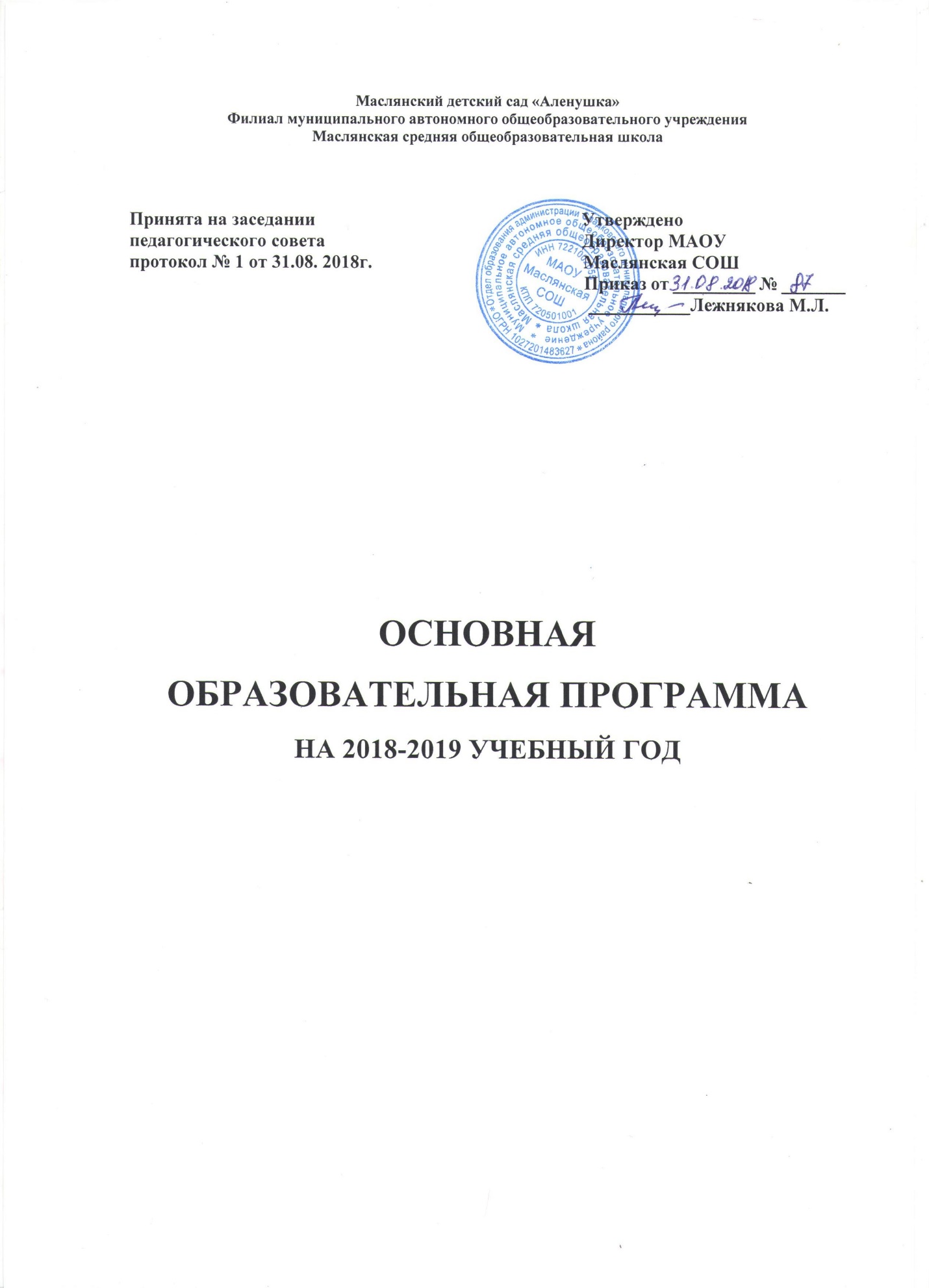 ОГЛАВЛЕНИЕВВЕДЕНИЕ…………………………………………………………………….2 1. ЦЕЛЕВОЙ РАЗДЕЛ…………………………………………………………41.1 Пояснительная записка……………………………………………………4     1.1.1 Цели и задачи программы……………………………………………4     1.1.2 Принципы и подходы к формированию Программы…………........5     1.1.3Характеристики особенностей развития раннего и дошкольного возраста...............................................................................................................61.2 Планируемые результаты………………………………………………...17     1.2.1 Целевые ориентиры в раннем возрасте……………………………17     1.2.2 Целевые ориентиры на этапе завершения освоения Программы..181.3 ЧАСТЬ ФОРМИРУЕМАЯ УЧАСТНИКАМИ ОБРАЗОВАТЕЛЬНЫХ ОТНОШЕНИЙ………………………………………………………………..18СОДЕРЖАТЕЛЬНЫВЙ РАЗДЕЛ………………………………………...192.1 Описание образовательной деятельности в соответствии с направлениями развития ребенка, представленными в пяти образовательных областях…192.2 Формы, средства и методы реализации программы в пяти образовательных областях…………………………………………………...202.3 Образовательные области по возрастам………………………………....37      2.3.1 Ранний возраст ……………………………………………………..37      2.3.2 Младший возраст …………………………………………………..49      2.3.3 Средний возраст…………………………………………………….66      2.3.4 Старший возраст…………………………………………………… 84      2.3.5 Подготовительный возраст…………………………………………1072.4 Взаимодействие педагогического коллектива с семьями дошкольников…………………………………………………………………1332.5 Программа коррекционно-развивающей работы с детьми с ОВЗ……..1412.6 Вариативные формы работы с детьми…………………………………..1542.7 Способы и направления поддержки детской инциативы в образовательном процессе……………………………………………………1562.8 Часть программы, формируемая участниками образовательных отношений………………………………………………………………………1573. ОРГАНИЗАЦИОННЫЙ РАЗДЕЛ…………………………………………160      3.1 Психолого-педагогические условия, обеспечивающие развитие ребёнка…………………………………………………………………….160      3.2 Организация развивающей предметно-пространственной среды…160      3.3 Организация методической работы с педагогическими кадрами….163      3.4 Материально-техническое обеспечение Программы……………….164      3.5 Финансовые условия реализации Программы………………………165      3.6 Организация режима дня……………………………………………..165      3.7 Планирование образовательной деятельности……………………...166      3.8 Методическое обеспечение образовательной программы………….172      3.9 Ежедневная организация жизнедеятельности воспитанников……..173      3.10 Осуществления образовательной деятельности……………………176      3.11 Система мониторинга достижений планируемых результатов …...178      3.12 Организация работы в ГКП…………………………………………179      3.13 Особенности работы КМП……………………………………………180     3.14 Организация дополнительных образовательных услуг……………..182     3.15Дополнительный раздел ПРОГРАММЫ……………………………..182     3.16Перечень нормативных и нормативно – методических документов.183ВВЕДЕНИЕМаслянский детский сад «Аленушка» является филиалом Муниципального автономного общеобразовательного учреждения Маслянской средней общеобразовательной школы, которая обладает рядом статусов:областная пилотная площадка по развитию социального капитала (приказ Департамента образования и науки Тюменской области от 22.09.2014г. №345/ОД);областная пилотная площадка по апробации введения ФГОС основного общего и среднего общего образования (приказ Департамента образования и науки Тюменской области от 22.09.2014г. № 347/ОД);базовая школа как многофункциональный ресурсный центр по вопросам повышения качества образования, информатизации УВП, логопедического и психологического сопровождения, профессионального роста педагогов (приказ отдела образования администрации Сладковского муниципального района от 10.09.2015г. №62);муниципальная стажировочная площадка по работе с одарёнными детьми (приказ отдела образования администрации Сладковского муниципального района от 10.09.2015г. №62);муниципальная инновационная площадка по развитию музейного дела (приказ отдела образования администрации Сладковского муниципального района от 10.09.2015г. №62);учреждение, оказывающие услуги дополнительного образования (реализация муниципального задания в сфере военно-патриотического воспитания).Тема школы: «Учебно-воспитательный диалог как средство развития универсальных учебных действий у метапредметных понятий в условиях введения ФГОС».Цель: 	создание условий, максимально влияющих на повышение качества образования. Многостатусность школы предъявляет особые требования к обеспечению преемственности образования на всех ступенях, значимым уровнем которого является дошкольное образование.Основная образовательная программа СП МАОУ Сладковского района Маслянская СОШ детский сад «Алёнушка» (далее – Программа) разработана в соответствии с федеральным государственным образовательным стандартом дошкольного образования и с учетом Примерной основной общеобразовательной программы дошкольного образования «Мозаика» (авторы - Гребёнкина Н. В., Белькович В. Ю.), примерной основной образовательной программы дошкольного образования, (протокол от 20 мая 2015 г. № 2/15).При разработке Программы учитывались следующие нормативные документы:- Федеральный закон «Об образовании в РФ» от 29 декабря 2012 г. № 273-ФЗ;- Приказ Министерства образования и науки РФ от 17 октября 2013 г. № 1155 «Об утверждении федерального государственного образовательного стандарта дошкольного образования» (Зарегистрировано в Минюсте РФ 14 ноября 2013 г. № 30384);- Письмо Министерства образования и науки РФ и Департамента общего образования от 28 февраля 2014 года № 08-249 «Комментарии к ФГОС дошкольного образования»; - Постановление Главного государственного санитарного врача Российской Федерации от 15 мая 2013 г. № 26 г. Москва от «Об утверждении СанПиН 2.4.1.3049-13 «Санитарно- эпидемиологические требования к устройству, содержанию и организации режима работы дошкольных образовательных организаций» (Зарегистрировано в Минюсте России 29 мая 2013 г. № 28564);- Приказ Министерства образования и науки РФ от 30 августа 2013 г. № 1014 «Об утверждении Порядка организации и осуществления образовательной деятельности по основным общеобразовательным программам – образовательным программам дошкольного образования» (Зарегистрировано в Минюсте России 26.09.2013 № 30038).Образовательная программа Маслянского детского сада «Алёнушка», филиала Муниципального автономного общеобразовательного учреждения Маслянской средней общеобразовательной школы  рассматривается нами как нормативно-управленческий документ, обосновывающий выбор цели, содержания, применяемых методик и технологий, форм организации воспитательно-образовательного процесса в дошкольном образовательном учреждении, вид которого - Детский сад, реализующий основную общеобразовательную программу дошкольного образования.1.ОБЯЗАТЕЛЬНАЯ  ЧАСТЬ  ПРОГРАММЫ1.1.ЦЕЛЕВОЙ РАЗДЕЛ1.1.1 ПОЯСНИТЕЛЬНАЯ ЗАПИСКА     	Развитие современного общества предъявляет новые требования к дошкольным образовательным учреждениям, к организации в них воспитательно – образовательного процесса, выбору содержания основных и парциальных учебных программ, результатам и результативности их деятельности, подбору и обучению педагогических кадров. К образовательным учреждениям образования предъявляются новые требования к обеспечению их стабильного функционирования и развития. Оптимальным механизмом, обеспечивающим данные процессы является разработка в нашем ДОУ своей  образовательной программы.            Основная общеобразовательная программа – это нормативно-управленческий документ дошкольного учреждения, характеризующий специфику содержания образования, особенности организации воспитательно-образовательного процесса, характер оказываемых образовательных и медицинских услуг.           Программа разработана в соответствии с Федеральным Государственным Образовательным Стандартом дошкольного образования принятым Приказом Минобрнауки № 1155 от 17 октября 2013 года на основе примерной основной образовательной программы дошкольного образования «Мозаика» (соответствует Федеральному государственному образовательному стандарту дошкольного образования) разработанной Департаментом образования и науки Тюменской области, автономным образовательным учреждением Тюменской области дополнительного профессионального образования (повышения квалификации) специалистов «Тюменский областной государственный институт развития регионального образования»», 2014 г.Программа направлена на создание условий развития ребенка, открывающих возможности для его позитивной социализации, его личностного развития, развития инициативы и творческих способностей на основе сотрудничества со взрослыми и сверстниками и соответствующим возрасту видам деятельности;- на создание развивающей образовательной среды, которая представляет собой системуусловий социализации и индивидуализации детей.Содержание программы рассчитано на детей от 1,5 до 7 лет, что обусловлено диапазоном  возрастных границ начала дошкольного образования от  1,5 - 2-х лет до перехода к начальному общему образованию, это, в свою очередь, находится в прямой зависимости от возрастного, образовательного, материального и иного уровней родителей и семей детей, а также особенностей детского сада: невозможность организации количественно полноценной младшей группы, но необходимость таковой, а следовательно - функционирование младшей (группа раннего возраста, младшая группа), средней, старшей (подготовительной) групп и группы кратковременного пребывания, оказание дошкольной услуги детям близлежащих населенных пунктов с организацией подвоза, инклюзивное образование для детей с отклонениями в развитии (чье обучение не требует нахождения в специальных дефектологических учреждениях), наличие в школе, структурным подразделением которой является детский сад, психолога и логопеда, организация медицинского обслуживания силами специалиста ОКБ №17 и др. 1.1.2. ЦЕЛЬ И ЗАДАЧИ ДЕЯТЕЛЬНОСТИ  ПО РЕАЛИЗАЦИИ ПРОГРАММЫЦЕЛЬ ОБРАЗОВАТЕЛЬНОЙ  ПРОГРАММЫ - позитивная социализация и всестороннее развитие ребенка дошкольного возраста в адекватных его возрасту детских видах деятельности.ЗАДАЧИ:1) охрана и укрепление физического и психического здоровья детей, в том числе их эмоционального благополучия; 2) обеспечение равных возможностей для полноценного развития каждого ребёнка в период дошкольного детства независимо от места проживания, пола, нации, языка, социального статуса, психофизиологических и других особенностей (в том числе ограниченных возможностей здоровья);3) обеспечение преемственности целей, задач и содержания образования, реализуемых в рамках образовательных программ различных уровней (далее – преемственность основных образовательных программ дошкольного и начального общего образования);4) создание благоприятных условий развития детей в соответствии с их возрастными и индивидуальными особенностями и склонностями, развития способностей и творческого потенциала каждого ребёнка как субъекта отношений с самим собой, другими детьми, взрослыми и миром;5) объединение обучения и воспитания в целостный образовательный процесс на основе духовно-нравственных и социокультурных ценностей и принятых в обществе правил и норм поведения в интересах человека, семьи, общества; 6) формирование общей культуры личности детей, в том числе ценностей здорового образа жизни, развития их социальных, нравственных, эстетических, интеллектуальных, физических качеств, инициативности, самостоятельности и ответственности ребёнка, формирования предпосылок учебной деятельности; 7) обеспечение вариативности и разнообразия содержания Программ и организационных форм дошкольного образования, возможности формирования Программ различной направленности с учётом образовательных потребностей, способностей и состояния здоровья детей; 8) формирование социокультурной среды, соответствующей возрастным, индивидуальным, психологическим и физиологическим особенностям детей; 9) обеспечение психолого-педагогической поддержки семьи и повышения компетентности родителей (законных представителей) в вопросах развития и образования, охраны и укрепления здоровья детей. 1.1.3. ПРИНЦИПЫ И ПОДХОДЫ К ФОРМИРОВАНИЮ ПРОГРАММЫСодержание образовательной программы соответствует основным положениям возрастной психологии и дошкольной педагогики и выстроено по принципу развивающего образования, целью которого является развитие ребенка и обеспечивает единство воспитательных, развивающих и обучающих целей и задач.Органичное вхождение ребенка дошкольного возраста в современный мир, активное взаимодействие с различными сферами культуры, формирование субъектного опыта осуществляется с учетом следующих принципов:1. Принцип развивающего образования, в соответствии с которым главной целью дошкольного образования является развитие ребенка.2. Принцип научной обоснованности и практической применимости (содержание программы должно соответствовать основным положениям возрастной психологии и дошкольной педагогики, при этом иметь возможность реализации в массовой практике дошкольного образования).3. Принцип интеграции содержания дошкольного образования в соответствии с возрастными возможностями и особенностями детей, спецификой и возможностями образовательных областей 4. Комплексно-тематический принцип построения образовательного процесса.Характеристики особенностей развития детей раннего и дошкольного возрастаВозрастные особенности детей Группа раннего возраста (1,5 – 3 лет)В раннем возрасте движения у детей несовершенные, неточные.Маловыраженные изгибы позвоночника, своды стопы, недостаточное развитие вестибулярного аппарата, высоко расположенный центр тяжести, слабость мышц ног — всё это обусловливает частые падения ребёнка. У детей замедленная реакция, недостаточно развиты мышцы-разгибатели. Малыши быстро утомляются. Новые рефлекторные связи создаются легко, но непрочны. Движения детей схематичны, не согласованны, часто замедленны. Этот возраст отличается быстрым развитием двигательной активности, но контроль за адекватностью движений низкий, что часто приводит к травмам. Продолжается интенсивное развитие всех органов и физиологических систем, совершенствуются их функции. Ребёнок становится более подвижным и самостоятельным. Дети раннего возраста любознательны, они продолжают осваивать окружающий предметный мир, начинают осваивать мир социальный. В этот период начинает происходить овладение социальным пространством человеческих отношений через общение с близкими взрослыми, а также через предметные и игровые отношения со сверстниками. Общение со взрослыми совершенствует речь малыша, вырабатывает психические реакции, адекватные обстановке.Социальная ситуация развитияРебёнок в системе отношений ещё является центром своей семьи, однако наряду с близкими взрослыми в круг общения начинают включаться и другие взрослые (персонал детского учреждения). На этом фоне у детей развивается потребность в общении со взрослыми и сверстниками по поводу предметов, игрушек и действий с ними. Развивается способность устанавливать эмоциональные и деловые контакты. Самооценка ярко эмоционально окрашена, связана со стремлением быть хорошим, соответствовать требованиям взрослых, получить их одобрение. Ребёнок начинает усваивать нормы поведения, а также различных форм общения. Предметная деятельность всё ещё остаётся ведущей и определяет основные изменения в жизнедеятельности ребёнка. Действия ребёнка с предметами становятся более разнообразными и ловкими, совершенствуются навыки самообслужиния. Он уже многое умеет делать сам, знает названия и назначение бытовых предметов, стремится помогать взрослым: мыть посуду, вытирать стол, поливать цветы. Всё более осознанно хочет действовать как взрослый, его начинает привлекать не только процесс выполнения действия, но и его результат. Овладение предметной деятельностью стимулирует развитие таких личностных качеств детей, как инициативность, самостоятельность, целеустремлённость. Ребёнок становится всё более настойчивым в достижении поставленной цели. 	К трём годам возникает система «Я», включающая представление о своей половой принадлежности, потребность в одобрении, признании («Я хороший») и самостоятельности («Я сам»). Мышление Ранний возраст — период активного экспериментирования ребёнка с предметным миром. Вещи, игрушки, животные, растения, вода, песок и многое другое, окружающее малыша, вызывает исследовательский интерес. В ходе практического знакомства с ними совершенствуется восприятие, развивается мышление, подкрепляющееся вопросами познавательного характера. К концу раннего возраста у детей складываются элементарные представления о таких свойствах предметов, как форма, величина, цвет, формируется способность соотносить, сравнивать их: малыши охотно выполняют действия по образцу, предлагаемому взрослым. Восприятие 	Восприятие — фундаментальная психическая функция, она составляет центр сознания ребёнка и обеспечивает ориентацию в окружающем. Восприятие развивается в процессе практических действий, общения, игры.Речь В раннем возрасте речь развивается быстрыми темпами. Дети сопровождают речью почти все свои действия, повторяют всё, что слышат, «играют» словами, повторяя одно слово с разными интонациями, с удовольствием рифмуют слова. Речь становится особым предметом деятельности, в котором они открывают всё новые и новые стороны. Ребёнок может запомнить и воспроизвести стихотворение; пересказать слышанную от взрослого сказку или рассказ (к трём годам). 	Становятся разнообразными поводы речевых обращений к взрослому: рассказывает о том, что сделал или увидел; просит показать, как надо что-то сделать; делится переживаниями. Задаёт вопросы по поводу всего, что видит вокруг себя. К трём годам ребёнок обладает большим словарным запасом.В речи появляются предлоги, наречия (над, под, на, рядом), некоторые союзы (как, потому что, а, и, когда, только). Усложняется структура речи. Ребёнок начинает пользоваться многословными предложениями, вопросительной и восклицательной формами, со временем начинает употреблять и сложные придаточные предложения. Память 	У детей раннего возраста память образная, непроизвольная. Преобладает узнавание, а не запоминание. Ребёнок быстро запоминает стихотворения, сказки, рассказы, сопереживает их героям. Хорошо запоминается только то, что было непосредственно связано с его деятельностью, было интересно эмоционально окрашено. Внимание 	Произвольное внимание ещё не развито, поэтому ребёнку трудно делать то, что не вызывает интерес, он быстро переключается с одной деятельности на другую. Воображение 	Главное достижение этого возраста — быстрое развитие воображения, для которого игра является благоприятной почвой. Это выражается в использовании замещающих действий и предметов. Дети третьего года уже способны придумывать их самостоятельно, проявляя большую изобретательность и творчество. К трём годам ребёнок способен преодолеть навязываемый сюжетными игрушками ход игры и переструктурировать ситуацию, придумав собственный сюжет, построенный на одних лишь замещениях.Эмоциональная сфера Для детей раннего возраста характерна эмоциональная лабильность — быстрые переходы от одного эмоционального состояния к другому — согласия в капризы, радости в обиду. У ребёнка чётко выявляются индивидуальные черты характера. Развитие самосознания Внутренний мир ребёнка начинает наполняться противоречиями: он стремится к самостоятельности и в то же время не может справиться с задачей без помощи взрослого, он любит близких, они для него очень значимы, но он не может не злиться на них из-за ограничения свободы. К трём годам начинает формироваться характер, складывается определённое отношение к себе. Для ребёнка становится важным его успешность или неуспешность в делах и играх. Отношение со взрослыми 	Взрослый является своеобразным проводником в мир людей, природы, вещей. Доброе отношение, доверие, чувство защищённости помогают ребёнку войти в мир. Отношения со сверстниками На третьем году начинает складываться общение ребёнка со сверстниками. Малыши любят бегать, прыгать друг перед другом, подражать звукам, заражая один другого весельем. Таким образом, дети примеривают друг к другу свои возможности и умения, опробуют разные способы взаимодействия. В ходе таких эмоционально окрашенных игр дети ощущают своё сходство, равенство возможностей, учатся договариваться на языке действий и сопрягать их с партнёром. Ребёнок, наблюдая за ровесником и подражая его действиям, познаёт себя. Игровая деятельность 	Для ребёнка привлекательны действия взрослых, у него появляется стремление жить общей жизнью с ними. Он хочет делать то же и так же, как они. Тенденция подражать взрослому лежит в основе появления процессуальной игры, в ходе которой ребёнок в условном плане, «понарошку» может действовать как взрослый. 	Ребёнок отражает в игре то, что он видит вокруг себя, то, что с ним происходит. Становление процессуальной игры — одна из главных линий развития детей раннего возраста. 	На третьем году жизни ребёнка процессуальная игра достигает своего расцвета. Обогащается её эмоциональная окраска, увеличивается её продолжительность, игра становится всё более самостоятельной. Теперь уже ребёнку не столь необходимо постоянное участие взрослого: игрушки сами начинают стимулировать игровые действия с ними.На смену разрозненным игровым действиям приходит последовательная и самостоятельная «проработка» выбранного сюжета, включающая множество разнообразных действий, их постоянные повторения и вариации с использованием различных предметов. Усложняется содержание игр с сюжетными игрушками. Ребёнок разыгрывает разнообразные сюжеты. Игровые действия начинают отражать последовательность событий реальной жизни. Он всё чаще пользуется предметами-заместителями, что свидетельствует о развитии воображения, в игре появляются элементы ролевого поведения (мамы, папы, врача, строителя и пр.).Возрастные особенности детей Младшая группа (3-4 лет)Этот возраст является прямым продолжением раннего возрастав плане общей сензитивности. Это период овладения социальным пространством человеческих отношений через общение с близкими взрослыми, а также через игровые и реальные отношения со сверстниками. 	В младшем дошкольном возрасте происходит дальнейший рост и развитие детского организма, совершенствуются физиологические функции и процессы. Организм ребёнка отличается от взрослого организма не только меньшими размерами, но и особенностями строения и деятельности. К особенностям относят: высокие энерготраты, быструю утомляемость при статических нагрузках, не совершенные адаптационные возможности растущего организма, следовательно, важно дозировать физические нагрузки. 	Условия жизни в это время стремительно расширяются: рамки семьи раздвигаются до пределов улицы, города, страны. Ребёнок открывает для себя мир человеческих отношений, разных видов деятельности и общественных функций. Он испытывает сильное желание включиться во взрослую жизнь, активно в ней участвовать, что, конечно, ему ещё недоступно. Он стремится к самостоятельности. Из этого противоречия рождается ролевая игра — самостоятельная деятельность детей, моделирующая жизнь взрослых. 	На четвёртом году жизни ребёнок — субъект самостоятельной деятельности и социальных отношений. Социальная ситуация развития 	Изменяется место ребёнка в системе отношений (ребёнок уже не является центром своей семьи), развивается способность к идентификации с людьми, образами героев художественных произведений.Происходит усвоение норм поведения, а также различных форм общения. Ребёнок начинает осознавать, что он — индивидуальность, приобретает интерес к телесной конструкции человека. Мышление 	Активность и неутомимость малышей в этом возрасте проявляются в постоянной готовности к деятельности. Ребёнок уже умеет гордиться успехами своих действий, критически оценить результаты своего труда. Формируется способность к целеполаганию: он может более чётко представить результат, сравнить с образцом, выделить отличие. На основе наглядно-действенного к четырём годам начинает формироваться наглядно-образное мышление. Другими словами, происходит постепенный отрыв действий ребёнка от конкретного предмета, перенос ситуации в «как будто». Восприятие 	В этом возрасте ребёнок воспринимает предмет без попытки его обследования. Его восприятие приобретает способность более полно отражать окружающую действительность. Дети от использования предэталонов переходят к сенсорным эталонам — культурно выработанным средствам восприятия (к концу возраста восприятие до пяти и более форм предметов, до семи и более цветов, дифференциация предметов по величине, ориентировка в пространстве группы). Речь  	Дошкольники начинают осознавать особенности своего произношения. Развивается звуковая сторона речи. Интенсивно растёт словарный запас ребёнка. Развивается грамматический строй речи. Детьми усваиваются тонкие закономерности морфологического порядка (строение слова) и синтаксического (построение фразы). Память 	У дошкольников память непроизвольная, характеризуется образностью. Преобладает узнавание, а не запоминание. Ребёнок не ставит перед собой цели что-то запомнить или вспомнить и не владеет специальными способами запоминания. Ребёнок быстро запоминает стихотворения, сказки, рассказы, диалоги из фильмов, сопереживает их героям, что расширяет сферу познавательной деятельности ребёнка. Хорошо запоминается только то, что было непосредственно связано с его деятельностью, было интересно, эмоционально окрашено. Тем не менее то, что запомнилось, сохраняется надолго. Ребёнок постепенно учится повторять, осмысливать, связывать материал в целях запоминания, использовать связи при воспоминании.Внимание Ребёнок не способен длительное время удерживать своё внимание на каком-то одном предмете, он быстро переключается с одной деятельности на другую. 	Воображение на четвёртом году жизни преобладает воссоздающее воображение, т.е. ребёнок способен лишь воссоздать образы, почерпнутые из сказок и рассказов взрослого. Большое значение в развитии воображения играют опыт и знания ребёнка, его кругозор. Для детей этого возраста характерно смешение элементов из различных источников, реального и сказочного. Фантастические образы, возникающие у малыша, эмоционально насыщенны и реальны для него. 	Эмоциональная сфера эмоциональном плане характерны резкие перепады настроения. Эмоциональное состояние продолжает зависеть от физического комфорта. На настроение начинают влиять взаимоотношения со сверстниками и взрослыми, поэтому характеристики, которые ребёнок даёт другим людям, очень субъективны. И всё же эмоционально здоровому дошкольнику присущ оптимизм. В процессе общения со сверстниками и взрослыми ребёнок осваивает социальные формы выражения чувств. Изменяется роль эмоций в деятельности ребёнка, формируется эмоциональное предвосхищение. Развитие мотивационной сферы Самым важным личностным механизмом, формирующимся в дошкольном возрасте, считается соподчинение мотивов. Оно появляется в начале дошкольного возраста и затем последовательно развивается. Именно с этими изменениями в мотивационной сфере ребёнка связывают начало становления его личности. Развитие самосознания 	Развитие самосознания и выделение образа «Я» стимулируют развитие личности и индивидуальности. Малыш начинает чётко осознавать, кто он и какой он. Внутренний мир ребёнка начинает наполняться противоречиями: он стремится к самостоятельности и в то же время не может справиться с задачей без помощи взрослого, он любит близких, они для него очень значимы, но он не может не злиться на них из-за ограничения свободы. К трём годам у него в большей или меньшей степени формируется характер, ребёнок научается действовать человеческими способами, у него складывается определённое отношение к себе. С одной стороны, попытки отделить своё «Я» и формирования своих собственных желаний — тенденция прогрессивная. Но с другой — при объективном отсутствии умения высказывать своё мнение малыш выбирает наиболее доступный способ: противопоставление себя взрослым. Единственная цель ребёнка — дать понять окружающим, что у него есть своя точка зрения и все должны с ней считаться. Это проявление самостоятельности, самоутверждения. Для ребёнка становится важным его успешность или неуспешность в делах и играх. Он начинает остро и бурно реагировать на оценки, учиться самостоятельно оценивать результаты своей деятельности. Отношения со взрослыми По отношению к окружающим у ребёнка формируется собственная внутренняя позиция, которая характеризуется осознанием своего поведения и интересом к миру взрослых. Развитие ребёнка непосредственно зависит от того, как он взаимодействовал со взрослым. Возможны два варианта: а) если взрослый в целом позитивно оценивал личность ребёнка, тактично и аргументированно указывал на недостатки и промахи, умел поддержать и похвалить за старание и инициативность, то ребёнок научится гордиться собой и своими успехами; б) если взрослый стремится добиться подчинения любой ценой, наказывает за своеволие, стремится подловить на обмане, то, скорее всего, у ребёнка разовьётся желание противостоять взрослому, победить его и ответно добиться своего. 	Во втором случае гневливость, раздражительность и упрямство укореняются, становятся чертами характера. Отношения со сверстникамиВ 3—4 года дети начинают усваивать правила взаимоотношений в группе сверстников, а затем косвенно контролироваться взрослыми.                                                                                                Игровая деятельность 	Игровая деятельность оказывает значительное влияние на развитие ребёнка. В игре дети учатся полноценному общению друг с другом.  В процессе сюжетно-ролевой творческой игры дети берут на себя роли взрослых и в обобщённой форме в игровых условиях воспроизводят деятельность взрослых и отношения между ними. Ребёнок, выбирая и исполняя определённую роль, имеет соответствующий образ — мамы, доктора, водителя, пирата — и образцы его действий. Но хотя жизнь в игре протекает в форме представлений, она эмоционально насыщена и становится для ребёнка его реальной жизнью. Игра способствует становлению не только общения со сверстниками, но и произвольного поведения ребёнка. Механизм управления своим поведением складывается именно в игре, а затем проявляется в других видах деятельности. В игре развивается мотивационно-потребностная сфера ребёнка. Возникают новые мотивы деятельности и связанные с ними цели. Происходят качественные изменения в психике ребёнка. 	Дошкольник осваивает и изобразительную деятельность. Специфику рисования как особого вида деятельности составляет именно изобразительная, знаковая деятельность. Центральные новообразования: новая внутренняя позиция; соподчинение мотивов, самооценка и осознание своего места в системе общественных отношений.Возрастные особенности детейСредняя группа (4-5 лет)Пятый год жизни характеризуется интенсивным ростом и развитием организма. Это один из периодов так называемого кризиса в морфофункциональном развитии ребёнка, наиболее благоприятный для качественного скачка в двигательном развитии.МышлениеВ среднем возрасте связь мышления и действий сохраняется, но уже не является такой непосредственной, как раньше. Мышление протекает в форме наглядных образов, следуя за восприятием. Например, дети понимают, что такое план комнаты, могут рассказать, что изображено на плане — части комнаты. С помощью схематического изображения групповой комнаты дети могут найти спрятанную игрушку.Способ познанияАктивно развивающаяся потребность в новых знаниях, впечатлениях и ощущениях, проявляющаяся в любознательности и любопытстве ребёнка, позволяет ему выходить за пределы непосредственно ощущаемого. Другими словами, ребёнок с помощью словесного описания может представить то, что никогда не видел.Большим шагом вперёд является развитие способности выстраивать умозаключения, что является свидетельством отрыва мышления от непосредственной ситуации. На пятом году жизни ребёнок субъект социальных отношений и игровой деятельности (предмет деятельности взрослый). Восприятие В этом возрасте продолжается усвоение детьми общепринятых сенсорных эталонов, овладение способами их использования и совершенствование обследования предметов. Ребёнок может произвольно наблюдать, рассматривать и искать предметы в окружающем пространстве. Восприятие становится осмысленным, целенаправленным и анализирующим. Речь Более широкое использование речи как средства общения стимулирует расширение кругозора ребёнка, открытием новых граней окружающего мира. Теперь ребёнка начинает интересовать не просто какое-либо явление само по себе, а причины и следствия его возникновения. Поэтому главным вопросом для ребёнка четырёх лет становится вопрос «почему?». Память 	В среднем дошкольном возрасте начинает формироваться произвольная память. Память, всё больше объединяясь с речью и мышлением, приобретает интеллектуальный характер, формируются элементы словесно-логической памяти. Память дошкольника, несмотря на её видимое внешнее несовершенство, в действительности становится ведущей функцией. Внимание 	К пяти годам внимание становится всё более устойчивым. Развивается устойчивость и возможность произвольного переключения. Зависимость внимания от эмоциональной насыщенности и интереса к деятельности сохраняется. Важным показателем развития внимания является то, что к пяти годам в деятельности ребёнка появляется действие по правилу — первый необходимый элемент произвольного внимания. Воображение 	Продолжает и активно развивается фантазирование, в процессе которого ребёнок включает себя и своих близких в цепь самых невероятных событий. Грамотное использование взрослыми этих возможностей ребёнка будут способствовать его нравственному и познавательному развитию. Необходимо обсуждать с ребёнком его фантазии, включаться в них, предлагать повороты сюжетной линии, давать нравственные оценки поступкам героев. Отношения со сверстникамиРебёнок развивается, становится физически более выносливым. Это стимулирует развитие выносливости психологической. Снижается утомляемость, фон настроения выравнивается, становится более стабильным, менее подверженным перепадам. В этом возрасте сверстник становится более значим и интересен. Ребёнок стремится к партнёрству в играх, ему уже не интересно играть «рядом». Начинают складываться предпочтения по половому признаку. Игровые объединения становятся более или менее устойчивыми. Наличие конфликтов 	Следует обратить внимание на то, что в возрасте 4—5 лет недостатки воспитания ребёнка начинают постепенно укореняться и переходить в устойчивые негативные черты характера. Игровая деятельность В среднем возрасте дети продолжают проигрывать действия с предметами, но теперь внешняя последовательность этих действий уже соответствует реальной действительности. В игре дети называют свои роли, понимают условность принятых ролей. Происходит разделение игровых и реальных взаимоотношений.Возрастные особенности детейСтаршая группа (5 - 6 лет)В этот возрастной период происходит смена периодов вытяжения (с набором длины тела) и округления (с накоплением массы тела) волнообразно (у мальчиков и девочек) и рассогласована у детей разных типов конституции. 	Физиологи называют этот период «возрастом двигательной расточительности». В задачи педагога входит контролировать и направлять двигательную активность воспитанников с учётом проявляемой ими индивидуальности; предупреждать случаи гипердинамии и активизировать тех, кто предпочитает «сидячие» игры. 	К пяти годам уже возможно оценить характер ребёнка, его индивидуальность, способность к творчеству. Он ориентируется во многих бытовых вещах, ситуациях и даже сложных межличностных отношениях. Этот возраст — пик развития фантазии и вымысла. На шестом году жизни ребёнок — субъект общественной деятельности.Мышление 	В старшем возрасте продолжает развиваться образное мышление. Дети способны не только решить задачу в наглядном плане, но совершить преобразования объекта. Развитие мышления сопровождается освоением мыслительных средств (схематизированные представления, комплексные представления, представления о цикличности изменений). Кроме того, после пяти с половиной лет на смену правополушарному (творческому) мышлению приходит левополушарное (логическое) мышление (кроме левшей), совершенствуются обобщения. К шести годам ребёнок в состоянии не просто обобщить животных, но и подразделить их на домашних и диких, способен по отдельным признакам объединить предметы, оценивая их различия и сходство.  В связи с тем, что ребёнок осознал себя как личность и может это выразить словами, владея почти в совершенстве речью, способность к творчеству заметно угасает. Ребёнок способен сочинять не только сказки. Он пересказывает книги и фильмы, причём отражает всё то, что видит и знает. Это является качественно иной ступенью в его развитии.  Ребёнок в этом возрасте уже имеет собственное мнение. Он наблюдателен. Собственное «Я» его уже интересует меньше, чем мир вокруг, в котором он стремится отыскать причинно-следственные связи, чтобы отличить существенное от второстепенного. Произвольность познавательных процессов В этот период ребёнок становится сознательно самостоятельным. Желая чему-нибудь научиться, он способен выполнять интересующую его деятельность непрерывно, более чем полчаса. Однако переключаемость с одной задачи на другую крайне затруднена. Речь 	Кроме коммуникативной, развивается планирующая функция речи, т.е. ребёнок учится последовательно и логически выстраивать свои действия, рассказывать об этом. Развивается самоинструктирование, которое помогает ребёнку заранее организовать своё внимания на предстоящей деятельности. 	К пяти годам ребёнок уже способен правильно произнести почти все звуки речи. Ребёнок бегло излагает свои мысли. Рассказывая, интонационно организует речь. Без труда находит в тексте пропущенное слово, заканчивает незаконченное предложение. Ребёнок способен оценить, как исполнялся стих, найти ошибки речи у других, чуть позже — у себя.Воображение 	В этот период ребёнок имеет представление не только о названии и назначении тех или иных предметов, но и о том, из чего они сделаны (мяч из резины, кукла из пластмассы). Его воображение претерпевает значительные качественные изменения. Развитие воображения позволяет детям сочинять достаточно оригинальные ипоследовательно разворачивающиеся истории. Физическое развитие 	С пяти до шести лет у ребёнка наблюдаются значительные сдвиги в усовершенствовании моторики и силы. Скорость его движений продолжает возрастать, и заметно улучшается их координация. Ребёнок уже может выполнять одновременно два-три вида двигательных навыков: бежать, подбрасывая мяч; ловить мяч, сев на корточки и пританцовывая…Ребёнок любит бегать, соревнуясь, учиться плавать, кататься на коньках, осваивает лыжи. Различая у себя правую и левую руку, он не может определить их у других, что иногда мешает чётко выполнять спортивные задания. Отношения со сверстниками 	К этому периоду жизни у ребёнка накапливается достаточно большой багаж знаний, который продолжает интенсивно пополняться. Ребёнок стремится поделиться своими знаниями и впечатлениями со сверстниками, что способствует появлению познавательной мотивации в общении. С другой стороны, широкий кругозор ребёнка может являться фактором, позитивно влияющим на его успешность среди сверстников. После пяти лет отношения со сверстниками нередко переходят в дружеские. Появляются друзья обычно его пола, с которыми он проводит большую часть времени. Отношения со взрослыми 	Достаточно часто в этом возрасте у детей появляется такая черта, как лживость, т.е. целенаправленное искажение истины. Развитию этой черты способствует нарушение детско-родительских отношений, когда близкий взрослый чрезмерной строгостью или негативным отношением блокирует развитие у ребёнка позитивного самоощущения, уверенности в своих силах. И чтобы не потерять доверие взрослого, а часто и оградить себя от нападок, ребёнок начинает придумывать оправдания своим оплошностям, перекладывать вину на других. 	Всё больший интерес ребёнка пяти лет направляется на сферу взаимоотношений между людьми. Оценки взрослого подвергаются критическому анализу и сравнению со своими собственными. Под воздействием этих оценок представления ребёнка о Я-реальном и Я-идеальном дифференцируются более чётко.  С пяти лет дети твёрдо знают свою половую принадлежность и даже в играх не хотят её менять. В этот период в воспитании мальчика необходимо доминировать отцу, а девочки — матери. Роль другого пола ребёнок в основном осознаёт в семье, у близких. В этот период появляется интерес к тайне рождения человека на свет.  Отношения партнёрства между родителями и детьми сменяется взаимным отдалением. Ребёнок уже может безболезненно перенести недолгую разлуку с близкими и даже стать инициатором её.  Развитие произвольности и волевых качеств позволяют ребёнку целенаправленно преодолевать определённые трудности, специфические для дошкольника. Нравственное развитие старшего дошкольника во многом зависит от степени участия в нём взрослого, так как именно в общении со взрослым ребёнок узнаёт, осмысливает и интерпретирует нравственные нормы и правила. У ребёнка необходимо формировать привычку нравственного поведения. Этому способствует создание проблемных ситуаций и включение в них детей в процессе повседневной жизни. На фоне эмоциональной зависимости от оценок взрослого у ребёнка развивается притязание на признание, выраженное в стремлении получить одобрение и похвалу, подтвердить свою значимость. Эмоциональная сфера Старший дошкольник способен различать весь спектр человеческих эмоций, у него появляются устойчивые чувства и отношения. Формируются «высшие чувства»: интеллектуальные (любопытство, любознательность, чувство юмора, удивление, моральные, эстетические), эстетические чувства (чувство прекрасного, чувство героического), моральные чувства (чувство гордости, чувство стыда, чувство дружбы).  К шести годам ребёнок уже стремится управлять своими эмоциями, пытаясь их сдерживать или скрывать от посторонних, что не всегда удаётся.  Труднее всего спрятать страх, который, являясь во сне в виде тревожных сновидений, беспокоит ребёнка. К шести годам, осознав смысл прошлого и будущего, рождения и смерти, ребёнок делает открытие, что он тоже может умереть, причём не только от болезней, но и от несчастных случаев, стихийных бедствий, странных обстоятельств. Он боится больниц, медицинских процедур, инъекцийПродуктивная деятельность 	К шести годам ребёнок уже имеет собственное представление о красоте. Он познаёт мир прекрасного через посещение музеев, театров, филармоний, начинает понимать классическую музыку. 	В этот период ребёнка привлекает живопись. Он до деталей рассматривает картины, присматриваясь к краскам. Пытается срисовывать с натуры, придумывая свой сюжет. По этому сюжету и по качеству рисунка возможно оценить развитие ребёнка, так как детские рисунки — ключ к внутреннему миру малыша. Ребёнок, используя различные цвета, обычно выражает свои чувства по отношению к тому, что он изображает, вплоть до оттенков настроения, в котором он находился. Поэтому на бумаге нередко сочетаются несочетаемые краски и появляются невероятные тона. В этом возрасте человек на рисунке изображён таким, каков он есть на самом деле: лицо с глазами, с ушами, ртом, носом. Начинает появляться шея. На нём — одежда, обувь. Ребёнок вырисовывает многие детали: манжеты, галстуки, карманы. Игровая деятельность Свои познания ребёнок применяет в играх, выдумывая сам сюжет для них и зная, как он сможет сделать замысел реальным. Детям доступно распределение ролей до начала игры, включение в ролевые диалоги. Игровое взаимодействие сопровождается речью, соответствующей и по содержанию, и интонационно взятой роли. 	Дошкольники осваивают сложные конструктивные игрушки, вплоть до компьютеров. На улице отдаётся предпочтение спортивным играм. 	К шести годам ребёнок практически осваивает большинство необходимых ему навыков: он аккуратен, следит за своим внешним видом, причёской, обувью, одеждой, обслуживает сам себя и помогает дома по хозяйствуВозрастные особенности детейПодготовительная к школе группа (6-7 лет)Седьмой год жизни — продолжение очень важного целостного периода в развитии детей, который начинается в пять лет и завершается к семи годам. Хорошо развита двигательная сфера. Продолжаются процессы окостенения, но изгибы позвоночника ещё неустойчивы. Идёт развитие крупной и особенно мелкой мускулатуры. Интенсивно развивается координация мышц кисти. Общее физическое развитие тесно связано с развитием тонкой моторики ребёнка. Тренировка пальцев рук является средством повышения интеллекта ребёнка, развития речи и подготовки к письму. К этому возрасту у ребёнка сформирована достаточно высокая компетентность в различных видах деятельности и в сфере отношений. Он способен принимать собственные решения на основе имеющихся знаний, умений и навыков. У ребёнка развито устойчивое положительное отношение к себе, уверенность в своих силах. Он в состоянии проявить эмоциональность и самостоятельность в решении социальных и бытовых задач.  В 6—7 лет ребёнок — субъект переживания внутренней жизни. Мышление 	Мышление в этом возрасте характеризуется переходом от наглядно-действенного к наглядно-образному и в конце периода — к словесному мышлению. Основным видом мышления является наглядно-образное с элементами абстрактного. Тем не менее ребёнок ещё испытывает затруднения в сопоставлении сразу нескольких признаков предметов, в выделении наиболее существенного в предметах и явлениях, в переносе усвоенных навыков мыслительной деятельности на решение новых задач. Дошкольник образно мыслит, но ещё не приобрёл взрослой логики рассуждения. Решает мыслительные задачи в представлении, мышление становится внеситуативным. Складываются предпосылки таких качеств ума, как самостоятельность, гибкость и пытливость. Возникают попытки объяснить явления и процессы. Детские вопросы — показатели развития любознательности. 	На умственное развитие ребёнка дошкольного возраста постоянное влияние оказывают игровая ситуация и действия. Опыт игровых и реальных взаимоотношений ребёнка в сюжетно-ролевой игре ложится в основу особого свойства мышления, позволяющего стать на точку зрения других людей, предвосхитить их будущее поведение и в зависимости от этого строить свое собственное поведение. Попытки самостоятельно придумать объяснения различными явлениями свидетельствует о новом этапе развития познавательных способностей. Ребёнок активно интересуется познавательной литературой, символическими изображениями, графическими схемами, делает попытки использовать их самостоятельно. Восприятие 	Восприятие утрачивает свой первоначально аффективный характер: перцептивные и эмоциональные процессы дифференцируются. Восприятие становится осмысленным, целенаправленным, анализирующим. В нём выделяются произвольные действия — наблюдение, рассматривание, поиск. Значительное влияние на развитие восприятия оказывает в это время речь — ребёнок начинает активно использовать названия качеств, признаков, состояния различных объектов и отношений между ними. В старшем дошкольном возрасте для восприятия характерно следующее: - восприятие превращается в особую познавательную деятельность; - зрительное восприятие становится одним из ведущих. 	Воспринимая предметы и действия с ними, ребёнок более точно оценивает цвет, форму, величину (освоение сенсорных эталонов). У ребёнка умение определять направление в пространстве, взаимное совершенствуется расположение предметов, последовательность событий. Воображение 	У старшего дошкольника воображение нуждается в опоре на предмет в меньшей степени, чем на предыдущих этапах развития. Оно переходит во внутреннюю деятельность, которая проявляется в словесном творчестве (считалки, дразнилки, стихи), в создании рисунков, лепке и т.д. Воображение формируется в игровой, гражданской и конструктивной видах деятельности и, будучи особой деятельностью, переходит в фантазирование. Ребёнок осваивает приёмы и средства создания образов, при этом отпадает необходимость в наглядной опоре для их создания. К концу дошкольного возраста воображение ребёнка становится управляемым. Формируются действия воображения: замысел в форме наглядной модели; образ воображаемого объекта; образ действия с объектом. Внимание Ребёнок организует своё внимание на предстоящей деятельности, формулируя словесно. В этом возрасте значительно возрастают концентрация, объём и устойчивость внимания, складываются элементы произвольности в управлении вниманием на основе развития речи, познавательных интересов, внимание становится опосредованным, связано с интересами ребёнка к деятельности. Появляются элементы после произвольного внимания. Память В 6—7 лет увеличивается объём памяти, что позволяет детям непроизвольно без специальной цели запоминать достаточно большой объём информации. Дети могут самостоятельно ставить перед собой задачу что-либо запомнить, используя при этом простейший механический способ запоминания — повторение. Если задачу на запоминание ставит взрослый, ребёнок может использовать более сложный способ — логическое упорядочивание. Ребёнок начинает относительно успешно использовать новое средство — слово. Но, несмотря на возросшие возможности детей 6—7 лет целенаправленно запоминать информацию с использованием различных средств и способов, непроизвольное запоминание остаётся наиболее продуктивным до конца дошкольного детства. Произвольность познавательных процессов Развитие произвольности и волевого начала проявляется в умении следовать инструкции взрослого, придерживаться игровых правил. Ребёнок стремится качественно выполнить какое-либо задание, сравнить с образцом и переделать, если что-то не получилось. Отношения со сверстниками 	Детям старшего дошкольного возраста свойственно преобладание общественно значимых мотивов над личностными. Происходит постепенное разрешение противоречия между эгоцентризмом и коллективистской направленностью личности в пользу децентрации. В процессе усвоения — активное отношение к собственной жизни, развивается эмпатия, сочувствие. Эмоциональная сфера У ребёнка развито устойчивое положительное отношение к себе, уверенность в своих силах. Он в состоянии проявить эмоциональность и самостоятельность в решении социальных и бытовых задач. Развитие самосознания Самосознание формируется к концу дошкольного возраста благодаря интенсивному интеллектуальному и личностному развитию, оно обычно считается центральным новообразованием дошкольного детства. Изменение самосознания приводит к переоценке ценностей, к перестройке потребностей и побуждений. То, что было значимо раньше, становится второстепенным. Появляется обобщённое отношение к самому себе, к окружающим. Происходит кризис личности «Я» (соподчинение мотивов). Всё, что имеет отношение к учебной деятельности (в первую очередь отметки), оказывается ценным, то, что связано с игрой, — менее важным. Возникает критическое отношение к оценке взрослого и сверстника. Оценивание сверстника помогает ребёнку оценивать самого себя.  Самооценка появляется во второй половине периода на основе первоначальной чисто эмоциональной самооценки («я хороший») и рациональной оценки чужого поведения. 	О моральных качествах ребёнок судит главным образом по своему поведению, которое или согласуется с нормами, принятыми в семье и коллективе сверстников, или не вписывается в систему этих отношений. Его самооценка поэтому практически всегда совпадает с внешней оценкой, прежде всего — оценкой близких взрослых.К концу дошкольного возраста складывается правильная дифференцированная самооценка, самокритичность. Развивается способность мотивировать самооценку.Самооценка ребёнка старшего дошкольного возраста достаточно адекватна, более характерно её завышение, чем занижение. Ребёнок более объективно оценивает результат деятельности, чем поведение. Появляется осознание себя во времени, личное сознание.Игровая деятельностьВ сюжетно-ролевых играх дети подготовительной к школе группы начинают осваивать сложные взаимодействия людей, отражающие характерные жизненные ситуации. Игровые действия становятся более сложными, обретают особый смысл, который не всегда открывается совместных игр дети используют договор, умеют учитывать интересы других, в некоторой степени сдерживать эмоциональные порывы.Происходит постепенный переход от игры как ведущей деятельности к учению.   1.2. Планируемые результатыВ соответствии с ФГОС дошкольного образования специфика дошкольного детства и системные особенности дошкольного образования делают неправомерными требования от ребенка дошкольного возраста конкретных образовательных достижений. Поэтому результаты освоения Программы представлены в виде целевых ориентиров дошкольного образования.Целевые ориентиры представляют собой возрастные характеристики возможных достижений ребенка к концу младенческого (первое и второе полугодия жизни), раннего (от 1 года до 3 лет) и дошкольный возраста (от 3 до 7 лет). 1.2.1. Целевые ориентиры образования в раннем возрастеК трем годам ребенок:- интересуется окружающими предметами и активно действует с ними; эмоционально вовлечен в действия с игрушками и другими предметами, стремится проявлять настойчивость в достижении результата своих действий;- использует специфические, культурно фиксированные предметные действия, знает назначение бытовых предметов (ложки, расчески, карандаши и др.) и умеет пользоваться ими. Владеет простейшими навыками самообслуживания; стремится проявлять самостоятельность в бытовом и игровом поведении;- владеет активной речью, включенной в общение; может обращаться с вопросами и просьбами, понимает речь взрослых; знает названия окружающих предметов и игрушек;- стремится к общению со взрослыми и активно подражает им в движениях и действиях; появляются игры, в которых ребенок воспроизводит действия взрослого;- проявляет интерес к стихам и сказкам, рассматриванию картинки, стремится двигаться под музыку; эмоционально откликается на различные произведения культуры и искусства;-  у ребенка развита крупная и мелкая моторика, он стремится осваивать различные виды движения (бег, лазанье, перешагивание и пр.).1.2.2. Целевые ориентиры на этапе завершения дошкольного образованияК семи годам:- ребенок овладевает основными культурными способами деятельности, проявляет инициативу и самостоятельность в разных видах деятельности – игре, общении, познавательно-исследовательской деятельности, конструировании и др.; способен выбирать себе род занятий, участников по совместной деятельности;- ребенок обладает установкой положительного отношения к миру, к разным видам труда, другим людям и самому себе, обладает чувством собственного достоинства; активно взаимодействует со сверстниками и взрослыми, участвует в совместных играх. Способен договариваться, учитывать интересы и чувства других, сопереживать неудачам и радоваться успехам других, адекватно проявляет свои чувства, в том числе чувство веры в себя, старается разрешать конфликты;- ребенок обладает развитым воображением, которое реализуется в разных видах деятельности, и прежде всего в игре; ребенок владеет разными формами и видами игр, различает условную и реальную ситуацию, умеет подчиняться разным правилам и социальным нормам;- ребенок достаточно хорошо владеет устной речью, может выражать свои мысли и желания, может использовать речь для выражения своих мыслей, чувств и желаний, построения речевого высказывания в ситуации общения, может выделять звуки в словах, у ребенка складываются предпосылки грамотности;- у ребенка развита крупная и мелкая моторика; он подвижен, вынослив, владеет основными движениями, может контролировать свои движения и управлять ими;- ребенок способен к волевым усилиям, может следовать социальным нормам поведения и правилам в разных видах деятельности, во взаимоотношениях со взрослыми и сверстниками, может соблюдать правила безопасного поведения и личной гигиены;- ребенок проявляет любознательность, задает вопросы взрослым и сверстникам, интересуется причинно-следственными связями, пытается самостоятельно придумывать объяснения явлениям природы и поступкам людей; склонен наблюдать, экспериментировать. Обладает начальными знаниями о себе, о природном и социальном мире, в котором он живет; знаком с произведениями детской литературы, обладает элементарными представлениями из области живой природы, естествознания, математики, истории и т.п.; ребенок способен к принятию собственных решений, опираясь на свои знания и умения в различных видах деятельности.1.3.ЧАСТЬ ФОРМИРУЕМАЯ УЧАСТНИКАМИ ОБРАЗОВАТЕЛЬНЫХ ОТНОШЕНИЙ  Выбор траектории  индивидуального развитияДля обеспечения максимальной индивидуализации образовательного процесса  предусмотрена коррекционная педагогическая  работа с детьми и разработка индивидуальных траекторий развития по следующим направлениям: коррекция физической подготовленности, речевая коррекция, эмоциональная коррекция, социальная коррекция. Индивидуальный образовательный маршрут разрабатывается по следующим направлениям.Основное направление развивающей, коррекционной работы.Цель, задачи развивающей, коррекционной работы.Методы и средства. Основное содержание коррекционной работы. Контрольные сроки, прогнозируемый результат.СОДЕРЖАТЕЛЬНЫЙ РАЗДЕЛ2.1. Описание образовательной деятельности в соответствии с направлениями развития ребенка, представленными в пяти образовательных областяхСодержание Программы обеспечивает развитие личности, мотивации и способностей детей в различных видах деятельности и охватывает следующие структурные единицы, представляющие определенные направления развития и образования детей (образовательные области):социально-коммуникативное развитие;познавательное развитие;речевое развитие;художественно-эстетическое развитие;физическое развитие.ОБРАЗОВАТЕЛЬНАЯ ОБЛАСТЬ«СОЦИАЛЬНО-КОММУНИКАТИВНОЕ РАЗВИТИЕ»Социально-коммуникативное развитие направлено на усвоение норм и ценностей, принятых в обществе, включая моральные и нравственные ценности; развитие общения и взаимодействия ребенка со взрослыми и сверстниками; становление самостоятельности, целенаправленности и саморегуляции собственных действий; развитие социального и эмоционального интеллекта, эмоциональной отзывчивости, сопереживания, формирование готовности к совместной деятельности со сверстниками, формирование уважительного отношения и чувства принадлежности к своей семье и к сообществу детей и взрослых в организации; формирование позитивных установок к различным видам труда и творчества; формирование основ безопасного поведения в быту, социуме, природе.ОБРАЗОВАТЕЛЬНАЯ ОБЛАСТЬ«ПОЗНАВАТЕЛЬНОЕ РАЗВИТИЕ»Познавательное развитие предполагает развитие интересов детей, любознательности и познавательной мотивации; формирование познавательных действий, становление сознания; развитие воображения и творческой активности; формирование первичных представлений о себе, других людях, объектах окружающего мира, о свойствах и отношениях объектов окружающего мира (форме, цвете, размере, материале, звучании, ритме, темпе, количестве, числе, части и целом, пространстве и времени, движении и покое, причинах и следствиях и др.), о малой родине и Отечестве, представлений о социокультурных ценностях нашего народа, об отечественных традициях и праздниках, о планете Земля как общем доме людей, об особенностях ее природы, многообразии стран и народов мира.ОБРАЗОВАТЕЛЬНАЯ ОБЛАСТЬ«ХУДОЖЕСТВЕННО-ЭСТЕТИЧЕСКОЕ РАЗВИТИЕ»Художественно-эстетическое развитие предполагает развитие предпосылок ценностно-смыслового восприятия и понимания произведений искусства (словесного, музыкального, изобразительного), мира природы; становление эстетического отношения к окружающему миру; формирование элементарных представлений о видах искусства; восприятие музыки, художественной литературы, фольклора; стимулирование сопереживания персонажам художественных произведений; реализацию самостоятельной творческой деятельности детей (изобразительной, конструктивно-модельной, музыкальной и др.).ОБРАЗОВАТЕЛЬНАЯ ОБЛАСТЬ«ФИЗИЧЕСКОЕ РАЗВИТИЕ»Физическое развитие включает приобретение опыта в следующих видах деятельности детей: двигательной, в том числе связанной с выполнением упражнений, направленных на развитие таких физических качеств, как координация и гибкость; способствующих правильному формированию опорно-двигательной системы организма, развитию равновесия, координации движения, крупной и мелкой моторики обеих рук, а также с правильным, не наносящем ущерба организму, выполнением основных движений (ходьба, бег, мягкие прыжки, повороты в обе стороны), формирование начальных представлений о некоторых видах спорта, овладение подвижными играми с правилами; становление целенаправленности и саморегуляции в двигательной сфере; становление ценностей здорового образа жизни, овладение его элементарными нормами и правилами (в питании, двигательном режиме, закаливании, при формировании полезных привычек и др.). Формы, средства и методы реализации программы в пяти образовательных областяхОБРАЗОВАТЕЛЬНАЯ ОБЛАСТЬ«ФИЗИЧЕСКОЕ РАЗВИТИЕ»*Приобретение опыта в двигательной деятельности, связанной с выполнением упражнений, направленных на развитие координации и гибкости.*Приобретение опыта в двигательной деятельности, связанной с выполнением упражнений, способствующих правильному формированию опорно-двигательной системы организма, развитию равновесия, координации движения, крупной и мелкой моторики обеих рук.*Приобретение опыта в двигательной деятельности, связанной с правильным, не наносящем ущерба организму, выполнением основных движений (ходьба, бег, мягкие прыжки, повороты в обе стороны).ЗАДАЧИ ФИЗИЧЕСКОГО ВОСПИТАНИЯПРИНЦИПЫ ФИЗИЧЕСКОГО РАЗВИТИЯМЕТОДЫ ФИЗИЧЕСКОГО РАЗВИТИЯПрименение в образовательном процессе дошкольной организации здоровьесберегающих технологий позволяет осуществить интеграцию образовательной области «Физическое развитие» со всеми образовательными областями (реализация принципа интеграции образовательных областей – интеграция по средствам организации и оптимизации образовательного процесса).ЗДОРОВЬЕСБЕРЕГАЮЩИЕ ТЕХНОЛОГИИЭто технологии, направленные на сохранение здоровья и активное формирование здорового образа жизни и здоровья воспитанниковОздоровительная направленность воспитательно - образовательного процессаУчет гигиенических требований.Создание условий для оздоровительных режимов.Бережное отношение к нервной системе ребенка.Учет индивидуальных особенностей и интересов детей.Предоставление ребенку свободы выбора.Создание условий для самореализации ориентация на зону ближайшего развития.ОБРАЗОВАТЕЛЬНАЯ ОБЛАСТЬ«СОЦИАЛЬНО-КОММУНИКАТИВНОЕ РАЗВИТИЕ»ЦЕЛЬ: позитивная социализация детей дошкольного возраста, приобщение детей к социокультурным нормам, традициям семьи, общества и государства.Задачи социально-коммуникативного развития в федеральном государственном образовательном стандарте ДО.Усвоение норм и ценностей, принятых в обществе, включая моральные и нравственные ценности.Развитие общения и взаимодействия ребёнка со взрослыми и сверстниками.Становление самостоятельности, целенаправленности и саморегуляции собственных действий.Развитие социального и эмоционального интеллекта, эмоциональной отзывчивости, сопереживания.Формирование уважительного отношения и чувства принадлежности к своей семье и к сообществу детей и взрослых в Организации.Формирование позитивных установок к различным видам труда и творчества.Формирование основ безопасного поведения в быту, социуме, природе.Формирование готовности к совместной деятельности со сверстниками.Основные направления реализации образовательной области«Социально-коммуникативное развитие»Развитие игровой деятельности детей с целью освоения различных социальных ролей.Формирование основ безопасного поведения в быту, социуме, природе.Трудовое воспитание.Патриотическое воспитание.Основные задачи психолого-педагогической работыпо социально-коммуникативному развитию детейРазвитие трудовой деятельности (обеспечение освоения детьми разных видов детской трудовой деятельности, адекватных их возрастным и гендерным возможностям). Формирование первичных представлений о труде взрослых (целях, видах, содержании, результатах), его роли в обществе и жизни каждого человека. Воспитание ценностного отношения к собственному труду, труду других людей и его результатам. Формирование первичных представлений о мире (планете Земля, многообразии стран и государств, населения, природы планеты и др.). Формирование первичных представлений о государстве (в том числе его символах, «малой» и «большой» Родине, её природе) и принадлежности к нему. Развитие навыков коммуникации.Специфика реализацииобразовательной области «Социально-коммуникативное развитие»ОРГАНИЗАЦИЯ ИГРОВОЙ ДЕЯТЕЛЬНОСТИДля наиболее успешной организации воспитательно - образовательного процесса организуются различные виды игр, как один из ведущих видов деятельности детского развития.КЛАССИФИКАЦИЯ ИГР  ДЕТЕЙ ДОШКОЛЬНОГО ВОЗРАСТАОРГАНИЗУЕМЫЕ В МАДОУМЕТОДЫ  РУКОВОДСТВА СЮЖЕТНО-РОЛЕВОЙ ИГРОЙ Первый принцип: для того, чтобы дети овладели игровыми умениями, воспитатель должен играть вместе с ними.Второй принцип: на каждом возрастном этапе игра развертывается особым образом, так, чтобы  детьми «открывался» и усваивался новый, более сложный способ построения игры.Третий принцип: на каждом возрастном этапе при формировании игровых умений необходимо ориентировать детей, как на осуществление игрового действия, так и на пояснение его смысла партнерам.КОМПОНЕНТЫ ПАТРИОТИЧЕСКОГО ВОСПИТАНИЯСИСТЕМА РАБОТЫ ПО ФОРМИРОВАНИЮ ОСНОВ БЕЗОПАСНОСТИ И ЖИЗНЕДЕЯТЕЛЬНОСТИОсновные направления работы по ОБЖ: Усвоение дошкольниками первоначальных знаний о правилах безопасного поведения. Формирование у детей качественно новых двигательных навыков и бдительного восприятия окружающей обстановки. Развитие у детей способности к предвидению возможной опасности в конкретной меняющейся ситуации и построению адекватного безопасного поведения.ОСНОВНЫЕ ПРИНЦЫПЫ РАБОТЫ ПО ФОРМИРОВАНИЮ НАВЫКОВ ОБЖ Важно не механическое заучивание детьми правил безопасного поведения, а воспитание у них навыков безопасного поведения в окружающей его обстановке.  Воспитатели и родители не должны ограничиваться словами и показом картинок (хотя это тоже важно). С детьми надо рассматривать и анализировать различные жизненные ситуации, если возможно, проигрывать их в реальной обстановке.  Занятия проводить не только по графику или плану, а использовать каждую возможность (ежедневно), в процессе игр, прогулок и т.д., чтобы помочь детям полностью усвоить правила, обращать внимание детей на ту или иную сторону правил.  Развивать качества ребенка: его координацию, внимание, наблюдательность, реакцию и т.д. Эти качества очень нужны и для безопасного поведения. РАЗВИТИЕ ТРУДОВОЙ ДЕЯТЕЛЬНОСТИВИДЫ ТРУДАНавыки культуры быта (труд по самообслуживанию). Ознакомление с трудом взрослых.Хозяйственно-бытовой труд (содружество взрослого и ребенка, совместная деятельность).Труд в природе.Ручной труд (мотивация – сделать приятное взрослому, другу-ровеснику, младшему ребенку).ФОРМЫ ОРГАНИЗАЦИИ ТРУДОВОЙ ДЕЯТЕЛЬНОСТИМЕТОДЫ И ПРИЕМЫ ТРУДОВОГО ВОСПИТАНИЯ ДЕТЕЙI группа методов: формирование нравственных представлений, суждений, оценок.Решение маленьких логических задач, загадок. Приучение к размышлению, эвристические беседы.Беседы на этические темы. Чтение художественной литературы. Рассматривание иллюстраций.Рассказывание и обсуждение картин, иллюстраций. Просмотр телепередач, диафильмов, видеофильмов. Задачи на решение коммуникативных ситуаций. Придумывание сказок.II группа методов: создание у детей практического опыта трудовой деятельности. Придумывание сказок. Приучение к положительным формам общественного поведения.Показ действий. Пример взрослого и детей.Целенаправленное наблюдение. Организация интересной деятельности (общественно-полезный характер).Разыгрывание коммуникативных ситуаций. Создание контрольных педагогических ситуации.СПОСОБЫ ПОДДЕРЖКИ ДЕТСКОЙ ИНИЦИАТИВЫ В ОСВОЕНИИ ОБРАЗОВАТЕЛЬНОЙ ОБЛАСТИ«СОЦИАЛЬНО-КОММУНИКАТИВНОЕ РАЗВИТИЕ»2 - 4 года Приоритетная сфера инициативы – продуктивная деятельность: •Создавать условия для реализации собственных планов и замыслов каждого ребенка. •Рассказывать детям об их реальных, а также возможных в будущем достижениях. •Отмечать и публично поддерживать любые успехи детей. •Всемерно поощрять самостоятельность детей и расширять ее сферу. •Помогать ребенку найти способ реализации собственных поставленных целей. •Поддерживать стремление научиться делать что-то и радостное ощущение возрастающей умелости. •В ходе занятий и в повседневной жизни терпимо относиться к затруднениям ребенка, позволять ему действовать в своем темпе. 4 - 5 летПриоритетная сфера инициативы – познание окружающего мира: •Поощрять желание ребенка строить первые собственные умозаключения, внимательно выслушивать все его рассуждения, проявлять уважение к его интеллектуальному труду. •Создавать условия и поддерживать театрализованную деятельность детей, их стремление переодеваться («рядиться»). •Обеспечить условия для музыкальной импровизации, пения и движений под популярную музыку. •Создать в группе возможность, используя мебель и ткани, создавать «дома», укрытия для игр. •Негативные оценки можно давать только поступкам ребенка и только «с глазу на глаз», а не на глазах у группы. •Недопустимо диктовать детям, как и во что они должны играть, навязывать им сюжеты игры. Развивающий потенциал игры определяется тем, что э то самостоятельная, организуемая самими детьми деятельность. •Соблюдать условия участия взрослого в играх детей: дети сами приглашают взрослого в игру или добровольно соглашаются на его участие; сюжет и ход игры, а также роль, которую взрослый будет играть, определяют дети, а не педагог; характер исполнения роли также определяется детьми. •Привлекать детей к украшению группы к праздникам, обсуждая разные возможности и предложения. •Побуждать детей формировать и выражать собственную эстетическую оценку воспринимаемого, не навязывая им мнения взрослых. •Привлекать детей к планированию жизни группы на день.5 – 6 лет Приоритетная сфера инициативы – внеситуативно-личностное общение: •Создавать в группе положительный психологический микроклимат, в равной мере проявляя любовь и заботу ко всем детям: выражать радость при встрече; использовать ласку и теплое слово для выражения своего отношения к ребенку. •Уважать индивидуальные вкусы и привычки детей. •Поощрять желания создавать что-либо по собственному замыслу; обращать внимание детей на полезность будущего продукта для других или ту радость, которую он доставит кому-то (маме, бабушке, папе, другу). •Создавать условия для разнообразной самостоятельной творческой деятельности детей. •При необходимости помогать детям в решении проблем организации игры. •Привлекать детей к планированию жизни группы на день и на более отдаленную перспективу. •Обсуждать выбор спектакля для постановки, песни, танца и т.п. •Создавать условия и выделять время для самостоятельной творческой или познавательной деятельности детей по интересам.6 – 7 лет Приоритетная сфера инициативы – научение: •Вводить адекватную оценку результата деятельности ребенка с одновременным признанием его усилий и указанием возможных путей и способов совершенствования продукта. •Спокойно реагировать на неуспех ребенка и предлагать несколько вариантов исправления работы: повторное исполнение спустя некоторое время, доделывание, совершенствование деталей и т.п. •Рассказывать детям о трудностях, которые вы сами испытывали при обучении новым видам деятельности. •Создавать ситуации, позволяющие ребенку реализовать свою компетентность, обретая уважение и признание взрослых и сверстников. •Обращаться к детям с просьбой показать воспитателю и научить его тем индивидуальным достижениям, которые есть у каждого. •Поддерживать чувство гордости за свой труд и удовлетворения его результатами. •Создавать условия для разнообразной самостоятельной творческой деятельности детей. •При необходимости помогать детям в решении проблем при организации игры. •Привлекать детей к планированию жизни группы на день, неделю, месяц. Учитывать и реализовать их пожелания и предложения. •Создавать условия и выделять время для самостоятельной творческой или познавательной деятельности детей по интересам. ОБРАЗОВАТЕЛЬНАЯ ОБЛАСТЬ«РЕЧЕВОЕ РАЗВИТИЕ»Принципы развития речиПринцип взаимосвязи сенсорного, умственного и речевого развития. Принцип коммуникативно - деятельностного подхода к развитию речи. Принцип развития языкового чутья. Принцип формирования элементарного осознания явлений языка. Принцип взаимосвязи работы над различными сторонами речи. Принцип обогащения мотивации речевой деятельности. Принцип обеспечения активной языковой практики.Основные направления работы по развитию речи детей в дошкольной организации1. Развитие словаря: освоение значений слов и их уместное употребление в соответствии с контекстом высказывания, с ситуацией, в которой происходит общение. 2. Воспитание звуковой культуры речи: развитие восприятия звуков родной речи и произношения. 3. Формирование грамматического строя: • Морфология (изменение слов по родам, числам, падежам). • Синтаксис (освоение различных типов словосочетаний и предложений). • Словообразование. 4. Развитие связной речи: • Диалогическая (разговорная) речь. • Монологическая речь (рассказывание). 5. Формирование элементарного осознания явлений языка и речи: различение звука и слова, нахождение места звука в слове. 6. Воспитание любви и интереса к художественному слову.МЕТОДЫ РЕЧЕВОГО РАЗВИТИЯСРЕДСТВА РАЗВИТИЯ РЕЧИОбщение взрослых и детей.Культурная языковая среда.Обучение родной речи.Художественная литератураИзобразительное искусство, музыка, театр.Занятия по другим разделам программы.ЗНАКОМСТВО ДЕТЕЙ С ХУДОЖЕСТВЕННОЙ ЛИТЕРАТУРОЙЦЕЛЬ: Формирование интереса и потребности в чтении (восприятии книг).ЗАДАЧИ: Вызывать интерес к художественной литературе как средству познания, приобщения к словесному искусству, воспитания культуры чувств и переживаний.Приобщение к словесному искусству, в том числе развитие художественного восприятия и эстетического вкуса.Формировать и совершенствовать связную речь, поощрять собственное словесное творчество через прототипы, данные в художественном тексте.Развитие литературной речи.ОСНОВНЫЕ ФОРМЫ РАБОТЫ С ДЕТЬМИОСНОВНЫЕ ПРИНЦЫПЫ ОРГАНИЗАЦИИ РАБОТЫ ПО ВОСПИТАНИЮ У ДЕТЕЙ ИНТРЕСА К ХУДОЖЕСТВЕННОМУ СЛОВУЕжедневное чтение детям вслух является обязательным и рассматривается как традиция. В отборе художественных текстов учитываются предпочтения педагогов и особенности детей, а также способность книги конкурировать с видеотехникой не только на уровне содержания, но и на уровне зрительного ряда Создание по поводу художественной литературы детско-родительских проектов с включением различных видов деятельности: игровой, продуктивной, коммуникативной, познавательно-исследовательской, в ходе чего создаются целостные продукты в виде книг самоделок, выставок изобразительного творчества, макетов, плакатов, карт и схем, сценариев викторин, досугов, детско-родительских праздников и др. Отказ от обучающих занятий по ознакомлению с художественной литературой в пользу свободного непринудительного чтения.ОБРАЗОВАТЕЛЬНАЯ ОБЛАСТЬ« ПОЗНАВАТЕЛЬНОЕ РАЗВИТИЕ»ЦЕЛЬ: развитие познавательных интересов и познавательных способностей детей, которые можно подразделить на сенсорные, интеллектуально-познавательные и интеллектуально-творческие.ПОЗНАВАТЕЛЬНОЕ РАЗВИТИЕ ДОШКОЛЬНИКОВРеализацией принципа развивающего обучения является построение образовательной работы в зоне ближайшего развития ребенкаПостроение образовательной деятельности в зоне ближайшего развития ребенкаРАЗВИТИЕ ЭЛЕМЕНТАРНЫХ МАТЕМАТИЧЕСКИХ ПРЕДСТАВЛЕНИЙЦЕЛЬ: интеллектуальное развитие детей, формирование приемов умственной деятельности, творческого и вариативного мышления на основе овладения детьми количественными отношениями предметов и явлений окружающего мирЗАДАЧИ:Формировать представление о числе.Формировать геометрические представления.Формировать представление о преобразованиях (временные представления, представления об изменении количества, об арифметических действиях).Развивать сенсорные возможности.Формировать навыки выражения количества через число (формирование навыков счета и измерения различных величин).Развивать логическое мышление (формирование представлений о порядке и закономерности, об операциях классификации и сериации, знакомство с элементами логики высказываний) навыков счета и измерения различных величин.Развивать абстрактное воображение, образную память, ассоциативное мышление, мышление по аналогии – предпосылки творческого продуктивного мышления.Принципы организации работы по развитию элементарных математических представлений- Формирование математических представлений на основе перцептивных (ручных) действий детей, накопления чувственного опыта и его осмысления.- Использование разнообразного и разнопланового дидактического материала, позволяющего обобщить понятия «число», «множество», «форма».- Стимулирование активной речевой деятельности детей, речевое сопровождение перцептивных действий.- Возможность сочетания самостоятельной деятельности детей и их разнообразного взаимодействия при освоении математических понятий.Формы работы по развитию элементарных математических представленийРЕБЕНОК И МИР ПРИРОДЫМетоды ознакомления дошкольников с природойПрактические методыСистема формирования отношения ребёнка к природе родного краяЗНАКОМСТВО С СОЦИАЛЬНЫМ МИРОМЗАДАЧИ:1.Сформировать у ребенка представления о себе.2.Сформировать у ребенка представления о людях живущих на Земле, о чувствах, поступках, правах и обязанностях, о разнообразной деятельности.3.На основе познания развивать творческую, свободную личность, обладающего чувством собственного достоинства и уважения к людям.Триединая функция знаний о социальном мире1.Знания должны нести информацию.2.Знания должны вызывать эмоции, чувства, отношения.3.Знания должны побуждать к деятельности и поступкам.Формы организации образовательной деятельности Познавательные и эвристические беседы.Чтение художественной литературы.Продуктивные виды деятельности.Исследовательская деятельность.Музыкальная деятельность.Игровая деятельность.Наблюдения. Трудовая деятельность.Праздники  и развлечения.Индивидуальные беседы.Методы, повышающие познавательную активностьТЕХНИЧЕСКОЕ КОНСТРУИРОВАНИЕ1.Создание замысла.2.Воплощение замысла.Виды технического детского конструирования1.Из строительного материала.2.Практическое.3.Из деталей конструкторов.4.Из крупногабаритных модулей.Формы организации обучения конструированиюСпособы педагогической поддержки детской инициативы в познавательном развитии детей дошкольного возрастаОБРАЗОВАТЕЛЬНАЯ ОБЛАСТЬ«ХУДОЖЕСТВЕННО-ЭСТЕТИЧЕСКОЕ РАЗВИТИЕ»ЦЕЛЬ: развитие художественных способностей детей.ЗАДАЧИ:1.Развитие предпосылок ценностно – смыслового восприятия и понимания произведений искусства (словесного, музыкального, изобразительного), мира природы.2.Становление эстетического отношения к окружающему миру.3.Восприятие музыки, художественной литературы, фольклора.4. Формирование элементарных представлений о видах искусства.5.Стимулирование сопереживания персонажам художественных произведений.6.Реализация самостоятельной творческой деятельности детей (изобразительной, конструктивно-модельной, музыкальной и др.).МУЗЫКАЛЬНОЕ РАЗВИТИЕЦЕЛЬ: развитие музыкальности детей и их способности эмоционально воспринимать музыку.ЗАДАЧИ: 1.Развитие музыкально-художественной деятельности.2.Приобщение к музыкальному искусству.3. Развитие воображения и творческой активности.Направления образовательной работыМЕТОДЫ МУЗЫКАЛЬНОГО РАЗВИТИЯФОРМЫ МУЗЫКАЛЬНОГО РАЗВИТИЯ Музыкальные занятия (тематические, комплексные, традиционные). Праздники и развлечения.Музыкальная игровая деятельность.Театрализованные музыкальные игры, музыкально-дидактические игры, игры с пением, ритмические игры.Совместная деятельность взрослых и детей.Театрализованная деятельность (детский оркестр, ансамбли).Индивидуальные музыкальные занятия.Творческие занятия: Развитие слуха и голоса. Упражнения в освоении танцевальных движений. Обучение игре на детских музыкальных инструментах. Способы поддержки детской инициативы в освоении образовательной области «Художественно-эстетическое развитие»*2 - 3 года: •По указанию ребенка создавать для него изображения или лепку, другие изделия.•Содержать в открытом доступе изобразительные материалы. •Поощрять занятия изобразительной деятельностью, выражать одобрение любому результату труда ребенка. *3 - 4 года: •Всегда предоставлять детям возможности для реализации их замысла. *4 - 5 лет: •Читать и рассказывать детям по их просьбе, включать музыку. *5 - 7 лет: •Устраивать выставки и красиво оформлять постоянную экспозицию работ. •Организовывать концерты для выступления детей и взрослых.2.3. Образовательные области по возрастам2.3.1Ранний возрастОбразовательная область «Физическое развитие»Овладение двигательной деятельностью:• способствовать формированию естественных видов движений (ходьба, ползание, лазанье, попытки бега и подпрыгивания вверх и др.);• развивать основные движения в играх, упражнениях и самостоятельной двигательной деятельности;• умеренно стимулировать развитие физических качеств (гибкости, быстроты, силы);• содействовать улучшению координации движений, повышению ритмичности их выполнения;• обогащать двигательный опыт выполнением игровых действий с предметами и игрушками, разными по форме, величине, цвету, назначению;• приучать к согласованным совместным действиям в подвижных играх, при выполнении упражнений и двигательных заданий.Общеразвивающие упражненияДвижения головы: поднимание, опускание, повороты вправо, влево. Положения и движения рук вниз, вперёд, вверх, в стороны, за спину, поднимание вперёд, в стороны, опускание; сгибание и разгибание; скрещивание перед грудью; разведение в стороны; отведение назад за спину; размахивание вперёд-назад; хлопанье в ладоши перед собой, над головой; сжимание и разжимание пальцев, захватывание пальцами мелких предметов.Положения и движения ног: ноги слегка расставлены, вместе; ходьба на месте, шаги вперёд, в сторону; сгибание и разгибание одной ноги в колене (стоя на другой); приподнимание на носки; выставление вперёд на пятку; шевеление пальцами, сгибание, разгибание стоп.Положения и движения туловища: стоя, сидя, лёжа; повороты вправо, влево; наклоны вперёд, в стороны, выпрямление; сгибание и разгибание ног, сидя на полу; приседание с опорой; поднимание и опускание ног и рук, лёжа на спине, переворачивание со спины на бок, живот и обратно.Общеразвивающие упражнения выполняются с мелкими предметами (погремушками, колечками, платочками), рядом с предметами (стул, скамейка) и на них.Упражнения в основных движениях:Ходьба парами, по кругу взявшись за руки; в прямом направлении, меняя направление, в заданном направлении; «стайкой» за воспитателем; огибая предметы; приставными шагами вперёд, в стороны; по наклонной доске, приподнятой одним концом от пола на 10–20 см, схождение с неё; с перешагиванием через верёвку, палку, положенную на пол или приподнятую на высоту 5–15 см от пола; вхождение на ящик высотой 10–15 см, схождение с него; преодоление бугорков, канавок на участке.Бег за воспитателем и от него; в разных направлениях (не наталкиваясь друг на друга); между двумя линиями (не наступая на них); догонять катящиеся предметы; непрерывный — 30–40 с; медленный — до 80 мин.Прыжки на двух ногах на месте с лёгким продвижением вперёд; подпрыгивание до предмета, находящегося выше поднятых рук ребёнка; перепрыгивание через линию, верёвку, положенную на пол; через две параллельные линии, с места на двух ногах как можно дальше; спрыгивание с высоты 10–15 см. Ползание, лазанье: проползание заданного расстояния (проползание на четвереньках 3–4 м); в вертикально стоящий обруч; под-ползание под верёвку, скамейку; перелезание через валик, бревно; влезание на стремянку (высота 1–1,5 м) и слезание с неё, подлезание под препятствия высотой 30–40 см. Катание, бросание, ловля: скатывание мячей с горки; катание мячей, шаров в паре с воспитателем; двумя и одной рукой; бросание двумя руками снизу, от груди, из-за головы; ловля мяча, брошенного воспитателем; перебрасывание через ленту, натянутую на уровне груди ребёнка; бросание предметов (мешочки, шишки, мячи) в горизонтальную цель двумя руками, правой и левой (расстояние 1 м).Основные движения и другие действия в игровых ситуациях:Подвижные игры, игровые упражнения, преимущественно связанные с ходьбой и бегом: «Идите (бегите) ко мне», «К куклам (мишке) в гости», «Собери колечки», «Догони меня», «Догони собачку», «Догони мяч (обруч)», «Принеси мяч», «Пройди по дорожке», «Пройди по мостику», «Пройди через ручеёк», «Пройди по тропинке», «Поднимай ноги выше», «Перешагни через палку», «Кто тише», «Поезд», «Воробышки и автомобиль», «Автомобиль», «Курочка-хохлатка», «Жуки» и др.Игры с подлезанием, ползанием: «Доползи до погремушки», «Проползи в воротца», «Перелезь через бревно», «Будь осторожен», «Котята», «Мишки идут по дороге», «Обезьянки» и др.Игры с катанием, бросанием, ловлей: «Скати с горочки», «Попади в воротца», «Передай мяч», Брось мяч», «Лови мяч», «Мяч в кругу», «Попади в корзину», «Сбей кеглю», «Целься вернее», «Кто дальше».Игры с подпрыгиванием, прыжками: «Подпрыгни до ладони», «Позвони в колокольчик», «Попрыгай, как мячик», «Пробеги-подпрыгни», «Поймай комара», «Через ручеёк», «Зайка беленький сидит», «Зайка серый умывается», «Мой весёлый, звонкий мяч», «По ровненькой дорожке», «Птички в гнёздышках».Игры на ориентировку в пространстве: «Где звенит?», «Найди предмет (мишку, игрушку, зайку)».Игры с пением и разнообразными движениями: «Заинька», «Поезд», «Флажок».Народные игры, забавы: «Прятки», «Жмурки».Упражнения в организационных действияхПостроения в круг, в пары, друг за другом подгруппами и всей группой с помощью воспитателя.Упражнения в передвижениях с техническими средствамиКатание на санках: катание ребёнка взрослым; скатывание с горки (сидя на санках); везение санок за верёвочку; катание кукол на санках; попытки катания друг друга.Ходьба на лыжах: ознакомление с лыжами; попытки стоять, сохраняя равновесие, переступание, попытки скольжения.Езда на велосипеде: посадка на трёхколёсный велосипед и схождение с него с поддержкой и без поддержки взрослого; попытки продвижения, управления рулём. Упражнения, игры, забавы для ознакомления с водой и начального обучения плаванию (при наличии бассейна): безбоязненное вхождение в воду; плескание и игры в воде, погружение лица, головы в воду; открывание глаз в воде, доставание игрушек со дна, лежание на груди и на спине с одновременным выполнением движений руками и ногами; попытки скольжения, ныряния.Овладение элементарными нормами и правиламиздорового образа жизни:• обеспечивать медико-педагогические условия, способствующие своевременному развитию всех физиологических структур и функций организма ребёнка; • осуществлять целенаправленные мероприятия по охране и укреплению здоровья детей;• обеспечивать условия для приобщения детей к выполнению гигиенических и закаливающих процедур, формировать культурно-гигиенические навыки;• создавать атмосферу психологического комфорта и предупреждать утомление;• обеспечивать выполнение физиологически целесообразного единого для всей группы режима дня.Образовательная область «Социально-коммуникативное развитие»Овладение коммуникативной деятельностьюи элементарными нормами, и правилами поведения в социуме:• создавать условия для благоприятной адаптации к дошкольному учреждению;• обеспечивать эмоциональную поддержку, доброжелательное внимание и заботу со стороны взрослых: родителей и воспитателей детского сада;• развивать и поддерживать потребность ребёнка в общении и сотрудничестве со взрослым  по  поводу  предметов,  игрушек, действий с ними, стремление слушать и слышать взрослого, выполнять его просьбы;• помогать вступать в контакт со сверстниками, побуждать играть рядом и вместе друг с другом, создавать условия для совместной с воспитателем и сверстниками деятельности; • побуждать к сопереживанию другому человеку, поддерживать каждое проявление доброжелательности, поощрять общение, способствующее возникновению взаимной симпатии детей;• учить элементарным способам общения, умению обратиться с просьбой, поменяться игрушкой с другим ребёнком;• способствовать тому, чтобы ребёнок называл  себя  в  первом лице  («Я  рисую»),  по  внешним  признакам  (одежде,  причёске), своему  имени,  различал  свою  принадлежность  («Я  мальчик!», «Я девочка!»);• поддерживать общую  высокую  самооценку  ребёнка,  которая ярко эмоционально окрашена и связана с его стремлением быть хорошим;• положительно оценивать те  или  иные  действия  и  поступки ребёнка; не допускать отрицательных оценок ребёнка;• поддерживать стремление  действовать  самому,  развивать  потребность  в  самостоятельности  («Я  сам!»),  уверенность  в  себе, своих силах («Я могу!», «Я сильный!»);• обогащать реальный жизненный (бытовой) опыт;• создавать условия для игры путём предоставления разнообразных игрушек;• играть вместе с ребёнком, разыгрывая с помощью кукол знакомые ребёнку ситуации из жизни, способствовать возникновению цепочки игровых действий;• демонстрировать и поощрять игры с назначением  предметов-заместителей;• поощрять самостоятельность в игре и подборе игрушек;• организовывать прослушивание сказок, показ картинок, слайдов, мультфильмов, тематические прогулки, что  обогащает  содержание игр.Овладение элементарной трудовой деятельностью:Ребёнок принимает участие в труде, потому что рядом находится взрослый.  Ему интересен сам процесс труда  в  ходе  совместной  деятельности, а не его результат. Задачи возраста:• воспитывать стремление к  самостоятельности  (при  одевании, умывании, во время еды); формировать элементарные умения и навыки самообслуживания; • побуждать бережно  относиться  к  труду  других  людей:  не  бросать  на  пол  мусор,  аккуратно  обращаться  с  вещами  и  предмета-ми, не ломать, не рвать, не мять их, вытирать ноги перед входом в помещение;• развивать интерес к поручениям взрослых, желание их выполнять.СамообслуживаниеДля поддержания самостоятельности воспитатель привлекает ребёнка к участию  в  одевании,  умывании,  кормлении.  Учит надевать, снимать и складывать одежду, ставить на место обувь. Сначала ребёнок выполняет то или иное действие с помощью взрослого, затем по мере освоения он выполняет действия самостоятельно.Необходимо приучать замечать неопрятность в своей одежде, побуждать обращаться к взрослому и с его помощью приводить себя в порядок, благодарить за помощь. Важно не оставлять без внимания малейшую попытку ребёнка выполнить то или иное действие, поддержать и одобрить  каждое  его  достижение.  Не следует пресекать самостоятельность ребёнка.  Взрослые, его окружающие  (воспитатель, помощник воспитателя, родители), не должны делать за него то, что он в состоянии сделать сам.Хозяйственно-бытовой трудОпираясь на потребность ребёнка в подражании взрослому, воспитатель даёт доступные ему поручения: принести что-то, положить в указанном месте. Привлекает детей к элементарному хозяйственно-бытовому  труду:  помогать  взрослым  при  подготовке  к  завтраку,  обеду  (ставить  свой  стул  к  столу,  раскладывать  ложки  на  столе, подставки для хлеба), раскладывать карандаши и другие материалы, убирать  игрушки  после  игры,  класть  книги  на  отведённое  для  них место. Овладение основами собственной безопасностии безопасности окружающего мира:Ранний возраст — возраст повышенного детского травматизма, поскольку у детей ещё не совершенна координация движений и не сформированы навыки поведения в быту.Вблизи ребёнка не должно быть предметов, потенциально опасных для его жизни и здоровья (острых, режущих, мелких, легко бьющихся). Дети не должны оставаться без присмотра взрослого.Задачи возраста:• создавать условия, исключающие разные формы детского травматизма;• учить элементарным правилам поведения, способствующим сохранению своего здоровья;• не допускать ситуаций, опасных для жизни и здоровья (перегревание, переохлаждение, отравление);• формировать навыки поведения, позволяющие обратиться в нужный момент за помощью к воспитателю.Необходимо предупреждать возможное падение детей (при спуске с лестницы, во время игры и т.п.). Каждый ребёнок должен находиться в поле зрения воспитателя.Поверхность пола в помещении группы, в спальне должна быть ровной и нескользкой.  Игровую комнату не следует загромождать лишней мебелью, функционально не предназначенной для детей. Для обеспечения чувства защищённости взрослые создают атмосферу психологического комфорта, формируют навыки адаптивного поведения и общения с окружающими, чтобы ребёнок мог обратиться за помощью в любой ситуации. Взрослый является образцом культуры и нравственности, носителем здорового образа жизни, от его грамотного поведения зависят безопасность детей, их физическое и психическое благополучие.Образовательная область «Познавательное развитие»Сенсорное развитие:Формирование сенсорной культуры в раннем возрасте происходит в форме игр-занятий с дидактическими игрушками и материалами.Задачи возраста:• учить различать четыре цвета спектра (красный, жёлтый, зелёный,  синий,  пять  геометрических  фигур  (круг,  квадрат,  прямоугольник,  треугольник,  овал),  три  фигуры  (куб,  шар,  призма), три градации величины (большой, поменьше, маленький);• развивать действия по использованию сенсорных эталонов;• формировать умение  выделять  в  объектах  цвет,  форму,  величину;• учить пользоваться приёмом наложения и приложения одного предмета  к  другому  для  определения  их  равенства  или  неравенства по величине и тождественности по цвету, форме;• формировать  способность  группировать  однородные  предметы по одному из трёх признаков (величина, форма, цвет) по образцу  и  словесному  указанию  (большой,  маленький,  такой  же), используя опредмеченные слова-названия (предэталоны формы: «кирпичик», «крыша», «огурчик», «яичко»).Дети  выполняют  задания  воспитателя  на  ориентировку  в  величине предметов — раскладывают на две группы игрушки, предметы и  геометрические  фигуры  (квадраты,  круги  и т.д.),  однородные  по цвету и форме, но разные по величине. Самый маленький предмет должен быть не менее 3 см. Воспитатель  организует  игры-занятия,  формирующие  умение собирать дидактические игрушки. С этой целью сначала учат различать предметы по контрастной величине и соответственно называть их (большой, маленький), затем вводится промежуточная величина и  слово  «поменьше»,  соответствующее  промежуточной  величине предмета. Дети учатся собирать пирамидку на стержне из 4–6 колец двух  величин.  Оказывая  небольшую  помощь  ребёнку,  воспитатель помогает  ему  собрать  пирамидку.  Затем  предлагаются  кольца  для пирамидки трёх величин (большое, поменьше, маленькое). Дети собирают  трёхчастную  пирамидку  под  руководством  взрослого,  а  за-тем самостоятельно. Задание  собрать  игрушку  (матрёшку)  из  двух  половинок  одинаковой величины даётся ребёнку не раньше, чем он научится соединять их.В  процессе  занятий  с  вкладышами,  где  дети  выполняют  более точные  действия  с  предметами,  они  упражняются  не  только  в  различении  цвета,  формы  и  величины,  но  и  одновременно  развивают мелкую  моторику  рук.  Раскладывание  вкладышей  разной  формы  в аналогичные отверстия фигурных досок имеет усложнение. Вначале дети раскладывают вкладыши, резко отличающиеся друг от друга по форме  (круг  —  квадрат,  круг  —  треугольник).  Затем  учатся  раскладывать вкладыши более близкие по форме (круг — овал, квадрат — прямоугольник). Постепенно от одновременного выбора и соотнесения  из  двух  заданных  форм  дети  переходят  к  заданиям  на  выбор двух форм из четырёх разновидностей.Особого внимания от воспитателя требуют занятия по ознакомлению детей с цветом. Вначале ребёнку даётся материал двух цветов (любое сочетание из четырёх). Затем предлагается задание с использованием предметов трёх цветов: зелёные кубики положить в зелёную  машину,  красные  —  в  красную.  В  процессе  игры  воспитатель знакомит детей с простейшими приёмами установления тождества и различия однородных предметов(машин и кубиков) по цвету и понимать слова «цвет», «такой же», «разные». На третьем году жизни детям предлагаются задания на сравнение предметов,  отличающихся  по  степени  насыщенности  сенсорного эталона, различных по величине, по форме, и на построение пирамидок из 3–5 колец (по степени убывания их величины).Для  максимальной  активизации  каждого  ребёнка  в  процессе групповых  занятий  —  детям,  сидящим  рядом,  воспитатель  предлагает  разный материал:  одному  ребёнку  даёт  круги,  другому  — квадраты.  Тому,  кто  быстрее  справится  с  заданием,  целесообразно предоставить  возможность  выполнить  его  ещё  раз,  но  с  другими пособиями.Воспитатель  формирует  у  детей  простейшие  приёмы  установления тождества и различия однородных предметов по форме, умение сопоставлять  по  этому  признаку  предметы  с  образцом,  ориентируясь на слова «форма», «такой», «не такой», «разные». Занятия изобразительной и конструктивной деятельностью предоставляют  детям  возможность  использовать  знания  о  внешних свойствах  предметов  в  элементарной  продуктивной  деятельности. Материалом для занятий служат краски, листы цветной бумаги разного размера и формы. Детей подводят к самостоятельному выбору цвета (из четырёх предложенных).Воспитатель знакомит детей с сенсорными свойствами предметов и в процессе конструирования. Например, действуя со строительным материалом, они овладевают умением учитывать форму и величину предметов. Дети закрепляют умение соотносить объекты по величине, строя несложные конструкции (длинные и короткие дорожки, высокие и низкие башенки, широкие и узкие ворота).Накопление  сенсорного  опыта  в  повседневной  жизни  и  в  процессе различных видов продуктивной деятельности позволяет формировать у ребёнка восприятие окружающей действительности.Познавательно-исследовательская деятельность:Предметная деятельность развивается в ходе проведения с детьми разнообразных  дидактических  игр  и  игр-занятий,  развивающих произвольные, целенаправленные действия с предметами, сенсомоторные координации.Задачи возраста:• проводить  игры-занятия  с  использованием  предметов-орудий (сачки, сачки для выуживания из специальных ёмкостей, плавающие игрушки);• учить в процессе совместных дидактических игр, а также в быту и на прогулке выделять форму, цвет, величину предметов;• развивать  координированные  движения  обеих  рук  и  тонкие движения  кончиков  пальцев,  сенсомоторные  пространственные координации «глаз — рука»;• формировать умения составлять башенки из трёх одноцветных последовательно уменьшающихся деталей-вкладышей (кубы, конусы, цилиндры), разбирать и собирать трёхместную матрёшку с совмещением рисунка на её частях;• учить  составлять  пирамидки  разного  цвета  (красного,  зелёного,  синего,  жёлтого,  оранжевого,  фиолетового);  из  трёх  и  более последовательно уменьшающихся деталей;• закреплять  понимание  слов,  обозначающих  различные  величины предметов, их цвет, форму в ходе подбора деталей по указанным качествам;• учить  собирать  пирамидки  по  принципу  простого  чередования двух свойств (по цвету и форме, форме и величине, величине и цвету), составлять различные по форме и цвету башенки из 2—3 геометрических форм-вкладышей;• проводить игры-занятия с игрушками, имитирующими орудия труда;• поощрять использование предметов-орудий в самостоятельной игровой и бытовой деятельности с целью решения детьми практических задач в ходе своей деятельности;• формировать наглядно-действенное мышление;• развивать практическое экспериментирование.С  окружающими  предметами  быта,  личными  вещами  ребёнку приходится встречаться каждый день, они ему хорошо знакомы. Игрушки — значимые предметы, нужные для предметной деятельности, ведущей в этот период жизни. Среди них выделяется особая категория  —  дидактические  игрушки.  Они  дают  обобщающую  информацию  не  только  относительно  формы,  величины,  цвета  предметов, но и других физических свойств (масса, фактура).Воспитатель знакомит с пятью видами дидактических игрушек: с объёмными геометрическими фигурами (шары, кубы), предметами для нанизывания (втулки, кольца, плоские и объёмные), геометрическими фигурами-вкладышами (колпачки-конусы, кубы), сборно-разборными  народными  игрушками  ( матрёшки),  а  также  с предметами, подобранными по какому-то одному признаку (куколки,  флажки,  машинки,  грибочки).  Воспитатель  организует  также игры-занятия с предметами-орудиями (вылавливание рыбок сачка-ми из бассейна, забивание молоточком втулочек в песок и др.).Проводя  занятия  с  детьми,  воспитатель  обращает  внимание  на определённые  свойства  предметов,  а  затем  предлагает  ребёнку  выполнить  несколько  простых  заданий  (постучать  погремушкой,  нанизать кольца на стержень).На  занятиях  с  дидактическими  игрушками  дети  осваивают  прямые  и  обратные  действия  (открывают  и  закрывают  коробочки,  собирают  и  раскладывают  шарики,  нанизывают  и  снимают  кольца  с пирамидки), получают первые представления о количестве (много, мало). Эта сложная для детей практическая деятельность формирует восприятие, мышление, память.На третьем году жизни пирамидки, башенки, матрёшки собираются  уже  в  усложнённых  вариантах.  Обращается  внимание  на  выполнение  мелких  и  точных  действий,  например,  не  только  приложить  одну  часть  к  другой,  но  и  совместить  рисунок  на  матрёшках. Занятия  с  объёмными  геометрическими  фигурами  (шары,  кубики) усложняются за счёт выполнения действий, требующих более  тонкой  дифференциации.  При  выборе  отверстия  ребёнок  уже ориентируется  на  два  свойства  одновременно:  величину  и  форму предмета. Также усложняются занятия с геометрическими фигурами-вкладышами.  Башенки  составляются  из  трёх  последовательно уменьшающихся  деталей.  Наряду  с  этим  детям  предлагают  пред-меты-вкладыши,  кубы,  конусы,  цилиндры.  Включаются  задания на чередование деталей по цвету, форме, величине, совершая действия вначале по показу взрослого, а потом по его словесной инструкции.В  совместной  деятельности  с  ребёнком  воспитатель  показывает разнообразные действия с игрушками и предметами быта, а также с простейшими орудиями (молоточками, грабельками, лопаточками) и способы их использования (машинку можно покатать, за верёвочку потянуть к себе, палочкой оттолкнуть плавающий предмет).Важно, чтобы способы действия с тем или иным предметом ребёнок усваивал не механически, а мог использовать их в другом кон-тексте, с другими предметами. Следует поощрять ребёнка действовать с одной и той же игрушкой разными способами. В  ходе  игр-занятий  воспитатель  сначала  показывает  ребёнку предмет, даёт возможность самостоятельно его обследовать, осмотреть,  ощупать,  познакомиться  с  его  свойствами.  При  этом  он  его обязательно называет, затем показывает и называет свои действия с предметом, предлагая детям повторить их за ним, поясняя действия ребёнка. Каждая игра-занятие многократно повторяется.Образовательная область «Речевое развитие»Овладение речью как средством общения и культуры:• побуждать  к  общению  на  близкие  ребёнку  темы  из  личного опыта, жизни близких людей, животных;• подводить к внеситуативному диалогу со взрослым (о том, что сейчас находится в поле зрения);• побуждать  активно  включаться  в  общение  всеми  доступными (неречевыми и речевыми) средствами, откликаться на вопросы и предложения взрослого, инициативно высказываться;• поощрять  интерес  ребёнка  к  делам  сверстников,  желание  сопровождать речью свои действия;• вовлекать в инсценирование, проговаривание слов в сказке;• обогащать словарь названиями профессий людей (врач, водитель, воспитатель), растений, предметов и их частей, одежды, мебели, игрушек, домашних животных и их детёнышей;• обогащать словарь глаголами, побуждая соотносить словесное обозначение действий с собственными движениями и действиями игрушек;• помогать изменению слов (по числам, падежам, временам), согласованию их  в  предложениях  разной  структуры,  образованию уменьшительно-ласкательных  наименований,  глаголов  совершенного и несовершенного вида;• учить говорить внятно, не торопясь, достаточно громко, развивать речевой слух;• упражнять в правильном произношении гласных и простых согласных (кроме шипящих и сонорных);• поддерживать игры со звуками в звукоподражательных словах;• учить узнавать персонажи по звукоподражанию;• учить производить выдох через рот плавно и протяжно (дуновением приводить в движение султанчики, лодочки на воде, шарики из ваты).Для  развития  речи  воспитатель  использует  самостоятельные предметные  и  игровые  действия  ребёнка,  подсказывая,  как  можно обозначить их словом, как развить несложный сюжет («Устала кукла. Спит: а-а-а-а»).Важны  наблюдения  детей  за  живыми  объектами  и  движущимся транспортом, привлекающими их внимание и вызывающими яркие эмоциональные  и  речевые  реакции,  непроизвольную  ситуативную речь.С  детьми  организовывают  игры-занятия  по  рассматриванию предметов, игрушек, картинок («Чудесный мешочек», «Кто в домике  живёт?»,  «Катание  с  горки»,  «Кто  приехал  на  машине?»).  В  них объекты  и  действия  обозначаются  словом,  одноимённые  действия выполняются разными игрушками, одна и та же игрушка действует многообразными  способами.  Ребёнок  включается  в  различные  ситуации  и  небольшие  сюжетные  сценки  («Покатаем  зверей.  Мишка едет с горки: у-у-ух! Зайка едет с горки: у-у-ух! Устал зайка, уложим его  спать.  Поспал.  Угостим  морковкой.  Ешь  морковку.  Как  зайка ест морковку? Ам-ам?»). Звукоподражания персонажей дети повторяют. Взрослый использует естественное желание ребёнка обладать предметом или картинкой и побуждает его выражать свои желания в словесной форме (задаёт вопросы, ждёт, пока ребёнок попросит игрушку, позовёт её).Третий  год  жизни.  Речь  взрослого  должна  быть  грамотной,  содержательной. Нужно говорить в умеренном темпе, чётко артикулируя звуки, используя точные слова.Для организации игр и занятий используются игрушки, реальные предметы,  муляжи,  куклы  и  фигуры  настольного  театра,  игрушки-самоделки,  картинки,  костюмы  сказочных  персонажей,  элементы декораций.  Использование  сюрпризных  моментов,  внесение  реквизитов по конкретной теме привлекает непроизвольное внимание детей: «Буратино, что у тебя в мешке? Что это такое? Тут есть кузов, колёса, кабина. Догадались? Кто будет кататься на машине?»Необходимо давать детям возможность самостоятельно обследовать  принесённые  предметы,  пробовать  с  ними  играть.  В  процессе разыгрывания небольших сценок с игрушками воспитатель привлекает  детей  к  инсценированию,  проговариванию  слов,  звукоподражанию, изображению движений персонажей.Обогащение активного словаря в процессе восприятияхудожественной литературы и фольклора:• развивать эмоциональную отзывчивость на литературные произведения и интерес к ним;• вырабатывать умение слушать чтение вместе с группой сверстников, когда воспитатель читает или рассказывает;• стимулировать  ребёнка  повторять  отдельные  слова  и  выражения  из  стихов  и  сказок,  испытывать  радость  от  игр  со  звуками, словами, рифмами;• учить следить за развитием действия в коротких стихотворениях,  потешках,  сказках  с  наглядным  сопровождением  (картинки, игрушки, действия), а затем и без него;• побуждать  самостоятельно  рассматривать  книги,  узнавать  героев  литературных  произведений  и  их  действия  при  многократном чтении, рассказывании, рассматривании иллюстраций;• активно  выражать  свои  впечатления,  отвечать  на  элементарные  вопросы  по  содержанию  иллюстраций  («Кто  это?»,  «Где  у зайки ушки?», «Что он делает?»).Рекомендуемая литература для чтения детямРусский фольклорПовторение  песенок,  потешек,  сказок,  прочитанных  и  рассказанных детям второго года жизни.Песенки,  потешки,  заклички. «Наши  уточки  с  утра...»,  «Пошёл котик  на  Торжок...»,  «Заяц  Егорка...»,  «Наша  Маша  маленька...», «Чики,  чики,  кички...»,  «Ой  ду-ду,  ду-ду,  ду-ду!  Сидит  ворон  на дубу», «Из-за леса, из-за гор...», «Бежала лесочком лиса с кузовочком...», «Огуречик, огуречик...», «Солнышко, вёдрышко...».Сказки. «Козлятки  и  волк»,  обр.  К.  Ушинского;  «Теремок»,  обр. М. Булатова; «Маша и медведь», обр. М. Булатова.Фольклор народов мира«Три весёлых братца», пер. с нем. Л. Яхнина; «Бу-бу, я рогатый», лит., обр. Ю. Григорьева; «Котауси и Мауси», англ., обр. К. Чуков-ского; «Ой ты заюшка-пострел...», пер. с молд. И. Токмаковой; «Ты, собачка, не лай...», пер. с молд. И. Токмаковой; «Раговоры», чуваш., пер. Л. Яхнина; «Снегирёк», пер. с нем. В. Викторова; «Сапожник», польск., обр. Б. Заходера.Произведения поэтов и писателей РоссииПоэзия. А.  Барто  «Мишка»,  «Грузовик»,  «Слон»,  «Лошадка»  (из цикла  «Игрушки»),  «Кто  как  кричит»;  В.  Берестов  «Больная  кукла», «Котёнок»; Г. Лагздынь «Петушок»; С. Маршак «Сказка о глу-пом  мышонке»;  Э.  Мошковская  «Приказ»  (в  сокр.);  Н.  Пикулева «Лисий хвостик», «Надувала кошка шар...»; Н. Саконская «Где мой пальчик?»; А. Пушкин «Ветер по морю гуляет...» (из «Сказки о царе Салтане»);  М.  Лермонтов  «Спи,  младенец...»  (из  стихотворения «Казачья  колыбельная»);  А.  Барто,  П.  Барто  «Девочка-рёвушка»; А. Введенский  «Мышка»;  А.  Плещеев  «Сельская  песня»;  Г.  Сапгир «Кошка»; К.Чуковский «Федотка», «Путаница».Проза. Л.  Толстой  «Спала  кошка  на  крыше...»,  «Был  у  Пети  и Миши конь...», «Три медведя»; В. Сутеев «Кто сказал „мяу”?», «Под грибом»; В. Бианки «Лис и мышонок»; Г. Балл «Желтячок»; Н. Пав-лова  «Земляничка»;  Я.  Тайц  «Кубик  на  кубик»,  «Впереди  всех»; Е. Чарушин «Курочка».Образовательная область «Художественно-эстетическое развитие»Развитие детей в процессе овладения изобразительной деятельностью:• знакомить  с  предметами  и  явлениями  окружающей  действительности,  народными  игрушками  (городецкая  лошадка,  дымковский петушок);• учить  узнавать  образы  объёмных  предметов  в  плоскостном изображении;  предлагать  детям  рассматривать  созданные  ими рисунки,  лепку,  аппликацию,  находить  сходство  с  предметами, явлениями;• знакомить с видами изобразительной деятельности: рисованием, лепкой, аппликацией, вызывать и поддерживать интерес к ним;• поддерживать  желание  сотворчества  со  взрослыми,  использовать игровые приёмы, помогающие вызвать эмоциональный отклик на создаваемый образ;• интегрировать рисование, аппликацию и лепку с целью обогащения содержания и средств выразительности;• поощрять  желание  экспериментировать  с  художественными материалами (красками, карандашами, фломастерами, восковыми  мелками),  поддерживать  самостоятельный  выбор  этих  мате-риалов, фона листа бумаги;• помогать  осваивать  технические  навыки:  правильно  держать кисточку  (карандаш),  аккуратно  брать  краску,  промывать  кисть, отряхивать её о край баночки, рисовать на всём пространстве лис-та, учить ориентироваться на листе бумаги, обучать созданию простейших композиций из мазков, пятен, штрихов, линий, форм;• познакомить с пластическими материалами (глина, пластилин, масса для моделирования) и их свойствами, помогать создавать и видоизменять простые формы, учить сравнивать их с реальными предметами;• помогать осваивать приёмы лепки, раскатывая комок глины в ладонях, видоизменять комок пальцами, соединять части;• знакомить с бумагой разных цветов и фактуры, учить приёмам наклеивания  заранее  вырезанных  взрослым  готовых  форм  и  создания выразительных аппликационных образов.Развитие детей в процессе овладения музыкальной деятельностью:• увлекать, удивлять и радовать детей музыкой;• приучать внимательно её слушать;• развивать умение прислушиваться к словам песен, воспроизводить звукоподражания и простейшие интонации;• учить  выполнять  под  музыку  игровые  и  плясовые  движения, соответствующие словам песни и характеру музыки;• развивать  умение  вслушиваться  в  музыку,  понимать  её  образное содержание;• учить  различать  контрастные  особенности  её  звучания  (громко — тихо, быстро — медленно, высокий — низкий регистр);• побуждать к подпеванию и пению;• развивать  умение  связывать  движения  с  музыкой  в  сюжетных играх, упражнениях, плясках.Слушание музыкиНа  музыкальных  занятиях  детям  предлагают  для  прослушивания  инструментальные  пьесы  и  песни,  которые  исполняют  для них взрослые. Важно, чтобы дети слушали знакомые мелодии, звучащие  на  разных  музыкальных  инструментах,  в  ансамблях.  А  на третьем году жизни — рассказы, иллюстрируемые музыкой.Пение• петь  без  напряжения,  естественным  голосом,  не  форсировать звук и выкрикивать отдельные слова;• вместе  начинать  и  заканчивать  пение,  петь,  не  опережая  и  не вторя, выдерживать паузы, слушать вступление и заключение;• передавать общее направление движения мелодии и ритмический рисунок песни.Музыкальное движениеЕсли дети второго года жизни чаще всего воспроизводят движения  по  показу  воспитателя  и  с  некоторым  опозданием,  то  на  третьем  году  они  более  самостоятельны  и  точны.  В  этом  возрасте  им доступны  разнообразные  и  сложные  музыкальные  движения  в  упражнениях и плясках. Основные  движения,  выполняемые  под  музыку:  ходьба,  бег, прыжки.Движения под весёлую, живую музыку радуют детей. Пляска помогает им различать двух- и трёхчастную формы музыки.В плясках дети могут: хлопать в ладоши и по коленям, хлопать в ладоши и одновременно притоптывать двумя ногами, бегать на месте на носочках,  стучать  каблучком,  поочерёдно  выставлять  вперёд  то  правую, то левую ногу, делать шаг вперёд — шаг назад на носочках, кружиться  на  носочках,  выполнять  маленькую  пружинку  с  небольшим поворотом корпуса вправо-влево, бег и шаг по кругу стайкой в одном направлении.  Положение  рук  варьируется:  руки  на  поясе,  одна  рука на поясе. Другая поднята, руки разведены в стороны, ладонями вверх, «ручки пляшут» — поворот кистей (руки слегка подняты).Музыкальная игра занимает на музыкальном занятии место эмоциональной  кульминации.  Именно  в  игре  ребёнок  наиболее  активен,  радостен,  полностью  поглощён  происходящим.  Она  положительно  влияет  на  физическое  развитие  детей,  является  важным средством  становления  движений  у  детей  раннего  возраста,  развивает умение слушать музыку, действовать согласно с ней.На  занятиях  с  детьми  третьего  года  жизни  начинают  использоваться сюжетно-ролевые игры, где они изображают кого-либо (зайчиков, птичек и т.д.). В игре солистом может быть не только воспитатель («мама-зайка» или «мишка»), но и ребёнок, если он охотно, радостно и без напряжения «играет роль».Детские праздничные утренникиОснова детского утренника — игра. Она должна быть подобрана, организована и проведена взрослыми так, чтобы дети поняли игровую ситуацию. Только тогда они начинают играть, «жить» в игре.Для детей второго года жизни в течение года проводят один праздничный детский утренник «Ёлка» и два занятия-развлечения в месяц. Одно из лучших развлечений — кукольный спектакль.Для  детей  третьего  года  жизни  праздничные  утренники  проводятся осенью (октябрь), зимой (Ёлка) и весной (май); занятие-развлечение — одно в месяц.Репертуар  музыкальный  руководитель  подбирает  с  учётом  особенностей детей каждой конкретной группы.Для детей второго года жизни рекомендуется в среднем 6–7 песен  в  течение  года,  3–4  музыкальных  упражнения,  пляски,  музыкальных игры.Примерный музыкальный репертуарПение«Баю»  (колыбельная),  муз.  М.  Раухвергера;  «Белые  гуси»,  муз. М.  Красева,  сл.  М.  Клоковой;  «Вот  как  мы  умеем»,  «Лошадка», муз.  Е.  Тиличеевой,  сл.  Н.  Френкель;  «Где  ты,  зайка?»,  обр.  Е.  Тиличеевой;  «Дождик»,  рус.  нар.  мелодия,  обр.  В.  Фере;  «Ёлочка», муз.  Е.  Тиличеевой,  сл.  М.  Булатова;  «Зима»,  муз.  В.  Карасёвой, сл.  Н.  Френкель;  «Идёт  коза  рогатая»,  обр.  А.  Гречанинова;  «Колыбельная»,  муз.  М.  Красева;  «Кошка»,  муз.  Ан.  Александрова, сл.  Н. Френкель;  «Кошечка»,  муз.  В.  Витлина,  сл.  Н.  Найдёновой; «Ладушки»,  рус.  нар.  мелодия;  «Птичка»,  муз.  М.  Раухвергера,  сл. А.  Барто;  «Собачка»,  муз.  М.  Раухвергера,  сл.  Н.  Комиссаровой; «Цыплята»,  муз.  А.  Филиппенко,  сл.  Т.  Волгиной;  «Колокольчик», муз. И. Арсеева, сл. И. Черницкой; «Кто нас крепко любит?», муз. и  сл.  И.  Арсеева;  «Лошадка»,  муз.  И.  Арсеева,  сл.  В.  Татаринова; «Кря-кря», муз. И. Арсеева, сл. Н. Чечериной.Слушание «Лошадка»,  муз.  Е.  Тиличеевой,  сл.  Н.  Френкель;  «Наша  погремушка»,  муз.  И.  Арсеева,  сл.  И.  Черницкой;  «Зайка»,  рус.  нар. мелодия,  обр.  Ан.  Александрова,  сл.  Т.  Бабаджан;  «Корова»,  муз. М. Раухвергера, сл. О. Высотской; «Кошка», муз. Ан. Александрова, сл. Н. Френкель;  «Слон»,  «Куры  и  петухи»  (из  «Карнавала  живот-ных»  К.  Сен-Санса),  «Зима»,  «Зимнее  утро»,  муз.  П.  Чайковского; «Весною»,  «Осенью»,  муз.  С.  Майкапара;  «Цветики»,  муз.  В. Карасевой,  сл.  Н.  Френкель;  «Вот  как  мы  умеем»,  «Марш  и  бег»,  муз. Е. Тиличеевой, сл. Н. Френкель; «Гопачок», укр. нар. мелодия, обр. М.  Раухвергера;  «Догонялки»,  муз.  Н.  Александровой,  сл. Т. Бабаджан; «Из-под дуба», рус. нар. плясовая мелодия; «Кошечка» (к игре «Кошка  и  котята»),  муз.  В.  Витлина,  сл.  Н.  Найдёновой;  «Микита»,  белорус.  нар.  мелодия,  обр.  С.  Полонского;  «Пляска  с  пла-точком»,  муз.  Е.  Тиличеевой,  сл.  И.  Грантовской;  «Полянка»,  рус. нар.  мелодия,  обр.  Г.  Фрида;  «Птички»  (вступление),  муз.  Г. Фри-да;  «Стукалка»,  укр.  нар.  мелодия;  «Утро»,  муз.  Г.  Гриневича,  сл. С. Прокофьевой;  «Юрочка»,  белорус.  нар.  плясовая  мелодия,  обр. Ан. Александрова; «Пляска с куклами», «Пляска с платочками», нем. нар. плясовые мелодии, сл. А. Ануфриевой; «Ай-да», муз. В. Верхо-винца; «Где ты, зайка?», рус. нар. мелодия, обр. Е. Тиличеевой.Слушание в игровой форме«Кто это?», «На чём приехал гость?» (авт. И. Плакида).Музыкальное движениеУпражнения  на  различение  характера  двух  контрастных  произведений  —  «Марш»,  муз.  Э.  Парлова;  «Бег»,  муз.  Е.  Тиличеевой; «Зайка»,  муз.  К.  Черни;  «Мишка»,  муз.  Г.  Фрида;  упражнения  на различение  двухчастной  контрастной  формы  —  «Игра  с  бубном», нар.  мелодия  «Гопачок»  в  обр.  М.  Раухвергера;  упражнение  с  султанчиками или платочками, рус. нар. песня «По улице мостовой» в обр.  Т. Ломовой;  «Погремушки»,  муз.  М.  Раухвергера;  упражнения на различение динамических оттенков — «Как мы умеем хлопать»; упражнения с султанчиками, муз. Ф. Шуберта «Экоссез».ПляскиРусская  плясовая,  рус.  нар.  мелодия  «Из-под  дуба»,  сл.  И. Грантовской; «Калинка», рус. нар. мелодия в обр. Т. Ломовой, сл. В. Петровой; «Приглашение», муз. В. Жубинской, сл. И. Плакиды.Музыкальные игры«Прятки», игра под ред. Т. Бабаджан; «Погремушки», муз. М. Раухвергера;  «Весёлые  прятки»,  муз.  В.  Петровой;  «Весёлые  гуси»,  авт. Н. Комиссарова и В. Петрова; «Алёнка», авт. И. Грантовская.Игры для праздничных утренников«Листопад»,  авт.  Т.  Мираджи,  И.  Грантовская;  «Зайки-шалунишки  и  косолапый  мишка»,  рус.  нар. мелодия,  авт.  И.  Грантовская; «Птички и кот», муз. Н. Римского-Корсакова, авт. И. Плаки-да, И. Грантовская; «Петрушка», муз. Д. Шостаковича, Ф. Флотова, В. Петровой, авт. В. Петрова2.3.2. Младший возраст (3-4 года)Образовательная область «Социально-коммуникативное развитие»Овладение коммуникативной деятельностью и элементарными общепринятыми нормами, и правилами поведения в социумеВ этом возрасте ребёнок начинает проявлять нетерпимость к опеке взрослого, стремление настоять на своём требовании, упорство в осуществлении своих целей. Возникает новый тип взаимоотношений взрослого и ребёнка, необходимо предоставлять ребёнку больше самостоятельности и обогащать деятельность новым содержанием. Необходимо помочь каждому ребёнку заметить рост своих достижений, ощутить радость переживания успеха в деятельности. Начинает проявляться интерес к общению со сверстниками. В младшем возрасте открываются новые возможности для воспитания у детей доброжелательного отношения к окружающим, эмоциональной отзывчивости, без которых невозможно правильное социальное развитие. Для того чтобы ребёнок мог учитывать в своём поведении чувства и интересы других людей, он должен сначала научиться сопереживать самым близким людям — родителям, воспитателям, сверстникам. Необходимым условием пробуждения и сопереживания является пример воспитателя передавать свои чувства. Педагог показывает детям образец гуманного доброго отношения к окружающим: как утешить обиженного, угостить, обрадовать, помочь. Задачи возраста:развивать положительное отношение ребёнка к себе, взрослым людям и окружающему миру;формировать бережное отношение к своей семье, к родителям, к дому, к детскому саду; создавать условия для формирования у ребёнка представлений о себе, о том, что он хороший и любимый.СамопознаниеМой организмЗнать, кто я — мальчик или девочка. Знать и понимать, что мои помощники — это: голова, глаза, рот, уши, нос, шея, руки, ноги, животик, спинка. Любить свой организм, учиться ухаживать за собой. Чувства, поступки, уменияУметь радоваться, смеяться, улыбаться. Понимать, что человек огорчается, плачет, когда плохо, грустно. Уметь отличать хорошие поступки от плохих. Понимать, что свои ошибкинужно исправлять.Уметь играть, петь, рисовать, строить, убирать на место за собой игрушки и материал. Уметь мыть руки и лицо. Я и моя семьяЗнать фамилию, имя, сколько лет. Знать, как зовут родителей, бабушку, дедушку. Понимать, что в семье я — сын (дочь), брат (сестра), внук (внучка).Я и сверстникиПонимать, что многие дети ходят в детский сад, знать свою группу, участок, как зовут воспитателей, как зовут детей в группе. Мир, в котором я живу ребёнок и обществоЗнать народные сказки, потешки, народные песенки, народные игрушки, свистульки.Называть родной город (село). Уметь рассказывать о прогулках, например, в выходные дни с родителями (в парке, лесу, на детской площадке).Различать проезжую часть дороги, тротуар, понимать, для чего нужен светофор.В дни праздников обращать внимание на убранство улиц, детского сада, группы. ИграУметь брать на себя роль в игре и выполнять несколько взаимосвязанных действий: варить кашу, накрывать на стол, кормить куклу.Уметь взаимодействовать в игре с двумя действующими лицами, например,: водитель — пассажир, мама — дочка.Овладение элементарной трудовой деятельностьюПродолжать воспитывать желание принимать посильное участие в трудовой деятельности. Задачи возраста:воспитывать стремление к самостоятельности (при одевании, умывании, во время еды); формировать элементарные умения и навыки самообслуживания; побуждать бережно относиться к труду других людей: не бросать на пол мусор, аккуратно обращаться с вещами и предметами, не ломать, не рвать, не мять их, вытирать ноги перед входом в помещение;развивать интерес к поручениям взрослых, желание их выполнять.В совместных действиях, наблюдениях, поручениях обеспечивать освоение процессов самообслуживания.Привлекать к выполнению отдельных процессов в хозяйственнобытовом труде: убирать за собой игрушки, одежду, всё складывать аккуратно на полочку, чтобы в группе было красиво, приятно находиться, играть. Формировать представление о труде взрослых: знакомить с некоторыми профессиями (медицинский работник, повар, воспитатель, нянечка), обращать внимание на их действия и результат: нянечка накрывает на стол, убирает со стола. Побуждать беречь то, что сделано людьми.Овладение основами собственной безопасности и безопасности окружающего мираДети в возрасте от трёх до четырёх лет живут настоящим, они сосредоточены на том, что происходит «здесь и сейчас». В связи с этим младшие дошкольники зачастую нетерпеливы и не способны на ожидание будущих событий. Тем не менее самое главное преимущество малышей данного возраста в обучении личной безопасности состоит в том, что они любят правила, фактически они полагаются на правила.Задачи возраста:формировать у детей понимание того, что ребёнок должен находиться рядом со взрослыми;учить детей различать родных и чужих людей;знакомить детей с источниками потенциальной опасности, которые находятся в помещении (окна, различные предметы и др.);  приучать детей к осторожному обращению с объектами природы;дать понятие детям об элементарных правилах дорожного движения.Блок «Наши дети и другие люди»Знакомить детей с понятиями «родной человек» и «чужой человек». Рассказывать, что может быть опасным в общении с другими людьми. Требовать от детей постоянно быть на виду у взрослых, причём близких людей. Блок «Наш ребёнок в доме»Объяснить детям, что существуют предметы, которыми маленьким пользоваться нельзя (ножи, иголки, ножницы, лекарства, спички, розетки и др.); что нельзя самостоятельно включать плиту и другие электроприборы, открывать кран с водой.Обращать внимание детей на то, что, когда в помещении открыто окно, ни в коем случае нельзя подходить к нему, а также выходить на балкон без сопровождения взрослых.Блок «Наши дети и окружающая природа»Детям следует объяснить, что надо быть осторожнее на своём игровом участке, полянке, в лесу, на даче и отучиться от вредной привычки пробовать всё подряд (ягоды, траву, грибы).Рассказать детям, что животные окружают нас повсюду: на улице, в квартире, на участке детского сада. Поэтому необходимо объяснить малышам, что можно и что нельзя делать при контакте с животными.Блок «Наши дети и дорога»Учить детей различать виды наземного транспорта. Познакомить малышей с сигналами светофора. Формировать представление об улице: объяснить, для чего предназначены тротуар, проезжая часть, почему транспорт может быть опасным.Блок «родители должны знать» Необходимо:активно вмешиваться и защищать детей в случае необходимости от посторонних;быть рядом с ребёнком и активно помогать ему устанавливать границы дозволенного и недозволенного, которые он не может ещё определять сам.Образовательная область «Познавательное развитие»Овладение познавательно-исследовательской деятельностьюСпонтанная манипуляция предметами в раннем возрасте достаточно быстро перерастает в целенаправленность. Отрываясь от непосредственного смысла предметов, ребёнок совершает шаги в двойной мир — у него появляется воображение. Интерес к средствам и способам практических действий создаёт уникальные возможности для становления ручной умелости. Ребёнок начинает получать удовольствие от того, что он что-то умеет, гордится своими умениями.Осознание младшим дошкольником собственных желаний, попытка справиться своими силами (самостоятельность) приводят к новому уровню отношений к людям, вещам, занятиям. Ребёнок самостоятельно или с помощью взрослого выделяет наиболее привлекательные для него объекты живой и неживой природы, пробует себя в уходе за растениями и животными.Сенсорное развитие      Задачи возраста:формировать умение различать и выделять в предметах и объектах основные цвета (красный, жёлтый, зелёный, белый, чёрный, синий) и их оттенки (розовый, серый, голубой); пять геометрических форм (круг, квадрат, треугольник, овал, прямоугольник) и четыре фигуры (куб, кирпичик, пластина, призма);	различать параметры величины (длина, ширина, высота) и их сравнение (длинный — короче — короткий);развивать действия по использованию эталонов: устанавливать тождество какого-либо качества воспринимаемого объекта эталону;соотносить с эталоном предмет, свойство которого не точно такое же, как эталон, но может быть к нему отнесено;развивать предметно-орудийные действия, знакомить с функциями предметов;обеспечить постепенный переход от предметного восприятия и узнавания объекта к простейшему сенсорному анализу;способствовать сенсорному развитию в процессе исследования различного природного материала. Для ознакомления детей с общепринятыми сенсорными эталонами цвета, формы, величины широко используются дидактические игры, различные материалы: дети познают свойства предметов (цвет, форму, величину), совершенствуют свой сенсорный опыт в выделении и назывании. Постепенно дети могут играть с материалом, где необходимо ориентироваться сразу на 2 — 3 признака.Игровое действие в дидактических играх может совпадать с практическим действием с предметами («Подбери, сложи, разложи, вставь») или не совпадать (игры с прятаньем и поиском предметов, загадыванием и отгадыванием («Узнай», «Отгадай», «Что здесь?»). Знание детьми эталонов цвета — необходимое условие выполнения игровых и практических заданий.Предлагать детям дидактический материал для упражнений с вкладышами, сборно-разборными игрушками (матрёшка, грибочек, башенка из 5 — 8 деталей), основанные на многократных практических действиях ребёнка с материалом (собрать, разобрать, составить целое из частей, вложить в отверстие соответствующей формы).В сюжетно-отобразительных играх, бытовых ситуациях формировать умения сравнивать и определять цвет, величину, форму, вес (лёгкий, тяжёлый) предметов; ориентироваться в расположении предметов по отношению к ребёнку (далеко, близко, высоко). В процессе игр помогать осваивать приёмы обследования предмета (обведение пальцем его контура), способы по освоению сенсорных эталонов. Например, практические действия наложения и приложения одного предмета (или группы предметов) к другому для определения равенства или разности их свойств.Подводить детей к постепенному освоению формообразующих движений, к изображению разных по форме предметов, используя разные изобразительные средства (гуашь, карандаш, глина) и разные виды изобразительной деятельности (передача округлой формы на плоскости (аппликация, рисунок), и в объёме (лепке). Для передачи своих впечатлений доступными изобразительными средствами в рисунке учить самостоятельно определять, а затем подбирать необходимый материал.В процессе аппликации при составлении изображений предметов и персонажей упражнять детей в различении геометрических форм по цвету, величине.Познавательно-исследовательская деятельность      Задачи возраста:развивать интерес к экспериментированию с предметами окружающего мира и познанию их свойств;формировать элементарные представления о материалах, из которых изготовлены предметы, учить пользоваться предметами в соответствии с их назначением;поощрять самостоятельные открытия детьми свойств природных объектов, знакомить с некоторыми свойствами воды, песка, глины, камешков, особенностями растений, животных.Предоставлять детям возможность открывать для себя мир предметов и явлений во всём многообразии их форм, красок, звуков, запахов; знакомить с назначением предметов ближайшего окружения; называть вещи и типичные действия, которые с предметами совершают («Стул — на нём сидят, можно сесть на скамейку, диван, лавочку»).В играх «Домик для зайчика», «Большой и маленький автомобили» помогать детям замечать целенаправленность действий, видеть простейшие причины и следствия собственных действий (если кубики поставить друг на друга неровно, то башенка может сломаться).Формировать представления о разнообразии вещей: игрушек, видов транспорта (машина, автобус, корабль), книг (большие, маленькие, толстые, тонкие, книжки-игрушки, книжки-картинки) и др.В самостоятельной деятельности для выполнения заданий использовать «Ящик ощущений». Это поможет привлекать внимание детей на особенности материала, из которого изготовлены игрушки, предметы быта и др. (дерево, бумага, ткань, глина), знакомить со свойствами (прочность, твёрдость, мягкость).Приглашая детей в игры «Фокусники», «Что изменилось?», помогать детям осваивать способы обследования предметов (тонет — не тонет, рвётся — не рвётся), группировки (чайная, столовая, кухонная посуда) и классификации (посуда — одежда) хорошо знакомых предметов.Проводить вместе с детьми эксперименты с окружающими природными материалами (камешками, водой, песком, плодами, семенами, шишками) как в группе, так и на территории детского сада. Устанавливать причинно-следственные связи (палочка лёгкая — она плавает, тяжёлый камень тонет, вода на морозе замерзает).Удовлетворять познавательно-речевую активность детей через организацию мини-музеев «Чудо-дерево», «Игрушки-забавы», «Наш огород», «Курочка-рябушечка», «Музей ветерка».КонструированиеВместе с детьми строить простые конструкции, знакомые им из опыта (стол, стульчик, кроватка, домик, машинка), объединять в разные сюжеты (двор, улица, детская площадка). С помощью строительного материала, конструктора типа Лего помогать создавать постройки «по сюжету» (дом, машина и т.д.), формировать первые технические умения работы с деталями (учить изменять постройки, надстраивая или заменяя одни детали другими). Знакомить с простейшими способами соединения и размещения деталей в пространстве по горизонтали (дорожки разной длины и ширины, заборы разной высоты и формы) и вертикали (башенка, лесенка).Помогать создавать различные образы из бумаги для общей композиции, используя разные способы работы с бумагой (сминание, скручивание и др.).    Природное окружение   Задачи возраста:развивать интерес ко всему живому, природе в целом, объектам живой и неживой природы, наиболее ярко выраженным сезонным явлениям;воспитывать эмоционально-положительное, бережное отношение к природе, способность любоваться её красотой;формировать первые представления о взаимосвязях в природе на примерах из ближайшего окружения.Мир растений и животныхПоддерживать и стимулировать познавательные мотивы дошкольников к знакомству с миром растений и животных:в процессе непосредственного наблюдения, ухода за растениями в группе и ближайшем окружении на территории детского сада знакомить с комнатными растениями (1—2) и дикорастущими растениями (1—2) региона (название, условия для роста);расширять представления о домашних животных (кошка, собака) и их детёнышах, знакомить с особенностями поведения и питания;приобщать детей к наблюдению за обитателями уголка природы: аквариумными рыбками, декоративными птичками;организовывать наблюдения за птицами, прилетающими на участок;расширять представления о диких животных.Формировать умение понимать простейшие взаимосвязи в природе (например, без воды растение может засохнуть).Сезонные наблюдения (неживая природа)Обращать внимание детей на сезонные изменения в природе: погодные условия, растительный мир, птиц. Обращать внимание детей на необходимость иметь сезонную одежду.Побуждать замечать красоту каждого сезона года, расширять представления о сезонных особенностях. Демонстрировать действия по уходу (с учётом сезона) за растениями на участке детского сада, привлекать к отдельным действиям детей.Результаты совместных наблюдений отмечать в разных видах продуктивной деятельности.Обращать внимание детей на то, что к живым существам нужно относиться бережно, формировать доброжелательное и осторожное отношение к животным, растениям, предупреждать об отрицательных последствиях вмешательства в природу. Знакомить с правилами поведения в природе, давать запрещающим правилам альтернативу («Нельзя ловить бабочек, но можно любоваться ими»).Развитие элементарных математических представленийВводя младших дошкольников в мир математики, воспитатель учитывает роль чувственного познания детей, активизирует работу всех анализаторов ребёнка, стимулируя его собственную активность в познании мира, опираясь на разные виды детской деятельности (игровую, музыкальную, художественно-речевую, трудовую, экспериментирование). На четвёртом году жизни у детей появляется умение принимать задания, действовать по словесной инструкции, что свидетельствует об их интеллектуальной активности и развитии мышления. Задачи возраста:формировать интерес к математической стороне действительности;знакомить с количественными характеристиками, величиной, формой предметов;содействовать овладению умениями понимать множества (различать «много», «мало», «один») предметов и явлений в ближайшем окружении;формировать способность к практическому сравнению множеств по количеству входящих в них элементов без счёта (освоение способов наложения, приложения);содействовать ориентировке во времени и пространстве.Количественные	 представленияВ условиях группового пространства, физкультурного зала, сенсорной комнаты, музыкального зала развивать умение видеть общий признак предметов ближайшего окружения: например, все кубы — красные, мячи — круглые и т.п.Находить и составлять группы из однородных предметов, выделять из них отдельные предметы; различать понятия «много», «один», «по одному», «ни одного»; понимать вопрос «Сколько?», при ответе пользоваться словами «много», «один».Сравнивать две равные и неравные группы предметов на основе взаимного сопоставления элементов (предметов). Познакомить с приёмами последовательного наложения и приложения предметов одной группы к предметам другой; учить понимать вопросы: «Поровну ли?», «Чего больше (меньше)?». ВеличинаВ игровых, бытовых ситуациях помогать детям сравнивать предметы контрастных и одинаковых размеров: при сравнении предметов соизмерять один предмет с другим по заданному признаку величины (длине, ширине, высоте), пользуясь приёмами наложения и приложения; обозначать словами результат сравнения: длинный — короткий, одинаковые (равные по длине); широкий — узкий, одинаковые (равные по ширине); высокий — низкий, одинаковые (равные по высоте), большой — маленький, одинаковые (равные по величине). ФормаПри ознакомлении с формой предметов (круг, квадрат, треугольник) использовать не только специальный дидактический материал — геометрические фигуры, но и предметы в окружении ребёнка, имеющие заданные характеристики. Стимулировать детей к определению формы предметов, с которыми они встречаются в повседневной жизни (в бытовой, игровой деятельности, на прогулке): вначале — по отношению к предметам, не имеющим деталей (платок — квадрат), а далее — дети учатся определять форму основных деталей предметов (рисунок цветка содержит круг, карман на платье похож на квадрат). С помощью геометрического лото содействовать овладению детьми способами обследования и анализа (умение в фигуре заметить части, её составляющие).Ориентировка в пространствеВ играх развивать умение ориентироваться в расположении частей своего тела (голова, ноги, правая — левая рука и др.) и в соответствии с ними различать пространственные направления от себя: вверху — внизу, впереди — сзади (позади), справа (слева) — направо (налево); учить различать правую и левую руки.Ориентировка во времени Рассматривая картинки, иллюстрации к произведениям, модели времени, в ходе непосредственного наблюдения помогать различать контрастные части суток (утро — вечер, день — ночь), называть их.Образовательная область «Речевое развитие»Овладение речью как средством общения и культурыРазвивающая речевая среда, организованные занятия по формированию компонентов устной речи направлены на освоение младшими дошкольниками разговорной речи. Для того чтобы дети понимали обращённую речь, взрослые проявляют внимание и доброжелательность по отношению к малышам. Вербальными и невербальными (улыбками, контактом глаз, лаской) средствами общения дают детям почувствовать, что каждого ждут в группе, каждый дорог и любим. Дошкольники учатся выражать в словесной форме свои мысли, чувства и переживания, когда воспитатель включает детей во внеситуативно-познавательное общение посредством предметов, поручений; демонстрирует образцы обращения ко взрослым, зашедшим в группу. В совместных играх с детьми воспитатель содействует посредством речи взаимодействию и налаживанию контактов друг с другом.Ребёнку доступно быть активным участником разговора в речевом уголке, где ему предоставляется возможность для рассматривания картинок, книг, наборов предметов; в совместной деятельности по приглашению воспитателя послушать рассказы о забавных случаях из его жизни.Задачи возраста:обогащать активный словарь;способствовать правильному и чёткому произнесению слов;формировать предпосылки связной речи, умения строить предложения.Лексическое развитиеПознавательная форма общения становится основой расширения и активизации словарного запаса детей. Воспитатель уточняет и стимулирует использование детьми названий и назначений предметов (одежды, обуви, головных уборов, посуды, мебели, видов транспорта.) Широко используются побуждающие вопросы, стимулирующие ответ, отгадывание описательных загадок, творческие упражнения.В режимных моментах с помощью дидактических игр формируются умения различать и называть существенные детали и части предметов, качества, особенности поверхности, некоторые материалы и их свойства, местоположение. В речевых играх используются одни и те же предметы, которые каждый раз включаются в разные контексты: «Чашка стоит на столе», «Из чашки пьют чай». Стимулировать детей к подбору и активизации слов-синонимов, слов-антонимов, обобщающих слов, используя семантические карты, упражнения и игры. С помощью графического моделирования, предметных моделей содействовать называнию частей суток. Звуковая культура речиВоспитатель с помощью артикуляционной гимнастики, специально подобранного словесного материала совершенствует звукопроизношение в слова: гласных (а, у, и, о, э) и некоторых согласных звуков (п-б’, т-д’, к-г, ф-в, т-с’, з-ц). Использование поговорок, скороговорок, пословиц способствует правильному произношению и хорошей дикции.Значительное внимание уделяется развитию моторики речедвигательного аппарата, слухового восприятия, речевого дыхания (развивать умение протяжно и плавно производить выдох через рот; произносить протяжно на одном выдохе гласные и согласные звуки, короткие фразы, чистоговорки). Воспитатель демонстрирует правильные образцы речи, вырабатывает у детей правильный темп речи, интонационную выразительность.Грамматический строй речиПобуждать детей согласовывать прилагательные с существительными в роде, числе, падеже; употреблять существительные с предлогами (в, на, под, за, около). Помогать употреблять в речи имена существительные в форме единственного и множественного числа, обозначающие животных и их детёнышей (утка — утёнок — утята); форму множественного числа существительных в родительном падеже (ленточек, матрёшек, книг, груш, слив). С помощью игр «Кто пришёл в теремок?», «Куда прыгнул зайчонок?», «Где спрятался бельчонок?», «Что бывает таким?» дошкольники учатся преодолевать ошибки в согласовании прилагательного и существительного, глагола во времени и с существительным, в употреблении предлогов.Поощрять словотворчество детей как этап активного овладения грамматикой, подсказывать ненавязчиво в игровых ситуациях правильную форму слова.Помогать детям составлять из нераспространённых простых предложений распространённые путём введения в них прилагательных (обучать составлению сравнений), определений, дополнений; составлять предложения с однородными членами («Мы пойдём в лес и увидим там разные деревья: сосны, берёзы, ели»).Развитие связной речиДля развития фразовой речи вовлекать детей в разговор во время рассматривания предметов, обучать умению вести диалог, формировать потребность делиться своими впечатлениями со знакомыми, упражнять в употреблении форм словесной вежливости, побуждать участвовать в драматизации знакомых сказок. В специально организованном общении, рассказывая о жизни группы, воспитатель упражняет детей в построении связных высказываний (описание игрушки, придумывание рассказа по картинке, из собственного опыта) с помощью вопросов, ориентирующих на опыт ребёнка об увиденном и пережитом. Искренне и ярко рассказывая об ожидаемых событиях, воспитатель помогает ребёнку почувствовать себя значимым, уверенным в себе, настраивает на позитив завтрашнего дня. Рассказы воспитателя о себе в сказочной форме помогают детям преодолеть различные страхи, понять нежелательность некоторых поступков. Развивать связную диалогическую речь, вовлекая детей в сюжетные игры «Телефон», «Магазин», «Семья». Для развития монологической речи «уводить» от слепого подражания и побуждать к самостоятельному рассказыванию: менять героев сказки, обстоятельства, тему рассказа. При описании одного предмета включать детей в игры «Чудесный мешочек», «Кто это?», «Что ты нашёл?» с целью выделения конкретных признаков (приём сравнения).В игровых ситуациях побуждать детей говорить «спасибо», «здравствуйте», «до свидания», «спокойной ночи».Формировать потребность делиться своими впечатлениями с воспитателями и родителями.Обогащение активного словаря в процессе восприятия художественной литературы и фольклораЗнакомство младших дошкольников с художественной литературой осуществляется с помощью литературных произведений разных жанров, осознавая свою «самость», ставя себя в позицию субъекта. Задачи возраста:развивать эмоциональную отзывчивость на литературные произведения и интерес к ним, желание отвечать на вопросы;поддерживать стремление детей повторять ритмически организованные строки, воспроизводить небольшие стихотворения;создавать условия для самостоятельного рассматривания детьми книг.Воспитатель побуждает детей слушать сказки, рассказы, стихи, а также следить за развитием действия в сказке, сочувствовать положительным героям.Обращает внимание детей на образный язык сказок, рассказов, стихотворений, привлекая дошкольников к повторению запомнившихся им отдельных слов, выражений, песенок персонажей.После прослушивания сказок можно предложить детям повторить песенки действующих лиц.В процессе усвоения содержания сказки учить детей передавать слова разных героев. И даже если они повторяют интонации воспитателя, это закладывает основы для дальнейшего самостоятельного развития интонационной выразительности в более старшем возрасте.При знакомстве детей с народными сказками, песенками, потешками, загадками воспитатель обращает внимание детей на красочность и образность родного языка. Это помогает ребёнку легко запоминать такие образцы, как «Петушок — Золотой гребешок», «козлятушки-ребятушки», «коза-дереза» и др.Младших дошкольников особенно привлекают стихотворные произведения, отличающиеся чёткой рифмой, ритмичностью, музыкальностью. При повторном чтении дети начинают запоминать текст, усваивают смысл стихотворения. Повторное прочтение стихотворений воспитывает у маленьких слушателей чувство симпатии, умение эмоционально откликаться на прочитанное. Несложное содержание, близкое личному опыту ребёнка, выражено в простой, доступной форме: смежная рифма, короткие стихотворные строчки. Дети, повторяя их, улавливают созвучность, музыкальность стиха. Чтение стихов и сказок сопровождается описанными в них движениями как взрослого, так и ребёнка. Это расширяет кругозор малыша, его ориентацию в мире предметов, животных, людей, развивает координацию движений, представления о своём теле и укрепляет эмоциональную связь со взрослым.Обогащение речи ребёнка запомнившимися ему словами и выражениями из произведения продолжается в процессе совместной со взрослым инсценировки и драматизации.Формирование интереса к книге осуществляется через регулярное рассматривание с детьми иллюстраций.Рекомендуемая литература для чтения детямРусский фольклорПесенки, потешки, заклички. «Огуречик-огуречик», «Пальчикмальчик...», «Заинька, попляши...», «Ночь пришла...», «Сорока, сорока...», «Еду-еду к бабе, к деду...», «Тили-бом! Тили-бом!..»; «Как у нашего кота...», «Сидит белка на тележке...», «Ай, качи-качи-качи...», «Жили у бабуси...», «Чики-чики-чикалочки...», «Кисонькамурысенька...», «Заря-заряница...»; «Травка-муравка...», «На улице три курицы...», «Тень, тень, потетень...», «Курочка-рябушечка...», «Дождик, дождик, пуще...», «Божья коровка...», «Радуга-дуга...». Сказки. «Колобок», обр. К. Ушинского; «Волк и козлята», обр. А.Н. Толстого; «Кот, петух и лиса», обр. М. Боголюбской; «Гуси-лебеди»; «Снегурочка и лиса»; «Бычок — чёрный бочок, белые копытца», обр. М. Булатова; «Лиса и заяц», обр. В. Даля; «У страха глаза велики», обр. М. Серовой; «Теремок», обр. Е. Чарушина.Фольклор народов мираПесенки. «Кораблик», «Храбрецы», «Маленькие феи», «Три зверолова», пер с англ., обр. С. Маршака; «Что за грохот», пер. с латыш. С. Маршака; «Купите лук...», пер. с шотл. Н. Токмаковой; «Разговор лягушек», «Несговорчивый удод», «Помогите!», пер. с чеш. С. Маршака.Сказки. «Рукавичка», «Коза-дереза», укр., обр. Е. Благининой; «Два жадных медвежонка», венг., обр. А. Краснова и В. Важдаева; «Упрямые козы», узб., обр. Ш. Сагдуллы; «У солнышка в гостях», пер. со словац. С. Могилевской и Л. Зориной; «Лиса-нянька», пер. с финск. Е. Сойни; «Храбрец-молодец», пер. с болг. Л. Грибовой; «Пых», белорус., обр. Н. Мялика; «Лесной мишка и проказница мышка», латыш., обр. Ю. Ванага, пер. Л. Воронковой; «Петух и лиса», пер. с шотл. М. Клягиной-Кондратьевой; «Свинья и коршун», сказка народов Мозамбика, пер. с португ. Ю. Чубкова.Произведения поэтов и писателей РоссииПоэзия. К. Бальмонт «Осень»; А. Блок «Зайчик»; А. Кольцов «Дуют ветры...» (из стихотворения «Русская песня»); А. Плещеев «Осень наступила...», «Весна» (в сокр.); А. Майков «Колыбельная песня», «Ласточка примчалась...» (из новогреческих песен); А. Пушкин «Ветер, ветер! Ты могуч!..», «Свет наш, солнышко!», «Месяц, месяц...» (из «Сказки о мёртвой царевне и о семи богатырях»); С. Чер ный «Приставалка», «Про Катюшу»; С. Маршак «Зоосад», «Жираф», «Зебры», «Белые медведи», «Страусёнок», «Пингвин», «Верблюд», «Где обедал воробей» (из цикла «Детки в клетке»); «Тихая сказка», «Сказка об умном мышонке»; К. Чуковский «Путаница», «Краденое солнце», «Мойдодыр», «Муха-цокотуха», «Ежики смеются», «Ёлка», «Айболит», «Чудо-дерево», «Черепаха»; С. Гродецкий «Кто это?»; В. Берестов «Курица с цыплятами», «Бычок»; Н. Заболоцкий «Как мыши с котом воевали»; В. Маяковский «Что такое хорошо и что такое плохо?», «Что ни страница — то слон, то львица»; К. Бальмонт «Комарики-макарики»; П. Косяков «Всё она»; А. Барто, П. Барто «Девочка чумазая»; С. Михалков «Песенка друзей»; Э. Мошковская «Жадина»; И. Токмакова «Медведь».Проза. К. Ушинский «Петушок с семьёй», «Уточки», «Васька», «Лиса-Патрикеевна»; Т. Александрова «Медвежонок Бурик»; Б. Житков «Как мы ездили в зоологический сад», «Как мы в зоосад приехали», «Зебра», «Слоны», «Как слон купался» (из книги «Что я видел»); М. Зощенко «Умная птичка»; Г. Цыферов «Про друзей», «Когда не хватает игрушек» (из книги «Про цыплёнка, солнце и медвежонка»); К. Чуковский «Так и не так»; Д. Мамин-Сибиряк «Сказка про храброго Зайца — Длинные уши, косые глаза, короткий хвост»; Л. Воронкова «Маша-растеряша», «Снег идёт» (из книги «Снег идёт»); Н. Носов «Ступеньки»; Д. Хармс «Храбрый ёж»; Л. Толстой «Птица свила гнездо...»; «Таня знала буквы...»; «У Вари был чиж...», «Пришла весна...»; В. Бианки «Купание медвежат»; Ю. Дмитриев «Синий шалашик»; С. Прокофьева «Маша и Ойка», «Когда можно плакать», «Сказка о невоспитанном мышонке» (из книги «Машины сказки»); В. Сутеев «Три котёнка»; А.Н. Толстой «Ёж», «Лиса», «Петушки».Произведения поэтов и писателей разных странПоэзия. Е. Виеру «Ёжик и барабан», пер. с молд. Я. Акима; П. Воронько «Хитрый ёжик», пер. с укр. С. Маршака; Л. Милева «Быстроножка и Серая Одёжка», пер. с болг. М. Маринова; А. Милн «Три лисички», пер. с англ. Н. Слепаковой; Н. Забила «Карандаш», пер. с укр. З. Александровой; С. Капугикян «Кто скорее допьёт», «Маша не плачет», пер. с арм. Т. Спендиаровой; А. Босев «Дождь», пер. с болг. И. Мазнина; «Поёт зяблик», пер. с болг. И. Токмаковой; М. Карем «Мой кот», пер. с франц. М. Кудиновой.Проза. Д. Биссет «Лягушка в зеркале», пер. с англ. Н. Шерешевской; Л. Муур «Крошка Енот и Тот, кто сидит в пруду», пер. с англ. О. Образцовой; Ч. Янчарский «Игры», «Самокат» (из книги «Приключения Мишки Ушастика»), пер. с польск. В. Приходько; Е. Бехлерова «Капустный лист», пер. с польск. Г. Лукина; А. Босев «Трое», пер. с болг. В. Викторова; Б. Поттер «Ухти-Тухти», пер. с англ. О. Образцовой; Й. Чапек «Трудный день», «В лесу», «Кукла Яринка» (из книги «Приключения пёсика и кошечки»), пер. с чешск. Г. Лукина; О. Альфаро «Козлик-герой», пер. с исп. Т. Давитьянц; О. Панку-Яшь «Покойной ночи, Дуку!», пер. с румын. М. Олсуфьева, «Не только в детском саду» (в сокр.), пер. с румын. Т. Ивановой.Примерный список для заучивания наизусть«Пальчик-мальчик...», «Как у нашего кота...», «Огуречик, огуречик...», «Мыши водят хоровод...» — рус. нар. песенки; А. Барто «Мишка», «Мячик», «Кораблик»; В. Берестов «Петушки»; К. Чуковский «Ёлка» (в сокр.); Е. Ильина «Наша ёлка» (в сокр.); А. Плещеев «Сельская песня»; Н. Саконская «Где мой пальчик?».Образовательная область«Художественно-эстетическое развитие»Развитие детей в процессе овладения изобразительной деятельностьюХудожественная деятельность выступает как ведущий способ эстетического воспитания и развития детей младшего дошкольного возраста. В художественном развитии детей центральной является способность к восприятию художественного произведения и самостоятельному созданию нового образа (в рисунке, лепке, аппликации), который отличается оригинальностью, вариативностью, гибкостью, подвижностью. Эти показатели относятся как к конечному продукту, так и к характеру процесса деятельности.Задачи возраста: развивать эстетическое восприятие; обращать внимание детей на красоту окружающих предметов, объектов природы (растения, животные); вызывать чувство радости;формировать интерес к занятиям изобразительной деятельностью. Учить в рисовании, лепке, аппликации изображать простые предметы и явления, передавать их образную выразительность; развивать умение видеть красоту основной формы предмета, его частей, цвета. Использовать для обследования предметов обе руки;развивать умение видеть красоту цвета в объектах природы, картинках, народных игрушках (дымковские, филимоновские игрушки, матрёшки), одежде детей;вызывать положительный эмоциональный отклик на красоту природы, произведения искусства (книжные иллюстрации, изделия народных промыслов, предметы быта, одежда);развивать умение создавать как индивидуальные, так и коллективные композиции в рисунках, лепке, аппликации.Содержание обучения изобразительной деятельностиВызывать у детей интерес к процессу изобразительной деятельности, а постепенно и к результатам деятельности. Создавать атмосферу радостного настроения на каждом занятии. Обращать внимание на разнообразие цветовой гаммы, знакомить со следующими цветами: красный, жёлтый, зелёный, синий, чёрный, белый и с ослабленными оттенками (например, розовый, голубой и др.). Показать детям вариативное использование цвета как средства выразительности («Разноцветные ленточки», «Неваляшки — розовая, красная, жёлтая»).Изображение отдельных предметовОбучать детей простейшему сенсорному анализу предметов ближайшего окружения. На основе данного анализа, а также по показу и слову педагога, учитывая эмоционально-интеллектуальный опыт детей, побуждать их передавать в продуктах собственной деятельности вначале одночастные предметы, затем двух-трёхчастные (в рисовании и аппликации части предмета круглой, квадратной, прямоугольной, треугольной формы; в лепке — цилиндрической, кольце- и шарообразной, дисковидной формы).Создание сюжетно-тематических композицийСоздавать несложные сюжетные композиции на всём листе бумаги, повторяя изображение одного и того же предмета в рисунке, аппликации («Мячи раскатились», «Снеговики гуляют в морозный день»), лепке, объединять вылепленные отдельными детьми фигурки на тематическом макете («Грибы на полянке»). Декоративная деятельностьОбращать внимание детей на декоративное оформление предметов быта, одежды, народных игрушек. Побуждать детей составлять узоры в полосе, квадрате, круге, силуэтной форме, используя в аппликационной работе геометрические и растительные элементы узора, в рисовании — линии, мазки, кольца, круги. В лепных работах побуждать детей украшать вылепленные изделия разными способами: прорисовывая узоры заострённой палочкой, прилепляя мелкие шарики, цилиндры, диски, кольца. Познакомить детей с дымковской и филимоновской игрушкой, загорской матрёшкой; учить выполнять декоративные композиции по их мотивам.Обучение техническим приёмам изобразительной деятельностиПобуждать детей рисовать цветными карандашами, фломастерами, гуашевыми красками. Совершенствовать умения правильно держать карандаш, кисть тремя пальцами. Учить наносить карандашом, фломастером штрихи разной длины движением руки сверху вниз и снизу вверх. Учить рисовать линии всем ворсом кисти движением руки сверху вниз, слева направо, наискось, пересекать их. Учить по-разному рисовать круг: контур круга круговым неотрывным движением руки или двумя дугами с последующим закрашиванием линиями по форме в пределах контура; рисовать круг от точки наращиванием. Учить лепить из глины, пластилина, теста, используя следующие приёмы лепки: прямое раскатывание ладонями или пальцами до получения цилиндра, соединение концов цилиндра до получения кольца; раскатывание круговыми движениями ладоней или пальцев до получения шара, сплющивание (сдавливание) шара до получения диска. Учить приёмам прищипывания, защипывания. Учить делить пластическую массу на неравные части или отщипывать мелкие кусочки, соединять части прижиманием. Учить детей составлять аппликацию из бумаги, использовать готовые формы, намазывая их клеящим составом на специальной клеёнке; наклеивать, прижимая тканевой салфеткой. Приучать детей соблюдать последовательность в аппликационной работе — выкладывание, затем наклеивание.Развитие детей в процессе овладения музыкальной деятельностьюВ основу репертуара положены малые формы устного, песенного и игрового фольклора (потешки, пестушки, колыбельные и т.д.), игры на сенсорное развитие, познание своего тела. Особое внимание уделяется пальчиковым играм, которые способствуют развитию мелкой моторики и речи.Задачи возраста:создать комфортные психолого-педагогические условия для сенсорного развития;воспитывать интерес к пению, слушанию, эмоциональную отзывчивость на музыку образного содержания; развивать основные виды движений.Слушание музыкиУчить внимательно слушать музыку образного содержания и выражать своё отношение к ней эмоциями, движениями. Понимать содержание песен. Развивать сенсорную основу восприятия музыки (высота, динамика, тембр).ПениеУчить петь выразительно, ясно произносить слова, брать дыхание между фразами, сопровождать собственное пение простейшими движениями (хлопки, шлепки, притопы), шумовыми игрушками (погремушки, колокольчики, кубики, шаркунки), мелодическими и ритмическими инструментами (металлофоны, дудочки, свирели, барабаны, ложки, клавесы). Музыкально-двигательное развитиеУчить выполнять основные виды движения (шаг, бег, прыжки) в различных пространственных положениях, учить двигаться в соответствии с ярко выраженным характером музыки (спокойный, плясовой, маршевый и т.п.). Менять движения соответственно двухчастной, куплетной форме музыки, динамике звучания (громко — тихо, громче — тише). Выполнять образные движения, «одушевляя» животных, растения, предметы и т.п. Реагировать на начало и окончание музыки. Выполнять танцевальные движения (хлопки в ладоши, по коленям, притопы, пружинки, кружение, прямой галоп). Строить геометрические фигуры: круг, линию, полукруг, диагональ. Учить выполнять движения с предметами (флажки, погремушки, платочки). Использовать пальчиковые игры для развития тонкой моторики, речи, тактильности, коммуникативных умений.Примерный музыкальный репертуарВосприятие музыки. «Ёжик», муз. Д. Кабалевского, «Слон», муз. К. Сен-Санса, «Окликание дождя», муз. А. Лядова, сл. народные, «Лягушка», муз. В. Рябикова, «Плач куклы», муз. Т. Попатенко, «Новая кукла», муз. П. Чайковского, «Колокольчики звенят», муз. В. Моцарта, «Воробушки», муз. М. Красева, «Гроза», муз. А. Жилинского, «Курочка-рябушечка», рус. нар., «Куры и петухи», муз. К. Сен-Санса, «Пришло лето», муз. О. Юдахиной, сл. И. Черницкой, «Скакалки», муз. А. Хачатуряна, «Конь», муз. М. Красева, сл. М. Клоковой, «Песенка про двух утят», муз. Е. Попляновой, сл. Н. Пикулевой.Пение. «Дождик», рус. нар. мелодия, «Воробей», муз. В. Ребикова, сл. неизвестного автора, «Сорока», чеш. нар. мелодия, «Две тетери», рус. нар., обраб. В. Агафонникова, «Кастрюля-хитрюля», муз. Е. Попляновой, сл. Н. Пикулевой, «Танец около ёлки», муз. Ю. Слонова, сл. И. Михайловой, «Весенняя полечка», муз. и сл. Олифировой, «Радуется солнышко», муз. и сл. В. Степанова, «Зима прошла», муз. Н. Метлова, сл. М. Клоковой, «Дождик, дождик», муз. В. Астровой, сл. И. Токмаковой, «Кто пасётся на лугу», муз. А. Пахмутовой, сл. Ю. Черных, «Тень, тень, потетень», рус. нар., «Козлята», муз. В. Кирюшина, «Солнечные зайчики», муз. Е. Попляновой, сл. Н. Пикулевой, «Жучок», муз. Золотарева, сл. А. Гангова.Музыкально-двигательное развитие. «Марш», муз. Т. Ломовой, «Скачут по дорожке», муз. А. Филиппенко, «Козонька рогатая», рус. нар., «Весёлые ладошки», муз. Е. Макшанцевой, «Передай мячик» Л. Виноградова, «Марьино окошко», рус. нар., «Солнышко», муз. Е. Макшанцевой, «Птички» И. Сафаровой (пальчиковая игра), «Колодец» И. Евдокимова (пальчиковая игра), «Овечки» А. Седунова (пальчиковая игра), «Весёлые мячики», муз. Т. Сатулиной, «Пружинка», муз. Т. Ломовой, «Бычок», рус. нар., «Снежная баба», рус. нар., «Жмурки с мишкой», муз. Ф. Флотова, «Карнавальный танец» (Бразилия), «Здороваемся — прощаемся», чеш. нар. мелодия, «Здравс твуй, пальчик» (пальчиковая игра), «Прогулка», муз. М. Раухвергера, «Тетеря», рус. нар., «Лошадка», муз. Н. Потолов ского, «Чижик-чижачок», рус. нар., «Одинокий путник», изр. танец, «Медведь и зайцы», муз. В. Рябинова, «Облака» (пальчиковая игра), «Ходит конь по бережку» (пальчиковая игра), «Тень-тень», рус. нар., «Летели две птички», рус. нар., «Уголки», рус. нар. игра, «Шёл козёл дорогою», рус. нар., «Разгонялка», рус. нар. игра, «Дружные пальчики» (пальчиковая игра).Элементарное музицирование. «Колокольчик», рус. нар., «В гости к музыкальным инструментам», «Ёжик и бычок», муз. Виноградова, «Сова и синица», ст. В. Берестов, «Прислушайтесь» — озвучивание стихов.Игры со звуком. «Найди музыку в себе», «Найди музыку вокруг», «Играем вместе».Образовательная область «Физическое развитие»Овладение двигательной деятельностьюОсвоение ребёнком основных движений сопровождается развитием физических качеств. Сила и выносливость развиваются у ребёнка естественным путём в процессе двигательной активности. В различных видах деятельности необходимо обеспечить достаточный объём двигательной активности. Основная направленность физической подготовки детей четвёртого года жизни — развитие ловкости, гибкости, освоение новых движений, на фоне которых развивается быстрота и выносливость.Задачи возраста:развивать физические качества (скоростные, силовые, гибкость, выносливость и координацию);накапливать двигательный опыт детей (овладение основными движениями);формировать потребность в двигательной активности и физическом совершенствовании;обеспечивать необходимый объём двигательной активности детей;создавать условия для развития творчества и самостоятельности в приобретении двигательного опыта в разнообразной предметно-игровой среде.Становление основных	необходимых в жизни движений  ХодьбаСвободно ходить, сохранять правильную осанку, согласовывать движения рук и ног, формировать разнообразные виды ходьбы, привычку ходить, не опуская головы, не шаркая ногами. Проходить от 500 м, перешагивать через препятствия. Ходьба обычная, на носках, с высоким подниманием бедра, мелким и широким шагом, приставными шагами боком, перекатывая с пятки на носок. В колонне по одному, парами. В различных направлениях: по прямой, по кругу, змейкой (между предметами), врассыпную, по зигзагу. С выполнением заданий: с остановкой, приседанием, поворотом, сводя и разводя носки ног («утёнок», «медвежонок»), ходьба по следам, регулирующим длину шага и правильную постановку стопы. Ходьба с изменением скорости, по различным поверхностям. С сохранением равновесия: по прямой дорожке (ширина 15—20 см, длина 2—2,5 м), по доске, по бревну, по ребристой доске, с перешагиванием через предметы, по наклонной доске (высота 30—35 см). Преодолевать полосу из 3 препятствий.Игры: «Гномы и великаны», «Здравствуй! Догони!», «Шла коза по лесу», «У медведя во бору», «Вперёд быстрей иди, только не беги», «Перешагни», «Пройди и не упади», «С мамой на прогулку», «Найди погремушку», «Петрушка», «По ровненькой дорожке», «Хоровод». БегБеговые упражнения: бег обычный, на носках, с высоким подниманием колена, в колонну по одному, встречными колоннами, объединяясь в пары, тройки. Бег с изменением направления, по кругу, змейкой, врассыпную, зигзаг. С выполнением заданий: останавливаться, убегать от догоняющего, догонять убегающего, бежать по сигналу в указанное место, с преодолением препятствий. Бег в медленном темпе от 60 с до 2 мин, в быстром темпе 10 м, 20 м, 30 м. Бег на ловкость, челночный бег 3 × 5 м. Бег от 2 до 4 мин с изменением темпа. Бег по пересечённой местности. Бег по узкой дорожке. В игры включать задания-сигналы «беги», «лови», «стой», «замри» и др.; выполнять правила в подвижных играх.Подвижные игры с элементами бега: «Беги ко мне!», «Птички-птенчики!», «Мыши и кот», «Беги к флажку!», «Лохматый пёс», «Дождик и солнце», «Гуси-лебеди», «Птички в гнёздышках», «Здравствуй! Догони!», «Северный и южный ветра», «Летят самолёты», «Такси», «Догони мяч», «Куры в огороде», «Пчёлка и ласточка», «Поезд».Предметно-манипулятивная деятельность рукамиС мячом: научить энергично отталкивать мяч при катании друг другу, по прямой; при бросании вдаль, в цель. Научить ребёнка ловить мяч двумя руками одновременно. Метание на дальность правой и левой руками; в горизонтальную цель двумя руками: снизу, от груди правой и левой рукой (расстояние до центра мишени 1,5– 2 м); в вертикальную цель правой и левой рукой (высота центра мишени 1,2–1,4 м; расстояние 1–1,5 м); ловля мяча, брошенного воспитателем (от 100 см, далее увеличение расстояния индивидуально); бросание мяча вверх, вниз, ловля его 2–3 раза подряд; бросать мяч двумя руками от груди, из-за головы. Закатывание мяча, шарика в лунку. С другими предметами: разбрасывание и собирание мелких предметов; одной формы, но разных размеров, цвета, структуры; катание предметов (мяч, шарик, короткий цилиндр, колечко, косички и т.д.) друг другу, в воротца (50–60 см). Переносить предметы на теннисной ракетке. Передавать предметы из рук в руки и перебрасывать их на расстояние от 50 см. Выкладывать из плоских предметов дорожку, из модулей — пирамиду, дом; объёмными предметами наполнять корзины.С обручем: надевать на себя, перешагивать через него, переносить обруч в парах, ходить приставным шагом по обручу, лежащему на полу, упражняться в прокатывании обруча.Подвижные игры: «Резвый мешочек», «Мой весёлый, звонкий мяч», «Принеси игрушки кукле», «Кто дальше бросит», «Машины», «Кегельбан», «Лунки», «Полёт на Марс», «Поезд с арбузами», «Попади в ворота», «Мышки в кладовке», «Самый меткий», «Найди домик для шарика», «Назови своё имя», «Море, суша, пальма». Спортивные игры: «Дартс», «Боулинг».Ползание, лазаньеПолзание на четвереньках: по прямой (от 6 м), между предметами, вокруг них, по гимнастической скамейке; по-пластунски, постановка кистей на опору: пальцами вперёд с углом разворота 10–15 градусов. Подлезание: под препятствие (высота 50 см), не касаясь руками пола; пролезание в обруч, в несколько обручей. Лазанье: по лестнице-стремянке, по гимнастической стенке, по детским конструкциям, по верёвкам, по наклонной скамейке.Подвижные игры: «Наседка и цыплята», «Мыши в кладовой», «Кролики», «Найди клад», «Тише воды, ниже травы», «Сердитый медвежонок», «Пауки на охоте», «Сорви банан», «С горки на горку», «Через мостик», «Ладушки», «Шла коза».ПрыжкиУчить принимать правильное исходное положение, энергичному отталкиванию, приземлению при выполнении прыжков. Прыжки на двух ногах: на месте; с продвижением вперёд на 2–3 м; из кружка в кружок; вокруг предметов; между ними; с высоты (15–20 см); вверх с места, доставая предмет, подвешенный выше поднятой руки ребёнка; через линию; через 4–6 линий; через предметы (высота 5 см); в длину с места через две линии (расстояние между ними 25– 30 см), в длину с места на расстояние от 40 см. Прыжки на одной ноге: на месте, с продвижением вперёд, с ноги на ногу, подскоки. Техника безопасности. Подвижные игры: «Зазевавшаяся лошадка», «По ровненькой дорожке», «Зайцы в цирке», «Весёлый ипподром», «Воробушки и кот», «С кочки на кочку», «Попрыгунчик-лягушонок», «Поймай комара», «Заяц, ёлочки, мороз», «Журавли и лягушки», «Перепрыгни ручеёк». Строевые упражненияРазвивать умения двигаться не только рядом, но и вместе; строиться в колонну по одному, шеренгу, круг, парами, находить ориентиры при выполнении упражнений, своё место при построениях, среди других. Координировать движения, изменять направление при движении. Учить сохранять правильную осанку во всех положениях: сидя, стоя, в движении, при выполнении упражнений и равновесии. Математические понятия (линия, круг, две линии) приобретают образность. В игре строим детей в шеренгу, круг, колонны.Игры: «Надувайся пузырь», «Рассыпался горошек», «Шли солдаты», «Два весёлых ручейка», «На сено, на солому».Ритмическая гимнастикаРитмическая гимнастика направлена на активизацию сердечно-сосудистой, дыхательной, мышечной и других систем организма. Она воспитывает чувство ритма, формирует плавность и ритмичность движений. Для общеразвивающих упражнений рекомендуется подбирать знакомые детям песни, танцы — это повысит эмоциональный, положительный тонус, позволит ненавязчиво обучить правильному выполнению упражнения.Ритмические игры: «Витрина магазина», «В балетной школе», «Царь Горох», «Перелёт птиц». Танцевальные упражнения: «Танец маленьких утят», «Чунга-Чанга», «Два весёлых гуся», «В лесу родилась ёлочка», «Зимняя пляска». Общеразвивающие упражненияВремя проведения: 4 мин. Каждое упражнение повторять от 4 до 6 раз.Общеразвивающие упражнения заканчиваются бегом от 30 с в сентябре до 3 мин в мае. Упражнения для кистей рук, развития и укрепления мышц плечевого пояса: поднимать и опускать прямые руки вперёд, вверх, в стороны, вниз (одновременно, поочерёдно). Перекладывать предметы из одной руки в другую: перед собой, за спиной, над головой. Хлопать в ладоши: перед собой, за спиной, справа, слева.Вытягивать руки: вперёд, в стороны, поворачивать ладонями вверх, поднимать и опускать кисти, шевелить пальцами, пальчиковый театр теней.Упражнения для развития и укрепления мышц спины и гибкости позвоночника: «Ладони к пяткам», «Часики» — наклоны в стороны, «Насос» — наклон вперёд, «Достань пальчики ног» — наклон вперёд, «Лошадка» — стоя на коленях, сесть на пятки, «Крокодил» — стоя на четвереньках, сесть на пятки, лечь на живот, «Носорог» — стоя на четвереньках, сгибать руки в локтях. Передавать предметы друг другу над головой вперёд-назад, с поворотом в стороны. Из положения сидя: повороты в стороны за предметом, наклоны вперёд, сгибание и разгибание ног, «Медведь лапу сосёт». Из положения лёжа на животе: «Скорпион», «Змея», «Паучок». Упражнения для развития и укрепления брюшного пресса и ног, профилактика плоскостопия: подниматься на носки; поочерёдно ставить ногу на носок, вперёд, в сторону, назад. Приседание: держась за опору, без опоры, руки вперёд, в группировку. Махи ногами: поочерёдно с согнутыми коленями. Сидя, захватывать пальцами ног мешочки с песком, косички, платочки. Выполнять движения стопами ног по массажёрам. Ходить по палке, валику, верёвке приставными шагами (серединой ступни), по дорожке «колючий ёжик». Выполнять прыжок на двух ногах «Зайчик», прыжок «Лягушка»; стойку на одной ноге, поочерёдно — «Цапля». Упражнение «Сердитый медвежонок» — стоя на четвереньках, ладонями шагать к правой, левой пятке, не сдвигая колени.Спортивные упражненияКатание на санках: катать на санках друг друга. Кататься с невысокой горки. Кататься на санках лёжа на животе, отталкиваясь руками. При катании друг друга на санках уметь подбирать предметы, разложенные вдоль дорожки. Игры с санками: «Кто быстрее!», «На рыбалке», «Прокатись под воротами».Скольжение: скользить по ледяной дорожке с помощью взрослых, скатываться с горок на ледянках. Игры: «Кто дальше», «Скользи до флажка».Ходьба на лыжах: научить детей надевать и снимать лыжи, ходить на них, ухаживать за лыжами, ставить их на место. Ходить по ровной лыжне ступающим шагом. Ходить скользящим шагом. Выполнять повороты на лыжах переступанием. Скользить на одной лыже, отталкиваясь свободной ногой. Поднимать предметы, проходя по лыжне. Проходить дистанцию до 500 м. Скатываться с горки уклоном 10 градусов. Подниматься на горку с уклоном 10 градусов ступающим шагом. Игры: «Гонка за лидером», «Подними рукавицы», «Скатись с горки», «Нарисуй солнышко», «Пройди лабиринт».Овладение элементарными нормами и правилами здорового образа жизниМладший дошкольный возраст — этап формирования идентичности и подражания, ребёнок начинает осознавать свои качества, возможности и своё состояние; приобщения ребёнка к здоровому образу жизни путём формирования элементарных навыков личной гигиены; освоения понятия охраны личного здоровья, здоровья окружающих, которое осуществляется на модели родительского отношения к здоровью, в процессе подражания им. Задачи возраста:формировать навыки здорового образа жизни, закреплять потребность в чистоте и аккуратности;формировать навыки культурного поведения; добиваться понимания детьми предъявляемых им требований; знакомить детей с факторами, влияющими на их здоровье;  воспитывать потребность в оздоровительной активности. В младшем возрасте необходимые культурно-гигиенические навыки лучше всего усваиваются детьми в играх специально направленного содержания. Важно, чтобы эти игры были интересны, могли увлечь детей, активизировать их инициативу и творчество.Гигиеническое воспитание и обучение неразрывно связано с воспитанием культурного поведения.Формирование культурно-гигиенических навыков совпадает с основной линией психического развития в раннем возрасте — становлением орудийных и соотносящих действий. Первые предполагают овладение предметом-орудием, с помощью которого человек воздействует на другой предмет, например: ложкой ест суп, щёткой чистит зубы, полотенцем вытирает руки и т.д. С помощью соотносящих действий предметы приводятся в соответствующие пространственные положения: малыш закрывает и открывает коробочки, кладёт мыло в мыльницу, вешает полотенце за петельку на крючок, застёгивает пуговицы, зашнуровывает ботинки. Должны быть созданы соответствующие условия: в ванной (туалетной) комнате обязательно должны быть крючочки, полочки, расположенные на удобном для ребёнка уровне, на полотенцах должны быть петельки и т. д. 	В процессе гигиенического воспитания и обучения детей педагог сообщает им разнообразные сведения: о значении гигиенических навыков для здоровья, о последовательности гигиенических процедур в режиме дня. На основе литературных сюжетов («Мойдодыр», «Федорино горе» и др.), потешек, песенок можно разыгрывать маленькие сценки, распределив роли между детьми. Все сведения по гигиене прививаются детям в повседневной жизни в процессе разнообразных видов деятельности и отдыха, т.е. в каждом компоненте режима можно найти благоприятный момент для гигиенического воспитания. Средства воспитания культурно гигиенических навыков и поддержки здоровья детейИгровой массаж. Закаливающее дыхание: «Поиграем с носиком». Массаж рук: «Поиграем ручками». Массаж ушек: «Поиграем с ушками». Закаливающий массаж подошв: «Поиграем с ножками». Обширное умывание: «Умывайка», «Босоножье».2.3.3. Средний возраст (4-5 лет) Образовательная область «Физическое развитие»Овладение двигательной деятельностью:- формировать у детей устойчивые привычки к систематическим занятиям физическими упражнениями, упражнениями по профилактике плоскостопия и формированию правильной осанки, утренней и дыхательной гимнастикой; потребность в ежедневной двигательной деятельности; - содействовать повышению функциональных возможностей вегетативных органов, физиологических систем организма; - целенаправленно развивать физические качества и координационные способности; - содействовать постепенному освоению техники движений; формировать представления о разнообразных способах выполнения физических упражнений; - контролировать и направлять двигательную активность воспитанников с учётом проявляемой ими индивидуальности; - воспитывать положительные черты характера, нравственные и волевые качества (настойчивость, самостоятельность, смелость, честность, взаимопомощь, трудолюбие); - содействовать разностороннему развитию личности ребёнка, формированию физических, умственных, нравственных, эстетических, духовных качеств; - формировать умение устанавливать связь между сезонными явлениями природы и спортивно-игровой деятельностью; - поддерживать интерес детей к различным видам физкультурно-спортивной деятельности, знакомить с ведущими спортивными направлениями и видами спорта региона, сообщать им о событиях спортивной жизни региона, города (посёлка) и страны; - продолжать учить детей самостоятельно организовывать подвижные игры с правилами, придумывать собственные игры, варианты игр, комбинировать движения, проводить экспериментально-исследовательскую работу по двигательным навыкам и умениям.Основные движения  Ходьба:- ходьба обычная, на носках с разным положением рук, на пятках,на наружных сторонах стоп, с высоким подниманием колена (бедра), широким и мелким шагом, приставным шагом вперёд и назад, гимнастическим шагом, перекатом с пятки на носок, в полуприседе, выпадами, с наклонами к ступне; - ходьба в колонне по одному, по двое, по трое, по четверо, в шеренге;- ходьба в разных направлениях;- ходьба по глубокому снегу след в след;- ходьба на дистанции.  Бег:- обычный бег, на носках, высоко поднимая колена, захлёстываяголень, семенящий; - бег с изменением темпа и скорости;- непрерывный бег 2—3 мин;- челночный бег 3 Ч 10 м.;- повторный бег в среднем темпе на 80—120 м; 30 м на время (от 7,5 с — мальчики, 8,5 с — девочки), 300 м на время (от 60—90 мин), змейкой, врассыпную, с препятствиями;- бег по наклонной доске вверх, вниз;- кроссовый бег;- бег по разным поверхностям. В гору, с горы, по ступенькам;- бег наперегонки, с ловлей, увёртываниями.Игры: «Салки», «Лиса и белка», «Осьминог», «Бежать, бежать, стой», «Круговая эстафета», «Эстафеты», «Третий лишний», «Догони», «Пятнашки в кругу», «Смена лидера», «Такси», «Волк и семеро козлят», «Бездомный заяц», «Здравствуй, догони!», «Рыбак и рыбки», «Воробьи-вороны», «Ловишки», «Уголки», «Парный бег», «Мышеловка», «Мы весёлые ребята», «Пустое место», «Встречные перебежки», «Затейники», «Караси и щука».  Прыжки:- прыжки в длину;- прыжки в высоту с разбега;- прыжки на двух ногах на месте (по 30—40 прыжков за 3 подхода). - прыжки продвигаясь вперёд на двух ногах (от 10 прыжков на расстояние от 6 м) через 5—6 препятствий.;- прыжки с высоты на точность приземления (30 см);- прыжки в приседе;- прыжки: на одной ноге на месте до 20 раз и продвигаясь вперёд до 5 м; перепрыгивая через предметы (высота 15—20 см — индивидуально) прямо и боком.Игры: «Классики», «Волк во рву», «Чемпионат лягушат», «Заячий чемпионат», «Кто дальше», «Удочка», «Не оставайся на полу», «С кочки на кочку», «Кто сделает меньше прыжков». Ползание, лазание, равновесие:- ползание на четвереньках змейкой между предметами, в чередовании с ходьбой, бегом;- переползание через препятствия; ползаниена четвереньках, толкая мяч головой;- ползание по гимнастической скамейке на четвереньках, на низких четвереньках, на животе, подряд: бревно, скатка, скамейка;- пролезание в обруч разными способами;- лазание по гимнастической стенке высотой 2,5 м с изменением темпа, переход с одного пролёта на другой, пролезание между рейками;- спуск с гимнастической лестницы в висе, перехватыванием.Игры: «Парашютисты», «Флюгер на крыше», «Охотники и обезьяны», «Пропеллер», «Кто дольше простоит», «Кто скорее доберётся до флажка», «Медведь и пчёлы», «Пожарные на учении».Предметно-манипулятивная деятельность руками:- закреплять умение сочетать замах с броском при метании, добиваться активного движения кисти руки при броске;- учить подбрасывать и ловить мяч одной рукой, отбивать его правой и левой рукой на месте и выполнять дриблинг. Бросок мяча вверх. Удар об землю (пол). Ловля мяча кистями рук. Парные упражнения в бросании и ловле мяча до 15 бросков. Бросание через препятствия (сетка, куб, бревно) с использованием ситуации: препятствие на расстоянии, близко, в стороне. Метание на дальность — от 5 м девочки, от8 м мальчики, далее индивидуально. В вертикальную цель — расстояние до центра мишени 3—4 м. В горизонтальную цель — расстояние до центра мишени 3—4 м. Захватывание предметов различными способами: кистью правой, левой руки, двумя руками, двумя пальцами, палочками, поддеванием на теннисную ракетку, лопатку. Сжимание, разжимание предметов. Разбрасывание и собирание предметов. Движение «сеятеля». Катание обруча, колец, колеса. Метание летающей тарелки. Перебрасывание обруча друг другу. Самостоятельные опыты и эксперименты при собирании мелких икрупных предметов, переносе одного и нескольких мячей, предметов разной формы. Конструирование из модулей, плоских предметов (обруч, скакалка, гимнастическая палка).Игры: «Охотники и утки», «Мяч капитану», «Мяч через сетку»,Колобок», «Разгрузка арбузов», «Опасный груз», «Перенеси не урони», «Охотники и зайцы», «Брось флажок», «Попади в обруч», «Сбей мяч», «Сбей кеглю», «Мяч водящему», «Школа мяча», «Метание валенка», «Рыбаки», эстафеты с предметами.Общеразвивающие упражнения:- учить быстро перестраиваться на месте и во время движения, равняться в колонне, шеренге, по кругу; выполнять упражнения ритмично, в указанном воспитателем темпе; - учить выполнять общеразвивающие упражнения из различных исходных положений, в разном темпе, ритме, с разными усилиями, амплитудой точно икрасиво;- формировать потребность в ежедневной двигательной деятельности, воспитывать умение сохранять правильную осанку при выполнении упражнений; - учить самостоятельно проводить общеразвивающие упражнения; - закреплять умение соблюдать заданный темп; поддерживать интерес кфизическим упражнениям как средству укрепления и сохранения здоровья; - воспитывать целеустремлённую личность, заботящуюся о своём здоровье.Упражнения для кистей рук, развития и укрепления мышцплечевого пояса:Поднять руки вверх, вперёд, в стороны, вставая на носки. Отставить ногу назад на носок. Поднять руки вверх из положения руки к плечам. Поднять и опустить плечи. Сгибание и разгибание рук к плечам и вперёд, в стороны. Рывки назад согнутыми в локтях руками. Рывки прямыми руками в горизонтальной и вертикальной плоскости. Круг руками вперёд и назад. Вращать обруч одной рукой: вокруг вертикальной оси, на предплечье перед собой, сбоку, на кисти руки перед собой. Вращать кистями рук. Сводить и разводить пальцы. Соединять поочередно все пальцы с большим.Упражнения и игры для развития мышц спины и гибкости позвоночника:Наклон головы вперёд, в стороны. Скручивание туловища в стороны, руки вверх, из положения руки на пояс/из-за головы, с предметом. Наклон вперёд руки вверх, в стороны. Упор сидя, поднятые прямые ноги. «Складной ножик». Переносить прямые ноги через скамейку, сидя упор сзади. Сесть из положения, лёжа на спине и снова лечь. «Лодочка», лёжа на животе. Из положения, лёжа на спине — «плуг». Из упора присев — упор лёжа. Мах прямой ногой стоя. Мах ногой, согнутой в колене. «Крокодил». «Сердитый медвежонок». «Носорог». «Каракатица» в движении. «Слоник» в движении.«Улитка» в движении. «Лодочка» в движении. «Землемер» в движении. «Сухое плавание».Упражнения для развития и укрепления мышц брюшногопресса и ног:Переступать на месте, не отрывая носки ног от пола. Шаг на месте, высоко поднимая бедро. Приседать с различным положением рук. Поднимать прямые ноги вперёд (махом). Выполнять выпад вперёд, в сторону с различным положением рук и совершая руками движения. Выполнять движение ногами вперёд, скрестно, в сторону на носок. Выполнять перекаты. Выполнять растяжку: «Барьерист», «Слоник». Выполнять прыжки: слалом, «Лягушка», «Заяц», «Кенгуру», «Мячик».Статические упражнения:Продолжать упражнять детей в статическом и динамическом равновесии, развивать координацию движений и ориентировку в пространстве. Сохранять равновесие, стоя на гимнастической скамейке на носках, приседая на носках; сохранять равновесие после бега и прыжков (приседая на носках, руки в стороны), стоя на одной ноге, руки на поясе; после кружения по одному, парами.Элементы спортивных игр:Футбол:Прокатывать мяч правой и левой ногой в заданном направлении. Обводить мяч вокруг предметов. Закатывать мяч в лунки, ворота. Передавать мяч друг другу в парах. Отбивать мяч в стену несколько раз подряд. Знать элементарные правила игры: одиннадцатиметровый удар, игра руками, уход мяча, грубая игра, угловой удар. Выполнять дриблинг внутренней и внешней стороной стопы. Выполнять короткий пас в парах и тройках. Остановка катящегося мяча подошвой. Уметь выстраивать защитную стенку. Знать экипировку футболиста. Выполнять пас в движении. Упражняться в силовой борьбе.Подводящие игры: эстафеты с мячом, «Чеканка», «Ну-ка, отними!» «Квадрат», «Школа мяча», «Не заходи в зону».Баскетбол:Перебрасывать мяч двумя руками друг другу от груди. Вести мяч правой и левой рукой. Бросать мяч в корзину двумя руками от груди. Выполнять передачу ударом в пол правой и левой рукой. Упражняться в выполнении передачи в движении. Ловить и передавать мяч. Знать правило двойного ведения.Подводящие игры: «Ну-ка, отними!», «Эстафеты».Бадминтон:Отбивать волан ракеткой, направляя его в определённую сторону. Играть в паре с воспитателем. Отбивать волан через верёвку. Играть в паре друг с другом. Выполнять подачу справа и слева.Шахматы:Разучивать ходы каждой фигуры в отдельности. «Догонять» различные фигуры: одной, двумя, тремя фигурами. Решать шахматные задачи.Овладение элементарными нормами и правилами здорового образа жизни:- способствовать накоплению знаний о факторах, влияющих на здоровье человека;- формировать позитивное отношение к гигиеническим навыкам, соотносить знания детей о культуре тела и психогигиене с реальными действиями в повседневной жизни;- способствовать формированию представлений о душевной красоте и душевном здоровье человека;- стимулировать ребёнка активно включаться в процесс физического развития.Образовательная область «Социально-коммуникативное развитие»Овладение коммуникативной деятельностьюи элементарными нормами, и правилами поведения в социуме:• формировать уверенность в себе, умение отстаивать собственное мнение, доверять своим чувствам;• развивать положительное отношение ребёнка к себе, к другим людям и окружающему миру;• формировать чувство собственного достоинства, осознание своих прав и свобод (иметь собственное мнение и личные вещи, выбирать друзей, игрушки, виды деятельности);• воспитывать уважение и терпимость к людям независимо от социального происхождения, национальной принадлежности, языка, пола, возраста, уважение к чувству собственного достоинства других людей, их мнениям, желаниям, взглядам;• поощрять стремление к совместной работе, оказанию помощи друг другу;• развивать ответственность за друга, общее дело, данное слово;• знакомить с различными эмоциональными состояниями других людей, развивать способность понимать эмоциональные состояния по выражению лица, позам, жестам;• формировать понимание значения собственных усилий для получения качественного результата;• формировать социальные навыки: различные способы разрешения конфликтных ситуаций, умение договориться, соблюдать очерёдность, умение устанавливать новые контакты;• содействовать становлению внутренней позиции «Я — будщий школьник»;• формировать бережное отношение к своей семье, к детскому саду, к родному городу (селу), к родному краю и стране.Самопознание:Мой организмПонимать, что я — человек (такой же, как все, у меня голова, туловище, руки, ноги, но я другой, я отличаюсь от всех; у меня тёмные волосы, карие глаза, а у моего друга светлые волосы, голубые глаза; каждый человек похож на всех и отличается от всех).Знать некоторые внутренние органы (сердце, лёгкие, желудок), для чего они нужны.Чувства, поступки, уменияУметь радоваться, грустить, по-разному выражать свои чувства, управлять своими чувствами: не капризничать, не плакать (трудно управлять собой, но у меня уже получается; я понимаю чувства других людей, в этом мне помогают глаза, губы, интонация, поза).Наблюдать, сопоставлять, сравнивать, оценивать поступки сверстников и свои; понимать последствия своих поступков, их влияние на эмоциональное состояние других людей (я знаю, что поступки бывают хорошие и плохие).Проявлять интерес к эмоциям и чувствам людей. Узнавать и называть разные эмоциональные состояния людей по мимике и жестам. Под руководством взрослого выделять характерные позы, жесты, мимику, эмоциональные состояния взрослого в скульптуре и в жизни.Рассматривать и эмоционально воспринимать картины, в которых отражена материнская любовь.Осознавать связь между настроением взрослых и поведением детей, их поступками по отношению к старшим (сын помогает маме — радует, отказался помочь бабушке — огорчает).Анализировать разные ситуации общения и взаимодействия детей со взрослыми (в жизни, на иллюстрациях, в литературе), выделять мотивы поведения детей, положительные или отрицательные действия, выражать отношение к поступкам с позиции известных норм поведения.Я и семья, родословнаяЗнать свою семью и своих родственников (тётя — сестра мамы, дядя — брат папы, я для них племянник; мои родственники живут в разных домах, на разных улицах, в других городах, но мы любим и стараемся помогать друг другу; мы поддерживаем родственные связи разговорами по телефону, ездим в гости, поздравляем с праздниками).Знать традиции, любимые занятия своей семьи (папа любит играть в шахматы с дедушкой, бабушка любит печь пироги и читать, сестра играет на гитаре). Испытывать гордость за достижения членов семьи.Я и сверстникиИметь много друзей, иметь самого любимого и верного друга (мы всегда вместе).Знать и выполнять правила в группе, выражающие равенство всех (использование игрушек, предметов, материалов). Знать право на обособление в игре, выбор партнёра, право первенства на пользование игрушкой, право на собственность («принёс из дома — это моё»).Уметь прислушиваться к предложениям и советам сверстников, уступать (у нас дружная группа).Культура поведенияПриветливо разговаривать, внимательно слушать, вежливо отвечать на просьбу; обращаясь, смотреть в лицо. Использовать в своей речи вежливые выражения «добрый день», «до завтра», «извините», «не могли бы вы…», «будьте любезны» и т.д.Я — будущий школьникПроявлять интерес к школе, к школьной жизни. Знать, что после окончания детского сада все дети идут в школу. Слушать художественную литературу о школе и о необходимости учения. Уметь отмечать достигнутые успехи, знать, к чему стремиться. Уметь работать и играть по правилу. Уметь договариваться с партнёрами по игре, соблюдать правила и контролировать их выполнение другими.Понимать необходимость точного воспроизведения образца (я знаком с примерами негативных последствий неточного воспроизведения образца (при составлении карт; пошиве одежды; постройке дома и т.п.)). Пользоваться вспомогательными приёмами при воспроизведении образцов в продуктивных видах деятельности (конструировании, аппликации).Уметь анализировать образец и делить его на фрагменты: выделять начало, середину и окончание работы, фиксировать уже воспроизведённые элементы; сравнивать результаты работы с образцом. Знать приёмы поэлементного сопоставления, изготовления парных предметов и комплектов (перчатки, сапожки, сервизы и т.п.).Уметь удерживать и выполнять словесную пошаговую инструкцию (это очень важно для успешного обучения в школе). Проявлять настойчивость в достижении поставленных целей. Стремиться овладеть новым материалом.Учиться строить свою деятельность (ставить цель и удерживать её во время работы, определять пути достижения задуманного, контролировать процесс деятельности, стараясь получить качественный результат). Быть аккуратным, стараться доводить начатое дело до конца, повторно возвращаться к нему, если не успел.Мир, в котором я живу:Я и обществоОсознавать, что я — человек (умею думать, рассказывать, о чём думаю; живу среди людей, они все разные, думают и поступают по-разному).Замечать затруднения окружающих, стремиться им помочь. Знать правила поведения в общественных местах: вести себя сдержанно, не привлекать излишнего внимания, разговаривать не громко, соблюдать порядок, чистоту.Знать стихи, поговорки, пословицы, отражающие любовь и заботу к близким, семье, труд людей, добрые и героические поступки.Родной край, моя странаОсознавать себя гражданином России. (Я живу в России. Главный город нашей страны — Москва. Москва — красивый, большой город, в нём много музеев и театров. Москву знают все жители нашей страны и мечтают в ней побывать. Я живу в области, в селе (городе). В России живут люди разных национальностей. Они все разные, и у них разные традиции и праздники. Мне нравится знакомиться с народными промыслами людей, живущих в нашей области и стране.Знать достопримечательности города, села, названия несколькихулиц, носящих имена известных людей. Знать герб и флаг города и области.Знать народные и государственные праздники, государственные символы (флаг, герб, гимн). Любить свою семью, детский сад, родной край, страну, людей, населяющих её.ИграУметь самостоятельно организовывать игры, выбирать тему, развивать сюжет на основе знаний об окружающем, использовать сюжеты литературных произведений и телевизионных передач.Обсуждать тему игры, распределять роли, договариваться о последовательности совместных действий; налаживать и регулироватьконтакты в совместной игре (договариваться, мириться, убеждать, действовать). Иметь устойчивые игровые объединения, компании.Уметь усложнять игру путём расширения состава ролей, согласования и прогнозирования ролевых действий и поведения в соответствии с сюжетом игры, увеличением количества объединяемых линий. Комбинировать различные тематические сюжеты в единый игровой сюжет.Овладение элементарной трудовой деятельностью:Воспитывать у детей желание участвовать в совместной трудовой деятельности. Формировать необходимые умения и навыки в разных видах труда. Воспитывать самостоятельность, ответственность.Проявлять интерес к труду взрослых и стремление ценить его общественную значимость, учить беречь результаты труда, приобщатьтрудиться совместно со взрослыми.Продолжать расширять представления детей о разных профессиях и трудовой деятельности взрослых. Труд делится на производственный(строительство, шитьё одежды, производство продуктов, сельское хозяйство и т.д.) и обслуживающий (медицина, торговля и т.д.).Расширять представление о роли современной техники в трудовой деятельности (электронные весы, компьютер, автопогрузчик и пр.), о роли машин и механизмов в жизни человека (ускорение получения результатов труда, улучшение его качества, облегчение труда).Закреплять полученные представления о содержании и значении труда взрослых. Формировать представление о семейном бюджете, умение бытьбережливым.Формировать понимание о том, что трудом взрослых людей созданы города, посёлки, транспорт, искусство, здравоохранение, образование, осуществляется охрана природы. Знакомить с людьми творческих профессий: художниками, дизайнерами, писателями и поэтами, композиторами.Приучать правильно чистить зубы, умываться, по мере необходимости мыть руки. Одеваться и раздеваться, аккуратно складывать в шкаф одежду, сушить мокрые вещи. Помогать замечать и устранять непорядок в своём внешнем виде. Помогать поддерживать порядок в группе: протирать и мыть игрушки, строительный материал и т.п.Помогать наводить порядок на участке детского сада: подметать мусор, зимой убирать снег. Помогать воспитателю раскладывать и убирать материалы для занятий.Учить убирать постель после сна; сервировать стол и убирать егопосле еды.Овладение основами собственной безопасности и безопасности окружающего мира:• развивать у детей умение наблюдать, анализировать, сравнивать;• выделять характерные, существенные признаки предметов и явлений окружающего мира;• развивать волевые качества: умение ограничивать свои желания, выполнять установленные нормы поведения, в своих поступках следовать хорошему примеру;• обучать детей простейшим способам преодоления опасности и получения помощи;• учить детей соблюдать технику безопасности в помещении и на улице.Блок «Наши дети и другие люди»Научить детей видеть различия между семьёй, родственниками, друзьями и незнакомыми людьми. Передавать ребёнку знания о том, «кто есть, кто», и научить наблюдательности по отношению к окружающим людям. Рассматривать с детьми типичные ситуации опасных контактов с незнакомыми людьми: взрослый уговаривает ребёнка пойти с ним куда-либо,пообещав подарить игрушку, угостить конфеткой, покатать на машине, отвезти к маме, представляясь знакомым родителей или сообщая, что он действует по их просьбе.Для закрепления правил поведения с незнакомыми людьми придумывать игры-драматизации, используя образы сказочных персонажей.Объяснять ребёнку, что он должен уметь сказать «нет» другим детям (сверстникам, подросткам), которые хотят втянуть его в опасную ситуацию (разжечь костёр, забраться на крышу, дерево, спуститься в подвал и др.).Блок «Наш ребёнок в доме»Обучать детей правильно и осторожно пользоваться ножницами, вилкой, ножом.Рассказывать детям об опасных вещах, которые находятся в помещении: колющие и режущие предметы, электроприборы, краны. Объяснять, почему домашние вещи могут стать опасными, почему ребёнок ни при каких обстоятельствах не должен сам зажигать спички, включать плиту, прикасаться к включённым электроприборам.Рассказывать детям об электрическом токе. Объяснять причины пожара и обращать внимание на его последствия. Довести до сведения детей правила поведения при угрозе пожара.Рассказывать о том, что ни в коем случае нельзя принимать лекарства самостоятельно.Приучать детей соблюдать элементарные правила обращения с водой.Рассказывать детям о бытовых травмах.Блок «Наши дети и окружающая природа»Дать представление детям об опасных растениях и грибах, которые нельзя трогать руками, нюхать, пробовать на вкус.Приучать детей быть осторожными с незнакомыми растениями игрибами.Учить соблюдать осторожность с насекомыми. Научить детей обращаться к взрослому за помощью при укусе пчелы или осы. Продолжать учить детей правильно обращаться с животными.Дать им сведения об агрессивности некоторых животных и мерах предосторожности в общении с ними.Закреплять с детьми правила поведения при таких природных явлениях, как гроза, гололёд, метель, мороз. Учить одеваться в соответствии с погодой.Блок «Наши дети и дорога»Продолжать закреплять и дополнять представления детей о правилах дорожного движения.Рассказывать, как следует переходить дорогу, познакомить с пешеходным маршрутом (переход «зебра», светофор, «островок безопасности»).Познакомить детей с дорожными знаками: «Пешеходный переход», «Движение пешеходов запрещено», «Дети», «Остановка автобуса», «Пункт медицинской помощи», «Пункт питания», «Место стоянки», «Дорожные работы», «Въезд запрещён».Воспитывать у детей культуру поведения на улице и в транспорте. Познакомить детей с правилами поведения в общественном транспорте.Блок «Родители должны знать»Необходимо:• создавать условия (соответствующее оборудование и обстановка), предупреждающие детский травматизм;• подготовить ребёнка к встрече с опасными жизненными ситуациями.Образовательная область «Познавательное развитие»Сенсорное развитие:• продолжать развивать действия по использованию сенсорных эталонов;• формировать умение выделять в предметах цвет и делать его объектом специального рассмотрения: располагать цвета по степени интенсивности, по их порядку в спектре, комбинировать цвета и создавать новые, находить определённые сочетания цветов для создания выразительного образа, отображать один объект с помощью нескольких цветов или оттенков одного цвета, выбирать цвет материала (краски, карандаша, природного материала)для создания художественного образа;• развивать способность выделять форму в объектах (конструкциях, деталях строительного материала, геометрических узорах), анализировать форму с разных сторон одного и того же объёмного объекта, подбирать материал определённой формы для создания выразительного образа, преобразовывать плоскостной материал в объёмные формы (квадрат и прямоугольник — в цилиндр, круг — в конус);• учить сравнивать предметы по параметрам величины (длине, ширине, высоте) и выстраивать их в ряды, раскладывать предметы (7—15) с небольшой разницей в размере, в возрастающем или убывающем порядке, выстраивать их в ряды;• содействовать умению проводить анализ объектов: выделение целого, затем его частей, деталей, их пространственного расположения и далее объекта в целом, формировать обобщённые способы обследования;• закреплять умения группировать объекты по цвету, форме, величине;• экспериментировать с цветом, формой, величиной.В совместной деятельности предлагать задания на отделение свойств и признаков предмета от него самого.В изобразительной деятельности использовать возможности различных материалов (плотность гуаши, прозрачность акварели, нежность пастели) при создании различных образов. Обучать выражать с помощью цвета, формы своё настроение, эмоции. Подводить к реалистичному отражению действительности, учить передавать характерные особенности изображаемых объектов (форму, цвет, величину).Предлагать разнообразные задания на завершение контура геометрических фигур, штрихование внутри его, рисование по трафарету и от руки орнамента из фигур разных форм. Закреплять представления о геометрических фигурах в процессе выкладывания их контура из веревочек, палочек, готовых форм и классификации по разным основаниям (форме, величине). Создавать мотивацию у детей для совместной деятельности (коллективная аппликация, театральная декорация).Уточнять представления детей об изменении предметов по длине, ширине, высоте, толщине. Учить на глаз определять длину или ширину предмета (толщину палки, ширину полоски бумаги, картона, ленты, высоту забора, дерева), использовать в речи сравнительные конструкции, оценивая размеры путём сопоставления с величиной известных предметов (толщиной в палец, длиной в два шага).Способствовать сенсорному развитию с помощью различных типов дидактических игр, в том числе игр с правилами «Подбери по цвету», «Геометрическое лото», «Семь в ряд», «Скажи наоборот», «Чей домик?», «Кто быстрее соберёт предметы?», «Назови предметы».Закреплять представления о многообразии свойств предметов и явлений окружающей действительности в усложнённых играх с поиском предметов, загадыванием и отгадыванием.Совершенствовать непосредственные чувственные впечатления о предметах и вещах в процессе разных вариантов игры «Магазин», «Овощной магазин».Познавательно-исследовательская деятельность:• развивать общие познавательные способности (наблюдать, описывать, сравнивать, строить предположения и предлагать способы проверки);• учить находить признаки используемых предметов (острый, тупой, зазубренный, зубчатый), выявлять принадлежность или соотнесённость одних предметов с другими (столяру нужна пила, доски, рубанок, отвёртка, клещи, напильник, гвозди, шурупы, клей);• формировать умение находить причины и следствия событий, сравнивать свой образ жизни с образом жизни других людей, выделять общее и частное в поведении людей и явлениях культуры;• развивать символическую функцию мышления в процессе овладения элементами системы составления карт (условными обозначениями), умение создавать систему знаков и применять её, понимать планы-карты, считывать маршруты, придумывать символы или знаки событий, или мест (пиктограммы);• учить классифицировать объекты по характерным признакам.КонструированиеСоздавать постройки и поделки по рисунку, схеме; создавать из бумаги, коробочек и другого бросового материала кукольную мебель, транспорт и т.п. Организовывать игры с правилами на ориентировку по плану, схеме, карте.Учить преобразовывать образцы посредством строительного материала в соответствии с заданными условиями (машины для разных грузов, гаражи для разных машин, горки разной высоты с одним скатом и двумя). Подводить к пониманию зависимости структуры конструкции от её практического использования. Поощрять конструирование по собственному замыслу.Формировать обобщённые способы формообразования в процессе конструирования из бумаги: закручивание прямоугольника в цилиндр, круга в тупой конус; учить создавать выразительные поделки.Создавать простые постройки из деталей конструктора по собственному замыслу. Развивать воображение и творчество, умение использовать свои конструкции в игре.В процессе конструирования учитывать особенности природногоматериала как основы для получения выразительных образов, развивать воображение и творчество, стимулировать желание рассказать о своей поделке.Природное окружение• поддерживать и развивать интерес к природе, её живым и неживым объектам и явлениям;• развивать элементарные представления о целостности природы и взаимозависимости её компонентов, взаимосвязях живых организмов со средой обитания (особенности внешнего вида, поведения животных, связь растений со средой обитания), взаимосвязи человека и природы;• развивать обобщённые представления о сезонных измененияхв природе по существенным признакам;• побуждать к наблюдениям за поведением животных, к выделению характерных особенностей их внешнего вида, способов передвижения, питания, приспособления;• наблюдать за развитием растений, их различиями и особенностями;• продолжать формировать основы экологически грамотного поведения, экологической культуры, навыки ресурсосбережения;• учить бережно, относиться к живой и неживой природе;• приучать экономно расходовать воду, бумагу, продукты.Мир животных и мир растенийРазвивать умения различать растения ближайшего окружения (деревья, кустарники, травянистые растения) по стволам, веткам, плодам, листьям; многолетние и однолетние растения.Привлекать детей к уходу за комнатными растениями. Рассказать о вегетативном способе размножения растений (листьями, отростком, усами), проводить эксперименты по посадке растений.Расширять представления о диких животных: где живут, как добывают пищу, готовятся к зимовке.Знакомить детей с многообразием родной природы; с растениями и животными разных климатических зон.Разъяснять взаимосвязи между поведением людей и состоянием окружающей среды, включая детей в игровые проблемные ситуации, игры-имитации, организуя экскурсии в ближайший парк, лес, собственными примерами поведения в природе («Если я оставлю мусор в лесу, то…»).Организовывать наблюдения за ростом и развитием растений,поведением животных.Развивать обобщённые представления о последовательности изменений в природе весной, летом, осенью, зимой по существенным признакам («Осенью насекомые прячутся в земле, под корой деревьев и спят», «Многие птицы улетают в тёплые края», «Зимой такие животные, как ёж, медведь, впадают в спячку»).Используя предметно-схематические модели содействовать установлению причинно-следственных связей между природными явлениями (сезон — растительность — труд людей), описанию внешнего вида, повадок живых объектов. Творческое рассказывание «Сказка на местности»: придумывание историй по наблюдениям и символическим моделям.Формировать представление о солнце как источнике тепла и света, которые нужны для жизни живых организмов, о необходимости воды и воздуха для каждого животного, роста и развития растений, рассказывать о разных видах животных, диких и домашних, животных разных континентов, особенностях их поведения и образе жизни.Сезонные наблюдения (неживая природа)Закреплять представления детей о том, как сезонные изменения (например, сокращение продолжительности дня) влияют на жизнь растений, животных, человека; формировать обобщённые представления о каждом времени года, основных признаках, погодных явлениях; развивать умения сопоставлять связь сезона с одеждой человека. Формировать представления о способах приспособления животных, растений в зависимости от сезона. Способствовать развитию и обобщению представлений по признакам, закреплённым в модели.Обобщать представления о труде взрослых в сезонный период.Развитие элементарных математических представлений:• формировать интерес детей к знаниям, развивать познавательные способности (в том числе математические); • прививать интерес к интеллектуальной деятельности (размышлению, рассуждению, поиску различных вариантов решения задачи);• формировать представления о числах первого десятка и более, различении количественного и порядкового счёта;• развивать способность использовать символические средства в разных видах деятельности, моделирования окружающего, отражая наиболее общие отношения между предметами и явлениями (части - целое, отношения порядка, последовательности);• формировать умения измерительной деятельности (измерение предметов с помощью условных и общепринятых мер, измерение жидких и сыпучих тел);• стимулировать и поддерживать словесные рассуждения детей о результатах собственного опыта.Количественные представления и счёт• создавать множества (группы предметов) из разных по качеству предметов разного цвета, размера, формы, назначения; звуков, движений;• разбивать множества на части и воссоединять их; устанавливать отношения между целым множеством и каждой его частью;• сравнивать разные части множества на основе счёта и соотнесения элементов (предметов) один к одному; определять большую (меньшую) часть множества или равенство частей.Обучать счёту до 10; последовательно знакомить с образованием каждого числа в пределах 5—10 (на наглядной основе).В ходе игр и выполнения заданий обучать детей: называть соседей числа, сравнивать рядом стоящие числа в пределах 10 на основе сравнения конкретных множеств; получать равенство из неравенства (неравенство из равенства), добавляя к меньшему количеству один предмет или убирая из большего количества один предмет («7 меньше 8, если к 7 добавить один предмет, будет 8 — поровну»).Отсчитывать предметы из большого количества по образцу и заданному числу (в пределах 10).Считать предметы на ощупь, считать и воспроизводить количество звуков, движений по образцу и заданному числу (в пределах 10).Познакомить с порядковым счётом в пределах 10, учить различать вопросы «Сколько?», «Который?» («Какой?») и правильно отвечать на них.Продолжать формировать представление о равенстве: определятьравное количество в группах, состоящих из разных предметов.Упражнять в понимании того, что число не зависит от величины предметов, расстояния между предметами, формы, направления счёта.Познакомить с составом числа из единиц в пределах 5 на конкретном материале.Формировать понятие о том, что предмет (лист бумаги, лента, круг, квадрат) можно разделить на несколько равных частей. Учить называть части, сравнивая целое и части, понимать, что целое больше каждой своей части, а часть меньше целого.Упражнять в счёте звуков, в счёте на ощупь, в счёте и воспроизведении заданного количества движений по образцу и названному числу (в пределах 10).ВеличинаУчить устанавливать размерные отношения между 5—10 предметами разной длины (высоты, ширины) или толщины: систематизировать предметы, располагая их в возрастающем (убывающем) порядке по величине; отражать в речи порядок расположения предметов и соотношение между ними по размеру: «Красная лента — самая широкая, фиолетовая лента — немного уже, розовая лента —ещё уже, но она шире жёлтой, а зелёная уже всех остальных лент».С помощью условной мерки предлагать детям для сравнения два предмета по величине (длине, ширине, высоте).Развивать глазомер детей, умение находить предметы длиннее (короче), выше (ниже), шире (уже), толще (тоньше) образца и равные ему.Геометрические представленияПознакомить детей с овалом на основе сравнения его с кругом и прямоугольником. Дать представление о четырёхугольнике: подвести к пониманию того, что квадрат и прямоугольник являются разновидностями четырёхугольника.Познакомить детей с конусом на основе сравнения его с шаром, цилиндром и кубом. Выявить общие свойства: конус так же, как шар и цилиндр, может катиться, но его путь описывает круг; конус так же, как цилиндр и куб, может устойчиво стоять.Развивать геометрическую зоркость: умение анализировать и сравнивать предметы по форме, находить в ближайшем окружении предметы одинаковой и разной формы.Ориентировка в пространствеСовершенствовать умение ориентироваться в окружающем пространстве; понимать смысл пространственных отношений; двигаться в заданном направлении, меняя его по сигналу, а также в соответствии со знаками — указателями направления движения; определять своё местонахождение среди окружающих людей и предметов; обозначать в речи взаимное расположение предметов (слева - справа, вверху - внизу и др.).Формировать умение ориентироваться на бумаге (вверху - внизу, в середине).Ориентировка во времениФормировать у детей представление о сутках: утро, вечер, день, ночь.Обучать определять последовательность событий: раньше (сначала), позже (потом).Обучать определять, какой день сегодня, какой был вчера, какой будет завтра.Образовательная область «Речевое развитие»Овладение речью как средством общения и культуры:• совершенствование лексического развития;• совершенствование звуковой культуры;• формирование грамматического строя речи;• поощрение активного использования образных средств выразительности;• развитие связной речи — монологической и диалогической.Лексическое развитиеОбогащать словарный запас детей посредством углубления знаний о мире: существительными (бытовые предметы), прилагательными (свойства и качества предметов); наречиями (взаимоотношения людей, их отношение к труду).Обучать детей в подборе существительных к прилагательному(чёрный — уголь, карандаш, кот).Обучать подбирать сходные и противоположные по значениюслова.Активизировать словарь с помощью игр и упражнений, в том числе с использованием наглядного материала: «Что лишнее?», «Вершки-корешки», «Что не так?» (картинки-путаницы), «Чем похожи предметы?», «Чем похожи слова?», «Как сказать иначе?».Помогать детям правильно употреблять слова: в соответствии со значением.Звуковая культура речиПродолжать закреплять правильное, отчётливое произнесение звуков.Учить различать на слух и произносить сходные по артикуляции и значению согласные звуки (с – з, с – ц, ш – ж, ч – ц, ж – з, л – р).Развивать фонематический слух. Учить определять место звука в слове (начало, середина, конец), выделять в произношении заданный звук, сравнивать (различать) звуки, близкие в артикуляционном или акустическом отношении (твёрдые и мягкие согласные, глухие и звонкие, шипящие, свистящие, сонорные); замечать слова с заданным звуком в потешке, скороговорке, стихотворении. Использовать упражнения на дифференциацию наиболее часто смешиваемых звуков.Тренировать интонационную выразительность речи в играх-драматизациях, при рассказывании и придумывании сказок.Грамматический строй речиФормировать осмысленное отношение к грамматической правильности речи, стремление говорить правильно: совершенствовать умение согласовывать слова в предложениях (существительные с числительными, прилагательные с существительными).Обращать внимание детей на неправильную постановку ударения в слове, ошибку в чередовании согласных, предоставлять возможность её исправить.Знакомить с разными способами образования слов (сахарница, маслёнка).Упражнять в образовании однокоренных слов и слов с приставками (забежал, выбежал, перебежал).Использовать упражнения на объяснение этимологии слов (холодильник, вездеход, судоводитель, ракетоносец), образование слов по аналогии (сахарница – сухарница), употребление несклоняемых имён существительных и прилагательных в сравнительной степени (чистый — чище). В активный словарь вводить слова, помогающие соединять слова в предложении (потому что, ведь), конкретизировать мысль (например, вот), обобщать сказанное (всегда, никогда).Обучать составлять по образцу простые и сложные предложения.Совершенствовать умение пользоваться прямой и косвенной речью.Связная речьРазвивать диалогическую форму речи. Поощрять высказывания своего мнения, согласие или несогласие со сверстниками.Формировать умение вести диалог.Обучать пересказыванию по плану (с опорой на схему) сказки.Обучать творческому рассказыванию на ту или иную тему, придумывать загадки и окончания к незнакомым сказкам.Развивать монологическую форму речи (рассматривание и рассказывание по картине, составление рассказа по картинкам, пересказы небольших сказок, рассказов, придумывание историй).Развивать умение рассказывать о событиях своей жизни (такие рассказы можно начинать с простых, близких ребёнку тем (моя мама, мой папа, мои друзья, мой дом и т.п.) с опорой на вопросы воспитателя (Кто это? Что обычно делает? На кого похож?).Развитие мелкой моторики кистиВключение игр на ориентировку:• самостоятельная ориентировка в назывании рук, действиях к себе и от себя (включение во все виды деятельности оценки выбора партнёром руки);• ориентировка на плоскости (графические диктанты, серии рисунков, карта города, села, улицы);• пространственная ориентировка (игра «Разведчики», подвижные игры, хороводы, сговор на перемещение в пространстве);• согласование действий руки и голоса (считалки в медленном и быстром темпе с движениями руки).Обогащение активного словаря в процессе восприятияхудожественной литературы и фольклора:• ориентировать детей при восприятии содержания литературных произведений замечать выразительные средства;• знакомить детей с различными жанрами литературных произведений и некоторыми специфическими особенностями каждого жанра;• стимулировать детей к пересказу произведений или творческому рассказыванию с опорой на модель, придуманную самостоятельно или предложенную взрослым;• поощрять детей выразительно, с естественными интонациями читать стихи, участвовать в чтении текста по ролям, в инсценировках.Рекомендуемая литература для чтения детямРусский фольклорПесенки. «Как на тоненький ледок...»; «Никоденька-гусачок...»; «Уж я колышки тешу...»; «Как у бабушки козёл...»; «Ты мороз, мороз, мороз...»; «По дубочку постучишь, прилетает синий чиж...»; «Раным-рано поутру...»; «Грачи-киричи...»; «Уж ты, пташечка, ты залётная...»; «Ласточка ласточка...»; «Дождик, дождик, веселей...»; «Божья коровка...».Сказки. «Лиса и кувшин», обр. О. Капицы; «Крылатый, мохнатый да масленый», обр. И. Карнауховой; «Хаврошечка», обр. А.Н. Толстой; «Заяц-хвастун», обр. О. Капицы; «Царевна-лягушка», обр. М. Булатова; «Рифмы», авторизованный пересказ Б. Шергина; «Сивка-Бурка», обр. М. Булатова; «Финист — Ясный сокол», обр. А. Платонова.Фольклор народов мираПесенки. «Гречку мыли», литов., обр. Ю. Григорьева; «Старушка», «Дом, который построил Джек», пер. с англ. С. Маршака; «Счастливого пути!», гол., обр. И. Токмаковой; «Веснянка», укр., обр. Г. Литвака; «Друг за дружкой», тадж., обр. Н. Гребнева (в сокр.).Сказки. «Кукушка», ненец., обр. К. Шаврова; «Чудесные истории про зайца по имени Лек», сказки народов Западной Африки, пер. О. Кустовой и В. Андреева; «Златовласка», пер. с чеш. К. Паустовского; «Три золотых волоска Деда-Всеведа», пер. с чеш. Н. Аросьевой (из сборника сказок К.Я. Эрбена).Произведения поэтов и писателей РоссииПоэзия. И. Бунин «Первый снег»; А. Пушкин «Уж небо осенью дышало...» (из романа «Евгений Онегин»), «Зимний вечер» (в сокр.); А.К. Толстой «Осень, обсыпается весь наш бедный сад...»; М. Цветаева «У кроватки»; С. Маршак «Пудель»; С. Есенин «Берёза», «Черёмуха»; И. Никитин «Встреча зимы»; А. Фет «Кот поёт, глаза прищурил...»; С. Чёрный «Волк»; В. Левин «Сундук», «Лошадь»; М. Яснов «Мирная считалка»; С. Городецкий «Котёнок»; Ф. Тютчев «Зима недаром злится...»; А. Барто «Верёвочка».Проза. А.Н. Толстой «Приключения Буратино»; В. Дмитриева «Малыш и Жучка» (главы); Л. Толстой «Косточка», «Прыжок», «Лев и собачка»; Н. Носов «Живая шляпа»; Б. Алмазов «Горбушка»; А. Гайдар «Чук и Гек» (главы); С. Георгиев «Я спас Деда Мороза»; В. Драгунский «Друг детства», «Сверху вниз, наискосок»; К. Паустовский «Кот-ворюга».Литературные сказки. Т. Александрова «Домовёнок Кузька» (главы); В. Бианки «Сова»; Б. Заходер «Серая звёздочка»; А. Пушкин «Сказка о царе Салтане, о сыне его славном и могучем богатыре Гвидоне Салтановиче и о прекрасной царевне Лебеди»; П. Бажов «Серебряное копытце»; Н. Телешов «Крупеничка»; В. Катаев «Цветик-семицветик»; Н. Носов «Приключения Незнайки и его друзей» (главы).Произведения поэтов и писателей разных странПоэзия. А. Милн «Баллада о королевском бутерброде», пер. с англ. С. Маршака; В. Смит «Про летающую корову», пер. с англ. Б. Заходера; Я. Бжехва «На горизонтских островах», пер. с польск. Б. Заходера; Лж. Ривз «Шумный Ба-бах», пер. с англ. М. Бородицкой; Ю. Тувим «Письмо ко всем детям по одному очень важному делу», пер. с польск. С. Михалкова.Литературные сказки. X. Мякеля «Господин Ау» (главы), пер. с финск. Э. Успенского; Р. Киплинг «Слонёнок», пер. с англ. К. Чуковского; стихи в пер. С. Маршака; А. Линдгрен «Карлсон, который живёт на крыше, опять прилетел» (главы в сокр.), пер. со швед. Л. Лунгиной; Дж. Родари «Чиполлино».Для заучивания наизусть«По дубочку постучишь...», рус. нар. песня; И. Белоусов «Весенняя гостья»; Е. Благинина «Посидим в тишине»; Г. Виеру «Мамин день», пер. с молд. Я. Акима; М. Исаковский «Поезжай за моря - океаны»; М. Карем «Мирная считалка», пер. с франц. В. Берестова; А. Пушкин «У лукоморья дуб зелёный...» (из поэмы «Руслан и Людмила»); И. Суриков «Вот моя деревня».Дополнительная литератураРусские народные сказки. «Никита Кожемяка» (из сборника сказок А. Афанасьева); «Докучные сказки».Зарубежные народные сказки. «О мышонке, который был кошкой, собакой и тигром», пер. с инд. Н. Ходзы; «Как братья отцовский клад нашли», молд., обр. М. Булатова; «Жёлтый аист», пер. с кит. Ф. Ярлина.Проза. Б. Житков «Белый домик», «Как я ловил человечков»; Г. Снегирёв «Пингвиний пляж», «К морю», «Отважный пингвинёнок»; Л. Пантелеев «Буква „ы”»; М. Москвина «Кроха»; А. Митяев «Сказка про трёх пиратов».Поэзия. Я. Аким «Жадина»; Ю. Мориц «Домик с трубой»; Р. Сеф «Совет», «Бесконечные стихи»; Д. Хармс «Уж я бегал, бегал, бегал...»; Д. Чиарди «О том, у кого три глаза», пер. с англ. Р. Сефа; Б. Заходер «Приятная встреча»; С. Чёрный «Волк»; А. Плещеев «Мой садик»; С. Маршак «Почта».Литературные сказки. А. Волков «Волшебник Изумрудного города» (главы); О. Пройслер «Маленькая Баба-яга», пер. с нем. Ю. Коринца; Дж. Родари «Волшебный барабан» (из книги «Сказки, у которых три конца»), пер. с итал. И. Константиновой; Т. Янссон «О самом последнем в мире драконе», пер. со шведа. Л. Брауде; «Шляпа волшебника», пер. В. Смирнова; Г. Сапгир «Небылицы в лицах», «Как лягушку продавали»; Л. Петрушевская «Кот, который умел петь»; А. Митяев «Сказка про трёх пиратов».Образовательная область «Художественно-эстетическое развитие»Развитие детей в процессе овладения изобразительной деятельностью:• продолжать развивать интерес детей к изобразительной деятельности. Обогащать сенсорный опыт, развивая органы восприятия: зрение, слух, обоняние, осязание, вкус; закреплять знания об основных формах предметов и объектов природы;• развивать эстетическое восприятие, учить созерцать красоту окружающего мира. В процессе восприятия предметов и явлений развивать мыслительные операции: анализ, сравнение, уподобление, устанавливать сходство и различие предметов и их частей;• способствовать развитию образного мышления и творческого воображения;• развивать способность к эстетическому мировосприятию, замечать изменения в окружающей природе и мире;• знакомить детей с произведениями разных видов искусств (живопись, графика, народное и декоративно-прикладное искусство, архитектура) для обогащения зрительных впечатлений, формирования эстетических чувств и оценок;• формировать простейшие обобщённые способы построения образа: пространственное изменение деталей, целостной основы будущей конструкции или отдельных частей по отношению друг к другу;• знакомить с национальным декоративно-прикладным искусством (на основе региональных особенностей); с другими видами декоративно-прикладного искусства (фарфоровые и керамические изделия, ювелирное искусство);• формировать умение организовывать своё рабочее место, готовить все необходимые для занятия материалы;• развивать у детей замысел, умение действовать в соответствии с ним, определяя последовательность изодеятельности, композицию. Учить детей различным способам изображения одних и тех же предметов;• продолжать учить детей широко использовать не только основные, но и разнообразные дополнительные цвета; помочь детям в освоении основных свойств цвета: цветового тона, насыщенности и светлоты;• побуждать детей проявлять инициативу в выборе цвета;• развивать декоративный вкус, желание не только изображать,но и украшать, понимать символику узора;• продолжать совершенствовать умения детей рассматривать работы (рисунки, лепку, аппликации), радоваться достигнутому результату.Содержание изобразительной деятельности:Изображение отдельных предметовРазвивать познавательный интерес к предметному миру, воспитывать желание выражать своё отношение к нему в продуктивных видах деятельности. Учить изображать по памяти, с натуры и по представлению фрукты, овощи, растения, деревья, здания, транспорт, рыб, птиц, животных, фигуру человека, передавая основные средства выразительности (строение, форму и цвет частей, пропорции, фактуру поверхности, состояние статики или движения), акцентировать внимание детей на мелких деталях. Создавать условия для создания детьми вариативных образов с передачей наиболеехарактерных их особенностей, в лепке с этой целью использовать дополнительные материалы. Учить детей анализировать предметы, видеть сходство отдельных признаков предметов одной группы и определять соответственно сходство в способах изображения.Создание сюжетно-тематических композицийСпособствовать отражению детьми картин окружающей природы, явлений социальной жизни, календарных дат, сюжетов литературных произведений, выбирая форму композиции рисунка или аппликации, соответствующую теме (или на одной линии, или на всём листе, или на широкой полосе земли и неба), показывая взаимосвязь и отношения изображаемого. Учить передавать величинные соотношения объектов. При изображении птиц, животных, людей в сюжетно-тематической композиции передавать их действие черезизображение движения, динамики, позы. Учить создавать в лепке композиции из однородных изображений («Птицы на кормушке», «Кошка играет с котёнком») или композиции, в которых лишь один предмет сложен по технике выполнения («Встреча колобка с медведем», «Я леплю снеговика»).Декоративная деятельностьПродолжать формировать интерес к народному декоративно-прикладному искусству. Познакомить детей с истоками искусства городецких, хохломских, гжельских мастеров, учить понимать особенности их росписи. Осваивать с детьми в практической деятельности элементы узора российских промыслов (в узорах хохломы — разнообразие трав и ягод; фантастические городецкие бутоны, купавки, ромашки, розаны и т.п.), характерные цвета, принципы компоновки элементов узора. Учить рисовать симметричные узоры, начиная с центрального элемента. Поддерживать интерес к народной игрушке (дымковской, филимоновской, каргопольской; к матрёшке — загорской, семёновской), рисовать узоры по мотивам народных игрушек на бумажных силуэтах и вылепленных игрушках. Знакомить детей с народной посудой и учить выполнять лепку по мотивам её ленточным способом. Учить украшать вылепленные поделки налепом или (и) углублённым рельефом. Развивать чувство композиции и способность выполнять узор из растительных и геометрических элементов на листе разной формы, в том числе силуэтной. Воспитывать интерес к местным народным ремёслам и промыслам. Формировать способность к познанию костюма народов, населяющих родной край, к пониманию семантики орнаментов костюма, цветового решения. Учить составлять узоры по мотивам местных народных ремёсел и промыслов.Обучение техническим приёмам изобразительной деятельностиСовершенствовать технику рисования кистью, учить усиливать или ослаблять нажим на кисть, делать плавные повороты или повороты под определённым углом. Учить приёму набивки щетинной полусухой кистью. Учить выполнять лёгкий набросок (эскиз) простым графитным карандашом не только на занятиях рисованием, но и аппликацией. Показать детям технику рисования дополнительными материалами: мелками (школьными, восковыми, акварельными), углём, сангиной, пастелью. В течение года освоить с детьми различные способы рисования птиц, животных (начиная с контура, от пятна, раздельным штрихом), фигуры человека (по частям, начиная со схемы, одной линией части туловища и ноги). Учить использовать нетрадиционные материалы и техники (монотипия, граттаж,фотокопия, печатанье специальными клише и подручными материалами, ниткография, кляксография и др.). Учить детей смешивать краски, разбелять и затемнять цветовые тона. Совершенствовать технику рисования цветными карандашами, учить понимать зависимость получения насыщенности тона от силы нажима на карандаш. Закреплять приёмы работы ножницами: разрезание по прямой линии (на глаз и по линии сгиба), срезание и закругление углов четырёхугольника. Познакомить с приёмами вырезания симметричных форм из листа, сложенного вдвое; нескольких одинаковых форм из листа, сложенного гармошкой; учить волнистообразному и зигзагообразному разрезанию. Сочетать технику вырезания с техникой обрывания. Широко использовать коллаж. Показать детям преимущества, скульптурного и комбинированного способов лепки перед конструктивным. Побуждать детей к использованию различных пластических материалов (глины, пластилина, теста, бумажной массы, воска). Совершенствовать умение в раскатывании прямыми и круговыми движениями ладоней, с большим усилением нажима на внешнюю сторону ладоней; оттягивать (вытягивать), вдавливать, заглаживать, примазывать. Варьировать технику работы стекой: деление на части, надрезание, перемещение пластической массы, проработка формы и т.п. При раскатывании ленты использовать цилиндры (или скалки).Развитие детей в процессе овладения музыкальной деятельностью:• продолжать развивать певческие, слушательские навыки;• обогащать накопленные музыкальные впечатления;• продолжать развивать импровизационные проявления детей, опираясь на их самостоятельность и помощь взрослых в совместной творческой деятельности;• продолжать формировать нравственные поведенческие мотивы с помощью русского фольклора для детей;• продолжать развивать и воспитывать у детей любовь к ритмичной музыке и умениям передавать её в движениях.Слушание музыкиУчить детей слушать классическую и современную музыку, говорить о ней, рефлексировать под музыку собственное понимание художественного образа. Побуждать детей к самостоятельному высказыванию и показу в пространстве игровой комнаты. Учить отличать средства музыкальной выразительности в музыкальных произведениях, начиная с мелодии. Продолжать учить детей двигаться под знакомую музыку с предметами и без них, опираясь на возможности одарённых детей.Распевание. ПениеУчить детей петь протяжным звуком, хорошо открывая нижнюю челюсть, опираясь на пропевание гласных звуков. Продолжать учить детей выполнять правильную посадку при пении, брать дыхание между музыкальными фразами по показу педагога. Продолжать учить детей чётко произносить согласные звуки. Учить детей выступать друг перед другом, петь соло, дуэтом, подгруппами, использовать по желанию при исполнении песни музыкальные инструменты и игрушки.Музыкально-двигательное творчествоПродолжать учить детей ритмично двигаться под музыку в хороводах, плясках, двигательных играх, начиная с пальчиковых игр и заканчивая играми в пространстве. Продолжать учить детей музыкальным дидактическим играм в определении средств музыкальной выразительности через мимику и пантомиму как первоначальный шаг к театральному творчеству в совместной взросло-детской деятельности. Продолжать воспитывать уверенность в инсценированных творческих показах с использованием «звучащих жестов».Элементарное музицированиеПродолжать учить детей самостоятельно выбирать и музицировать на простых самодельных музыкальных игрушках.Примерный музыкальный репертуарПение. Рус. нар. закличка «Осень», рус. нар. мелодия «Василёк», муз. Е. Тиличеевой «Бродит осень по лесам», муз. Л. Виноградова на стихи Н. Френкель «Кукушка», муз. и сл. И. Фроловой «Гномики», муз. и сл. И. Фроловой «Осень», муз. З. Левиной «Неваляшки», муз. Е. Зарицкой на стихи В. Шумилина «Под Новый год», муз. Е. Тиличеевой «Лесенка», рус. нар. мелодия «Сею-вею снежок», муз. и сл. Н. Вересокиной «Игра в снежки», муз. И. Арсеева на стихи В. Татаринова «Скоро Новый год», муз. Ю. Слонова настихи, З. Петровой «Частушки-топотушки», муз. В. Лемит «Снежная сказка», муз. Е. Тиличеевой на стихи М. Ивенсен «Маме в день 8 Марта», муз. и сл. Л. Виноградова «Шаловливые сосульки», рус. нар. попевки «Солнышко», «Сорока», муз. Н. Новиковой на слова народные «Про котика», рус. нар. мелодия «Как зима с весною повстречалися», муз. В. Кирюшина на слова народные «Ходит зайка», муз. А. Филиппенко на стихи Т. Волгиной «Наш автобус голубой», муз. М. Парцхаладзе «Щенок», муз. Е. Попляновой на стихи Н. Пикулевой «Шла весёлая собака», муз. К. Ефимова на слова Г. Виеру «Ёжик и барабан», муз. Пятигорского на слова Лукина «Что хочется лошадке», муз. Е. Попляновой на стихи Н. Пикулевой «Весёлые медвежатки», муз. Е. Попляновой на стихи Н. Пикулевой «Слово на ладошке».Слушание музыки. Муз. Д. Шостаковича «Марш», муз. Г. Свиридова «Колыбельная», муз. Г. Свиридова «Парень с гармошкой», муз. Д. Кабалевского «Вальс», муз. П. Чайковского «Ноябрь» (цикл «Времена года»), муз. П. Чайковского «Скерцо», муз. А. Жилинского «Марш зайчат», муз. Д. Кабалевского «Зайчик дразнит медвежонка», муз. Д. Кабалевского «Танец молодого бегемота», муз. А. Хачатуряна «Вечерняя сказка», муз. Д. Кабалевского «Сказочка», муз. Г. Свиридова «Колдун», муз. М. Мусоргского «Картинки с выставки», «Богатырские ворота», «Балет невылупившихся птенцов», муз. Д. Шостаковича «Вальс-шутка», муз. С. Прокофьева «Ходит месяц над лугами», номер из концерта «Rondo Weneziano», муз. С. Майка-пара «Тревожная минутка» (из альбома «Бирюльки»), муз. Р. Шумана «Первая потеря» (из «Альбома для юношества»).Музыкально-двигательное развитиеУпражнения. Англ. нар. мелодия «Змейка со сменой ведущего», муз. С. Беляева «Передай, что сказал бубен», муз. И. Фроловой «Добрый день», муз. Т. Ломовой «Кто лучше скачет», муз. Р. Глиэра «Плавные руки», рус. нар. мелодия «Сорока».Игры. Рус. нар. игра «Шёл козёл дорогою», рус. нар. игра «Уголки», М. Пинская «Две сороконожки», «Чижик», «Яша», «Как у дяди Трифона».Коммуникативные игры. Рус. нар. мелодия «Спираль», рус. нар. мелодия «Вейся, вейся, капустка», рус. нар. мелодия «Пчёлки», «Знакомство», «Доверие», «Как я».Пальчиковые игры. «Мама, что?» (модель И. Сафаровой), М. Пинская «Домик», «Хорошая дорога» (модель Т. Боровик), «Сбил, сколотил» (модель Т. Боровик), «Краб» (модель С. Пушина), «Этот пальчик» (модель Л. Виноградова), «Таря-Маря» (модель Т. Боровик), С. Лунина «Могучая семья», М. Пинская «Хоровод» (модель И. Сафаровой), Г. Лагздынь «Солнышко» (модель И. Сафаровой»), «Пароход» (модель И. Сафаровой), «Вьюги вью» (модель И. Сафаровой), «Зима», «Встретились два брата» (модель И. Холина).Хороводы. Муз. А. Филиппенко на стихи Т. Волгиной «Урожайная», муз. А. Александрова на стихи М. Ивенсен «К нам гости пришли», муз. Т. Попатенко «Новогодний хоровод», муз. В. Герчик «К нам приходит Новый год», муз. Ю. Слонова «Хоровод цветов», «Журавль», «Родничок» (модель С. Черноскутовой), «Земелюшка-чернозём», «А я по лугу» в обр. В. Агафонникова, муз. Т. Попатенко на стихи Ж. Агаджановой «Возле речки, возле моста».Развитие детей в театрализованной деятельности:• включать ребёнка в систему «человек — образ — спектакль», что предполагает погружение его в разноликое пространство человеческой культуры, в котором детское творчество выступает как неотъемлемая часть этой культуры и как условие её постижения;• продолжать тренировать навыки и умения, связанные с воображением и фантазией, эмоциональной памятью и другими психическими процессами, лежащими в основе любой творческой деятельности.2.3.4. Старший возраст (5-6 лет)Образовательная область«Социально-коммуникативное развитие»Овладение коммуникативной деятельностью и элементарными нормами, и правилами поведения в социуме Задачи возраста:формировать уверенность в себе, умение отстаивать собственное мнение, доверять своим чувствам;развивать положительное отношение ребёнка к себе, к другим людям и окружающему миру;формировать чувство собственного достоинства, осознание своих прав и свобод (иметь собственное мнение и личные вещи, выбирать друзей, игрушки, виды деятельности);воспитывать уважение и терпимость к людям независимо от социального происхождения, национальной принадлежности, языка, пола, возраста, уважение к чувству собственного достоинства других людей, их мнениям, желаниям, взглядам;поощрять стремление к совместной работе, оказанию помощи друг другу;развивать ответственность за друга, общее дело, данное слово;знакомить с различными эмоциональными состояниями других людей, развивать способность понимать эмоциональные состояния по выражению лица, позам, жестам;формировать понимание значения собственных усилий для получения качественного результата;формировать социальные навыки: различные способы разрешения конфликтных ситуаций, умение договориться, соблюдать очерёдность, умение устанавливать новые контакты;содействовать становлению внутренней позиции «Я — будущий школьник»;формировать бережное отношение к своей семье, к детскому саду, к родному городу (селу), к родному краю и стране. СамопознаниеМой организмПонимать, что я — человек (такой же, как все, у меня голова, туловище, руки, ноги, но я другой, я отличаюсь от всех; у меня тёмные волосы, карие глаза, а у моего друга светлые волосы, голубые глаза; каждый человек похож на всех и отличается от всех).Знать некоторые внутренние органы (сердце, лёгкие, желудок), для чего они нужны.Чувства, поступки, уменияУметь радоваться, грустить, по-разному выражать свои чувства, управлять своими чувствами: не капризничать, не плакать (трудно управлять собой, но у меня уже получается; я понимаю чувства других людей, в этом мне помогают глаза, губы, интонация, поза).Наблюдать, сопоставлять, сравнивать, оценивать поступки сверстников и свои; понимать последствия своих поступков, их влияние на эмоциональное состояние других людей (я знаю, что поступки бывают хорошие и плохие).Проявлять интерес к эмоциям и чувствам людей. Узнавать и называть разные эмоциональные состояния людей по мимике и жестам. Под руководством взрослого выделять характерные позы, жесты, мимику, эмоциональные состояния взрослого в скульптуре и в жизни.Рассматривать и эмоционально воспринимать картины, в которых отражена материнская любовь.Осознавать связь между настроением взрослых и поведением детей, их поступками по отношению к старшим (сын помогает маме — радует, отказался помочь бабушке — огорчает).Анализировать разные ситуации общения и взаимодействия детей со взрослыми (в жизни, на иллюстрациях, в литературе), выделять мотивы поведения детей, положительные или отрицательные действия, выражать отношение к поступкам с позиции известных норм поведения.Я и семья, родословнаяЗнать свою семью и своих родственников (тётя — сестра мамы, дядя — брат папы, я для них племянник; мои родственники живут в разных домах, на разных улицах, в других городах, но мы любим и стараемся помогать друг другу; мы поддерживаем родственные связи разговорами по телефону, ездим в гости, поздравляем с праздниками).Знать традиции, любимые занятия своей семьи (папа любит играть в шахматы с дедушкой, бабушка любит печь пироги и читать, сестра играет на гитаре). Испытывать гордость за достижения членов семьи. Я и сверстникиИметь много друзей, иметь самого любимого и верного друга (мы всегда вместе). Знать и выполнять правила в группе, выражающие равенство всех (использование игрушек, предметов, материалов).Знать право на обособление в игре, выбор партнёра, право первенства на пользование игрушкой, право на собственность («принёс из дома — это моё»).Уметь прислушиваться к предложениям и советам сверстников, уступать (у нас дружная группа). Культура поведенияПриветливо разговаривать, внимательно слушать, вежливо отвечать на просьбу; обращаясь, смотреть в лицо. Использовать в своей речи вежливые выражения «добрый день», «до завтра», «извините», «не могли бы вы…», «будьте любезны» и т.д. Я — будущий школьник Проявлять интерес к школе, к школьной жизни. Знать, что после окончания детского сада все дети идут в школу.Слушать художественную литературу о школе и о необходимости учения.Уметь отмечать достигнутые успехи, знать, к чему стремиться. Уметь работать и играть по правилу. Уметь договариваться с партнёрами по игре, соблюдать правила и контролировать их выполнение другими. Понимать необходимость точного воспроизведения образца (я знаком с примерами негативных последствий неточного воспроизведения образца (при составлении карт; пошиве одежды; постройке дома и т.п.)).Пользоваться вспомогательными приёмами при воспроизведении образцов в продуктивных видах деятельности (конструировании, аппликации). Уметь анализировать образец и делить его на фрагменты: выделять начало, середину и окончание работы, фиксировать уже воспроизведённые элементы; сравнивать результаты работы с образцом.Знать приёмы поэлементного сопоставления, изготовления парных предметов и комплектов (перчатки, сапожки, сервизы и т.п.).Уметь удерживать и выполнять словесную пошаговую инструкцию (это очень важно для успешного обучения в школе). Проявлять настойчивость в достижении поставленных целей. Стремиться овладеть новым материалом.Учиться строить свою деятельность (ставить цель и удерживать её во время работы, определять пути достижения задуманного, контролировать процесс деятельности, стараясь получить качественный результат).Быть аккуратным, стараться доводить начатое дело до конца, повторно возвращаться к нему, если не успел.Мир, в котором я живуЯ и общество Осознавать, что я — человек (умею думать, рассказывать, о чём думаю; живу среди людей, они все разные, думают и поступают по-разному).Замечать затруднения окружающих, стремиться им помочь.Знать правила поведения в общественных местах: вести себя сдержанно, не привлекать излишнего внимания, разговаривать негромко, соблюдать порядок, чистоту.Знать стихи, поговорки, пословицы, отражающие любовь и заботу к близким, семье, труд людей, добрые и героические поступки.Родной край, моя страна Осознавать себя гражданином России. (Я живу в России. Главный город нашей страны Москва. Москва — красивый, большой город, в нём много музеев и театров. Москву знают все жители нашей страны и мечтают в ней побывать. Я живу в области, в селе (городе).  В России живут люди разных национальностей. Они все разные, и у них разные традиции и праздники. Мне нравится знакомиться с народными промыслами людей, живущих в нашей области и стране.)Знать достопримечательности города, села, названия нескольких улиц, носящих имена известных людей. Знать герб и флаг города и области.Знать народные и государственные праздники, государственные символы (флаг, герб, гимн). Любить свою семью, детский сад, родной край, страну, людей, населяющих её.ИграУметь самостоятельно организовывать игры, выбирать тему, развивать сюжет на основе знаний об окружающем, использовать сюжеты литературных произведений и телевизионных передач.Обсуждать тему игры, распределять роли, договариваться о последовательности совместных действий; налаживать и регулировать контакты в совместной игре (договариваться, мириться, убеждать, действовать).Иметь устойчивые игровые объединения, компании. Уметь усложнять игру путём расширения состава ролей, согласования и прогнозирования ролевых действий и поведения в соответствии с сюжетом игры, увеличением количества объединяемых сюжетных линий.Комбинировать различные тематические сюжеты в единый игровой сюжет.Овладение элементарной трудовой деятельностьюВоспитывать у детей желание участвовать в совместной трудовой деятельности. Формировать необходимые умения и навыки в разных видах труда. Воспитывать самостоятельность, ответственность. Проявлять интерес к труду взрослых и стремление ценить его общественную значимость, учить беречь результаты труда, приобщать трудиться совместно со взрослыми.Продолжать расширять представления детей о разных профессиях и трудовой деятельности взрослых. Труд делится на производственный (строительство, шитьё одежды, производство продуктов питания, сельское хозяйство и т.д.) и обслуживающий (медицина, торговля и т.д.).Расширять представление о роли современной техники в трудовой деятельности (электронные весы, компьютер, автопогрузчик и пр.), о роли машин и механизмов в жизни человека (ускорение получения результатов труда, улучшение его качества, облегчение труда).Закреплять полученные представления о содержании и значении труда взрослых. Формировать представление о семейном бюджете, умение быть бережливым.Формировать понимание о том, что трудом взрослых людей созданы города, посёлки, транспорт, искусство, здравоохранение, образование, осуществляется охрана природы.Знакомить с людьми творческих профессий: художниками, дизайнерами, писателями и поэтами, композиторами.Приучать правильно чистить зубы, умываться, по мере необходимости мыть руки. Одеваться и раздеваться, аккуратно складывать в шкаф одежду, сушить мокрые вещи.Помогать замечать и устранять непорядок в своём внешнем виде. Помогать поддерживать порядок в группе: протирать и мыть игрушки, строительный материал и т.п.Помогать наводить порядок на участке детского сада: подметать мусор, зимой убирать снег.Помогать воспитателю раскладывать и убирать материалы для занятий.Учить убирать постель после сна; сервировать стол и убирать его после еды. Овладение основами собственной безопасности и безопасности окружающего мираПолученные ранее знания и навыки необходимо расширять и дополнять.Задачи возраста:развивать у детей умение наблюдать, анализировать, сравнивать;выделять характерные, существенные признаки предметов и явлений окружающего мира;развивать волевые качества: умение ограничивать свои желания, выполнять установленные нормы поведения, в своих поступках следовать хорошему примеру;обучать детей простейшим способам преодоления опасности и получения помощи;учить детей соблюдать технику безопасности в помещении и на улице.Блок «Наши дети и другие люди»Научить детей видеть различия между семьёй, родственниками, друзьями и незнакомыми людьми.Передавать ребёнку знания о том, «кто есть, кто», и научить наблюдательности по отношению к окружающим людям. Рассматривать с детьми типичные ситуации опасных контактов с незнакомыми людьми: взрослый уговаривает ребёнка пойти с ним куда-либо, пообещав подарить игрушку, угостить конфеткой, покатать на машине, отвезти к маме, представляясь знакомым родителей или сообщая, что он действует по их просьбе.Для закрепления правил поведения с незнакомыми людьми придумывать игры-драматизации, используя образы сказочных персонажей.Объяснять ребёнку, что он должен уметь сказать «нет» другим детям (сверстникам, подросткам), которые хотят втянуть его в опасную ситуацию (разжечь костёр, забраться на крышу, дерево, спуститься в подвал и др.).Блок «Наш ребёнок в доме»Обучать детей правильно и осторожно пользоваться ножницами, вилкой, ножом. Рассказывать детям об опасных вещах, которые находятся в помещении: колющие и режущие предметы, электроприборы, краны. Объяснять, почему домашние вещи могут стать опасными, почему ребёнок ни при каких обстоятельствах не должен сам зажигать спички, включать плиту, прикасаться к включённым электроприборам.Рассказывать детям об электрическом токе. Объяснять причины пожара и обращать внимание на его последствия. Довести до сведения детей правила поведения при угрозе пожара.Рассказывать о том, что ни в коем случае нельзя принимать лекарства самостоятельно.Приучать детей соблюдать элементарные правила обращения с водой. Рассказывать детям о бытовых травмах.  Блок «Наши дети и окружающая природа»  	Дать представление детям об опасных растениях и грибах, которые нельзя трогать руками, нюхать, пробовать на вкус.  	Приучать детей быть осторожными с незнакомыми растениями и грибами. Учить соблюдать осторожность с насекомыми. Научить детей обращаться к взрослому за помощью при укусе пчелы или осы. 	Продолжать учить детей правильно обращаться с животными. Дать им сведения об агрессивности некоторых животных и мерах предосторожности в общении с ними.Закреплять с детьми правила поведения при таких природных явлениях, как гроза, гололёд, метель, мороз. Учить одеваться в соответствии с погодой.Блок «Наши дети и дорога»Продолжать закреплять и дополнять представления детей о правилах дорожного движения. Рассказывать, как следует переходить дорогу, познакомить с пешеходным маршрутом (переход «зебра», светофор, «островок безопасности»).Познакомить детей с дорожными знаками: «Пешеходный переход», «Движение пешеходов запрещено», «Дети», «Остановка автобуса», «Пункт медицинской помощи», «Пункт питания», «Место стоянки», «Дорожные работы», «Въезд запрещён». Воспитывать у детей культуру поведения на улице и в транспорте. Познакомить детей с правилами поведения в общественном транспорте.Блок «Родители должны знать» Необходимо:создавать условия (соответствующее оборудование и обстановка), предупреждающие детский травматизм; подготовить ребёнка к встрече с опасными жизненными ситуациями. Образовательная область«Познавательное развитие» овладение познавательно-исследовательской деятельностьюНа шестом году жизни у детей проявляется поиск собственного пути в познании огромного и удивительного окружающего мира, что позволяет старшему дошкольнику проявить творчество и ощутить успешность в процессе практического познания. Свобода выбора позволяет ребёнку осуществлять поиск информации, нужной ему, в соответствии со своими интересами и желанием. У старшего дошкольника проявляется произвольность в организации поведения, возникает уверенность в себе, повышается познавательная активность. Сенсорное развитие Задачи возраста:продолжать развивать действия по использованию сенсорных эталонов;формировать умение выделять в предметах цвет и делать его объектом специального рассмотрения: располагать цвета по степени интенсивности, по их порядку в спектре, комбинировать цвета и создавать новые, находить определённые сочетания цветов для создания выразительного образа, отображать один объект с помощью нескольких цветов или оттенков одного цвета, выбирать цвет материала (краски, карандаша, природного материала) для создания художественного образа;развивать способность выделять форму в объектах (конструкциях, деталях строительного материала, геометрических узорах), анализировать форму с разных сторон одного и того же объёмного объекта, подбирать материал определённой формы для создания выразительного образа, преобразовывать плоскостной материал в объёмные формы (квадрат и прямоугольник — в цилиндр, круг — в конус);учить сравнивать предметы по параметрам величины (длине, ширине, высоте) и выстраивать их в ряды, раскладывать предметы (7—15) с небольшой разницей в размере, в возрастающем или убывающем порядке, выстраивать их в ряды;содействовать умению проводить анализ объектов: выделение целого, затем его частей, деталей, их пространственного расположения и далее объекта в целом, формировать обобщённые способы обследования;закреплять умения группировать объекты по цвету, форме, величине;экспериментировать с цветом, формой, величиной.В совместной деятельности предлагать задания на отделение свойств и признаков предмета от него самого.Осуществлять освоение детьми сенсорных эталонов и действий по их использованию в детских продуктивных видах деятельности.В изобразительной деятельности использовать возможности различных материалов (плотность гуаши, прозрачность акварели, нежность пастели) при создании различных образов. Обучать выражать с помощью цвета, формы своё настроение, эмоции. Подводить к реалистичному отражению действительности, учить передавать характерные особенности изображаемых объектов (форму, цвет, величину). Предлагать разнообразные задания на завершение контура геометрических фигур, штрихование внутри его, рисование по трафарету и от руки орнамента из фигур разных форм. Закреплять представления о геометрических фигурах в процессе выкладывания их контура из веревочек, палочек, готовых форм и классификации по разным основаниям (форме, величине). Создавать мотивацию у детей для совместной деятельности (коллективная аппликация, театральная декорация).Уточнять представления детей об изменении предметов по длине, ширине, высоте, толщине. Учить на глаз определять длину или ширину предмета (толщину палки, ширину полоски бумаги, картона, ленты, высоту забора, дерева), использовать в речи сравнительные конструкции, оценивая размеры путём сопоставления с величиной известных предметов (толщиной в палец, длиной в два шага).Способствовать сенсорному развитию с помощью различных типов дидактических игр, в том числе игр с правилами «Подбери по цвету», «Геометрическое лото», «Семь в ряд», «Скажи наоборот», «Чей домик?», «Кто быстрее соберёт предметы?», «Назови предметы».Закреплять представления о многообразии свойств предметов и явлений окружающей действительности в усложнённых играх с поиском предметов, загадыванием и отгадыванием.Совершенствовать непосредственные чувственные впечатления о предметах и вещах в процессе разных вариантов игры «Магазин», «Овощной магазин».Познавательно-исследовательская деятельность Задачи возраста:развивать общие познавательные способности (наблюдать, описывать, сравнивать, строить предположения и предлагать способы проверки);учить находить признаки используемых предметов (острый, тупой, зазубренный, зубчатый), выявлять принадлежность или соотнесённость одних предметов с другими (столяру нужна пила, доски, рубанок, отвёртка, клещи, напильник, гвозди, шурупы, клей); •  формировать умение находить причины и следствия событий, сравнивать свой образ жизни с образом жизни других людей, выделять общее и частное в поведении людей и явлениях культуры; •  развивать символическую функцию мышления в процессе овладения элементами системы составления карт (условными обозначениями), умение создавать систему знаков и применять её, понимать планы-карты, считывать маршруты, придумывать символы или знаки событий или мест (пиктограммы);учить классифицировать объекты по характерным признакам.Создавать широкие возможности для дальнейшего самостоятельного изучения дошкольниками предметов, например, через создание «театра вещей» (старинных и современных).Создавать условия для целенаправленного обследования предметов (например, при конструировании внимательно рассмотреть конструкцию предмета, узлы креплений и т.п.). Включать детей в экспериментальную, исследовательскую деятельность, развивать умения определять материалы, из которых изготовлены предметы, сравнивать предметы (по назначению, цвету, форме, материалу), классифицировать их. Знакомить в практической деятельности с разными характеристиками свойств предметов (плотный, рыхлый, негнущийся, прозрачный, вращающийся, вертящийся, близкий, далёкий).Рассказывать о предметах, облегчающих труд человека в быту, создающих комфорт. Организовать мини-музеи «Хочу всё знать и измерять», «Часы», «История книги» и др.Побуждать детей делать выводы о назначении несложных предметов. Включать пластические этюды «Изобрази предмет», «Расскажи без слов, что ты знаешь о...».В игровой форме (пантомима, флажки, сигналы, рисуночное и символьное письмо) знакомить с разными способами передачи сообщений, маршрутами передвижения транспорта, работой почты и других средств связи, массовой информации и коммуникации.Создавать условия для экспериментирования с природным, искусственным, бросовым материалом, простейшим оборудованием для проведения опытов. Стимулировать детей в процессе эксперимента самостоятельно выстраивать гипотезу, сравнивать её с окончательными результатами (если бросить лёд в стакан с водой, то он: утонет, будет плавать, растворится, растает), самостоятельно выполнять опыты по схемам. Содействовать развитию у дошкольников желания и умения ставить вопросы взрослым в процессе поисковой деятельности.Стимулировать к ориентировке в непосредственно прошедшем и ближайшем будущем времени (сообщать о том, что уже было, что ещё будет). Стимулировать желания детей рассказать о том, что они делали в выходные дни, вчера, что будут делать завтра.Формировать бережное отношение к окружающему: экономно пользоваться вещами (брать столько бумаги, пластилина, чтобы хватило для работы; не лить зря воду и т.п.).КонструированиеСоздавать постройки и поделки по рисунку, схеме; создавать из бумаги, коробочек и другого бросового материала кукольную мебель, транспорт и т.п. Организовывать игры с правилами на ориентировку по плану, схеме, карте.Учить преобразовывать образцы посредством строительного материала в соответствии с заданными условиями (машины для разных грузов, гаражи для разных машин, горки разной высоты с одним скатом и двумя). Подводить к пониманию зависимости структуры конструкции от её практического использования. Поощрять конструирование по собственному замыслу.Формировать обобщённые способы формообразования в процессе конструирования из бумаги: закручивание прямоугольника в цилиндр, круга в тупой конус; учить создавать выразительные поделки.Создавать простые постройки из деталей конструктора по собственному замыслу. Развивать воображение и творчество, умение использовать свои конструкции в игре.В процессе конструирования учитывать особенности природного материала как основы для получения выразительных образов, развивать воображение и творчество, стимулировать желание рассказать о своей поделке.Природное окружениеЗадачи возраста:поддерживать и развивать интерес к природе, её живым и неживым объектам и явлениям;развивать элементарные представления о целостности природы и взаимозависимости её компонентов, взаимосвязях живых организмов со средой обитания (особенности внешнего вида, поведения животных, связь растений со средой обитания), взаимосвязи человека и природы;развивать обобщённые представления о сезонных изменениях в природе по существенным признакам;побуждать к наблюдениям за поведением животных, к выделению характерных особенностей их внешнего вида, способов передвижения, питания, приспособления;наблюдать за развитием растений, их различиями и особенностями;продолжать формировать основы экологически грамотного поведения, экологической культуры, навыки ресурсосбережения;учить бережно относиться к живой и неживой природе; приучать экономно расходовать воду, бумагу, продукты.Мир животных и мир растенийРазвивать умения различать растения ближайшего окружения (деревья, кустарники, травянистые растения) по стволам, веткам, плодам, листьям; многолетние и однолетние растения. Привлекать детей к уходу за комнатными растениями. Рассказать о вегетативном способе размножения растений (листьями, отростком, усами), проводить эксперименты по посадке растений.Расширять представления о диких животных: где живут, как добывают пищу, готовятся к зимовке.Знакомить детей с многообразием родной природы; с растениями и животными разных климатических зон.Разъяснять взаимосвязи между поведением людей и состоянием окружающей среды, включая детей в игровые проблемные ситуации, игры-имитации, организуя экскурсии в ближайший парк, лес, собственными примерами поведения в природе («Если я оставлю мусор в лесу, то…»).Организовывать наблюдения за ростом и развитием растений, поведением животных. Развивать обобщённые представления о последовательности изменений в природе весной, летом, осенью, зимой по существенным признакам («Осенью насекомые прячутся в земле, под корой деревьев и спят», «Многие птицы улетают в тёплые края», «Зимой такие животные, как ёж, медведь, впадают в спячку»).Используя предметно-схематические модели содействовать установлению причинно-следственных связей между природными явлениями (сезон — растительность — труд людей), описанию внешнего вида, повадок живых объектов. Творческое рассказывание «Сказка на местности»: придумывание историй по наблюдениям и символическим моделям.Формировать представление о солнце как источнике тепла и света, которые нужны для жизни живых организмов, о необходимости воды и воздуха для каждого животного, роста и развития растений, рассказывать о разных видах животных, диких и домашних, животных разных континентов, особенностях их поведения и образе жизни.Сезонные наблюдения (неживая природа)Закреплять представления детей о том, как сезонные изменения (например, сокращение продолжительности дня) влияют на жизнь растений, животных, человека; формировать обобщённые представления о каждом времени года, основных признаках, погодных явлениях; развивать умения сопоставлять связь сезона с одеждой человека. Формировать представления о способах приспособления животных, растений в зависимости от сезона. Способствовать развитию и обобщению представлений по признакам, закреплённым в модели.Обобщать представления о труде взрослых в сезонный период. Развитие элементарных математических представленийК шести годам у дошкольников проявляется произвольность психических процессов, способность управлять своим поведением, процессами внимания и запоминания. Дошкольники шестого года жизни легко овладевают счётом и пересчётом отдельных предметов, ориентировкой в пространстве и во времени, выделением формы окружающих предметов. Развитие логического мышления позволяет им овладеть и более сложными операциями: делением целого на части, измерением с помощью условной меры протяжённых, сыпучих, жидких тел. У детей появляется понимание инвариантности (сохранения количества) и умение составлять и решать простые арифметические задачи на сложение и вычитание. Развивающееся образно-схематическое мышление старшего дошкольника позволяет широко использовать в процессе приобщения к математике метод моделирования.Усвоению математических представлений способствует широкое использование игр, игровой характер упражнений, художественные средства (сказки с математическим содержанием, рассказы, пейзажные картины), а также познавательно-практическая деятельность.В соответствии с этими характеристиками ставятся следующие задачи:формировать интерес детей к знаниям, развивать познавательные способности (в том числе математические);прививать интерес к интеллектуальной деятельности (размышлению, рассуждению, поиску различных вариантов решения задачи);формировать представления о числах первого десятка и более, различении количественного и порядкового счёта;развивать способность использовать символические средства в разных видах деятельности, моделирования окружающего, отражая наиболее общие отношения между предметами и явлениями (части-целое, отношения порядка, последовательности);формировать умения измерительной деятельности (измерение предметов с помощью условных и общепринятых мер, измерение жидких и сыпучих тел);стимулировать и поддерживать словесные рассуждения детей о результатах собственного опыта.Количественные представления и счётВ экспериментировании, игровой деятельности, в условиях созданной проблемной ситуации учить детей:создавать множества (группы предметов) из разных по качеству предметов разного цвета, размера, формы, назначения; звуков, движений; разбивать множества на части и воссоединять их; устанавливать отношения между целым множеством и каждой его частью; сравнивать разные части множества на основе счёта и соотнесения элементов (предметов) один к одному; определять большую (меньшую) часть множества или равенство частей.Обучать счёту до 10; последовательно знакомить с образованием каждого числа в пределах 5—10 (на наглядной основе).В ходе игр и выполнения заданий обучать детей: называть соседей числа, сравнивать рядом стоящие числа в пределах 10 на основе сравнения конкретных множеств; получать равенство из неравенства (неравенство из равенства), добавляя к меньшему количеству один предмет или убирая из большего количества один предмет («7 меньше 8, если к 7 добавить один предмет, будет 8 — поровну»). Отсчитывать предметы из большого количества по образцу и заданному числу (в пределах 10).Считать предметы на ощупь, считать и воспроизводить количество звуков, движений по образцу и заданному числу (в пределах 10). В сюжетной игре «Цирк» дошкольники осваивают порядковый и количественный счёт (по билетам занимают свои места). Познакомить с порядковым счётом в пределах 10, учить различать вопросы «Сколько?», «Который?» («Какой?») и правильно отвечать на них.Продолжать формировать представление о равенстве: определять равное количество в группах, состоящих из разных предметов.Упражнять в понимании того, что число не зависит от величины предметов, расстояния между предметами, формы, направления счёта.Познакомить с составом числа из единиц в пределах 5 на конкретном материале.Формировать понятие о том, что предмет (лист бумаги, лента, круг, квадрат) можно разделить на несколько равных частей. Учить называть части, сравнивая целое и части, понимать, что целое больше каждой своей части, а часть меньше целого.Упражнять в счёте звуков, в счёте на ощупь, в счёте и воспроизведении зад анного количества движений по образцу и названному числу (в пределах 10).ВеличинаУчить устанавливать размерные отношения между 5—10 предметами разной длины (высоты, ширины) или толщины: систематизировать предметы, располагая их в возрастающем (убывающем) порядке по величине; отражать в речи порядок расположения предметов и соотношение между ними по размеру: «Красная лента — самая широкая, фиолетовая лента — немного уже, розовая лента — ещё уже, но она шире жёлтой, а зелёная уже всех остальных лент».С помощью условной мерки предлагать детям для сравнения два предмета по величине (длине, ширине, высоте).Развивать глазомер детей, умение находить предметы длиннее (короче), выше (ниже), шире (уже), толще (тоньше) образца и равные ему. Геометрические	представленияПознакомить детей с овалом на основе сравнения его с кругом и прямоугольником. Дать представление о четырёхугольнике: подвести к пониманию того, что квадрат и прямоугольник являются разновидностями четырёхугольника. 	Познакомить детей с конусом на основе сравнения его с шаром, цилиндром и кубом. Выявить общие свойства: конус так же, как шар и цилиндр, может катиться, но его путь описывает круг; конус так же, как цилиндр и куб, может устойчиво стоять. Развивать геометрическую зоркость: умение анализировать и сравнивать предметы по форме, находить в ближайшем окружении предметы одинаковой и разной формы.Ориентировка в пространствеСовершенствовать умение ориентироваться в окружающем пространстве; понимать смысл пространственных отношений; двигаться в заданном направлении, меняя его по сигналу, а также в соответствии со знаками — указателями направления движения; определять своё местонахождение среди окружающих людей и предметов; обозначать в речи взаимное расположение предметов (слева, справа, вверху-внизу и др.).Формировать умение ориентироваться на бумаге (вверху-внизу, в середине).Ориентировка	во времениФормировать у детей представление о сутках: утро, вечер, день, ночь. Обучать определять последовательность событий: раньше (сначала), позже (потом).Обучать определять, какой день сегодня, какой был вчера, какой будет завтра.Образовательная область «Речевое развитие»Овладение речью как средством общения и культурыДля своевременного возникновения и развития внеситуативно-личностного общения необходимо создавать благоприятные условия: вовлекать детей в беседы об окружающих людях, о собственных переживаниях, взаимоотношениях со сверстниками, о себе, о героях литературных произведений. Создавать условия для общения с ровесниками, во время которого дети вступают в речевые контакты, объясняют друг другу правила игры, задания, способы их выполнения, учатся планировать свои действия и т.п.В старшем дошкольном возрасте по мере овладения родным языком ребёнок учится произвольности высказывания, у него растёт контроль над собственной речью, усложняется структура диалога: происходит обмен информацией, присутствуют логические рассуждения, возможен спор, содержащий аргументацию позиций собеседников. В старшей группе усиливается работа над нарастанием контекстности речи (связности), развитием творческой речевой деятельности ребёнка и выразительности его речи — это помогает ребёнку овладевать не только формальной, но и смысловой стороной языка. В этот период речь принимает на себя планирующую функцию, что является важным поворотным моментом в развитии речи и мышления.В данный возрастной период развития дошкольников воспитатель решает следующие задачи:совершенствование лексического развития;совершенствование звуковой культуры;формирование грамматического строя речи;поощрение активного использования образных средств выразительности; развитие связной речи — монологической и диалогической.Лексическое развитиеОбогащать словарный запас детей посредством углубления знаний о мире: существительными (бытовые предметы), прилагательными (свойства и качества предметов); наречиями (взаимоотношения людей, их отношение к труду).Обучать детей в подборе существительных к прилагательному (чёрный — уголь, карандаш, кот).Обучать подбирать сходные и противоположные по значению слова.Активизировать словарь с помощью игр и упражнений, в том числе с использованием наглядного материала: «Что лишнее?», «Вершки-корешки», «Что не так?» (картинки-путаницы), «Чем похожи предметы?», «Чем похожи слова?», «Как сказать иначе?».Помогать детям правильно употреблять слова: в соответствии со значением. Звуковая культура речиПродолжать закреплять правильное, отчётливое произнесение звуков. Учить различать на слух и произносить сходные по артикуляции и значению согласные звуки (с – з, с – ц, ш – ж, ч – ц, ж – з, л – р).Развивать фонематический слух. Учить определять место звука в слове (начало, середина, конец), выделять в произношении заданный звук, сравнивать (различать) звуки, близкие в артикуляционном или акустическом отношении (твёрдые и мягкие согласные, глухие и звонкие, шипящие, свистящие, сонорные); замечать слова с заданным звуком в потешке, скороговорке, стихотворении. Использовать упражнения на дифференциацию наиболее часто смешиваемых звуков.Тренировать интонационную выразительность речи в играх-драматизациях, при рассказывании и придумывании сказок Грамматический строй речиФормировать осмысленное отношение к грамматической правильности речи, стремление говорить правильно: совершенствовать умение согласовывать слова в предложениях (существительные с числительными, прилагательные с существительными).Обращать внимание детей на неправильную постановку ударения в слове, ошибку в чередовании согласных, предоставлять возможность её исправить.Знакомить с разными способами образования слов (сахарница, маслёнка).Упражнять в образовании однокоренных слов и слов с приставками (забежал, выбежал, перебежал).Использовать упражнения на объяснение этимологии слов (холодильник, вездеход, судоводитель, ракетоносец), образование слов по аналогии (сахарница – сухарница), употребление несклоняемых имён существительных и прилагательных в сравнительной степени (чистый — чище). В активный словарь вводить слова, помогающие соединять слова в предложении (потому что, ведь), конкретизировать мысль (например, вот), обобщать сказанное (всегда, никогда).Обучать составлять по образцу простые и сложные предложения.Совершенствовать умение пользоваться прямой и косвенной речью.Связная	речьРазвивать диалогическую форму речи. Поощрять высказывания своего мнения, согласие или несогласие со сверстниками. Формировать умение вести диалог. Обучать пересказыванию по плану (с опорой на схему) сказки.Обучать творческому рассказыванию на ту или иную тему, придумывать загадки и окончания к незнакомым сказкам.Развивать монологическую форму речи (рассматривание и рассказывание по картине, составление рассказа по картинкам, пересказы небольших сказок, рассказов, придумывание историй). Развивать умение рассказывать о событиях своей жизни (такие рассказы можно начинать с простых, близких ребёнку тем (моя мама, мой папа, мои друзья, мой дом и т.п.) с опорой на вопросы воспитателя (Кто это? Что обычно делает? На кого похож?).Развитие	мелкой моторики кисти Включение игр на ориентировку: самостоятельная ориентировка в назывании рук, действиях к себе и от себя (включение во все виды деятельности оценки выбора партнёром руки);ориентировка на плоскости (графические диктанты, серии рисунков, карта города, села, улицы);пространственная ориентировка (игра «Разведчики», подвижные игры, хороводы, сговор на перемещение в пространстве); согласование действий руки и голоса (считалки в медленном и быстром темпе с движениями руки, пение с дирижированием).Обогащение активного словаря в процессе восприятия художественной литературы и фольклораНа шестом году жизни в детской игре начинает доминировать сюжет, она превращается в сложную последовательность событий и взаимодействий. Бурное развитие мышления и воображения приводит к тому, что сюжетно-ролевая игра старших дошкольников может охватывать до 5—7 детей и развиваться в течение нескольких дней. Дети часто берут на себя роли персонажей любимых художественных произведений, изменяя оригинальные сюжеты. Например, дед Мороз с Красной Шапочкой и Буратино отправляются на северный полюс спасать доктора Айболита, которого похитила Баба-яга. Дети старшего возраста способны более глубоко осмысливать содержание литературного произведения и осознавать некоторые особенности художественной формы, выражающей содержание.Поддерживая детскую игру-придумывание на основе художественных произведений, воспитатель решает следующие задачи:ориентировать детей при восприятии содержания литературных произведений замечать выразительные средства;знакомить детей с различными жанрами литературных произведений и некоторыми специфическими особенностями каждого жанра;стимулировать детей к пересказу произведений или творческому рассказыванию с опорой на модель, придуманную самостоятельно или предложенную взрослым;поощрять детей выразительно, с естественными интонациями читать стихи, участвовать в чтении текста по ролям, в инсценировках.Для того чтобы дети почувствовали эмоциональное состояние героев при прочтении произведения, следует предложить рассматривание иллюстраций с выполнением задания: «Попробуйте сделать так же, как на картинке. Что вы при этом чувствуете?» Затем взрослый уточняет: «Как себя чувствует герой? Почему? Хочешь узнать? Давай почитаем». Предлагая детям дополнить, «дорисовать» образы исходя из своего жизненного опыта, богатства впечатлений, активности воображения, воспитатель помогает детям понять и почувствовать глубокое идейное содержание и художественные достоинства произведения, чтобы им надолго запомнились и полюбились поэтические образы.При ознакомлении дошкольников со стихотворными произведениями воспитатель помогает ребёнку почувствовать красоту и напевность стихотворения, глубже осознать содержание.С опорой на прочитанное произведение воспитатель объясняет жанровые особенности сказок, рассказов, стихотворений.Продолжает знакомить с книгами. Обращает внимание детей на оформление книги, на иллюстрации. Сравнивает иллюстрации разных художников к одному и тому же произведению. Выясняет симпатии и предпочтения детей.Рекомендуемая литература для чтения детям Русский фольклорПесенки. «Как на тоненький ледок...»; «Никоденька-гусачок...»; «Уж я колышки тешу...»; «Как у бабушки козёл...»; «Ты мороз, мороз, мороз...»; «По дубочку постучишь, прилетает синий чиж...»; «Раным-рано поутру...»; «Грачи-киричи...»; «Уж ты, пташечка, ты залётная...»; «Ласточка-ласточка...»; «Дождик, дождик, веселей...»; «Божья коровка...».Сказки. «Лиса и кувшин», обр. О. Капицы; «Крылатый, мохнатый да масленый», обр. И. Карнауховой; «Хаврошечка», обр. А.Н. Толстой; «Заяц-хвастун», обр. О. Капицы; «Царевна-лягушка», обр. М. Булатова; «Рифмы», авторизованный пересказ Б. Шергина; «Сивка-Бурка», обр. М. Булатова; «Финист — Ясный сокол», обр. А. Платонова. Фольклор народов мираПесенки. «Гречку мыли», литов., обр. Ю. Григорьева; «Старушка», «Дом, который построил Джек», пер. с англ. С. Маршака; «Счастливого пути!», гол., обр. И. Токмаковой; «Веснянка», укр., обр. Г. Литвака; «Друг за дружкой», тадж., обр. Н. Гребнева (в сокр.).Сказки. «Кукушка», ненец., обр. К. Шаврова; «Чудесные истории про зайца по имени Лек», сказки народов Западной Африки, пер. О. Кустовой и В. Андреева; «Златовласка», пер. с чеш. К. Паустовского; «Три золотых волоска Деда-Всеведа», пер. с чеш. Н. Аросьевой (из сборника сказок К.Я. Эрбена). Произведения поэтов и писателей РоссииПоэзия. И. Бунин «Первый снег»; А. Пушкин «Уж небо осенью дышало...» (из романа «Евгений Онегин»), «Зимний вечер» (в сокр.); А.К. Толстой «Осень, обсыпается весь наш бедный сад...»; М. Цветаева «У кроватки»; С. Маршак «Пудель»; С. Есенин «Берёза», «Черёмуха»; И. Никитин «Встреча зимы»; А. Фет «Кот поёт, глаза прищурил...»; С. Чёрный «Волк»; В. Левин «Сундук», «Лошадь»; М. Яснов «Мирная считалка»; С. Городецкий «Котёнок»; Ф. Тютчев «Зима недаром злится...»; А. Барто «Верёвочка».Проза. А.Н. Толстой «Приключения Буратино»; В. Дмитриева «Малыш и Жучка» (главы); Л. Толстой «Косточка», «Прыжок», «Лев и собачка»; Н. Носов «Живая шляпа»; Б. Алмазов «Горбушка»; А. Гайдар «Чук и Гек» (главы); С. Георгиев «Я спас Деда Мороза»; В. Драгунский «Друг детства», «Сверху вниз, наискосок»; К. Паустовский «Кот-ворюга».Литературные сказки. Т. Александрова «Домовёнок Кузька» (главы); В. Бианки «Сова»; Б. Заходер «Серая звёздочка»; А. Пушкин «Сказка о царе Салтане, о сыне его славном и могучем богатыре Гвидоне Салтановиче и о прекрасной царевне Лебеди»; П. Бажов «Серебряное копытце»; Н. Телешов «Крупеничка»; В. Катаев «Цветик-семицветик»; Н. Носов «Приключения Незнайки и его друзей» (главы).Произведения поэтов и писателей разных странПоэзия. А. Милн «Баллада о королевском бутерброде», пер. с англ. С. Маршака; В. Смит «Про летающую корову», пер. с англ. Б. Заходера; Я. Бжехва «На горизонтских островах», пер. с польск. Б. Заходера; Лж. Ривз «Шумный Ба-бах», пер. с англ. М. Бородицкой; Ю. Тувим «Письмо ко всем детям по одному очень важному делу», пер. с польск. С. Михалкова.Литературные сказки. X. Мякеля «Господин Ау» (главы), пер. с финск. Э. Успенского; Р. Киплинг «Слонёнок», пер. с англ. К. Чуковского; стихи в пер. С. Маршака; А. Линдгрен «Карлсон, который живёт на крыше, опять прилетел» (главы в сокр.), пер. со швед. Л. Лунгиной; Дж. Родари «Чиполлино».Для заучивания наизусть«По дубочку постучишь...», рус. нар. песня; И. Белоусов «Весенняя гостья»; Е. Благинина «Посидим в тишине»; Г. Виеру «Мамин день», пер. с молд. Я. Акима; М. Исаковский «Поезжай за моряокеаны»; М. Карем «Мирная считалка», пер. с франц. В. Берестова; А. Пушкин «У лукоморья дуб зелёный...» (из поэмы «Руслан и Людмила»); И. Суриков «Вот моя деревня».Дополнительная литератураРусские народные сказки. «Никита Кожемяка» (из сборника сказок А. Афанасьева); «Докучные сказки».Зарубежные народные сказки. «О мышонке, который был кошкой, собакой и тигром», пер. с инд. Н. Ходзы; «Как братья отцовский клад нашли», молд., обр. М. Булатова; «Жёлтый аист», пер. с кит. Ф. Ярлина.Проза. Б. Житков «Белый домик», «Как я ловил человечков»; Г. Снегирёв «Пингвиний пляж», «К морю», «Отважный пингвинёнок»; Л. Пантелеев «Буква „ы”»; М. Москвина «Кроха»; А. Митяев «Сказка про трёх пиратов».Поэзия. Я. Аким «Жадина»; Ю. Мориц «Домик с трубой»; Р. Сеф «Совет», «Бесконечные стихи»; Д. Хармс «Уж я бегал, бегал, бегал...»; Д. Чиарди «О том, у кого три глаза», пер. с англ. Р. Сефа; Б. Заходер «Приятная встреча»; С. Чёрный «Волк»; А. Плещеев «Мой садик»; С. Маршак «Почта».Литературные сказки. А. Волков «Волшебник Изумрудного города» (главы); О. Пройслер «Маленькая Баба-яга», пер. с нем. Ю. Коринца; Дж. Родари «Волшебный барабан» (из книги «Сказки, у которых три конца»), пер. с итал. И. Константиновой; Т. Янссон «О самом последнем в мире драконе», пер. со швед. Л. Брауде; «Шляпа волшебника», пер. В. Смирнова; Г. Сапгир «Небылицы в лицах», «Как лягушку продавали»; Л. Петрушевская «Кот, который умел петь»; А. Митяев «Сказка про трёх пиратов».Образовательная область «Художественно эстетическое развитие»Развитие детей в процессе овладения изобразительной деятельностьюВ старшей группе продолжается формирование у детей эстетического мировидения, созерцательного сопереживания. Художественная деятельность развивается на основе эстетического опыта создания художественных образов. Педагог обращает внимание детей на образную выразительность созданных образов, поощряет воплощение в художественной форме своих представлений, переживаний, чувств. Дети проходят путь от элементарного наглядно-чувственного впечатления до создания оригинального образа (композиции) адекватными изобразительно-выразительными средствами.В старшей группе воспитатель ставит перед собой и творчески реализует комплекс взаимосвязанных задач: продолжать развивать интерес детей к изобразительной деятельности. Обогащать сенсорный опыт, развивая органы восприятия: зрение, слух, обоняние, осязание, вкус; закреплять знания об основных формах предметов и объектов природы;развивать эстетическое восприятие, учить созерцать красоту окружающего мира. В процессе восприятия предметов и явлений развивать мыслительные операции: анализ, сравнение, уподобление, устанавливать сходство и различие предметов и их частей;способствовать развитию образного мышления и творческого воображения;развивать способность к эстетическому мировосприятию, замечать изменения в окружающей природе и мире;знакомить детей с произведениями разных видов искусств (живопись, графика, народное и декоративно-прикладное искусство, архитектура) для обогащения зрительных впечатлений, формирования эстетических чувств и оценок;формировать простейшие обобщённые способы построения образа: пространственное изменение деталей, целостной основы будущей конструкции или отдельных частей по отношению друг к другу;знакомить с национальным декоративно-прикладным искусством (на основе региональных особенностей); с другими видами декоративно-прикладного искусства (фарфоровые и керамические изделия, ювелирное искусство);формировать умение организовывать своё рабочее место, готовить все необходимые для занятия материалы;развивать у детей замысел, умение действовать в соответствии с ним, определяя последовательность изодеятельности, композицию. Учить детей различным способам изображения одних и тех же предметов;продолжать учить детей широко использовать не только основные, но и разнообразные дополнительные цвета; помочь детям в освоении основных свойств цвета: цветового тона, насыщенности и светлоты;побуждать детей проявлять инициативу в выборе цвета;развивать декоративный вкус, желание не только изображать, но и украшать, понимать символику узора;продолжать совершенствовать умения детей рассматривать работы (рисунки, лепку, аппликации), радоваться достигнутому результату.Содержание и зобразительной деятельностиИзображение отдельных предметовРазвивать познавательный интерес к предметному миру, воспитывать желание выражать своё отношение к нему в продуктивных видах деятельности. Учить изображать по памяти, с натуры и по представлению фрукты, овощи, растения, деревья, здания, транспорт, рыб, птиц, животных, фигуру человека, передавая основные средства выразительности (строение, форму и цвет частей, пропорции, фактуру поверхности, состояние статики или движения), акцентировать внимание детей на мелких деталях. Создавать условия для создания детьми вариативных образов с передачей наиболее характерных их особенностей, в лепке с этой целью использовать дополнительные материалы. Учить детей анализировать предметы, видеть сходство отдельных признаков предметов одной группы и определять соответственно сходство в способах изображения. Создание сюжетно-тематических композицийСпособствовать отражению детьми картин окружающей природы, явлений социальной жизни, календарных дат, сюжетов литературных произведений, выбирая форму композиции рисунка или аппликации, соответствующую теме (или на одной линии, или на всём листе, или на широкой полосе земли и неба), показывая взаимосвязь и отношения изображаемого. Учить передавать величинные соотношения объектов. При изображении птиц, животных, людей в сюжетно-тематической композиции передавать их действие через изображение движения, динамики, позы. Учить создавать в лепке композиции из однородных изображений («Птицы на кормушке», «Кошка играет с котёнком») или композиции, в которых лишь один предмет сложен по технике выполнения («Встреча колобка с медведем», «Я леплю снеговика»)Декоративная деятельностьПродолжать формировать интерес к народному декоративно прикладному искусству. Познакомить детей с истоками искусства городецких, хохломских, гжельских мастеров, учить понимать особенности их росписи. Осваивать с детьми в практической деятельности элементы узора российских промыслов (в узорах хохломы — разнообразие трав и ягод; фантастические городецкие бутоны, купавки, ромашки, розаны и т.п.), характерные цвета, принципы компоновки элементов узора. Учить рисовать симметричные узоры, начиная с центрального элемента. Поддерживать интерес к народной игрушке (дымковской, филимоновской, каргопольской; к матрёшке — загорской, семёновской, полхов-майданской), рисовать узоры по мотивам народных игрушек на бумажных силуэтах и вылепленных игрушках. Знакомить детей с народной посудой и учить выполнять лепку по мотивам её ленточным способом. Учить украшать вылепленные поделки налепом или (и) углублённым рельефом. Развивать чувство композиции и способность выполнять узор из растительных и геометрических элементов на листе разной формы, в том числе силуэтной. Воспитывать интерес к местным народным ремёслам и промыслам. Формировать способность к познанию костюма народов, населяющих родной край, к пониманию семантики орнаментов костюма, цветового решения. Учить составлять узоры по мотивам местных народных ремёсел и промыслов. Обучение техническим приёмам изобразительной деятельностиСовершенствовать технику рисования кистью, учить усиливать или ослаблять нажим на кисть, делать плавные повороты или повороты под определённым углом. Учить приёму набивки щетинной полусухой кистью. Учить выполнять лёгкий набросок (эскиз) простым графитным карандашом не только на занятиях рисованием, но и аппликацией. Показать детям технику рисования дополнительными материалами: мелками (школьными, восковыми, акварельными), углём, сангиной, пастелью. В течение года освоить с детьми различные способы рисования птиц, животных (начиная с контура, от пятна, раздельным штрихом), фигуры человека (по частям, начиная со схемы, одной линией части туловища и ноги). Учить использовать нетрадиционные материалы и техники (монотипия, граттаж, фотокопия, печатанье специальными клише и подручными материалами, ниткография, кляксография и др.). Учить детей смешивать краски, разбелять и затемнять цветовые тона. Совершенствовать технику рисования цветными карандашами, учить понимать зависимость получения насыщенности тона от силы нажима на карандаш. Закреплять приёмы работы ножницами: разрезание по прямой линии (на глаз и по линии сгиба), срезание и закругление углов четырёхугольника. Познакомить с приёмами вырезания симметричных форм из листа, сложенного вдвое; нескольких одинаковых форм из листа, сложенного гармошкой; учить волнистообразному и зигзагообразному разрезанию. Сочетать технику вырезания с техникой обрывания. Широко использовать коллаж. Показать детям преимущества, скульптурного и комбинированного способов лепки перед конструктивным. Побуждать детей к использованию различных пластических материалов (глины, пластилина, теста, бумажной массы, воска). Совершенствовать умение в раскатывании прямыми и круговыми движениями ладоней, с большим усилением нажима на внешнюю сторону ладоней; оттягивать (вытягивать), вдавливать, заглаживать, примазывать. Варьировать технику работы стекой: деление на части, надрезание, перемещение пластической массы, проработка формы и т.п. При раскатывании ленты использовать цилиндры (или скалки).Развитие детей в процессе овладения музыкальной деятельностьюЗадачи возраста:продолжать развивать певческие, слушательские навыки;обогащать накопленные музыкальные впечатления; продолжать развивать импровизационные проявления детей, опираясь на их самостоятельность и помощь взрослых в совместной творческой деятельности;продолжать формировать нравственные поведенческие мотивы с помощью русского фольклора для детей;продолжать развивать и воспитывать у детей любовь к ритмичной музыке и умениям передавать её в движениях.Слушание музыкиУчить детей слушать классическую и современную музыку, говорить о ней, рефлексировать под музыку собственное понимание художественного образа. Побуждать детей к самостоятельному высказыванию и показу в пространстве игровой комнаты. Учить отличать средства музыкальной выразительности в музыкальных произведениях, начиная с мелодии. Продолжать учить детей двигаться под знакомую музыку с предметами и без них, опираясь на возможности одарённых детей.Распевание. ПениеУчить детей петь протяжным звуком, хорошо открывая нижнюю челюсть, опираясь на пропевание гласных звуков. Продолжать учить детей выполнять правильную посадку при пении, брать дыхание между музыкальными фразами по показу педагога. Продолжать учить детей чётко произносить согласные звуки. Учить детей выступать друг перед другом, петь соло, дуэтом, подгруппами, использовать по желанию при исполнении песни музыкальные инструменты и игрушки.Музыкально-двигательное творчествоПродолжать учить детей ритмично двигаться под музыку в хороводах, плясках, двигательных играх, начиная с пальчиковых игр и заканчивая играми в пространстве. Продолжать учить детей музыкальным дидактическим играм в определении средств музыкальной выразительности через мимику и пантомиму как первоначальный шаг к театральному творчеству в совместной взросло-детской деятельности. Продолжать воспитывать уверенность в инсценированных творческих показах с использованием «звучащих жестов».Элементарное музицированиеПродолжать учить детей самостоятельно выбирать и музицировать на простых самодельных музыкальных игрушках, а также на инструментах Орф-оркестра (штабшпилях), блокфлейте, свирели, ударных и др.Примерный музыкальный репертуарПение. Рус. нар. закличка «Осень», рус. нар. мелодия «Василёк», муз. Е. Тиличеевой «Бродит осень по лесам», муз. Л. Виноградова на стихи Н. Френкель «Кукушка», муз. и сл. И. Фроловой «Гномики», муз. и сл. И. Фроловой «Осень», муз. З. Левиной «Неваляшки», муз. Е. Зарицкой на стихи В. Шумилина «Под Новый год», муз. Е. Тиличеевой «Лесенка», рус. нар. мелодия «Сею-вею снежок», муз. и сл. Н. Вересокиной «Игра в снежки», муз. И. Арсеева на стихи В. Татаринова «Скоро Новый год», муз. Ю. Слонова на стихи, З. Петровой «Частушки-топотушки», муз. В. Лемит «Снежная сказка», муз. Е. Тиличеевой на стихи М. Ивенсен «Маме в день 8 Марта», муз. и сл. Л. Виноградова «Шаловливые сосульки», рус. нар. попевки «Солнышко», «Сорока», муз. Н. Новиковой на слова народные «Про котика», рус. нар. мелодия «Как зима с весною повстречалися», муз. В. Кирюшина на слова народные «Ходит зайка», муз. А. Филиппенко на стихи Т. Волгиной «Наш автобус голубой», муз. М. Парцхаладзе «Щенок», муз. Е. Попляновой на стихи Н. Пикулевой «Шла весёлая собака», муз. К. Ефимова на слова Г. Виеру «Ёжик и барабан», муз. Пятигорского на слова Лукина «Что хочется лошадке», муз. Е. Попляновой на стихи Н. Пикулевой «Весёлые медвежатки», муз. Е. Попляновой на стихи Н. Пикулевой «Слово на ладошке».Слушание музыки. Муз. Д. Шостаковича «Марш», муз. Г. Свиридова «Колыбельная», муз. Г. Свиридова «Парень с гармошкой», муз. Д. Кабалевского «Вальс», муз. П. Чайковского «Ноябрь» (цикл «Времена года»), муз. П. Чайковского «Скерцо», муз. А. Жилинского «Марш зайчат», муз. Д. Кабалевского «Зайчик дразнит медвежонка», муз. Д. Кабалевского «Танец молодого бегемота», муз. А. Хачатуряна «Вечерняя сказка», муз. Д. Кабалевского «Сказочка», муз. Г. Свиридова «Колдун», муз. М. Мусоргского «Картинки с выставки», «Богатырские ворота», «Балет невылупившихся птенцов», муз. Д. Шостаковича «Вальс-шутка», муз. С. Прокофьева «Ходит месяц над лугами», номер из концерта «Rondo Weneziano», муз. С. Майкапара «Тревожная минутка» (из альбома «Бирюльки»), муз. Р. Шумана «Первая потеря» (из «Альбома для юношества»).Музыкально-двигательное развитиеУпражнения. Англ. нар. мелодия «Змейка со сменой ведущего», муз. С. Беляева «Передай, что сказал бубен», муз. И. Фроловой «Добрый день», муз. Т. Ломовой «Кто лучше скачет», муз. Р. Глиэра «Плавные руки», рус. нар. мелодия «Сорока», номер из концерта «Rondo Weneziano». Игры. Рус. нар. игра «Шёл козёл дорогою», рус. нар. игра «Уголки», М. Пинская «Две сороконожки», «Чижик», «Яша», «Как у дяди Трифона».Коммуникативные игры. Рус. нар. мелодия «Спираль», рус. нар. мелодия «Вейся, вейся, капустка», рус. нар. мелодия «Пчёлки», «Знакомство», «Доверие», «Как я».Танцы. Рус. нар. мелодия «Светит месяц», «7 фигур» (Дания), рус. нар. мелодия «Лён» в обр. М. Раухвергера, «Приглашение», «Сладкий апельсин» (Мексика), «Лиса» (Израиль), «Индо-еу» («Ора шаш траш траш», Португалия), старинный танец «Дамы и кавалеры», муз. Иванникова «Русский танец», нем. нар. мелодия «Домик», «Танец ткачей» (Франция), «Пальмы на ветру» (Израиль).Пальчиковые игры. «Мама, что?» (модель И. Сафаровой), М. Пинская «Домик», «Хорошая дорога» (модель Т. Боровик), «Сбил, сколотил» (модель Т. Боровик), «Краб» (модель С. Пушина), «Этот пальчик» (модель Л. Виноградова), «Таря-Маря» (модель Т. Боровик), С. Лунина «Могучая семья», М. Пинская «Хоровод» (модель И. Сафаровой), Г. Лагздынь «Солнышко» (модель И. Сафаровой»), «Пароход» (модель И. Сафаровой), «Вьюги вью» (модель И. Сафаровой), «Зима», «Встретились два брата» (модель И. Холина).Хороводы. Муз. А. Филиппенко на стихи Т. Волгиной «Урожайная», муз. А. Александрова на стихи М. Ивенсен «К нам гости пришли», муз. Т. Попатенко «Новогодний хоровод», муз. В. Герчик «К нам приходит Новый год», муз. Ю. Слонова «Хоровод цветов», «Журавль», «Родничок» (модель С. Черноскутовой), «Земелюшкачернозём», «А я по лугу» в обр. В. Агафонникова, муз. Т. Попатенко на стихи Ж. Агаджановой «Возле речки, возле моста». Элементарное музицирование на Орф-инструментах малого ударного состава. Муз. Л. Виноградова «Колокольчик», «Шаловливые сосульки», муз. И. Бурсова «Ранним утром», муз. И. Галянт «Оркестр», «Дружные палочки», пьесы № 1—2 («Орф-Шульверк», т. 1).Развитие детей в театрализованной деятельностиЗадачи возраста:• включать ребёнка в систему «человек — образ — спектакль», что предполагает погружение его в разноликое пространство человеческой культуры, в котором детское творчество выступает как неотъемлемая часть этой культуры и как условие её постижения; •  продолжать тренировать навыки и умения, связанные с воображением и фантазией, эмоциональной памятью и другими психическими процессами, лежащими в основе любой творческой деятельности.Образовательная область «Физическое развитие»Овладение двигательной деятельностьюНа шестом году жизни происходит качественный скачок в развитии двигательной сферы, появляется выразительность, плавность и точность движений. Дети лучше осваивают ритм движения, быстро переключаются с одного темпа на другой. Точнее оценивается пространственное расположение частей тела, предметов. Дети начинают замечать ошибки при выполнении отдельных движений, способны на элементарный анализ. Осваивают более тонкие движения в действии. Начинают понимать красоту, грациозность движений. Появляется интерес к достижению коллективных результатов. Но физическое и нервное напряжение не должно быть длительным. Новые упражнения должны сочетаться с известными.Растущие возможности детей обусловливают увеличение физиологической нагрузки на организм во время утренней гимнастики, занятий и других форм работы. Так, заметно возрастает продолжительность непрерывного бега в медленном темпе (до 1,5—2 мин), количество прыжков постепенно увеличивается до 50—55 подряд, они повторяются с небольшим перерывом 2—3 раза.Увеличиваются объём и интенсивность общеразвивающих упражнений. Наряду с упражнениями с гимнастическими палками, скакалками всё шире применяются упражнения на гимнастических снарядах (стенках, скамейках, а также у бревна, дерева и т.д.), парные и групповые упражнения с обручами, шестами, верёвками. При этом важно следить за точным соблюдением исходного положения, чётким выполнением промежуточных и конечных поз, соответствием выполнения движений заданному темпу.Задачи возраста:формировать у детей устойчивые привычки к систематическим занятиям физическими упражнениями, упражнениями по профилактике плоскостопия и формированию правильной осанки, утренней и дыхательной гимнастикой; потребность в ежедневной двигательной деятельности;содействовать повышению функциональных возможностей вегетативных органов, физиологических систем организма;целенаправленно развивать физические качества и координационные способности;содействовать постепенному освоению техники движений; формировать представления о разнообразных способах выполнения физических упражнений;контролировать и направлять двигательную активность воспитанников с учётом проявляемой ими индивидуальности;воспитывать положительные черты характера, нравственные и волевые качества (настойчивость, самостоятельность, смелость, честность, взаимопомощь, трудолюбие); содействовать разностороннему развитию личности ребёнка, формированию физических, умственных, нравственных, эстетических, духовных качеств;формировать умение устанавливать связь между сезонными явлениями природы и спортивно-игровой деятельностью;поддерживать интерес детей к различным видам физкультурно-спортивной деятельности, знакомить с ведущими спортивными направлениями и видами спорта региона, сообщать им о событиях спортивной жизни региона, города (посёлка) и страны; • продолжать учить детей самостоятельно организовывать подвижные игры с правилами, придумывать собственные игры, варианты игр, комбинировать движения, проводить экспериментально-исследовательскую работу по двигательным навыкам и умениям.Основные движенияХодьбаХодьба обычная, на носках с разным положением рук, на пятках, на наружных сторонах стоп, с высоким подниманием колена (бедра), широким и мелким шагом, приставным шагом вперёд и назад, гимнастическим шагом, перекатом с пятки на носок; в полуприседе, выпадами, с наклонами к ступне. Ходьба в колонне по одному, по двое, по трое, по четверо, в шеренге. Ходьба в разных направлениях: по кругу, по прямой с поворотами, змейкой, врассыпную, по лабиринтам, спиной вперёд. Ходьба в сочетании с другими видами движений.Ходьба по глубокому снегу след в след. Ходьба с передачей настроения и характера ходьбы: быстрый шаг, осторожный, по краю пропасти, через завалы, по высоким ступенькам, «страшно», «весело», «интересно», «неслышно». Фигурная маршировка. Преодоление подъёмов и спусков. Ходьба по ступенькам: на каждую, через одну; поднимаясь правым и левым боком; скрестным шагом; спиной вперёд. Ходьба на дистанции: 30, 100, 200, 500, 700, 1000 м с изменением скорости, в быстром темпе по естественному ландшафту (трава, песок, рыхлая земля (снег), гравий, галька, вода (лёд).БегОбычный бег, на носках, высоко поднимая колена, захлёстывая голень, семенящий. С изменением темпа и скорости. Непрерывный бег 2—3 мин. Челночный бег 3 × 10 м. Повторный бег в среднем темпе на 80—120 м; 30 м на время (от 7,5 с — мальчики, 8,5 с — девочки), 300 м на время (от 60—90 мин), змейкой, врассыпную, с препятствиями. Бег по наклонной доске вверх, вниз. Кроссовый бег. Бег по разным поверхностям. В гору, с горы, по ступенькам. Бег наперегонки, с ловлей, увёртываниями.Игры: «Салки», «Лиса и белка», «Осьминог», «Бежать, бежать, бежать, стой», «Круговая эстафета», «Эстафеты», «Третий лишний», «Догони», «Пятнашки в кругу», «Смена лидера», «Такси», «Волк и семеро козлят», «Бездомный заяц», «Здравствуй, догони!», «Рыбак и рыбки», «Воробьи-вороны», «Ловишки», «Уголки», «Парный бег», «Мышеловка», «Мы весёлые ребята», «Пустое место», «Встречные перебежки», «Затейники», «Караси и щука».Прыжки 	Учить прыгать в длину, в высоту с разбега, сочетая разбег с отталкиванием, приземляться в зависимости от вида прыжка, прыгать на мягкое покрытие через длинную скакалку, сохранять равновесие при приземлении. Прыжки на двух ногах на месте (по 30—40 прыжков за 3 подхода). Продвигаясь вперёд на двух ногах (от 10 прыжков на расстояние от 6 м) через 5—6 препятствий. На высоту с места на мягкое покрытие 20 см. Прыжки с высоты на точность приземления (30 см). В длину с места (от 80 см, далее индивидуально). Прыжок «слалом», продвигаясь вперёд и на месте. Прыжок в приседе. Длинные, короткие прыжки на двух ногах. Прыжки: на одной ноге на месте до 20 раз и продвигаясь вперёд до 5 м; перепрыгивая через предметы (высота 15—20 см — индивидуально) прямо и боком. Многоскоки (8 прыжков с ноги на ногу с продвижением вперёд от 10 м). Качалки. Прыжки разными способами: ноги скрестно, ноги врозь, одна нога вперёд, вторая назад. В длину с разбега (от 100 см, далее индивидуально). В высоту с разбега «перешагиванием» 40 см. Через короткую скакалку, вращая её перед собой 1 мин. Через длинную скакалку: качающуюся и неподвижную. Полоса препятствий, с выполнением различных прыжков: на двух ногах, поочередно на правой, левой, с ноги на ногу, подскоками, на высоту, с высоты, чередуя с ходьбой и бегом.Игры: «Классики», «Волк во рву», «Чемпионат лягушат», «Заячий чемпионат», «Кто дальше», «Удочка», «Не оставайся на полу», «С кочки на кочку», «Кто сделает меньше прыжков», «Заячий чемпионат». Ползание, лазание, равновесиеПолзание на четвереньках змейкой между предметами, в чередовании с ходьбой, бегом, переползание через препятствия; ползание на четвереньках, толкая мяч головой. Ползание по гимнастической скамейке на четвереньках, на низких четвереньках, на животе, подтягивая себя руками. Перелезание через несколько предметов подряд: бревно, скатка, скамейка. Пролезание в обруч разными способами. Лазание по гимнастической стенке высотой 2,5 м с изменением темпа, переход с одного пролёта на другой, пролезание между рейками. Выполнять комбинированные висы, соблюдая правила самостраховки. Выполнение гимнастических упражнений на гимнастической стенке: приседания, прогибание, смешанный вис боком, стоя на одной ноге, хватом одноимённой руки за перекладину. Спуск с гимнастической лестницы в висе, перехватыванием. Ходьба по узкой рейке, гимнастической скамейке, верёвке (диаметр 1,5—3 см), по наклонной доске прямо, приставными шагами на носках. Ходьба по гимнастической скамейке, с перешагиванием через предметы, приседанием, раскладыванием и собиранием предметов, прокатыванием мяча перед собой двумя руками, с мешочком песка на голове с различным положением рук. Ходьба по наклонной доске вверх, вниз на носках, боковым приставным шагом. Кружение парами, взявшись за руки. Кружение с закрытыми глазами. Выполнение: шага польки на гимнастической скамейке, поворот переступанием, упор стоя, на одном колене. Проползание в трубу, тоннель, ползание по-пластунски; в упоре на руках без помощи ног; в упоре на ступнях и кистях кверху животом вперёд, назад.Игры: «Парашютисты», «Флюгер на крыше», «Охотники и обезьяны», «Пропеллер», «Кто дольше простоит», «Кто скорее доберётся до флажка», «Медведь и пчёлы», «Пожарные на учении».Предметно-манипулятивная деятельность рукамиЗакреплять умение сочетать замах с броском при метании, добиваться активного движения кисти руки при броске. Учить подбрасывать и ловить мяч одной рукой, отбивать его правой и левой рукой на месте и выполнять дриблинг. Бросок мяча вверх. Удар об землю (пол). Ловля мяча кистями рук. Парные упражнения в бросании и ловле мяча до 15 бросков. Бросание через препятствия (сетка, куб, бревно) с использованием ситуации: препятствие на расстоянии, близко, в стороне. Метание на дальность — от 5 м девочки, от 8 м мальчики, далее индивидуально. В вертикальную цель — расстояние до центра мишени 3—4 м. В горизонтальную цель — расстояние до центра мишени 3—4 м. Захватывание предметов различными способами: кистью правой, левой руки, двумя руками, двумя пальцами, палочками, поддеванием на теннисную ракетку, лопатку. Сжимание, разжимание предметов. Разбрасывание и собирание предметов. Движение «сеятеля». Катание обруча, колец, колеса. Метание летающей тарелки. Перебрасывание обруча друг другу. Самостоятельные опыты и эксперименты при собирании мелких и крупных предметов, переносе одного и нескольких мячей, предметов разной формы. Конструирование из модулей, плоских предметов (обруч, скакалка, гимнастическая палка).Игры: «Охотники и утки», «Мяч капитану», «Мяч через сетку», «Штандер», «Колобок», «Разгрузка арбузов», «Опасный груз», «Перенеси не урони», «Охотники и зайцы», «Брось флажок», «Попади в обруч», «Сбей мяч», «Сбей кеглю», «Мяч водящему», «Школа мяча», «Серсо», «Метание валенка», «Рыбаки», эстафеты с предметами, дворовые игры с мячом.Общеразвивающие упражненияУчить быстро перестраиваться на месте и во время движения, равняться в колонне, шеренге, по кругу; выполнять упражнения ритмично, в указанном воспитателем темпе. Учить выполнять общеразвивающие упражнения из различных исходных положений, в разном темпе, ритме, с разными усилиями, амплитудой точно и красиво. Упражнения проводятся в течение 5 мин. Каждое упражнение в динамике от 6 до 12 повторений. Упражнения заканчиваются бегом от 1 мин в сентябре до 4,30 мин в мае. Выполняются без предметов и с предметами (обручи, гантели, скамейки, гимнастические палки, флажки, косички, мячи, кубики); стоя на месте, на ограниченной площади, в движении. Формировать потребность в ежедневной двигательной деятельности, воспитывать умение сохранять правильную осанку при выполнении упражнений; учить самостоятельно проводить общеразвивающие упражнения; закреплять умение соблюдать заданный темп; поддерживать интерес к физическим упражнениям как средству укрепления и сохранения здоровья; воспитывать целеустремлённую личность, заботящуюся о своём здоровье. Упражнения для кистей рук, развития и укрепления мышц плечевого поясаПоднять руки вверх, вперёд, в стороны, вставая на носки. Отставить ногу назад на носок. Поднять руки вверх из положения руки к плечам. Поднять и опустить плечи. Сгибание и разгибание рук к плечам и вперёд, в стороны. Рывки назад согнутыми в локтях руками. Рывки прямыми руками в горизонтальной и вертикальной плоскости. Круг руками вперёд и назад. Вращать обруч одной рукой: вокруг вертикальной оси, на предплечье перед собой, сбоку, на кисти руки перед собой. Вращать кистями рук. Сводить и разводить пальцы. Соединять поочередно все пальцы с большим. Упражнения и игры для развития мышц спины и гибкости позвоночникаНаклон головы вперёд, в стороны. Скручивание туловища в стороны, руки вверх, из положения руки на пояс/из-за головы, с предметом. Наклон вперёд руки вверх, в стороны. Упор сидя, поднять прямые ноги. «Складной ножик». Переносить прямые ноги через скамейку, сидя упор сзади. Сесть из положения лёжа на спине и снова лечь. «Лодочка», лёжа на животе. Из положения лёжа на спине — «плуг». Из упора присев — упор лёжа. Мах прямой ногой стоя. Мах ногой, согнутой в колене. «Крокодил». «Сердитый медвежонок». «Носорог». «Каракатица» в движении. «Слоник» в движении. «Улитка» в движении. «Лодочка» в движении. «Землемер» в движении. «Сухое плавание». Упражнения для развития и укрепления мышц брюшного пресса и ногПереступать на месте, не отрывая носки ног от пола. Шаг на месте, высоко поднимая бедро. Приседать с различным положением рук. Поднимать прямые ноги вперёд (махом). Выполнять выпад вперёд, в сторону с различным положением рук и совершая руками движения. Выполнять движение ногами вперёд, скрестно, в сторону на носок. Выполнять перекаты. Выполнять растяжку: «Барьерист», «Слоник». Выполнять прыжки: слалом, «Лягушка», «Заяц», «Кенгуру», «Мячик». СпортивныеупражненияКатание на санкахСамостоятельно скатываться с горки, выполнять повороты при спуске, катать друг друга на санках, скатываться с невысокой горки. Катать друг друга. Кататься с горки по двое. Выполнять повороты при спуске. Соревноваться в гонке на санках. Игры: «Рыбаки», «Тройка», «Прыжки через санки».Ходьба на лыжахХодить на лыжах скользящим шагом. Выполнять повороты на месте и в движении. Подниматься на горку лесенкой, спускаться с неё в основной стойке. Проходить на лыжах в медленном темпе дистанцию 1—2 км. Проходить дистанцию в среднем темпе до 1 км. Игры: «Кто первый повернётся?», «Слалом», «Подними», «Догонялки».Катание на велосипеде и самокатеСамостоятельно кататься на двухколёсном велосипеде по прямой. Выполнять повороты направо, налево. Кататься на самокате, отталкиваясь правой и левой ногой. Участвовать в сюжетно-ролевой игре «Светофор».ШахматыРазучивать ходы каждой фигуры в отдельности. «Догонять» различные фигуры: одной, двумя, тремя фигурами. Решать шахматные задачи.Овладение элементарными нормами и правилами здорового образа жизниСтарший дошкольный возраст — подготовка к этапу осознания и эмоционально-оценочного отношения к своему здоровью, время формирования представлений о факторах, влияющих на здоровье человека; формирование установки на здоровый образ жизни (самосознание, саморегуляцию).К началу шестого года жизни навыки и умения ребёнка становятся более совершенными. Ребёнок умеет аккуратно есть, пережёвывать пищу с закрытым ртом, пользоваться вилкой, салфеткой, выходя из-за стола после еды, говорить «спасибо». Умеет умываться с мылом, правильно чистить зубы, полоскать рот. Самостоятельно одевается и раздевается, аккуратно складывает одежду, поддерживает чистоту и порядок в комнате, в своём уголке. Выполняет поручения взрослых: поливает комнатные цветы, кормит рыб, помогает маме, бабушке нести сумку. Освоенные навыки ребёнок умеет перенести в игровую, воображаемую ситуацию: отражает бытовые действия, усвоенные гигиенические навыки.Ребёнок овладевает первым доступным видом трудовой деятельности — трудом по самообслуживанию. Проявляет самостоятельность в самообслуживании, опрятность (без напоминания моет руки, умеет пользоваться расчёской, носовым платком, при кашле, чиханье отворачивается). Совершенствуются навыки культурного поведения: ребёнок здоровается, прощается, обращается ко взрослым по имени и отчеству.Ребёнок может быть приучен к безопасному гигиеническому уходу за домашними животными. Задачи возраста:способствовать накоплению знаний о факторах, влияющих на здоровье человека;формировать позитивное отношение к гигиеническим навыкам, соотносить знания детей о культуре тела и психогигиене с реальными действиями в повседневной жизни; способствовать формированию представлений о душевной красоте и душевном здоровье человека; стимулировать ребёнка активно включаться в процесс физического развития. Основные темы и образовательные задачи по обучению детей элементарным нормам и правилам здорового образа жизни2.3.5. Подготовительный возраст (6-7 лет)Образовательная область«Социально-коммуникативное развитие»Овладение коммуникативной деятельностью и элементарными общепринятыми нормами, и правилами поведения в социумеЗадачи возраста: • формировать уверенность в себе, умение отстаивать собственное мнение; • формировать чувство собственного достоинства, осознания своих прав и свобод (право иметь собственное мнение и личные вещи, право выбирать друзей, игрушки, виды деятельности); • воспитывать уважение и терпимость к детям и взрослым независимо от социального происхождения, расовой и национальной принадлежности, языка, пола, вероисповедания, возраста, личностного и поведенческого своеобразия, уважение к чувству собственного достоинства других людей, их мнениям, желаниям, взглядам; • содействовать планированию совместной работы, контролю своих желаний, согласованию с партнёрами по деятельности свои действия; • развивать ответственность за дело, данное слово; • продолжать знакомить с различными эмоциональными состояниями других людей, учить понимать причины эмоциональных состояний; • формировать понимание значения собственных усилий для получения качественного результата; • формировать социальные навыки: разрешение конфликтных ситуаций, умений договориться, соблюдать очерёдность, устанавливать новые контакты; • содействовать становлению внутренней позиции «Я — будущий школьник», социальной и познавательной мотивации учения; • формировать бережное отношение к своей семье, к детскому саду, к родному городу (селу), к родному краю и стране.Самопознание Мой организм Знать, что у меня, как и у всех людей, есть внешние и внутренние органы чувств, которые помогают жить и узнавать много интересного. Внутренние органы: сердце, желудок, головной мозг.  Знать, что еда обеспечивает наш организм энергией, если не поешь, то не сможешь играть, думать, работать. Знать, что мозг управляет нашим организмом, он находится в голове, без мозга человек не сможет даже двигаться, ведь это мозг даёт разные команды организму: «Подними руки, сядь». Понимать, что, если какие-то органы плохо работают, существуют специальные приборы для улучшения жизни (очки, слуховые приборы).Чувства, поступки, умения Уметь прислушиваться к себе: собственным переживаниям, эмоциональным состояниям («Мне весело», «Я огорчён», «Мне страшно» и т.д.) — и сказать о них. Уметь управлять своими чувствами, иногда скрывать, если они могут кого-то обидеть. Понимать по выражению лица, позе, радуется человек или огорчён. Знать, что о его настроении рассказывают глаза, губы, руки и ноги. Осознавать, что дела по отношению к другим — это поступки. Поступки бывают хорошие и плохие. Стараться совершать только хорошие поступки. Испытывать стыд за плохие поступки. Уметь одеваться, убирать за собой, прыгать, бегать. Осознавать, что многому ещё придётся научиться — читать, писать, высоко прыгать… Проявлять самостоятельность.Я и моя семья, родословная Знать, что семья живёт в квартире, а квартира находится в доме, дом находится на улице … в городе ... Знать, что родственники живут не только в родном городе, но и в других городах и сёлах. Знать родственников: бабушка, дедушка, тёти — дочери бабушки и дедушки, дядя — сын, их дети — мои братья и сёстры. Знать, что объединяет родственников. Гордиться родом, родственниками.Я и сверстники Иметь друзей в группе, во дворе. Уметь вместе с детьми играть, рисовать. Понимать необходимость выполнения правил в детском саду (без правил жить нельзя, потому что будет беспорядок; правила такие: равные права на участие в общем деле (игре, труде и др.); на пользование игрушками, предметами, материалами; на место в помещении или на улице для индивидуальной или совместной деятельности; помощь друг другу). Учиться общаться с друзьями в соответствии с правилами группы: решать возникающие конфликты путём переговоров, искать конструктивные выходы из затруднительных ситуаций.Культура поведения Уметь вести себя среди взрослых людей и сверстников. Уметь обращаться к кому-либо, называя по имени, смотреть при этом в лицо. Пытаться встать на точку зрения другого человека, посмотреть на себя со стороны, выбирать при этом приемлемую линию поведения. Проявлять терпимость к детям и взрослым независимо от их социального происхождения и национальной принадлежности, пола и возраста. Проявлять уважение к чувствам, мнениям и взглядам других людей. Иметь представление о правах и обязанностях ребёнка (Конвенция о правах ребёнка). Я — будущий школьник Интересоваться школьной жизнью детей. Иметь желание пойти в школу. Знать, как важно учиться для того, чтобы быть успешным во взрослой жизни. Знакомиться с художественной литературой, в которой рассказывается о необходимости и ценности учения. Проявлять интерес к символическим языкам (цифры, буквы, знаки, схемы, письмо), к познавательным и художественным книгам. Понимать уровень своих знаний и умений, стремиться к достижению лучших результатов. Радоваться своим успехам в учебной деятельности и успехам других детей. Создавать ситуации, позволяющие обрести уважение и признание детей своей группы (показывать, обучать, рассказывать). Играть вместе с детьми в игры с правилами: подвижные, настольные, речевые. Уметь соблюдать правила и контролировать их выполнение. Уметь договариваться с партнёрами по игре: понимать, что это важно. Понимать необходимость точного воспроизведения образца (знать примеры негативных последствий неточного воспроизведения образца: при составлении карт; пошиве одежды; постройке дома и т.п.). Уметь применять в продуктивных видах деятельности (конструировании, аппликации) различные приёмы при воспроизведении образцов. Уметь анализировать образец и делить его на фрагменты: выделяя начало, середину и завершение работы, фиксировать воспроизведённые элементы; сравнивать результаты работы с образцом. Владеть приёмами поэлементного сопоставления, изготавливая парные предметы и комплекты (варежки, перчатки, носки, сапожки, сервизы и т.п.). По заданному целостному образцу или разделённому на составные части уметь создавать продукт; улавливать предложенную закономерность и продолжать её воспроизведение. Самостоятельно создавать образцы и следовать им. Понимать необходимость точного выполнения словесной инструкции, знать примеры негативных последствий неточного выполнения. Понимать, удерживать и выполнять словесную пошаговую инструкцию и инструкцию в два действия (понимать, что это пригодится при обучении в школе). Проводить дидактические игры с поочередным инструктированием партнёров по игре. Стараться доводить начатое дело до конца, повторно возвращаясь к нему, если не успел что-то доделать. Знать, что для достижения результата и преодоления трудностей необходимо приложить усилия.Мир, в котором я живуЯ и общество Знать о Конституции РФ, о том, что в ней говориться о правах и обязанностях взрослых людей, что это главный документ нашей страны. Знать о таких документах, как: «Декларация прав человека», «Декларация прав ребёнка», где говорится о правах и обязанностях детей и взрослых людей. Соблюдать элементарные правила безопасности дома и в общественных местах. Знать, в каких случаях и по какому номеру звонить по телефону в Службу спасения.Родной край, моя страна Иметь представление о том, что Россия — большая страна, в ней много городов, сёл. Знать, что Правительство, Президент работают в Москве в Кремле. Знать, что в Москве много памятников, которые знают все жители нашей страны и других стран. Знать, что в нашей стране живут люди разных национальностей, у каждого народа свой язык и свои традиции. Знать город (село), в котором живёт; герб и флаг области и города. Узнавать государственную символику своей страны, области и села (города) (флаг, герб, гимн), мелодию Государственного гимна. Знать, что во время его исполнения надо вставать, мальчикам снимать головные уборы. Проявлять интерес к прошлому и настоящему своего края, испытывать гордость и уважение к своим землякам. Знакомиться с народными промыслами людей, живущих в родной области и стране. Знать некоторые достопримечательности своего города, села, названия нескольких улиц, носящих имена известных людей. Понимать, что каждый человек должен знать, помнить и любить свою страну, а также важность того, чтобы в нашей стране все жили дружно.ИграПроявлять самостоятельность в создании игровой среды, в организации всех видов игр и соблюдении правил и норм поведения в игре. Уметь договариваться с партнёрами по игре, совместно продумывать игровые действия. 	Использовать в игре знания об окружающей жизни, из литературных произведений и мультфильмов. Сознательно соблюдать ролевое взаимодействие, направляя внимание на качество исполняемых ролей и их социальную значимость. Обыгрывать характеры, поступки людей. Создавать недостающие для игры предметы, детали (билеты, угощения, деньги и т.п.). 	Считаться с интересами и мнением товарищей по игре, справедливо решать споры.Овладение элементарной трудовой деятельностьюВоспитывать потребность трудиться. Приучать старательно, аккуратно выполнять поручения, беречь материалы и предметы, убирать их на место после работы. Проявлять интерес к труду взрослых и стремление ценить его общественную значимость, учить беречь результаты труда. Закреплять полученные представления о содержании и значении труда взрослых. Формировать понимание того, что трудом взрослых людей созданы города, посёлки, транспорт, искусство, здравоохранение, образование, осуществляется охрана природы. Продолжать расширять представление о людях творческих профессий: художниках, дизайнерах, писателях и поэтах, композиторах. Продолжать расширять представление о профессиях и трудовой деятельности взрослых. Закреплять знания детей о производственном (строительство, шитьё одежды, производство продуктов питания, сельское хозяйство и т.д.) и обслуживающем труде (медицина, торговля и т.д.). 	Расширять представление о роли современной техники в трудовой деятельности (электронные весы, компьютер, автопогрузчик и пр.), о роли машин и механизмов в жизни человека (ускорение получения результатов труда, улучшение его качества, облегчение труда). Продолжать формировать представление о семейном бюджете, умении быть бережливым, стремиться участвовать в домашнем труде. 	Закреплять навыки самообслуживания: чистить зубы, умываться, по мере необходимости мыть руки, одеваться и раздеваться, аккуратно складывать в шкаф одежду, сушить мокрые вещи, замечать и устранять непорядок в своём внешнем виде. Убирать постель после сна; сервировать стол и прибирать его после еды. Стараться поддерживать порядок в группе и на участке детского сада, оказывать посильную помощь взрослым и малышам. Соблюдать правила уличного движения (переходить улицу в указанном месте, в соответствии со световыми сигналами).Формирование основ собственнойбезопасности и безопасности окружающего мираЗадачи возраста:• развивать у детей способность к анализу и синтезу, самоконтролю, самооценке при выполнении заданий;• формировать модели поведения в типичных ситуациях (ребёнок дома, во время купания в водоёмах и бассейне, потерялся на улице или в общественном месте);• вырабатывать у детей навыки правильного поведения в экстремальных ситуациях;• совместно с родителями стимулировать развитие у детей самостоятельности и ответственности.Блок «Наши дети и другие люди» Научить детей отличать друзей, знакомых и незнакомых людей. Рассмотреть и обсудить возможные ситуации насильственного поведения взрослого: хватает за руку, затаскивает в машину, подталкивает в подъезд или какое-либо строение — и объяснить детям, как следует вести себя в подобных ситуациях. Дети должны знать, что при возникновении опасности им надо громко кричать, призывая на помощь и привлекая внимание окружающих. Научить детей правильно вести себя, чтобы окружающие поняли, что совершается насилие, и не спутали его с обычными детскими капризами. Необходимо разъяснить детям, что опасности могут подстерегать их не только на улице, но и дома, поэтому нельзя входить в подъезд одному, без родителей или знакомых взрослых, нельзя открывать дверь чужому, даже если у незнакомого человека ласковый голос или он представляется знакомым родителей, знает, как их зовут, и действует будто от их имени. Выработать у детей навыки правильного поведения в экстремальных ситуациях при контакте с опасными людьми.Блок «Наш ребёнок в доме» 	Расширять представление детей об источниках опасности в доме, особенно таких, как открытое окно, балкон, лифт, лестница. Обратить внимание детей на то, что они не должны самостоятельно открывать окно, устраивать игры и шутки на балконе или у окна. Формировать представление детей о пожароопасных предметах, которыми нельзя самостоятельно пользоваться. Рассказать детям, что существует много предметов, которыми надо уметь пользоваться, и что они должны храниться в специально отведённых местах. Объяснить детям, что такое бытовая химия, чем она опасна для детей.  Рассказать детям, что существуют электрические плиты (работают от электрического тока), а ещё есть газовые плиты, в которые подаётся бытовой газ. Газ может быть очень опасен. Научить детей правильному поведению в экстремальных ситуациях в быту: уметь пользоваться телефоном в случаях возникновения пожара, получения травмы, уметь привлечь внимание прохожих и позвать на помощь при пожаре, проникновении в дом преступников, уметь потушить начинающийся пожар, набросив на источник возгорания тяжёлое одеяло. Учить с детьми номера 01, 02, 03, 04 (112 — единый телефон Службы спасения), а также знать номера близких взрослых.Блок «Наши дети и окружающая природа» Познакомить детей с проблемами загрязнения окружающей среды, объяснить, как ухудшение экологических условий сказывается на человеке и живой природе. Рассказать детям о том, что человек долгие годы использует для своего блага леса, моря, горы, полезные ископаемые, животных и птиц. Необходимо объяснить детям, что выполнение привычных требований взрослых не пить некипячёную воду, мыть фрукты и овощи, мыть руки перед едой в наши дни может уберечь от болезней, а иногда и спасти жизнь. Дать детям сведения о непригодности испорченных пищевых продуктов к употреблению. Продолжать рассказывать детям о ядовитых растениях, которые растут в лесу, на полянах, лугах, на пустырях, в парках. Дети должны знать, что существуют ядовитые грибы, и научиться отличать их от съедобных. Объяснить, что даже съедобные грибы нельзя брать в рот или пробовать в сыром виде. Приучить детей к осторожному обращению с объектами природы. Познакомить с сигналами опасности у животных, растений (шипы, колючки, звуки, рога и т.д.). Учить соблюдать меры предосторожности. Объяснить детям безопасные правила поведения на солнце, водоёмах в летний и зимний период времени. Дать сведения о первой помощи при перегревании и обморожении.Блок «Наши дети и дорога» 	Закреплять с детьми полученные ранее знания, умения и навыки. Познакомить детей с некоторыми дорожными знаками: предупреждающие, запрещающие, информационно-указательные, знаки сервиса — закреплять оформление знаков каждой группы (синий круг, синий квадрат, синий прямоугольник, круг и треугольник с красной окантовкой). 	Рассказать детям о работе полицейских-регулировщиков, которые следят за порядком на тех перекрёстках, где нет светофоров. Они подают жезлом команды, кому стоять, кому идти или ехать. Познакомить детей с правилами передвижения на велосипеде: ездить можно только там, где нет автомобилей, на закрытых площадках и в других безопасных местах либо где есть знак «Велосипедная дорожка». Закрепить с детьми правило: даже в присутствии взрослого не следует ездить на велосипеде по тротуару, так как они будут мешать пешеходам, могут наехать на маленького ребёнка, сбить пожилого человека, толкнуть коляску с малышом. Совершенствовать у детей культуру поведения на улицах города и в общественном и личном транспорте.Блок «Родители должны знать» Необходимо: • развивать у детей самостоятельность и ответственность; • большое внимание уделять приобретению детьми безопасных навыков поведения, опыта и применения их в реальной жизни, на практике. Образовательная область «Познавательное развитие»Овладение познавательно-исследовательской деятельностью 	На седьмом году жизни ребёнок обобщает и систематизирует ранее полученные знания. Ребёнок определяет границы освоенных знаний. Самооценка — важный ключ к пониманию ребёнком, что собственные знания можно дополнить, расширить, уточнить, используя книги, другие средства информации. Сенсорное развитиеЗадачи возраста:• развивать действия по использованию эталонов в игре, продуктивных видах деятельности, движении; • формировать обобщённые способы обследования с целью их воспроизведения в разных видах деятельности; • самостоятельно проводить анализ объектов: выделение целого, затем его частей, деталей, соответствующих усвоенным эталонным представлениям, их пространственного расположения и далее объекта в целом; • экспериментировать с цветом, формой, величиной; • самостоятельно строить практическую деятельность с опорой на уже сформированные сенсорные эталоны и действия с ними: изменять конструкцию в высоту, длину, ширину, преобразовывать плоскостной материал в объёмные формы (квадрат, прямоугольник — в цилиндр, круг и полукруг — в конус, квадрат — в куб), объединять различные геометрические формы в одну (квадрат, прямоугольник, многоугольник); • создавать художественный образ реальной действительности из разных материалов, узнаваемой по форме, цвету, пропорциям, с опорой на свойства материала (его цвет, форму, фактуру); • учить исследовать и воспринимать природу с помощью всех органов чувств (слушать её звуки, чувствовать запахи, наслаждаться её красками). Продолжать решать прямо или косвенно задачи сенсорного развития ребёнка. Поддерживать способность передать цветом и формой своё отношение к объекту, явлению действительности, а также своё настроение, эмоции. В беседах о произведениях живописи, графики, декоративноприкладного искусства уточнять средства, с помощью которых художник передаёт настроение героев, состояние природы (цвет, форма, величина как элементы «языка» изобразительной деятельности). Предлагать решать творческие задания. Используя контрастные и пастельные цвета, экспериментируя с ними на палитре, дети могут передавать в рисунке до 10—12 оттенков, что придаёт особую выразительность сюжетным и декоративным композициям. В аппликации чувство цвета формировать у детей при выборе бумаги разных оттенков, создании декоративноорнаментальных композиций (панно, фризы).Учить видеть многообразие свойств и качеств предметного мира. Формировать умение применять эталоны в качестве меры конкретных свойств предметов и вещей. Использовать усложнённые варианты игр с предметами и игрушками, картинками. Проводить словесные дидактические игры с правилами нескольких типов: • игры-загадки на выделение характерных признаков предметов и сравнение их («Какой предмет загадали?», «Да — нет», «Похоже — не похоже», «Чёрное и белое»); • игры на обобщение и группировку предметов по определённому признаку («Назови три предмета», «Кому что нужно?»), на отличие реальных от нереальных явлений («Кто больше заметит?», «Бывает — не бывает»). В процессе дидактических игр продолжать уточнять представления о величине, положении предметов в пространстве.Знакомясь с эталонами формы, учить различать варианты формы (одной геометрической фигуры) и цвета. Например, при работе с деталями конструктора, бумагой, природными материалами знакомить детей с треугольниками равносторонними и равнобедренными. Давать представления о цветах спектра и об определённой последовательности, как в радуге. Познавательно-исследовательская деятельность Задачи возраста: • продолжать развивать познавательные способности (выявлять общее и различное, обобщать, прослеживать закономерности, классифицировать предметы по разным признакам (внешним и функциональным); • учить устанавливать простые связи между явлениями и предметами, предполагать изменения предметов в результате воздействия на них, прогнозировать эффект от своих действий; • учить находить причины и следствия событий, происходящих в историческо-географическом пространстве, сравнивать свой образ жизни с образом жизни других людей; • систематизировать группы предметов по заданным свойствам;• продолжать развивать символическую функцию мышления в процессе использования элементов традиционной системы составления карт (условных обозначений), умение создавать систему знаков и применять её, строить и понимать планы-карты, прокладывать и считывать маршруты, придумывать символы или знаки событий и мест (пиктограммы), выполнять опыты и наблюдения по моделям и схемам, составлять природоохранные знаки с использованием различных символов; • совершенствовать знания о различных профессиях, изучать особенности взаимодействия людей друг с другом в трудовом коллективе ради достижения общей цели (директор завода, инженер, рабочий — все работают над выпуском автомобиля); • формировать на основе исследовательской деятельности природоохранные навыки поведения в природных условиях и населённых пунктах (почему нужно забирать мусор с собой после отдыха или бросать в урны, не пугать животных в парках, на природе); • поддерживать самостоятельную поисково-исследовательскую деятельность (проведение опытов, наблюдений, поиск информации в литературе). Продолжать учить детей ориентироваться в окружающем мире по символам и знакам, знакомить с основными знаками дорожного движения для пешеходов, показывать планы помещений, календари и ежедневники, структуру расписаний планов на будущее, составлять их вместе с детьми и поощрять использовать в играх; показывать, как пользоваться дневниками, тетрадями; знакомить с деньгами, предлагать делать игрушечные образцы для игры, придумывать свои знаки и символы. Учить находить связь между климатом и образом жизни людей, знакомить с изменениями климата на протяжении веков. Учить классифицировать предметы по внешним и внутренним признакам (цвету, форме, размеру, весу, скорости передвижения, назначению). Планируя работу, отталкиваться от личного опыта детей, использовать знания, полученные ими на экскурсиях в музеи и к историческим памятникам во время поездок и путешествий с родителями. Организовывать сбор простейших коллекций открыток, скульптур, марок, природного материала. На основе таких коллекций в группах создавать мини-музеи. Проводить исследования, помогающие детям понять и принять правила поведения в природе. Вовлекать детей в проектную деятельность, предоставлять возможность для исследования различными способами доступных предметов и явлений, самостоятельной защиты проекта. Организовывать познавательную деятельность в детском саду для формирования познавательного интереса, простейших умений и навыков владения элементарными материалами, измерительными приборами (термометр, весы, линейка, увеличительное стекло и т.д.). Расширяя круг ясных, точных знаний включать детей в проблемные ситуации, в практические эксперименты, исследования, которые побуждают задуматься: «Что будет, если я сделаю, то или это?», «Что было бы, если бы?..». Подводить детей к формулированию определённых гипотез. Включать пластические этюды «Изобрази предмет», «Расскажи без слов, что ты знаешь о…».Содействовать расширению в процессе познавательной деятельности круга символических представлений, усвоению способов построения моделей, имеющих обобщённый смысл и отображающих черты многих объектов (например, план на местности с обозначением архитектурных построек). Поддерживать детскую фантазию, поощрять придумывание самостоятельных объяснений существующим явлениям. Помогать различать реальный и выдуманный мир, действительность и сказку.Обогащать окружающую среду детей, чтобы она была источником познавательного развития. Предоставлять дошкольникам возможность моделировать, изменять развивающие центры в пространстве группы. КонструированиеУчить делать объёмные игрушки из бумаги, конструировать костюмы для кукол из неоформленного, природного и бросового материалов. Вовлекать в поисковую деятельность на основе самостоятельного составления схемы, «чертежа»; развивать умения схематично изображать путь до знакомого объекта, создавать постройку, конструкцию по заданному чертежу, комментируя последовательность действий. Из строительного материала учить конструировать знакомые объекты по фотографии, рисунку, схеме, а также по собственному замыслу. Из деталей конструктора учить встраивать в свои конструкции механические элементы (подвижные колёса, вращающееся основание подъёмного крана и т.д.), использовать созданные конструкции в играх. Развивать у детей умение самостоятельно конструировать из бумаги в соответствии с интересами и потребностями (например, для изготовления кукольной одежды). Поощрять сюжетное конструирование из природного материала в разных условиях (в детском саду, на участке с использованием снега, камней, песка). Организовывать выставки детских работ, украшать ими интерьеры детского сада.Природное окружениеЗадачи возраста:учить бережно относиться к живой и неживой природе, заранее предвидеть положительные и отрицательные последствия своего вмешательства в естественные природные и хозяйственные циклы, формировать ресурсосберегающее отношение к ней; продолжать развивать представления о целостности природы и взаимосвязях её компонентов; формировать элементарные представления о круговороте воды в природе;помогать видеть красоту и разнообразие природы (богатство её форм, красок, запахов), получать удовольствие от общения с ней.Более углублённо знакомить с объектами живой и неживой природы: камнями, песком, глиной, почвой, солнцем, водой, растениями, животными, грибами.Знакомить с разнообразием водоёмов, причинами и последствиями их загрязнения, необходимостью охраны.Мир животных и мир растенийФормировать представление об отличии природы от рукотворного мира. Организовывать длительные наблюдения за природными объектами в уголке природы:развивать способность различать по существенным признакам объекты живой и неживой природы;знакомить на примере комнатных растений, животных уголка природы с ростом, развитием и размножением живых организмов, их потребностью в пище, тепле, воде;расширять и систематизировать знания о домашних, зимующих и перелётных птицах; домашних животных и обитателях уголка природы. Учить детей ухаживать за комнатными растениями. Формировать умение поливать растения в соответствии с их потребностями во влаге. Расширять представления об особенностях приспособления диких животных, млекопитающих, земноводных, пресмыкающихся. Способствовать систематизации и обобщению представлений о многообразии насекомых (особенности внешнего строения, места обитания, способы передвижения, питание, размножение) с использованием моделей; обобщить представления о сезонных изменениях в поведении насекомых.Развивать обобщённые представления о птицах как живых существах, имеющих типичное строение.Развивать интерес к родному краю, вовлекая детей в практическую реализацию интересных проектов «Обитатели рек нашего края», «Деревья родного края», «За чистоту города, посёлка».Закреплять умение передавать своё отношение к природе в рассказах и продуктивных видах деятельности. Содействовать тому, чтобы дети учились устанавливать причинно-следственные связи между природными явлениями (опираясь на детский опыт, символические средства, коллекции детей). Подводить детей к пониманию того, что жизнь человека на Земле во многом зависит от окружающей среды: чистый воздух, вода, лес, почва благоприятно сказываются на здоровье и жизни человека. Воспитывать бережное и заботливое отношение к живой природе. Сезонные наблюдения (не живая природа)Обогащать представления детей о сезонных изменениях в природе (самые короткие дни, длинные ночи).Обращать внимание на взаимосвязь природных объектов (например, осенью плоды остаются на рябине. Это корм для птиц). На участке наблюдать, как производят обрезку деревьев, высаживают деревья, цветы. Предоставлять возможность практического участия.В группе привлекать к посадке семян для птиц, пересаживать комнатные растения. Совместно с родителями изготавливать кормушки, скворечники.Практическим путём определять свойства природных объектов (например, при расчистке снега, во время трудовой деятельности на огороде и т.д.).Знакомить с народными приметами.Формировать положительно-эмоциональное отношение к каждому сезону года.Организовывать совместно с родителями различные природоохранные акции, экологические праздники (изготовление и развешивание кормушек, скворечников, посадка деревьев и других растений, создание природоохранных знаков, празднование Дня птиц, Дня Земли и т.д.).Развитие элементарных математических представленийВ подготовительной к школе группе освоение математического содержания направлено на развитие познавательных и творческих способностей: умение обобщать, сравнивать, выявлять и устанавливать закономерности, связи и отношения.Старший дошкольный возраст характеризуется повышенным интересом к знаковым системам, моделированию, выполнению арифметических действий с числами, самостоятельности в решении творческих задач и оценке результата.К концу дошкольного возраста у детей имеется запас знаний, который может служить фундаментом, основой того, что будет освоено ими в дальнейшем в школе. К семи годам ребёнок способен усвоить не только отдельные факты об окружающем мире, но и зависимости между формой предмета и его функцией, потребностью и поведением.В этой связи значительно повышаются требования к отбору учебного материала, обеспечению системы в развитии умственных и математических способностей ребёнка, решению задач, связанных с формированием у детей основ учебной деятельности при их подготовке к школе.Задачи возраста:способствовать проявлению и развитию математических способностей; поддерживать интерес к миру чисел и фигур;формировать обобщённые представления о величине и форме; содействовать развитию умений сравнивать множества практическим путём и опосредованно;формировать умения вычислительной деятельности на материале решения простых арифметических задач;знакомить с множествами и операциями над ними, с графическим изображением множеств.Количество и счётВ условиях познавательно-практической деятельности содействовать получению детьми новых сведений о числе (число как результат измерения).Продолжать развивать общие представления о множестве: умение формировать множества по заданным основаниям, видеть составные части множества, в которых предметы отличаются определёнными признаками.Упражнять в объединении, дополнении множеств, удалении из множества части или отдельных его частей. Совершенствовать навыки количественного и порядкового счёта в пределах 10. Познакомить со счётом в пределах 20 без операций над числами.Познакомить с цифрами от 0 до 9.Закреплять понимание отношений между числами натурального ряда (7 больше 6 на 1, а 6 меньше 7 на 1).Учить называть числа в прямом и обратном порядке (устный счёт), последующее и предыдущее число к названному или обозначенному цифрой, определять пропущенное число. Познакомить с составом чисел из единиц в пределах 10 на конкретном материале.Учить раскладывать число на два меньших и составлять из двух меньших большее (в пределах 10, на наглядной основе).Учить на наглядной основе составлять и решать простые арифметические задачи на сложение (к большему прибавляется меньшее) и на вычитание (вычитаемое меньше остатка); при решении задач учить пользоваться знаками действий «+», «—» и знаком отношения «=». Дать представление о размене ходящих в обращении монет.ВеличинаУчить делить предмет на 2, 4, 8 равных частей путём сгибания (бумаги, ткани, ленты), а также с помощью измерения условной мерой; правильно называть части целого (половина, одна часть из четырёх, одна четвёртая, две четвёрт ых и т.д.); понимать, что целое больше своей части, а часть меньше целого.Формировать у детей первоначальные измерительные умения. Привлекая детей к выполнению практических заданий, учить измерять длину, ширину, высоту предметов (отрезки прямых линий) с помощью условной меры (бумаги в клетку). Учить детей измерять объём жидких и сыпучих веществ с помощью условной меры.Развивать «чувство веса». Формировать представление о весе предмета как о свойстве предмета обладать тяжестью и о способах его измерения. Сравнивать вес предметов (тяжелее — легче) путём взвешивания их на ладонях. Познакомить с весами.Развивать представление о том, что результат измерения (длины, веса, объёма предметов) зависит от величины условной меры.Геометрические представленияСистематизировать представления о многоугольниках, сформировать представления о правильных многоугольниках и их свойствах (в процессе выполнения практической работы с моделями правильных треугольников, четырёхугольников, пятиугольников, шестиугольников). Формировать представление о прямой линии, об отрезке прямой. Учить распознавать плоскостные фигуры независимо от их пространственного положения, изображать, располагать на плоскости, упорядочивать по размерам, классифицировать, группировать по цвету, форме, размерам.Совместно с детьми в проблемных, игровых ситуациях моделировать плоскостные геометрические фигуры; конструировать фигуры по словесному описанию и перечислению их характерных свойств; составлять тематические композиции из фигур по собственному замыслу.Предлагать детям воссоздавать сложные по форме предметы из отдельных частей по контурным образцам, по описанию, представлению.Продолжить формирование представлений о пространственных геометрических фигурах: шаре, призмах (в том числе кубе, параллелепипеде («кирпичике»), цилиндре, конусе, пирамидах. Показать изготовление моделей этих фигур путём составления их из «развёрток». Учить составлять собственные композиции из фигур и давать им словесное описание. Ориентировка в пространствеВовлекая детей в игровые проблемные ситуации, продолжать знакомить с планами, схемами, маршрутом, картой. Развивать способность к моделированию пространственных отношений между объектами в виде рисунка, плана, схемы.Учить детей ориентироваться на ограниченной территории (лист бумаги, учебная доска, страница тетради); располагать предметы и их изображения в указанном направлении, отражать в речи их пространственное положение.Учить «читать» простейшую графическую информацию, обозначающую пространственные отношения объектов и направление их движения в пространстве; самостоятельно передвигаться в пространстве, ориентируясь на условные обозначения (знаки и символы).Ориентировка во времениПродолжать формировать представления о времени (используя наглядные модели времени и графические модели, сюжеты художественной литературы): его текучести, периодичности, необратимости, последовательности всех дней недели, месяцев, времён года. Познакомить детей с календарём. Побуждать пользоваться в речи словами-понятиями: сначала, потом, после, раньше, позже, в одно и то же время.Познакомить детей с тем, как узнавать время по часам с точностью до 1 часа.Образовательная область «Речевое развитие»Овладение речью как средством общения и культурыНа седьмом году жизни развёрнутые словесные объяснения дошкольников отличаются целенаправленностью изложения, базируются на активной постоянной мыслительной деятельности. Внимание воспитателя акцентируется на развитии индивидуальных способностей дошкольников, воспитании интереса к речи как особому объекту познания. Обязательным становится поддержка проявления у детей — будущих школьников инициативы с целью получения новых знаний, формирования умения отстаивать свою точку зрения, самостоятельности суждений.В речевом взаимодействии с дошкольниками воспитатель проявляет заботу о развитии внеситуативно-познавательного общения, пытается сделать познавательный материал центром общения (совместные игры познавательного содержания; специальные беседы), о своевременном возникновении и успешном развитии внеситуативно-личностного общения.Необходимо придавать общению с детьми личностный характер: обсуждение нравственных проблем, тем, связанных с понятиями о том, что хорошо, что плохо; уделять внимание общению детей со сверстниками, которое перерастает в дружбу. Содействовать налаживанию диалогического общения в совместных играх и других видах деятельности, учить пользоваться неречевыми средствами коммуникации — жестами, мимикой, движениями. Помогать осваивать формы речевого этикета. В процессе руководства общением детей стимулировать проявление доброжелательности, альтруистических тенденций в поведении; не оставлять без внимания проявление агрессивности, высокомерия. Особое внимание обращать на развитие у детей эмпатии (по отношению к близким, ровесникам, героям художественных произведений) — способности эмоционально откликаться на переживания других людей, проявлять сочувствие, желание и умение утешить, оказать помощь.На занятиях и в свободной деятельности в подготовительной к школе группе решаются следующие задачи:продолжать развитие фонематического слуха и навыков звукового анализа речи;совершенствовать умения пользоваться краткой и развёрнутой формой ответа;развивать связную монологическую речь;совершенствовать подготовку к обучению грамоте.Лексическое развитиеПродолжать работу по обогащению бытового, природоведческого, обществоведческого словаря детей. Побуждать детей интересоваться смыслом слова в повседневном общении, в специальных лексических играх и упражнениях; убеждать, что слова в разговоре необходимо употреблять в соответствии с их значением. Развивать понимание таких языковых явлений, как антонимия, синонимия, многозначность слова, побуждать активно использовать их в речи.Совершенствовать умение использовать разные части речи в точном соответствии с их значением и целью высказывания.Помогать осваивать выразительные средства языка (эпитеты, метафоры, образные выражения) с помощью восприятия музыки, психогимнастических этюдов. Содействовать установлению динамического равновесия между речевыми сообщениями и действиями в играх-драматизациях.Звуковая культура речиСовершенствовать умение различать на слух и в произношении близкие в артикуляционном отношении звуки — согласные свистящие, шипящие, сонорные (с — з, ш — ж, с — ш, л — р и др.), твёрдые и мягкие (р — рь, л — ль, с — сь), звонкие и глухие (д — т, б — п). Различение осуществляется в процессе проговаривания чистоговорок, скороговорок, коротких стихотворений. Использование упражнений на дифференциацию наиболее часто смешиваемых звуков: воспитатель вперемешку произносит два сходных по звучанию звука (ж, з), а дети показывают движения, характеризующие образ, с которым связан звук; педагог произносит 9—11 слов со сходными звуками, а дети показывают движения; детям предлагается назвать три слова со звуком, встречающиеся в предложении или в отрывке из стихотворения; с опорой на картинки дети составляют цепочку слов.Воспитатель прилагает усилия, чтобы к концу дошкольного возраста все дети правильно произносили звуки родного языка. Для этого поддерживает интерес к звучащему слову через игры со звуками и рифмами, умению называть слова с определенным звуком, находить слова с этим звуком в предложении, определять место звука в слове. Развивать и отрабатывать интонационную выразительность речи (изменение высоты голоса, силы его звучания, ритма и темпа) в процессе разучивания стихотворений, средствами театрализованной деятельности, в игровых заданиях и пр.Отрабатывать дикцию: внятно и отчетливо произносить все слова и словосочетания с естественными интонациями.Грамматический строй речиУчить детей употреблять в высказываниях различные типы предложений (простые, сложные, с прямой речью). Помогать правильно строить сложноподчинённые предложения, использовать языковые средства для соединения их частей (чтобы, когда, потому что, если, если бы).Продолжать упражнять детей в согласовании слов в предложении. Закреплять умение осознанного и уместного употребления слов в соответствии с контекстом высказывания. Упражнять в образовании слов по образцу (однокоренных, слов с суффиксами, глаголов с приставками, прилагательных в сравнительной и превосходной степени). Обращать внимание на формирование способов словообразования глаголов, существительных, прилагательных (хочу пить — пей, продаёт — продавец, шкатулка из дерева — деревянная шкатулка); умений от исходного слова подобрать словообразовательное: снег — снежинка, снежный, снеговик, подснежник.Связная речьФормировать умение вести диалог между воспитателем и ребёнком, между детьми; воспитывать культуру речевого общения. Налаживать совместную игровую деятельность детей, в процессе которой возникает необходимость объяснения друг другу содержания и правил игры.Совершенствовать умения составлять рассказы (о предметах, по картине, набору картин, на тему из личного опыта), сочинять короткие сказки на заданную тему, простые небылицы, загадки. Стимулировать детей к содержательному и выразительному пересказу литературных произведений, их драматизации, составлению описательных и сюжетных рассказов (по игрушке, картине, набору игрушек, сюжетных картин). Знакомить со структурой описания и повествования. Подготовка к освоению детьми письменной формы речи (письмо и чтение)Обучать звуковому анализу слова, выделять последовательность звуков в простых словах.Формировать у детей представление о предложении (без грамматического определения), упражнять в составлении предложений, членении простых предложений (без союзов и предлогов) на слова с указанием их последовательности.  	 При работе со словом знакомить детей со способами деления двусложных и трёхсложных слов с открытыми слогами (на-ша Маша, ма-ли-на) на части. Учить составлять слова из слогов (устно).Учить ориентироваться на плоскости — составлять серии рисунков, писать простые графические диктанты.В течение года крупно рисовать цифры от 1 до 9.Подписывать свои работы (буквой, значком, именем и др.).Обогащение активного словаря в процессе восприятия художественной литературы и фольклораНеобходимо выбирать книги, содержащие захватывающие, увлекательные сюжеты. Очень важно, чтобы истории и сказки несли положительные модели поведения, понятную ребёнку мораль и оптимистический настрой. Задачи возраста:воспитывать читателя, способного испытывать сострадание и сочувствие к героям книги, отождествлять себя с полюбившимися персонажами;развивать поэтический слух (способность улавливать звучность, музыкальность, ритмичность поэтической речи), интонационную выразительность речи: воспитывать способность чувствовать и понимать образный язык сказок, рассказов, стихотворений;развивать чувство юмора.Объяснять детям основные различия между литературными жанрами: сказкой, рассказом, стихотворением; учить чувствовать образность языка сказок, рассказов, стихотворений, басен и произведений малых фольклорных жанров.Обращать внимание детей на выразительные средства (образные слова и выражения, эпитеты, сравнения), поощрять детей пользоваться этими средствами в обыденном речевом общении и в самостоятельном словесном творчестве. Предлагать детям творческие задания на придумывание сравнений, эпитетов, загадок.Необходимо поощрять творческие проявления детей в области слова и предлагать старшим дошкольникам задания на придумывание сказок и рассказов. Продолжать совершенствовать художественно-речевые исполнительские навыки детей при чтении стихотворений, в драматизациях (эмоциональность исполнения, естественность поведения, умение интонацией, жестом, мимикой передать своё отношение к содержанию).Продолжать знакомить детей с иллюстрациями известных художников. Стимулировать к рассказыванию с опорой на иллюстрации. Содействовать детскому сочинительству, фантазированию с опорой на книгу, ибо всё это развивает устную речь, повышает интерес к чтению.Рекомендуемая литература для чтения детямРусский фольклорПесенки. «Лиса рожью шла...»; «Чигарики-чок-чигарок...»; «Зима пришла...»; «Идёт матушка-весна...»; «Когда солнышко взойдёт, роса на землю падёт...».Календарные обрядовые песни. «Коляда! Коляда! А бывает коляда...»; «Коляда, коляда, ты подай пирога...»; «Как пошла коляда...»; «Как на Масленой неделе...»; «Тин-тин-ка...»; «Масленица, Масленица!».Прибаутки. «Братцы, братцы!..»; «Федул, что губы надул?..»; «Ты пирог съел?»; «Где кисель — тут и сел»; «Глупый Иван...»; «Сбилсколотил — вот колесо».Небылицы. «Богат Ермошка»; «Вы послушайте, ребята».Сказки и былины. «Илья Муромец и Соловей-разбойник» (запись А. Гильфердинга, отрывок); «Василиса Прекрасная» (из сборника сказок А. Афанасьева); «Волк и лиса», обр. И. Соколова-Микитова; «Добрыня и Змей», пересказ Н. Колпаковой; «Снегурочка» (по народным сюжетам); «Садко» (запись П. Рыбникова, отрывок); «Семь Симеонов — семь работников», обр. И. Карнауховой; «Сынко Филипко», пересказ Е. Поленовой; «Не плюй в колодец — пригодится воды напиться», обр. К. Ушинского.Фольклор народов мираПесенки. «Перчатки», «Кораблик», пер. с англ. С. Маршака; «Мы пошли по ельнику», пер. со швед. И. Токмаковой; «Что я видел», «Трое гуляк», пер. с франц. Н. Гернет и С. Гиппиус; «Ой, зачем ты жаворонок...», укр., обр. Г. Литвака; «Улитка», молд., обр. И. Токмаковой.Сказки. Из сказок Ш. Перро (франц.): «Кот в сапогах», пер. Т. Габбе; «Айога», нанайск., обр. Д. Нагишкина; «Каждый своё получил», эстон., обр. М. Булатова; «Голубая птица», туркм., обр. А. Александровой и М. Туберовского; «Беляночка и Розочка», пер. с нем. Л. Кон; «Самый красивый наряд на свете», пер. с япон. В. Марковой.Произведения поэтов и писателей РоссииПоэзия. М. Волошин «Осенью»; С. Городецкий «Первый снег»; М. Лермонтов «Горные вершины» (из Гёте); Ю. Владимиров «Оркестр»; Г. Сапгир «Считалки, скороговорки»; С. Есенин «Пороша»; А. Пушкин «Зима! Крестьянин, торжествуя...» (из романа «Евгений Онегин»), «Птичка»; П. Соловьёва «День и ночь»; Н. Рубцов «Про зайца»; Э. Успенский «Страшная история», «Память»; А. Блок «На лугу»; С. Городецкий «Весенняя песенка»; В. Жуковский «Жаворонок» (в сокр.); Ф. Тютчев «Весенние воды»; А. Фет «Уж верба вся пушистая» (отрывок); Н. Заболоцкий «На реке».Проза. А. Куприн «Слон»; М. Зощенко «Великие путешественники»; К. Коровин «Белка» (в сокр.); С. Алексеев «Первый ночной таран»; Н. Телешов «Уха» (в сокр.); Е. Воробьёв «Обрывок провода»; Ю. Коваль «Русачок-травник», «Стожок»; Е. Носов «Как ворона на крыше заблудилась»; С. Романовский «На танцах».Литературные сказки. А. Пушкин «Сказка о мёртвой царевне и о семи богатырях»; А. Ремизов «Хлебный голос», «Гуси-лебеди»; К. Паустовский «Тёплый хлеб»; В. Даль «Старик-годовик»; П. Ершов «Конёк-горбунок»; К. Ушинский «Слепая лошадь»; К. Драгунская «Лекарство от послушности»; И. Соколов-Микитов «Соль земли»; Г. Скребицкий «Всяк по-своему»; Н. Носов «Незнайка на Луне» (главы); А.Н. Толстой «Приключения Буратино» (главы).Произведения поэтов и писателей разных странПоэзия. Л. Станчев «Осенняя гамма», пер. с болг. И. Токмаковой; Б. Брехт «Зимний разговор через форточку», пер. с нем. К. Орешина; Э. Лир «Лимерики» («Жил-был старичок из Гонконга...», «Жилбыл старичок из Винчестера...», «Жила на горе старушонка...», «Один старикашка с косого...»), пер. с англ. Г. Кружкова.Литературные сказки. Х.К. Андерсен «Дюймовочка», «Гадкий утёнок», пер. с дат. А. Ганзен; Ф. Зальтен «Бемби», пер. с нем. Ю. Нагибина; А. Линдгрен «Принцесса, не желающая играть в куклы», пер. со швед. Е. Соловьёвой; С. Топелиус «Три ржаных колоска», пер. со швед. А. Любарской. Для заучивания наизусть (по выбору воспитателя)Я. Аким «Апрель»; П. Воронько «Лучше нет родного края», пер. с укр. С. Маршака; Е. Благинина «Шинель»; Н. Гернет и Д. Хармс «Очень-очень вкусный пирог»; С. Есенин «Берёза»; С. Маршак «Тает месяц молодой...»; Э. Мошковская «Добежали до вечера»; В. Орлов «Ты лети к нам, скворушка...»; А. Пушкин «Уж небо осенью дышало...» (из «Евгения Онегина»); Н. Рубцов «Про зайца»; И. Суриков «Зима»; П. Соловьёва «Подснежник»; Ф. Тютчев «Зима недаром злится» (по выбору воспитателя).Для чтения в лицахК. Аксаков «Лизочек»; А. Фройденберг «Великан и мышь», пер. с нем. Ю. Коринца; Д. Самойлов «У Слонёнка день рождения» (отрывки); Л. Левин «Сундук»; С. Маршак «Кошкин дом» (отрывки).Дополнительная литератураСказки. «Белая уточка», рус., из сборника сказок А. Афанасьева; «Мальчик с пальчик», из сказок Ш. Перро, пер. с франц. Б. Дехтерева.Поэзия. «Вот пришло и лето красное...», рус. нар. песенка; А. Блок «На лугу»; Н. Некрасов «Перед дождём» (в сокр.); А. Пушкин «За весной, красой природы...» (из поэмы «Цыганы»); А. Фет «Что за вечер...» (в сокр.); С. Чёрный «Перед сном», «Волшебник»; Э. Мошковская «Хитрые старушки», «Какие бывают подарки»; В. Берестов «Дракон»; Э. Успенский «Память»; Л. Фадеева «Зеркало в витрине»; И. Токмакова «Мне грустно»; Д. Хармс «Весёлый старичок», «Иван Торопышкин»; М. Валек «Мудрецы», пер. со словац. Р. Сефа.Проза. Д. Мамин-Сибиряк «Медведко»; А. Раскин «Как папа бросил мяч под автомобиль», «Как папа укрощал собачку»; М. Пришвин «Курица на столбах»; Ю. Коваль «Выстрел».Литературные сказки. А. Усачёв «Про умную собачку Соню» (главы); Б. Поттер «Сказка про Джемайму Нырнивлужу», пер. с англ. И. Токмаковой; М. Эме «Краски», пер. с франц. И. КузнецовОбразовательная область«Художественно-эстетическое развитие»Развитие детей в процессе овладения изобразительной деятельностью    В подготовительной к школе группе продолжается работа по формированию у детей эстетического восприятия как особого взгляда на мир на основе своего эстетического опыта. Педагог создаёт условия для самостоятельного выбора детьми художественных образов и поддерживает стремление детей к экспериментированию в изобразительной деятельности. Задачи возраста:формировать у детей устойчивый интерес к изобразительной деятельности;продолжать развивать образное эстетическое восприятие, образные представления, формировать эстетические суждения; продолжать знакомить с произведениями разных видов искусства (живопись, графика, народное и декоративно-прикладное искусство, архитектура) для обогащения эстетического опыта и формирования эстетического восприятия. Рассказывать детям о народных мастерах, деятелях культуры и искусства; посещать с ними музеи, выставки, рассматривать книги об искусстве, прослушивать записи классической музыки;развивать композиционные умения: размещать объекты в соответствии с особенностями их формы, величины; создавать композицию в зависимости от сюжета; учить планированию — эскиз, рисунок, композиционная схема;инициировать самостоятельный выбор детьми художественных образов, сюжетов композиций, а также материалов, инструментов, способов и приёмов реализации замысла; создавать условия для свободного, самостоятельного, экспериментирования с художественными материалами.В лепке — побуждать детей создавать динамичные выразительные образы и коллективные сюжетные композиции, самостоятельно выбирая тему, материал (глина, пластилин, солёное тесто), способы лепки (скульптурный, комбинированный, конструктивный, модульный, рельефный, папье-маше), приёмы декорирования образа.В аппликации и конструировании — инициировать самостоятельный выбор детьми разных способов создания выразительного образа (обрывание, сминание бумажной формы для передачи фактуры, вырезание симметричное, силуэтное, модульная аппликация, свободное сочетание разных техник).Содержание обучения изобразительной деятельностиИзображение отдельных предметовПродолжать учить изображать предметы по памяти, по представлению и с натуры, передавая их характерные признаки. Поощрять детей за желание детализировать изображение, передавать атрибутику, мимику, пантомимику. Формировать обобщённые способы восприятия различных предметов. Учить анализировать предметы с точки зрения их строения, формы, пропорций, цвета, фактуры поверхности. Показывать своеобразие предметов при помощи изобразительных материалов и инструментов.Подводить детей к импровизации в цвете и на основе геометрических форм.Создание сюжетно-тематических композицийПоддерживать интерес к изображению сюжетов на различные темы: реальные, сказочные, импровизационные. При предложении детям тематики работ учитывать их представления о картине мира.Учить выделять в сюжете главное, в зависимости от чего строить композицию, ставить на первое место изображение основного действия, переходя к второстепенным фрагментам. Учить детей 2—3-плановому построению композиции. Совершенствовать умение передавать величинные соотношения, разнообразие поз. Поощрять желание детей импровизировать на различные темы, например, на темы сказок (изменение места действия сказки, переплетение сюжетов сказок, изменение характера героев сказки), на темы музыкальных произведений, на темы представленных ощущений.Декоративная деятельность Воспитывать устойчивый интерес к декоративно-прикладному и народному искусству. Показать разнообразие вариантов украшения деревянных изделий (использование росписи хохломскими, городецкими, полхов-майданскими, семеновскими мастерами; резьбой по дереву интерьерных и экстерьерных деталей дома нижегородскими, тюменскими мастерами; сочетание резьбы с домовой росписью), металлических (жостовских, нижнетагильских подносов, просечных изделий), глиняных (дымковских, филимоновских, калининских игрушек; гжельской, украинской, дагестанской посуды) и др.Обращать внимание детей на красоту декора тканых, вязаных изделий, показывая набивные узоры, вывязанные, вышитые или выполненные в виде аппликации. Продолжать учить детей использовать в практической декоративной деятельности не только геометрические и растительные, но и животные элементы узора перечисленных ремёсел и промыслов, придерживаясь присущего им колорита. В свободной деятельности импровизировать в выборе цвета (например, украшение ковров по теме «Времена года»), элементов узора, вариантов их компоновки.Учить украшать не только силуэты предметов, но и реальные поделки (вылепленные игрушки, посуду).Обучение техническим приёмам изобразительной деятельностиСовершенствовать технику рисования различными изобразительными материалами и инструментами; гуашевыми и акварельными красками (свободно экспериментировать, смешивая разные краски для получения задуманных цветов и оттенков). Учить детей самостоятельно выбирать способы и технические приёмы изобразительной деятельности, сочетать их. Познакомить с новыми способами рисования птиц, животных по линиям, обозначающим изменение положения частей тела в зависимости от выполняемого движения; фигуры человека по линиям, обозначающим пропорции. Совершенствовать работу ножницами при силуэтном вырезании. Учить вырезать из листа бумаги, сложенного в 4, 6, 8 раз; хороводы из листа, сложенного гармошкой; по нарисованному контуру, по опорным точкам; начиная с дополнительных срезов. Привлекать детей не только к созданию плоскостной аппликации, но и (полу) объёмной. Вызвать интерес к аппликации из засушенных растений (в том числе из соломы), ткани, кожи, меха.Развитие детей в процессе овладения музыкальной деятельностью Задачи возраста:развивать творческие возможности каждого ребёнка;в совместной деятельности использовать индивидуальный подход как основу творческих отношений педагогов с детьми; закреплять импровизационные навыки в певческой деятельности, в двигательной и эмоционально-волевой сфере как едином цикле формирования детской исполнительской импровизации;содействовать закреплению знаний, умений и навыков жизнедеятельности людей различных культур;воспитывать устойчивый интерес к музыкальной культуре.Слушание музыкиПродолжать формировать слуховое и зрительное восприятие детей, развивать индивидуальную модальность детей с различными стартовыми возможностями. Продолжать знакомить детей с творческим наследием композиторов-классиков, современных композиторов, моделями русского детского фольклора.Распевание,пениеПродолжать учить детей точно передавать мелодический рисунок песен, петь с выразительной интонацией и мимикой лица, соответственно художественному образу певческих моделей. Продолжать учить детей петь «цепочкой», подгруппами, соло, сидя и стоя по показу руководителя. Учить детей быть дирижёрами, подыгрывать себе во время пения на музыкальных игрушках и на ударных музыкальных инструментах.Музыкально-двигательное творчествоФормировать устойчивый интерес и желание детей двигаться под звучащую музыку и пение взрослых в пространстве игровой комнаты по желанию. Продолжать учить детей свободе творческого выражения, мотивировать ребёнка на успех, содействовать личностному развитию и приобретению социального статуса среди сверстников.Элементарное музицированиеПродолжать учить детей играть со словом, звуком, аккомпанировать себе «звучащими жестами». Способствовать самостоятельному воплощению собственных игровых театральных сюжетов. Продолжать учить детей навыкам игры на музыкальных инструментах. Примерный музыкальный репертуар1 кварталПение и песенное творчество. Рус. нар. попевка «Дождик», рус. нар. мелодия «Андрей-воробей», муз. Г. Зингера на сл. А. Шибицкой «Осенью», муз. и сл. Л. Виноградова «Кукушка», муз. В. Жубинской на слова В. Татаринова «Дождик», муз. Е. Тиличеевой на сл. Л. Дымовой «Дождик», муз. В. Иванникова на сл. Т. Башмаковой «Осенняя сказка», муз. С. Гаврилова на сл. Р. Алдониной «Учите меня музыке», муз. Р. Роджерса на рус. текст М. Цейтлиной «Звуки музыки» (из одноименного к/ф), муз. Т. Попатенко на сл.Е. Авдиенко «Листопад».Слушание музыки. Муз. Э. Грига «Утро», рус. нар. мелодия в обр. Н.М. Римского-Корсакова «Во поле берёза стояла», рус. нар. мелодия «Во поле берёза стояла» в обр. А. Гурилёва, номер из концерта «Rondo Weneziano».Музыкально-двигательное развитие. Муз. А. Жилинского «Приставной шаг в сторону», англ. нар. мелодия «Змейка», муз. Т. Ломовой «Кто лучше скачет?», «Бег», муз. И. Кишко «Марш», муз. В. Золотарёва «Шагают девочки и мальчики», муз. Е. Тиличеевой «Цветные флажки».Коммуникативные игры и упражнения. Рус. нар. мелодия «Упражнения с палками», муз. Л. Виноградова «Мяч-улыбка», муз. В. Жилина «Как я», рус. нар. мелодия «Тень», «Мыльный пузырь», муз. Н. Любарского «Дождик».Русские народные хороводные игры. «Челнок», «Салки в двух кругах» (модели С. Черноскутовой), «Баба-яга», «Как у тётушки Меланьи», композиция «Пузырь» (модель Л. Виноградова), композиция «Как у дяди Трифона» (модель С. Черноскутовой).Танцы. Муз. Л. Виноградова «Приветствие-приглашение» («Реверанс»), рус. нар. мелодия «Сочини свой танец», композиция «Добрые старые времена».Хороводы. Рус. нар. мелодия в обр. Т. Смирновой «А я по лугу», рус. нар. мелодия «На горе-то калина», рус. нар. песня «Выйду ль я на реченьку» в обработке В. Иванникова.Игры. Венг. нар. мелодия «Найди себе пару», В. Приходько «Король Боровик».Игры с пением. Рус. нар. мелодия «Сеяли девушки», рус. нар. мелодия «Плетень».Пальчиковые игры. Т. Боровик «Кружелёк», И. Евдокимовой «Вышли пальцы по плясать», С. Лунина «Зайкин огород».2 кварталПение и песенное творчество. Рус. нар. мелодия «Колыбельная», муз. Г. Зингера на слова А. Шибицкой «Зайка, зайка, где бывал?», рус. нар. закличка «Ой ты, Зимушка-сударушка», колядки, муз. Г. Струве на слова Н. Соловьёвой «Новогодний хоровод», америк. нар. песня (рус. текст Ю. Хазанова) «Бубенцы», муз. Т. Боровик «В доме моём тишина», муз. Ю. Тугаринова на сл. В. Орлова «Я рисую море», муз. Т. Попатенко на сл. Е. Авдиенко «Будет горка во дворе», муз. Ю. Тугаринова на сл. В. Орлова «Это мамин день», муз. М. Парцхаладзе «Песенка про бабушку», муз. Ю. Гурьева на сл. С. Вигдорова «Мамин праздник», муз. Е. Тиличеевой на сл. Е. Шмановой «Ёлка», муз. М. Красева на сл. С. Вышеславцевой «Зимняя песенка».Слушание музыки. Муз. П. Чайковского «Баба-яга», муз. М. Мусоргского «Избушка на курьих ножках», номер из концерта «Rondo Weneziano», муз. С. Прокофьева «Сказочка», муз. А. Вивальди «Зима» (из цикла «Времена года»), муз. Э. Грига «В пещере горного короля», «Шествие гномов» (сюита из музыки к драме Г. Ибсена «Пер Гюнт», соч. 54), муз. Н. Римского-Корсакова «Море», «Белка» (из оперы «Сказка о царе Салтане»), муз. С. Рахманинова «Итальянская полька», муз. А. Хачатуряна «Танец с саблями», муз. Д. Шостаковича «Вальс-шутка», «Гавот», «Полька», «Танец», муз. Д. Кабалевского «Кавалерийская».Музыкально-двигательное развитиеУпражнения. Рус. нар. мелодия в обр. Н. Метлова «Шаг с притопом», муз. Л. Виноградова «Раз себе, раз другому», муз. П. Чайковского «Замри».Коммуникативные игры и упражнения. Таиланд. нар. муз. «Зеркало», «Через стекло» (модель Н. Клюевой).Русские народные хороводные игры. «Растяпа», «Клубок» (Новосибирская область), рус. нар. игра «Царь и гости», рус. нар. игра «Матица».Танцы. «Ку-чи-чи» (Франция), «Балайя» (Бразилия).Хороводы. Муз. Г. Струве на сл. Н. Соловьёвой «Новогодний хоровод», муз. Е. Зарицкой на сл. В. Шумилина «Под Новый год», муз. В. Герчик на слова З. Петровой «К нам приходит Новый год».Пальчиковые игры. Л. Виноградов «Ладошки», «Зима» (модель И. Сафаровой), М. Пинская «Паучок» (модель И. Сафаровой), «Тушки-тутушки» (модель С. Черноскутовой).Игры с пением. Рус. нар. мелодия «Как на тоненький ледок», рус. нар. мелодия «Метелица», рус. нар. мелодия «Ой, вставала я ранёшенько», муз. Т. Ломовой «Ищи».3 кварталПение и песенное творчество. Муз. и сл. Л. Виноградова «Весна-Веснушка», муз. Г. Зингера на сл. А. Шибицкой «Что ты хочешь, кошечка», муз. Г. Зингера на сл. А. Шибицкой «Весной», муз. С. Черноскутовой «Волшебная песенка», муз. Е. Тиличеевой на сл. Л. Дымовой «Солнышко», моравская нар. песня «Люди работают», укр. нар. песня в обр. Г. Лобачёва «Веснянка», рус. нар. песня в обр. Н. Римского-Корсакова «Во поле берёза стояла», муз. М. Парцхаладзе «Праздник Победы», муз. Г. Струве «Тихая песенка» и «Громкая песенка», нар. чилийская песня «Цыплята».Слушание музыки. Муз. П. Чайковского «Апрель. Подснежник» (из цикла «Времена года»), муз. А. Гречанинова на сл. П. Соловьёвой «Подснежник», муз. П. Чайковского «Мама», муз. Н. Римского-Корсакова «Пляска птиц» (из оперы «Снегурочка»), муз. М. Мусоргского «Рассвет на Москве-реке» (вступление к опере «Хованщина»), муз. А. Вивальди «Весна» (из цикла «Времена года»), муз. И. Баха «Органная токката», ре минор).Музыкально-двигательное развитиеУпражнения. Рус. нар. мелодия в обр. Т. Ломовой «Переменный шаг», муз. Л. Виноградова «Хлопки в ладоши парами», «Бег с хлопками», муз. Т. Ломовой «Упражнение с цветами», нем. нар. мелодия «Упражнение с флажками», муз. Г. Свиридова «Упрямец», «Попрыгунья», рус. нар. песня «Вологодские кружева», рус. нар. песня «Прялица».Коммуникативные игры. Рус. нар. игра «Баня-бабаня» (модель Т. Боровик), «Упражнение с мячом» (модель Л. Виноградова), рус. нар. игра «Долгая Арина», «Изобрази сказку» (модель Н. Клюевой).Речевые упражнения. Чистоговорки и скороговорки («Ехал Грека», «В огороде Фёкла», «У Вали велик», «В гости к Ване», «Из-под топота копыт», «Вертлявый ветер» и др.).Старинные танцы. «Hearts Ease» («Лёгкое сердце»), «Gatherina Peas» («Дамы и кавалеры»), полонез. Танцы народов мира. «Прогулка» (Израиль), «Ножка» (Бразилия), «Бинго» (США), «Я-Риббон» (Израиль), «Break mixer» (США), «Паш-Паш» (Швейцария).Пляски. Рус. нар. мелодия в обр. Е. Адлера «Каблучки», рус. нар. песня «Посеяли девки лён», рус. нар. мелодия в обр. Е. Туманяна «Кадриль с ложками», рус. нар. мелодии «Полянка» и «А я по лугу», рус. нар. мелодия в обр. Ю. Слонова «Сударушка».Пальчиковые игры. «Семья» (модель И. Сафаровой), «Мальчик с пальчик» (модель И. Сафаровой), «Дружные пальчики» (рус. дет. фольклор, модель И. Сафаровой), «Одевание пальчиков» (Вл. Данько, модель И. Сафаровой).Игры с пением. Рус. нар. мелодия в обр. А. Гречанинова «Со вьюном я хожу», рус. нар. песня «Земелюшка-чернозём», белорус. нар. песня «Савка и Гришка», муз. В. Калинникова «Тень-тень».4 кварталПение и песенное творчество. Рус. нар. прибаутка «Скок-поскок», муз. Л. Виноградова на народные слова «Кую, кую ножку», муз. Б. Савельева на слова В. Малкова «Из чего наш мир состоит», М. Пинская «Паучок», муз. Е. Тиличеевой на слова М. Долинова «Качели», муз. Е. Тиличеевой на слова Н. Найдёновой «Вальс», «Чепуха», «Балалайка», муз. Е. Тиличеевой на слова Л. Некрасовой «Летние цветы», рус. нар. мелодия «Как пошли наши подружки», муз. Д. Льва-Компанейца «Кто придумал песенку», муз. Г. Струве «Пёстрый колпачок».Слушание музыки. Муз. Г. Свиридова «Звонили звоны», рус. нар. песня в обр. Г. Лобачёва «Поёт, поёт соловушка», муз. М. Красева на слова М. Клоковой «Синичка», муз. А. Вивальди «Лето» (из цикла «Времена года»), номер из концерта «Rondo Weneziano».Музыкально-двигательное развитиеУпражнения. Муз. Ф. Шуберта «Поющие ручки», муз. Л. Виноградова «Танцующие ботинки», муз. Е. Тиличеевой «Пляска бабочек», композиция «Al Mattino» (Италия), «Тишина», «Расскажи без слов» (модель Н. Клюевой), игра с пеньком (со стулом), англ. нар. мелодия «Бубенцы», композиция «Эхо ча-ча».Танцы народов мира. «Алевандер» (Швейцария), «Танец сапожников» (Польша), «Маленький танец» (Израиль), «Прялица» (Россия).Пляски. Рус. нар. песня «Барыня» в обр. В. Кикты, рус. нар. песня в обр. Ю. Слонова «Сударушка», муз. Т. Ломовой «Плясовая», рус. нар. песня в обр. Е. Тиличеевой «Уж я колышки тешу», рус. нар. мелодия в обр. И. Арсеева «Во саду ли, в огороде».Игры с пением. Рус. нар. песня в обр. М. Красева «Медведюшка», рус. нар. песня в обр. А. Быканова «Камаринская», укр. нар. мелодия «Журавель».Пальчиковые игры. М. Пинская «В одном лесу дремучем», «Хлопай, хлопай!», «Птички»; «Братья» (рус. дет. фольклор, модель И. Сафаровой); «Хозяюшка» (рус. дет. фольклор, модель И. Сафаровой).Элементарное музицирование. Муз. Е. Тиличеевой на сл. Ю. Островского «Наш оркестр», муз. Т. Попатенко «В нашем оркестре», рус. нар. мелодии «Во саду ли в огороде», «На зелёном лугу», «Сорока-сорока», укр. нар. мелодия в обр. И. Берковича «Ой, лопнул обруч», муз. Е. Тиличеевой на слова М. Долинова «В школу», муз. Ан. Александрова «К нам гости пришли», пьесы № 3—4 («ОрфШульверк», т. 1).Развитие детей в процессе овладениятеатрализованной деятельностьюЗадачи возраста:формировать навыки коллективной работы и творческой дисциплины. Ребёнок, включённый в театральную деятельность, постепенно приобретает навыки межличностных отношений, у него происходит осознание зависимости всех от одного и одного от всех (навык группового поведения);формировать отношение к спектаклю как к произведению искусства, способному повлиять на стереотипы поведения, постижение нравственных законов бытия, познание национальной специфики мира.Образовательная область«Физическое развитие» овладение двигательной деятельностьюНа седьмом году жизни движения ребёнка становятся более координированными и точными. Дети подготовительной группы могут без переутомления бежать в течение 5—15 мин. Вариативность в выполнении спортивных упражнений позволяет каждому ребёнку решать вопрос своего умения выполнить упражнение: от простого «могу не могу» до более сложного «как этому научиться». Теперь ребёнок формирует личностное отношение к заданию: он имеет возможность продемонстрировать себя умелым и удачливым, определить свой уровень успеха, закрепить его и сделать не случайным. Педагог поощряет самостоятельность ребёнка, создаёт условия, когда детская заинтересованность, предметная и социальная умелость становятся личным достоянием ребёнка, выраженным в желании заниматься физической культурой не только на занятии, но и в свободной деятельности как в группе, так и дома.Задачи возраста:формировать у детей потребность в ежедневной активной двигательной деятельности;воспитывать умения сохранять правильную осанку в различных видах деятельности, выполнять упражнения по профилактике плоскостопия, приёмы самомассажа;продолжать развивать физические качества: силу, быстроту, выносливость, ловкость, гибкость;совершенствовать технику основных движений, добиваясь естественности, лёгкости, точности, выразительности их выполнения;	воспитывать выдержку, настойчивость, решительность, смелость, организованность, инициативность, самостоятельность, творчество, фантазию; формировать самодисциплину, целеустремлённость, упорство в достижении цели, уверенность в собственных силах;продолжать учить детей самостоятельно организовывать подвижные игры, придумывать собственные игры, варианты игр, комбинировать движения; учить справедливо и честно оценивать в игре своё поведение и поведение сверстников, проявлять дружескую взаимопомощь;способствовать развитию разносторонних спортивных навыков с целью дальнейшего успешного определения в специализации по видам спорта и развития таланта; поддерживать интерес к физической культуре и спорту, отдельным достижениям в области спорта; учить самостоятельно следить за состоянием физкультурного инвентаря, спортивной формы, активно участвовать в уходе за ними.Упражнения в основных движенияхХодьбаХодьба обычная. На носках с разным положением рук; на пятках; на наружных сторонах стоп. С высоким подниманием колена; широким и мелким шагом; приставным шагом вперёд и назад. Гимнастическим шагом; перекатом с пятки на носок. Закреплять умение соблюдать заданный темп в ходьбе. Ходьба по лабиринтам, выпадами, в приседе с различным разворотом ступней. Ходьба по глубокому снегу след в след. Ходьба спиной вперёд. Фигурная маршировка. Преодоление подъёмов и спусков разными шагами: упругим, медленным, широким, коротким, сравнивая, как лучше выполнять движение. Ходьба по ступенькам: на каждую, через одну; поднимаясь правым и левым боком; «скрестным» шагом; спиной вперёд. Передвигаться по лестнице, соблюдая требования: наступать на ступеньку всей стопой, спину держать прямо, живот втянуть, колено опорной ноги выпрямлять полностью, не смотреть под ноги. Ходьба по ступенькам с закрытыми глазами. Ходьба на дистанции: 30, 100, 200, 500, 700, 1000 м с изменением скорости. В быстром темпе по естественному ландшафту. Ходьба в колонне по одному, по два, по три, по четыре, в шеренге. Ходьба в разных направлениях: по кругу, прямо с поворотами, змейкой, врассыпную. Ходьба в сочетании с другими видами движений.Игры с элементами ходьбы (увеличить дистанцию, варьировать длину шага и скорость передвижения): «Фигурная ходьба», «Простая ходьба», «Пройди, не задень», «По дорожке», «Гусята», «Гонки в зоопарке», «Гномы и великаны», «Военный парад», «Мишка косолапый», игры на стихи А. Барто.БегБег обычный, на носках, высоко поднимая колено, сильно сгибая ноги назад, выбрасывая прямые ноги вперёд, мелким и широким шагом, семенящий бег. В заданном темпе.Бег в колонне по одному, по двое, из разных исходных положений, в разных направлениях, с различными заданиями, с преодолением препятствий. Бег со скакалкой, с мячом, по доске, бревну, в чередовании с ходьбой, прыжками, с изменением темпа. Непрерывный бег в течение 2—3 мин. Бег со средней скоростью на 80—120 м (2—3 раза) в чередовании с ходьбой; челночный бег 3—5 раз по 10 м. Бег на скорость: 30 м не менее 6,5—7,5 с к концу года. Кроссовый бег от 500 м. По разным поверхностям. Бег в гору, с горы, по ступенькам. Бег на ловкость на расстояние 20 м. ИгрыЭстафета с преодолением низких препятствий, со сменой места в шеренге, игра в салки «Осьминог», «Успей найти партнёра», игры «Туристы и палатки», «Хранители и добытчики», «Кролики и петухи», «Живая верёвочка», «На четыре — передай мяч», «Голова — хвост», «Такси», «Мяч капитану», «Встречные колонны», «Живые препятствия», «Колдуны», «Найди пару», «Пробеги в воротца», «Быстро возьми, быстро положи», «Перемени предмет», «Ловишка, бери ленту», «Совушка», «Чьё звено скорее соберется?», «Кто скорее докатит обруч до флажка?», «Жмурки», «Два Мороза», «Догони свою пару», «Краски», «Горелки», «Коршун и наседка».ПрыжкиПрыжки на двух ногах на месте и с продвижением вперёд: длинные, короткие прыжки; по 30 прыжков 3—4 раза в чередовании с ходьбой, с поворотом кругом; продвигаясь вперёд на 5—6 м с зажатым между ног мешочком с песком; через 6—8 набивных мячей последовательно через каждый. На одной ноге через линию. Прыжки через верёвку вперёд, назад, вправо и влево, на месте и с продвижением. Прыжки вверх из глубокого приседа. Прыжки в приседе — «мячик». Прыжки через короткую скакалку разными способами (на двух ногах, с ноги на ногу), прыжки через длинную скакалку по одному, парами, прыжки через большой обруч (как через скакалку). Прыжки на мягкое покрытие: в высоту с разбега (высота до 40 см); с высоты 40 см; в длину с места (около 100 см), в длину с разбега (180—190 см). Доставая предмет, подвешенный на 25—30 см выше поднятой руки ребёнка. Подпрыгивание на двух ногах, стоя на скамейке, продвигаясь вперёд и по наклонной плоскости. Многоскоки (8 прыжков с ноги на ногу с продвижением вперёд от 10 м). Подскоки. Прыжки на одной ноге через линию, «слалом», на месте и с продвижением вперёд. Преодолеть полосу препятствий, выполняя различные прыжки: на двух ногах, поочередно на правой, левой, с ноги на ногу, подскоками, на высоту, с высоты, чередуя с ходьбой и бегом. Прыжки в длину с места (не менее 100 см) и с разбега в разных ситуациях: через ров, лужу, бревно и т.д.Игры: «Классики», «Волк во рву», «Чемпионат лягушат», «Заячий чемпионат», «Кто дальше», «Ловишки», «Удочка», «Не оставайся на полу», «С кочки на кочку», «Кто сделает меньше прыжков», «Я знаю пять имён».Ползание, лазание, равновесиеПолзание на четвереньках по гимнастической скамейке, бревну; ползание на животе по гимнастической скамейке, подтягиваясь руками и отталкиваясь ногами. Проползание в трубу, тоннель. Ползание по-пластунски, в упоре на руках без помощи ног, в упоре на ступнях и кистях кверху животом вперёд, назад.Пролезание в обруч разными способами; подлезание под дугу, гимнастическую скамейку несколькими способами подряд (высота 35—50 см). Лазание по гимнастической стенке с изменением темпа, сохранением координации движений, использованием перекрёстного и одноимённого движения рук и ног, перелезание с пролёта на пролёт по диагонали. Гимнастические упражнения на стенке: приседания, прогибание, смешанный вис боком, стоя на одной ноге, хватом одноимённой руки за перекладину. Спуск с гимнастической лестницы в висе, перехватыванием.Выполнение приставного шага на гимнастической скамейке, поворот переступанием, равновесие в упоре стоя на одном колене. Ходьба по узкой рейке, верёвке (диаметр 1,5—3,0 см), по наклонной доске прямо, приставными шагами на носках. Ходьба по гимнастической скамейке, с перешагиванием через предметы, приседанием, раскладыванием и собиранием предметов, прокатыванием мяча перед собой двумя руками, с мешочком песка на голове с различным положением рук. Ходьба по наклонной доске вверх, вниз на носках, боковым приставным шагом. Кружение парами, взявшись за руки. Кружение с закрытыми глазами.Игры: «Парашютисты», «Флюгер на крыше», «Охотники и обезьяны», «Пропеллер», «Кто дольше простоит», «Кто скорее доберётся до флажка», «Медведь и пчёлы», «Пожарные на учении». Предметно-манипулятивнаядеятельностьрукамиДобиваться активного движения кисти руки при броске, развивать глазомер, используя разные виды метания и катания. Перебрасывание мяча друг другу снизу, из-за головы (расстояние 3–4 м), из положения сидя, стоя, в движении, через сетку. Бросание мяча вверх, о землю, ловля его двумя руками (не менее 20 раз), одной рукой (не менее 10 раз), с хлопком, поворотами. Отбивание мяча правой и левой рукой поочерёдно на месте и в движении. Ведение мяча в разных направлениях. Перебрасывание набивных мячей. Метание на дальность (6—12 м) левой и правой рукой. Метание в цель из разных положений (стоя, сидя, стоя на коленях); метание в горизонтальную и вертикальную цель (с расстояния 4—5 м), метание в движущуюся цель. Ощупывание, захватывание предметов различными способами. Сжимание, разжимание предметов, называя их отличия. Разбрасывание и собирание предметов. Использование мяча как зонда для определения поверхности с закрытыми глазами. Катание обруча, колеса на перегонки. Метание летающей тарелки. Перебрасывание обруча, кольца друг другу. Обучение народным играм «Лапта», «Лунки», «12 палочек». Самостоятельные эксперименты, опыты при собирании мелких и крупных предметов, переносе малого и большого количества мячей, разных по форме предметов. Конструирование из предметов разной формы, объёма. Лепка снежков, шариков из сырого песка, снеговиков. Игры: «Охотники и утки», «Мяч капитану», «Мяч через сетку», «Штандер», «Колобок», «Разгрузка арбузов», «Опасный груз», «Перенеси не урони», игра в мяч о стенку, «Из круга вышибалы», эстафеты с предметами, «Охотники и зайцы», «Брось флажок», «Попади в обруч», «Сбей мяч», «Сбей кеглю», «Мяч водящему», «Школа мяча», «Серсо», «Ринго», «Снежки».Общеразвивающие упражненияУпражнения проводятся в течение 5 мин. Каждое упражнение в динамике от 6 до 12 повторений. Упражнения заканчиваются бегом от 1 мин в сентябре до 5 мин в мае. Выполнять упражнения без предметов и с предметами, используя обручи, гантели, скамейки, гимнастические палки, флажки, косички, мячи, кубики, эластичный бинт и т.д. Выполнять стоя на месте, стоя на ограниченной площади, в движении. Выполнять упражнения ритмично, в указанном темпе.Формировать потребность в ежедневной двигательной деятельности, воспитывать умение сохранять правильную осанку при выполнении упражнений. Учить самостоятельно проводить общеразвивающие упражнения. Закреплять умение соблюдать заданный темп. Поддерживать интерес к физическим упражнениям как средству укрепления и сохранения здоровья. Воспитывать целеустремлённую личность, заботящуюся о своём здоровье.Упражнения для рук и плечевого поясаПоднимать руки вверх, вперёд, в стороны, вставая на носки (из исходного положения стоя, пятки вместе, носки врозь), отставляя ногу назад на носок, прижимаясь к стенке; поднимать руки вверх из положения руки к плечам. Поднимать и опускать плечи; энергично разгибать согнутые в локтях руки (пальцы сжаты в кулаки) вперёд и в стороны; отводить локти назад (рывки 2—3 раза) и выпрямлять руки в стороны из положения руки перед грудью; выполнять круговые движения согнутыми в локтях руками (кисти у плеч). Вращать обруч одной рукой вокруг вертикальной оси, на предплечье и кисти руки перед собой и сбоку; вращать кистями рук. Разводить и сводить пальцы; поочерёдно соединять все пальцы с большим. Упражнения для развития и укрепления мышц спины, гибкости позвоночникаОпускать и поворачивать голову в стороны. Поворачивать туловище в стороны. Поднимая руки вверх — в стороны из положения руки к плечам (руки из-за головы), наклоняться вперёд. Подняв руки вверх, держа руки в стороны, в упоре сидя поднимать обе ноги (оттянув носки), удерживая ноги в этом положении; переносить прямые ноги через скамейку, сидя на ней в упоре сзади. Садиться из положения лёжа на спине (закрепив ноги) и снова ложиться. Прогибаться, лёжа на животе. Из положения лёжа на спине поднимать обе ноги одновременно, стараясь коснуться лежащего за головой предмета. Из упора присев переходить в упор на одной ноге, отводя другую ногу назад (носок опирается о пол). Поочерёдно поднимать ногу, согнутую в колене; стоя, держась за опору, поочерёдно поднимать прямую ногу. Из основной стойки выполнять упор присев, упор лёжа, упор присев и выход в основную стойку. Упражнения для развития и укрепления мышц брюшного прессаиногВыставлять ногу вперёд на носок, скрестно: приседать, держа руки за головой; поочерёдно пружинисто сгибать ноги (стоя, ноги врозь); приседать из положения ноги врозь, перенося массу тела с одной ноги на другую, не поднимаясь. Выполнять выпад вперёд, в сторону; касаться носком выпрямленной ноги (мах вперёд) ладони вытянутой вперёд руки (одноимённой и разноимённой); свободно размахивать ногой вперёд-назад, держась за опору. Захватывать ступнями ног палку посередине и поворачивать её на полу. Выполнять растяжку: «барьерист», «слоник». Выполнять прыжки: слалом, «Лягушка», «Заяц», «Кенгуру», «Мячик». Статические упражненияСохранять равновесие, стоя на скамейке, кубе на носках, на одной ноге, закрыв глаз, балансируя на большом набивном мяче (вес 3 кг). Общеразвивающие упражнения, стоя на левой или правой ноге, ограниченной поверхности, и т.п. продолжать упражнять детей в статическом и динамическом равновесии, развивать координацию движений и ориентировку в пространстве.Ритмическая гимнастикаВыполнять физические упражнения красиво, грациозно, под музыку. Согласовывать ритм движений с музыкальным сопровождением.Дыхательная гимнастикаУметь выполнять вдох через нос, выдох через рот при выполнении физических упражнений, дышать ритмично, глубоко, сохраняя ритм выполняемых упражнений. При выполнении дыхательных упражнений уметь следить за своей осанкой. Использовать игры «Воздушный футбол», «Воздушный бильярд», «Полёт бабочек», «Летающее перо», «Гонка корабликов».Подвижные игрыУчить детей использовать в самостоятельной деятельности разнообразные по содержанию подвижные игры (в том числе с элементами соревнования), способствующие развитию психофизических качеств: ловкости, силы, быстроты, выносливости, гибкости, координации движений, умения ориентироваться в пространстве. Самостоятельно организовывать знакомые подвижные игры со сверстниками, справедливо оценивать свои результаты и результаты товарищей; придумывать варианты игр, комбинировать движения, проявляя творческие способности. Спортивные упражненияХодьба на лыжахИдти скользящим шагом по лыжне, заложив руки за спину. Ходить попеременным двухшажным ходом (с палками). Проходить на лыжах 600 м в среднем темпе, 2—3 км в медленном темпе. Выполнять повороты переступанием в движении. Подниматься на горку лесенкой, ёлочкой. Спускаться с горки в низкой и высокой стойке, тормозить.Координировать работу рук при различных способах движения по лыжне: попеременном, одновременном, бесшажном, коньковом. Выполнять повороты в движении переступанием на 360°. Преодолевать препятствия, передавать эстафету в лыжной гонке.Игры на лыжах: «Шире шаг», «Кто самый быстрый?», «Встречная эстафета», «Не задень» «Гонка за лидером», «Биатлон», «Полоса препятствий», «Подними предметы», «Гонка с преследованием» и др.Катание на санках Во время спуска на санках выполнять разнообразные игровые задания: проехать в воротца, попасть снежком в цель, сделать поворот, задеть колокольчик, поднять предмет (кегля, флажок, снежок и др.). Сидя на санках верхом, отталкиваться короткими палками. Проехать с горки, задеть колокольчик. Игры — эстафеты с санками. Участвовать в соревнованиях саночников, скатываясь с гор разной высоты. Катание на велосипеде, самокатеКататься на двухколёсном велосипеде по прямой, по кругу, змейкой, тормозить.  Переставлять предмет с одного места на другое в движении. Участвовать в соревнованиях. Соревноваться в катании на самокате и велосипеде. Свободно кататься на велосипеде, самокате.Игры на велосипеде: «Достань предмет», «Правила дорожного движения» и др.ШахматыРешать этюды с двумя, тремя фигурами, шахматные задачи, комбинации. Уметь выполнять рокировку, знать шахматную нотацию, шахматный квадрат. Овладение элементарными нормами иправилами здорового образа жизниЗадачи возраста:продолжать формировать культурно-гигиенические навыки: внимательно слушать и действовать по предложенному правилу либо плану;развивать у детей способность к анализу и синтезу, самоконтролю, самооценке при выполнении заданий по основам здорового образа жизни;формировать модели гигиенического поведения в типичных ситуациях (гигиенические навыки в режиме дня, во время приёма пищи, водных процедур дома, в детском саду, на улице или в общественном месте);вырабатывать у детей основы медицинских знаний и начальные навыки активного медицинского поведения в соответствующих жизненных ситуациях;совместно с родителями стимулировать развитие у детей самостоятельности и ответственности по отношению к своему здоровью и здоровью окружающих.Блок «Правила гигиены в режиме дня»Объяснить детям необходимость соблюдения режима дня, гигиенических правил и правильного питания.Основные темы и образовательные задачи по обучению детей элементарным нормам и правилам здорового образа жизни «Учусь быть здоровым»2.4. Взаимодействие педагогического коллектива с семьями дошкольниковСемья для ребёнка дошкольного возраста – жизненно необходимая среда, определяющая путь развития его личности. Эмоциональную защиту и психологический комфорт, жизненную опору обеспечивает ребёнку родительская любовь. Поэтому от родителей требуется научиться проявлять любовь к своему ребёнку полезным для него образом, вызывая ответные чувства. Данная программа ориентирует воспитателя на взаимодействие с семьёй. 	Воспитатель в сотрудничестве с родителями стремится к позиции поддержки, соучастия, и сопереживания им в сложном процессе осознания материнских и отцовских функций. Родители должны видеть в воспитателе внимательного, знающего, умеющего выслушать, посмотреть на ситуацию их глазами.Эффективными методами работы с родителями являются активные и интерактивные методы взаимодействия, особенность которых заключается в том, что субъекты активно проявляют инициативу и самостоятельность. Признание приоритета семейного воспитания (Семейный кодекс, статья 63, пункт 1; Федеральный закон от 29 декабря . № 273-ФЗ, статья 44, пункт 1) требует совершенно иных отношений семьи и дошкольного учреждения.Эти отношения определяются понятиями «сотрудничество» и «взаимодействие». Сотрудничество – это общение «на равных», где никому не принадлежит привилегия указывать, контролировать, оценивать. Взаимодействие - способ организации совместной деятельности, которая осуществляется на основании социальной перцепции и с помощью общения. Перед педагогическим коллективом   поставлена цель: сделать родителей активными участниками педагогического процесса, оказав им помощь в реализации ответственности за воспитание и обучение детей.Трудности педагогов в работе с родителями определяют целенаправленную работу по оказанию помощи воспитателям во взаимодействии с семьей. Эта работа состоит из нескольких направлений: нормативно-правовая база – изучение документов, выдержек из документов, определяющих особенности взаимоотношений  и семьи, документов о правах ребенка;содержание и особенности семейного воспитания – материалы о значении семьи в развитии ребенка, о воспитании детей в различных типах семей; изучение семей и семейного воспитания – анкеты, тесты, опросные листы, беседы и др. ;повышение педагогической культуры родителей – материалы помогающие подготовиться к общению с родителями; повышение педагогической компетентности воспитателей – методическая работа с кадрами по вопросам общения с семьей;наглядные материалы – иллюстративный, подборка литературы. Основные принципы в работе с семьями воспитанников: открытость детского сада для семьи; сотрудничество педагогов и родителей в воспитании детей; создание единой развивающей среды, обеспечивающей единые подходы к развитию личности в семье и детском коллективе. Функции работы образовательного учреждения с семьей: ознакомление родителей с содержанием и методикой учебно-воспитательного процесса; психолого-педагогическое просвещение; вовлечение родителей в совместную с детьми и педагогами деятельность; помощь семьям, испытывающим какие-либо трудности; взаимодействие педагогов с общественными организациями родителей – родительский комитет.Рассматривать воспитание и развитие детей не как свод общих приемов, а как искусство диалога с конкретным ребенком и его родителями на основе знаний психологических особенностей возраста, с учетом предшествующего опыта ребенка, его интересов, способностей и трудностей, которые возникли в семье и образовательном учреждении. Восхищаться вместе родителями инициативности и самостоятельности ребенка, способствуя формированию у ребенка уверенности в себе и своих возможностях и вызывая у родителей чувство уважения к себе, как воспитателю свих детей. Регулярно в процессе индивидуального общения с родителями обсуждать все вопросы, связанные с воспитанием и развитием детей. Проявлять понимание, деликатность, терпимость и такт, учитывать точку зрения родителей. Для достижения данной цели организуются следующие мероприятияВстречи-знакомства, посещение семей, анкетирование семей. Информирование родителей о ходе образовательного процесса: дни открытых дверей, индивидуальные и групповые консультации, родительские собрания, оформление информационных стендов, организация выставок детского творчества, приглашение родителей на детские концерты и праздники, создание памяток, переписка по электронной почте. Образование родителей: организация «Школы первоклассных родителей», проведение мастер-классов, тренингов. Совместная деятельность: привлечение родителей к организации гостиных, конкурсов, экскурсий, семейного театра, к участию в детской исследовательской и проектной деятельности. Формы сотрудничества с семьями воспитанников  по реализации основной образовательной программы - Общие и групповые родительские собрания.- Анкетирование родителей.- Предоставление отчетной информации о деятельности детей в течение дня.- Предоставление информации через информационные стенды по вопросам развития и воспитания детей.-  Оказание консультативной помощи специалистами и педагогами семьям, чьи дети не посещают дошкольное учреждение.- Индивидуальные беседы и консультации.- Совместные выставки, конкурсы.- Организация Дня открытых дверей для родителей.Основные формы взаимодействия с семьёйЕжедневное оформление мини-отчёта для родителей как объявление «Чем сегодня занимались».Примерный план мероприятий с родителями на год(составляется ежегодно с учетом сложившихся традиций и актуальности вопросов на основе диагностики родителей и педагогов)План родительских собраний на учебный годПрограмма коррекционно-развивающей работы с детьми с ограниченными возможностями здоровьяОдним из актуальных направлений совершенствования системы специального образования является поиск оптимальных путей совместного со здоровыми детьми (интегрированного, инклюзивного) обучения детей с ограниченными возможностями здоровья (Н.Н. Малофеев, Н.Д. Шматко, О.И. Кукушкина, 1996, 2009, 2010,).  При этом детям с ограниченными возможностями здоровья важно обеспечить, с одной стороны, возможность ранней интеграции, а с другой – сохранить систематическое коррекционное обучение. Инклюзивное образование – это образование, способное обеспечивать адекватное обучение, воспитание, социализацию как детей с особенностями развития, так и их обычных сверстников, что позволяет максимальному раскрытию потенциальных возможностей личности каждого ребёнка. Оно предполагает создание общественной инклюзивной среды, включающей любого ребёнка и его семью в полноценную жизнь в социуме на равных правах с другими.Признавая интегрированное обучение и воспитание одним из стратегических направлений развития системы специального (коррекционного) образования, предлагается рассматривать его как один из возможных и необходимых подходов к образованию детей с ограниченными возможностями здоровья. Интеграция может сосуществовать с другими подходами, не вытесняя и не разрушая сложившуюся систему, но стимулируя ее модернизацию с учетом новых социально-культурных детерминант и логики развития системы специального (коррекционного) образования.Дети с отклонениями в развитии (с особыми образовательными потребностями) не готовы к усвоению не только общеобразовательных программ, но и новых жизненно значимых социальных навыков на разных возрастных этапах развития.Возникает объективная потребность в «обходных путях», других способах педагогического воздействия, т.е. ином, специально организованном образовательном пространстве, которое может обеспечить и такому ребёнку все необходимые условия для «врастания в культуру», реализации своего права на наследование общественно-исторического опыта.В ДОУ может и должно быть организовано воспитание и обучение практически всех категорий дошкольников, что ведет к увеличению охвата нуждающихся детей специализированной коррекционно-педагогической помощью и делает дошкольное образование более доступным.По созданию условий для успешной интеграции детей дошкольного возраста с проблемами в развитии осуществляется решение следующих задач:-организация работы по реабилитации (социализации, адаптации коррекции) детей с нарушениями развития; -организация помощи семье ребёнка с нарушениями развития, социально-психологической работы с семьёй в процессе интеграции их детей в дошкольном учреждении.Категории детей с ограниченными возможностями здоровья (со специальными образовательными потребностями)I, II виды - дети с нарушениями слуха: слабослышащие;III, IV виды - дети с нарушениями зрения: слабовидящие;V вид - дети с нарушениями речи;VI вид -дети с нарушениями функций опорно-двигательного аппарата;VII вид - дети с задержкой психического развития;VIII вида -дети с нарушениями интеллекта (умственно-отсталые).В особую группу относят детей с нарушениями эмоционально-волевой сферы; с нарушениями поведения (с девиантным поведением); со сложными недостатками  в развитии (с комплексными  нарушениями).Содержание образовательного процесса определяется программой дошкольного образования и индивидуальными  особенностями воспитанников (возраст, структура дефекта, уровень психофизического развития).Качество образовательного процесса в интегрированных группах во многом определяется согласованными и целенаправленными действиями всех педагогов и специалистов, работающих с детьми. Это предъявляет особые требования к дошкольному образовательному учреждению (кадровый потенциал, нормативно-правое, материально-техническое и научно-методическое обеспечение процесса интегрированного образования). При разработке индивидуальной психолого-педагогической коррекционной  программы ребёнка-дошкольника с ограниченными возможностями здоровья приоритетными направлениями являются социально-личностное, эмоционально-нравственное, физическое и моторно-двигательное, познавательное, коммуникативное и речевое развитие.Специальное коррекционно-образовательное пространство, включающее содержание предметно-развивающей  среды, характер взаимодействия взрослых с детьми в образовательном пространстве, формы, содержание, методы и приёмы коррекционного воспитания и обучения, структурируется с учётом  вида и степени их обучаемости.Реализация принципа комплексного подхода  в воспитании и развитии детей, построение системы развивающих задач требуют определённой опоры на структурные  компоненты педагогического процесса.Процесс обучения детей с ограниченными возможностями здоровья имеет свои особенности: индивидуальный и дифференцированный подход, сниженный темп обучения, структурная простота содержания знаний и умений, повторность в обучении.Решение о разработке индивидуальной психолого-педагогической коррекционной  программы ребёнка-дошкольника с ограниченными возможностями здоровья принимается после тщательного медико-психолого-педагогического обследования детей на основании заключения психолого-медико-педагогической комиссии (ПМПК), которая устанавливает (уточняет) диагноз и дает рекомендации по выбору направлений коррекционно-педагогической работы с ребенком.В структуру коррекционно-педагогического процесса в дошкольном образовательном учреждении включаются следующие блоки:1) диагностико-консультативный;2) физкультурно-образовательный;3) воспитательно-образовательный;4) коррекционно-развивающий;5) социально-педагогический.Организационные модели дошкольного обучения и воспитания детей дошкольного возраста с речевыми нарушениями. Организация обучения и воспитания детей дошкольного возраста с общим недоразвитием речи, фонетико-фонематическим недоразвитием речи.Содержание коррекционно-образовательной работы определяется коррекционными образовательными программами  Г.А. Каше «Подготовка к школе  детей с недоразвитием речи» для подготовительной  логопедической группы (ФФНР), Т.Б.  Филичевой и Г.В. Чиркиной  «Воспитание и обучение детей дошкольного возраста с фонетико-фонематическим недоразвитием» для детей старшей логопедической группы, И.В. Нищевой «Система коррекционной работы  по преодолению  ОНР» для детей средней, старшей и подготовительной  логопедической групп. Педагогический процесс  в дошкольном образовательном учреждении для детей с ограниченными возможностями здоровья можно разделить на 3 взаимосвязанных и взаимодополняющих блока, для каждого из которых характерна своя специфическая деятельность. В общем виде блоки педагогического процесса можно представить в следующем виде:Блок специально организованного обучения в форме занятий, совместной деятельности воспитателя с детьми.Блок самостоятельной деятельности детей.Блок взаимодействия родителей  с детьми.Такая структуризация педагогического процесса позволяет  объединить в рамках каждого блока деятельность специалистов (музыкального руководителя, педагога-психолога, логопеда), воспитателей и подчинить  их деятельность общей цели и задачам. Задачи  образовательно-воспитательной системы1) комплексное планирование педагогами образовательно-воспитательной и коррекционно-развивающей деятельности детей с ОНР в ДОУ.2) методическое обеспечение реализации образовательно-воспитательной программы в виде учебно-тематических планов;3) психолого-педагогический мониторинг успешности продвижения всей образовательно-воспитательной системы в ДОУ и каждого ребёнка в общем и речевом развитии.1. Блок специально организованного обучения в форме занятий Цели, которые достигаются в процессе решения задач, включают в себя наряду с общими  целями психического развития детей дошкольного возраста цели специфичные в связи с особенностями контингента детей. Специфичные цели обозначаются учителем-логопедом и сводятся к развитию основных компонентов речевой системы: фонетики, лексики, грамматического строя и связной речи. В свою очередь, каждый педагог на основе содержания специально организуемой деятельности детей  выстраивает свою систему целей, задач и направлений работы.Музыкальная деятельность. Основные задачи совместной  руководителя  и учителя-логопеда:- развитие слухового восприятия, музыкального слуха, фонематического восприятия;- развитие основных  компонентов звуковой культуры речи: интонации, ритмико-мелодической стороны (методика, ритм, темп, тембр речи, логическое ударение)- формирование правильного речевого и певческого дыхания, изменение  силы и высоты голоса в зависимости от контекста;- обогащение словаря дошкольников с ОНР по разработанным учителем-логопедом  лексическим темам.Музыкальные занятия подчинены целям коррекции  общего недоразвития речи и личности ребёнка. По мере речевого развития ребёнка усложняется лингвистический материал, который  может использовать музыкальный руководитель – от пропевания отдельных гласных звуков до участия детей в театральных инсценировках, играх-драматизациях, музыкальных сказках.Физическое развитие. Воспитатель на специальных занятиях решает задачи общего физического развития, укрепления здоровья, развития двигательных умений и навыков, что способствует формированию психомоторных функций. На основе специального обследования детей, проводимого в начале года (изучаются особенности переключения и концентрации, выполнение двух- и трёхступенчатых словесных инструкций, умение выполнять прыжки на одной ноге, воспроизводить движение по пространственно-временным характеристикам, координация сложных движений), составляется диаграмма уровня физической подготовки детей с ОНР. Имеются нарушения в двигательной сфере: недостаточная координация сложных движений, неуверенность в воспроизведении точно дозированных движений, снижение скорости ловкости их выполнения. Наибольшие трудности представляет для детей выполнение движений по словесной  инструкции и особенно серии двигательных актов. У детей нарушено воспроизведение двигательного задания по пространственно-временным характеристикам (путают последовательность элементов действия, опускают его составные части), испытывают трудности в выполнении заданий, связанных с направлением движений.В специальной коррекционной работе в процессе физического воспитания решаются задачи формирования  общих двигательных умений и навыков раздел дополняется заданиями на коррекцию и исправление двигательных нарушений, характерных для детей с ОНР, словесной регуляции действий и функций активного внимания путём выполнения заданий, движений по образцу, наглядному показу, словесной инструкции, развитие пространственно-временной организации движения.Все разделы занятия (вводная, основная, заключительная части) подчинены определённой теме.Специфика работы с детьми, имеющими ОНР, заключается не только в особом подборе основных средств воспитания, но и индивидуальном подходе к каждому ребёнку, который заключается в быстром уяснении структуры движений даже при помощи показа, рассказа, демонстрации или же им не хватает времени для овладения этим движением. Такой подход к организации занятий по физической культуре с детьми, имеющими ОНР, расширяет и корректирует двигательный опыт, который оказывает существенное влияние на полноценное речевое развитие.Конструктивная деятельностьУ детей с  различными отклонениями в развитии словесная регуляция действий и поведения оказывается недостаточной, поэтому деятельность этих детей не всегда целенаправленна, иногда она импульсивна. Конструктивная деятельность является базой для формирования словесной регуляции (регулирующей функции речи), а затем и планирующей функции речи у дошкольников с отклонениями в развитии. Воспитатель ставит задачи формирования единого механизма деятельности, овладения способами  восприятия как отдельных свойств объектов, так и их целостного образа, формирование навыка использования в речи конструктивных понятий Педагог учит детей анализировать  свою работу, ориентируя их на словесную формулировку результата. По мере расширения словарного запаса дошкольников с ОНР  их высказывания становятся более развёрнутыми, превращаясь в различные сложные синтаксические конструкции.Развитие элементарных математических представлений Примерный учебно-тематический план по развитию элементарных математических представлений ставит своей целью активизацию речи детей, закрепление основных грамматических категорий, над которыми работает учитель -логопед. 2. Блок самостоятельной деятельности детейЦели и задачи этого блока решаются через самостоятельную деятельности детей. Наряду с развитием творческой  активности детей в свободной самостоятельной деятельности закрепляются  навыки  речевого общения и взаимодействия со сверстниками. Роль воспитателя  состоит в том, чтобы создавать разнообразную предметную среду, обеспечивая каждому ребёнку максимум  условий для контактов со сверстниками. Учебно-тематическое планирование самостоятельной деятельности детей, заключающееся в обеспечении условий для игровой деятельности, а также подчинено целям и задачам деятельности учителя-логопеда.3. Блок взаимодействия родителей с детьми Цели и задачи деятельности представляются более специфичными, основная линия  взаимодействия родителей  с детьми определяется учителем-логопедом и регулируется  педагогами, воспитателями. Учитель-логопед задаёт  последовательность отработки  речевых навыков в условиях  общения с родителей с детьми. Заведённый на каждого ребёнка дневник по типу карты индивидуального развития служит технологической опорой в выполнении заданий и рекомендаций учителя-логопеда. Воспитатель осуществляет коррекционную направленность воспитания и обучения на занятиях и во внеучебное время. Наряду с общеобразовательными задачами воспитатель осуществляет задачи коррекционной направленности. Воспитатель реализует задачу коррекционной направленности – осуществляет активное закрепление навыков произношения.Задача воспитателя – выявление степени отставания детей в усвоении программного материала по всем видам учебной и игровой деятельности. Это необходимо для устранения пробелов  в развитии детей  и создания условий  для успешного обучения в среде нормально развивающихся сверстников. С этой целью  в первые  две недели воспитатель определяет возможности детей  в речевой, изобразительной, конструктивной деятельности, в овладении  счётными операциями. На педагогическом совете логопед и воспитатель сообщают результаты  обследования и коллегиально обсуждается выбор типовой программы и варианты её реализации  с учётом возможностей детей. Предъявляемый  речевой материал  должен быть соотнесён  с уровнем фонетического, фонематического и общего речевого развития детей. Чрезмерные речевые нагрузки могут негативно повлиять на процесс коррекции.Необходимо отметить, что логопед и воспитатель, работая  над развитием речи детей, не подменяют, а дополняют друг друга. Воспитатель осуществляет обучение родному языку на занятиях и руководство развитием речи детей  вне занятий в повседневной жизни (в играх, в быту, на прогулках), учитывая  особенности речевого развития детей. Процесс обучения родному языку имеет некоторое разнообразие. В начале обучения воспитатель использует методы и приёмы развития речи, не требующие развёрнутого высказывания детей. Использование словесных методов обучения сводится преимущественно к чтению детям художественных произведений, рассказам воспитателя, беседам. Большое внимание воспитатель уделяет развитию диалогической речи. Сюда относятся формы вопросов и ответов: краткий ответ, развёрнутый ответ, понимание различных вариантов  вопроса, умение поддерживать  разговор с собеседником. В то же время во втором полугодии большое внимание уделяется развитию основных  типов монологических речи.Воспитатель  принимает также  активное участие в подготовке детей к предстоящему логопедическому занятию. Подготовка детей к логопедическому занятию состоит в том, что на всех занятиях и вне их воспитатель отводит много времени словарной работе, так как это работа является одновременно основой для речевых упражнений на занятиях с логопедом и помогает закрепить усвоенные речевые навыки.Организационные модели дошкольного обучения и воспитания детей дошкольного возраста с проблемами интеллектуального развития.Содержание  коррекционно-образовательной работы определяется коррекционными образовательными программами  Е.А. Екжановой, Е.А. Стребелевой «Коррекционно-развивающее обучение и воспитание детей с нарушениями интеллектуального развития».Дети дошкольного возраста с проблемами интеллектуального развития  требуют со стороны педагогов  индивидуального подхода к коррекционно-педагогическому процессу обучения и воспитания этих детей (их изучение, организацию и проведение коррекционных занятий, разработку индивидуальных программ коррекционно-развивающего обучения и воспитания).Процесс обучения  и воспитания детей с проблемами в развитии имеет свои особенности: индивидуальный и дифференцированный подход, сниженный темп обучения, структурная простота содержания знаний и умений, повторность в обучении.С детьми данной категории должны решаться диагностические, воспитательные, коррекционно-развивающие  и образовательные задачи.Главная цель индивидуальной программы – разработка содержания коррекционной работы с ребёнком, направленной на формирование возрастных психологических новообразований и становление всех видов деятельности. Индивидуальная программа  представляет собой комплекс взаимосвязанных  направлений работы  с ребёнком и его  родителями.Прежде чем планировать  индивидуальную работу, следует уточнить диагноз, т.е. определить структуру  и степень выраженности нарушения в развитии ребёнка. Затем необходимо  провести психолого-педагогическое обследование, позволяющее выявить актуальный  уровень основных линий развития и потенциальные возможности ребёнка к обучению.Алгоритм построения индивидуальной  программы коррекционно-развивающего обучения и воспитания  ребёнка, приёмы работы с детьми  подбираются с учётом  возрастных и индивидуальных особенностей каждого ребёнка.При составлении индивидуальной программы  необходимо  чётко  представлять её структуру. Она состоит из 2 основных частей. В первой части даются общие рекомендации к проведению занятий  с ребёнком, В педагогических условиях  проведения занятий  важно предусмотреть  требования к организации  режима дня ребёнка, уточнить время и место проведения занятий, и подбор игрового материала.Соблюдение режима дня является  одним из условий  своевременного и правильного физического и нервно-психического развития ребёнка, его адекватного поведения. С учётом возрастных и индивидуальных особенностей психофизического развития в программе указывается время  проведения занятий. Описанию подбора игрового материала, который будет использоваться в коррекционной  работе  с ребёнком, придаётся особое значение. Он должен обязательно  включать  два основных набора игрушек и пособий: первый  используется для повседневной игры, второй – только в процессе обучения. Игровой и дидактический материал должен соответствовать возрастным особенностям  и уровню психофизического  развития ребёнка, задачам  коррекционно-развивающего обучения.Во второй части программы разъясняются доступные ребёнку способы  усвоения и передачи общественного опыта, а также поисковые способы ориентировочно-познавательной  деятельности.Задачи выстраиваются по направлениям, отражающим основные линии развития детей: социальную, физическую, познавательную. Наряду с этим даётся  содержание  коррекционной работы  по формированию ведущей и продуктивных  видов деятельности.Содержание работы по социальному развитию направлено  на формирование у детей  осознания собственного « Я», а также формирование потребности, навыков общения и продуктивного взаимодействия со взрослыми и сверстниками. Для этого в программу включаются следующие блоки задач:формирование у ребёнка  представлений о себе;формирование самостоятельности в быту;формирование у ребёнка  интереса  к взрослому и совместной деятельности с ним, средств коммуникации со взрослым;формирование у ребёнка интереса  к сверстнику и совместной деятельности с ним, средств  коммуникации со сверстником.В содержании работы по физическому развитию  реализуются цели, направленные на общефизическое укрепление здоровья детей, развитие и коррекцию их двигательной сферы. В программе отражаются следующие блоки задач:совершенствование  имеющихся  двигательных функций ребёнка;развитие и коррекция основных движений, а также двигательных навыков;развитие мелкой моторики пальцев рук;развитие зрительно-двигательной координации.В содержании познавательной линии развития отражаются направления работы педагога с ребёнком по развитию разных видов восприятия, мышления, количественных   представлений, речи, его познаний об окружающем мире.В индивидуальной программе прописывается содержание коррекционной работы  с ребёнком по формированию у него ведущей и продуктивных видов деятельности, которая является неотъемлемой частью программ обучения и развития детей  дошкольного возраста с нарушением интеллекта. Работа сочетается с коррекционными целями и задачами обучения и воспитания детей.В содержании работы по формированию у детей продуктивных  видов деятельности выделяются следующие задачи:формирование интереса к изобразительной деятельности, элементарным операционно-техническим умениям (в рисовании, лепке, аппликации);формирование интереса к конструктивной деятельности, разнообразных  способов моделированию;формирование ручной умелости и хозяйственно-бытовых навыков.Игровая деятельность Основное средство формирования игровой деятельности у дошкольников с интеллектуальной недостаточностью – обучение. Процесс обучения детей игре имеет свои особенности: индивидуальный и дифференцированный подход, сниженный темп обучения, структурная простота содержания знаний и умений, повторность в обучении.Организационные модели дошкольного обучения и воспитания детей с ранним детским аутизмом.Основным центральным расстройством детей  с ранним детским аутизмом  является – нарушение коммуникации.  Наиболее адекватной представляется интеграция детей  с РДА в группу нормально развивающихся детей или детей с иными отклонениями в развитии, не имеющими нарушений общения. Конкретная форма интеграции детей с разными вариантами  синдрома  раннего детского аутизма должна соответствовать их возможностям и основной цели коррекционной помощи детям с РДА – их социальному развитию, усвоению навыков, необходимых для социальной адаптации.Группа кратковременного пребывания  для детей с выраженным аутизмом (1-2 варианты РДА по классификации О.С. Никольской)У детей наблюдается выраженная  ЗПР, почти полное отсутствие  навыков коммуникации, задержка в развитии речи.Основные задачи:развитие эмоциональной сферы детей, коррекция страхов, стереотипного поведения;преодоление задержки психического развития;помощь семье в организации для ребёнка специального режима, в освоении навыков коррекционного взаимодействия с ребёнком;психотерапевтическая поддержка семье, воспитывающей ребёнка с тяжёлой формой аутизма.Среди особенностей организации коррекционно-воспитательного процесса  следует выделить:1)преобладание индивидуальной формы занятий; в случаях положительной динамики развития детей – объединение их попарно на игровых занятиях, занятиях физкультурой и музыкальных занятиях;2)дозирование количества занятий и их длительности в зависимости от состояния ребёнка;3)обязательное присутствие родителей на коррекционных занятиях, включение родителей в занятия для их обучения навыкам коррекционного взаимодействия с ребёнком. 4)оказание семье психотерапевтической помощи.Группы компенсирующего обучения для детей с умственной отсталостью и для детей  с выраженным аутизмом  (1-2 варианты  РДА по классификации О.С. Никольской)Для детей характерна задержка психического развития, несформированность социальных, а иногда и бытовых навыков, аффективные проблемы (страхи, стереотипность поведения и т.д.).Основные задачи:   1)развитие социальных и бытовых навыков детей, посещающих группу;   2)индивидуальное  коррекционное обучение и воспитание, учитывающее особенности и  возможности каждого ребёнка.  3)помощь в семье  в организации для ребёнка специального режима, в  освоении навыков     коррекционного взаимодействия с ребёнком.Среди особенностей организации коррекционно-воспитательного процесса  следует выделить: 1)сочетание индивидуальных психологических и педагогических  занятий с групповыми   (игра, физкультура, музыкальные занятия, освоение бытовых навыков); 2)специальная помощь детям с ранним детским аутизмом , направленная на освоении ими  общего режима (составление наглядных расписаний и работа с ними); 3)дозирование количества  занятий и их длительности  в зависимости  от возможностей  детей.Группы компенсирующего обучения для детей с ЗПР и для детей  с РДА(2-4 варианты  РДА по классификации О.С. Никольской).У детей наблюдаются трудности организации поведения, несформированность произвольного внимания, аффективные нарушения(страхи, тревожность, стереотипность.Цель – реализация возможностей социальной адаптации и общего психического развития детей  с аутизмом и с ЗПР.Группы комбинированной направленности для нормально развивающихся детей и детей  с лёгкими формами РДА (3-4 варианты РДА по классификации О.С. Никольской).Часто такие дети не отстают от сверстников развитии интеллекта и речи (за исключением её коммуникативной функции речи), проявляют особую одарённость в изобразительной деятельности, в занятиях музыкой или математикой.Цель – реализация  возможностей социальной адаптации и общего психического развития детей  с лёгкими формами аутизма и нормально развивающихся детей.Основные задачи:1)освоение навыков социального взаимодействия всеми детьми;2)физическое, эстетическое, нравственное развитие детей;3)подготовка детей к обучению в школе;4)психологическая помощь семьям, воспитывающим детям с  РДА .Существенными компонентами организации коррекционно-образовательного процесса являются:1)специальная помощь детям с аутизмом, направленная на освоение ими общего режима;2)дозированное, постепенное подключение ребёнка с аутизмом к групповым занятиям;3)для детей с РДА – сочетание индивидуальных психологических и педагогических занятий с групповыми.4)психолого-педагогическое консультирование семей, воспитывающих детей с РДА.Особенности организации дошкольного обучения и воспитания детей с задержкой психического развитияСодержание коррекционно-образовательной работы определяется коррекционной образовательной программой  Боряковой Н.Ю., Касицыной М.А. «Коррекционно-педагогическая работа в детском саду для детей с задержкой психического развития».Коррекционно-педагогическое  воздействие должно быть направлено на преодоление и предупреждение нарушений развития, а также формирование определённого  круга знаний и умений, необходимых для успешной подготовки к обучению  в общеобразовательной школе.В соответствии с современной концепцией коррекционно-развивающего обучения (С.Г. Шевченко), в структуру коррекционно-педагогического процесса в специальном д/с включаются следующие блоки:1)диагностико-консультативный;2)физкультурно-образовательный;3)воспитательно-образовательный;4)коррекционно-развивающий;5)социально-педагогический.Каждый из перечисленных блоков имеет свои цели, задачи и содержание, которые реализуются с опорой на основные линии развития ребёнка.Особенности организации дошкольного обучения и воспитания детей с нарушениями зренияСодержание коррекционно-образовательной работы детей с нарушениями зрения определяется программой специальных (коррекционных) образовательных учреждений IV вида (для детей с нарушением зрения) Программы детского сада. Коррекционная работа в детском саду /Под ред. Л. И. Плаксиной. 	В воспитательно-образовательный блок входят следующие разделы  программы: 1)Развитие речи.
2)Формирование элементарных математических представлений.
3)Ознакомление с окружающим миром.
4)Изобразительное искусство.
5)Физическое воспитание.
6)Упражнения для развития пространственного восприятия, ориентировки и точности движений.
7)Трудовое обучение.
8)Игра.
   	 В коррекционно-развивающий блок  входят следующие разделы программы:1)Развитие зрительного восприятия.
2)Коррекция нарушений речи.
3)Развитие осязания и мелкой моторики.
4)Формирование осязательного обследования с использованием сенсорных эталонов.
5)Формирование навыков использования осязания в процессе предметно-практической деятельности.
6)Ориентировка в пространстве.
7)Социально-бытовая ориентировка.Основной формой работы с дошкольниками с нарушением зрения  должны быть занятия воспитателя и специалистов  дошкольного образовательного учреждения и школы (логопеда, психолога, музыкального руководителя), которые строятся с учётом координационного плана взаимодействия всех педагогов, работающих с данным ребенком и связаны  между собой единой лексической темой, а также использованием полисенсорного подхода в обучении, созданием полисенсорного предметно-развивающего пространства группы, организацией полисенсорно-насыщенного режима дня.При организации занятий  с детьми с нарушением зрения учитывают следующие: зрительный диагноз ребёнка; необходимость включения в занятие гимнастики для глаз; преимущественное использование на занятии натуральных объектов и муляжей, имеющих натуральные размеры; использование естественных, красочно оформленных (высокий цветовой контраст), узнаваемых и контрастных к фону картинок; рекомендации Л.А. Григорян: детям  с амблиопией и косоглазием при остроте зрения до 0,3 предъявляются объекты и изображения в оранжевых, красных и зелёных тонах без оттенков, с высокой цветовой насыщенностью и контрастностью по отношению к фону, размер объектов – более ; при остроте зрения 0,4 и выше можно предъявлять разнообразные по цвету  объекты размером  и меньше; ограниченность непрерывной зрительной работы, соответствующей  возрасту и зрительным возможностям ребёнка; необходимость снижения темпа проведения занятия в соответствии с возможностями детей( увеличение времени предъявления объекта и времени его рассмотрения и обследования); необходимость частой смены  видов деятельности в процессе занятия.Выполнение регионального стандарта коррекционной (образовательной) услуги, оказываемой  детям дошкольного возраста с ограниченными возможностями  здоровьяII вид (слабослышащие дети)IV  вид (слабовидящие дети)V  вид ( дети с  речевой патологией)В зависимости от вида речевых  нарушений   предполагается  различная продолжительность процесса обучения:ФНР, ФФНР – 6 месяцев, ОНР I, II уровня – 3 года, ОНР III  уровня – 2 года.VI  вид (дети  с нарушениями опорно-двигательного аппарата)VII вид (дети с задержкой психического развития)VIII вид (дети с умственной отсталостью)Примерная сетка занятий  педагога в группе детей 3-4 летПримерная сетка занятий  педагога в группе детей 4-5 летПримерная сетка занятий  педагога в группе детей 5-6 летПримерная сетка занятий педагога в группе детей 6-7  лет Вариативные формы работы с детьмиВоспитательно-образовательный процесс может быть  условно подразделен на:	образовательную деятельность, осуществляемую в процессе организации различных видов детской деятельности (игровой, коммуникативной, трудовой, познавательно-исследовательской, продуктивной, музыкально-художественной, чтения) (далее по тексту - «организованная образовательная деятельность»); образовательную деятельность, осуществляемую в ходе режимных моментов; самостоятельную деятельность детей; взаимодействие с семьями детей по реализации основной образовательной программы дошкольного образования. Построение образовательного процесса основывается на адекватных возрасту формах работы с детьми. Преимущество отдается игровым формам работы, как основному виду деятельности дошкольников.  Выбор форм работы осуществляется педагогом самостоятельно и зависит от контингента воспитанников, возрастных особенностей,  от опыта и творческого подхода педагога. В работе с детьми младшего дошкольного возраста используются преимущественно игровые, сюжетные и интегрированные формы образовательной деятельности. Обучение происходит опосредованно, в процесс  увлекательной для малышей деятельности. Решение образовательных задач предполагается  как в специально моделируемых (игры, экскурсии, наблюдения, эксперименты и т.д.), так и в реальных жизненных и стихийно возникающих ситуациях (режимные моменты, естественное общение с ребенком и его семьей и т.п.). Расширение сферы осведомленности и опыта ребенка (освоение разнообразных способов деятельности) реализуется с учетом его интересов и опорой на уже имеющийся у него опыт.В практике используются разнообразные формы работы с детьми.В соответствии с принципом интеграции образовательных областей формы работы, органичные для какого-либо вида деятельности, могут быть использованы и для организации других видов детской деятельности. Например,  в форме игры частично проводится познавательно-исследовательская, коммуникативная, музыкально-художественная деятельность; для развития продуктивной деятельности детей  актуальными остаются  также и беседа, и рассматривание, и  наблюдения, и экскурсии и другие формы.   Главное, чтобы формы работы с детьми  были адекватными возрасту детей, целям развития,  возможности применения для группы, подгруппы детей или отдельного ребенка, реализовывали принцип интеграции.Способы и направления поддержки детской инициативы  в образовательном процессесоздание условий для свободного выбора детьми деятельности, участников совместной деятельности;создание условий для принятия детьми решений, выражения своих чувств и мыслей;недирективную помощь детям, поддержку детской инициативы и самостоятельности в разных видах деятельности (игровой, исследовательской, проектной, познавательной и т.д.);расширение сферы осведомленности и опыта ребенка (освоение разнообразных способов деятельности) с учетом его интересов и опорой на уже имеющийся у него опыт;УСЛОВИЯ ДЛЯ СОЗДАНИЯ  СОЦИАЛЬНОЙ  СИТУАЦИИ  РАЗВИТИЯ    ДЕТЕЙ ПРИ РЕАЛИЗАЦИИ ПРОГРАММЫ ПРЕДПОЛАГАЮТ:1.Обеспечение эмоционального благополучия через:непосредственное общение с каждым ребенком;уважительное отношение к каждому ребенку, к его чувствам и потребностям.2.  Установление правил взаимодействия в разных ситуациях:создание условий для позитивных, доброжелательных отношений между детьми, в том числе принадлежащими к разным национально-культурным, религиозным общностям и социальным слоям, а также имеющими различные (в том числе ограниченные) возможности здоровья;развитие коммуникативных способностей детей, позволяющих разрешать конфликтные ситуации со сверстниками;развитие умения детей работать в группе сверстников; создание условий для овладения культурными средствами деятельности;организацию видов деятельности, способствующих развитию мышления, речи, общения, воображения и детского творчества, личностного, физического и художественно-эстетического развития детей;поддержку спонтанной игры детей, ее обогащение, обеспечение игрового времени и    пространства;оценку индивидуального развития детей. ЧАСТЬ ПРОГРАММЫ, ФОРМИРУЕМАЯ УЧАСТНИКАМИ ОБРАЗОВАТЕЛЬНЫХ ОТНОШЕНИЙОСОБЕННОСТИ ОБРАЗОВАТЕЛЬНОЙ  ДЕЯТЕЛЬНОСТИ  С УЧЕТОМ  РЕГИОНАЛЬНЫХ  ОСОБЕННОСТЕЙ  ТЮМЕНСКОЙ ОБЛАСТИ        Содержание основной образовательной программы реализует специфику национально-культурных, географических, климатических условий, в которых осуществляется образовательный процесс.        Региональные особенности, связанные с климатическими и экологическими особенностями учитываются при организации режима жизни, системы  физического воспитания дошкольников. Авторы программы стремились к тому, чтобы с детства ребенок приобщался к истокам народной культуры родного края. Это отражается при отборе дополнительного содержания образования в области познавательно-речевого развития (природа родного края, его история и пр.) и художественно-эстетического развития (национальная народная и профессиональная авторская  культура и пр.); выборе и чтении художественных произведений авторов Тюменской области. С учетом многонациональности Тюменской области внимание уделяется этнокультурному компоненту через диалог различных культур (русской, татарской, чувашской, немецкой и др.), обучение детей в условиях двуязычия.       В основу организации образовательного процесса определен комплексно – тематический принцип с ведущей игровой деятельностью, а решение программных задач осуществляется в разных формах совместной деятельности взрослых и детей, а также в самостоятельной деятельности детей.      При реализации Образовательной программы с необходимостью принимаются во внимание особенности региона, где находится.Климатические особенности региона:При проектировании содержания Образовательной программы учитываются специфические климатические особенности региона, к которому относится Тюменская область, - средняя полоса России: время начала и окончания тех или иных сезонных явлений (листопад, таяние снега и т.д.) и интенсивность их протекания; состав флоры и фауны; длительность светового дня; погодные условия и т.д. Эти факторы с необходимостью учитываются при составлении комплексно-тематического плана работы.На занятиях по познанию окружающего мира, приобщению к культуре речи и подготовке к освоению грамоты дети знакомятся с явлениями природы, характерными для местности, в которой проживают (средняя полоса России); на занятиях по художественно-творческой деятельности (рисование, аппликация, лепка, конструирование) предлагаются для изображения знакомые детям звери, птицы, домашние животные, растения; на занятиях по развитию двигательно-экспрессивных способностей и навыков эти образы передаются через движение. Социокультурное окружение: Социокультурные особенности Тюменского региона также не могут не сказаться на содержании психолого-педагогической работы. Ведущие отрасли промышленности обуславливают тематику ознакомления детей с трудом взрослых. Национально-культурный состав воспитанниковПри организации образовательного процесса с необходимостью учитываются реальные потребности детей различной этнической принадлежности, которые воспитываются в семьях с разными национальными и культурными традициями. Как хорошо известно, любая национальная культура - это, прежде всего, культура рода, семьи, в которой вырос ребенок. С молоком матери ребенок впитывает в себя мировоззрение и мировидение той этнической и социокультурной среды, в которой он родился. При этом, считают авторы, совершенно не имеет значения, пела ему мама или бабушка традиционные народные песенки или она ласково «мурлыкала» ему современный песенный репертуар. Но если мама никогда не пела ребенку колыбельной песни, то задача педагога - убедить ее в необходимости этого исполнения. Родной язык несет в себе генетическую программу тысячелетней этнической культуры народов. Игнорирование языка разрушает эту программу, приводит к параличу интеллекта, человеческой и этнической неполноценности. Учитывая это, педагоги не запрещают детям разговаривать на родном для них языке; очень внимательно прислушиваются ко всем пожеланиям родителей из семей другой этнической принадлежности.РЕАЛИЗАЦИЯ  ПАРЦИАЛЬНЫХ ПРОГРАММ Для  обеспечения  потребности и интересам детей, качественной реализации целей и задач в  применяются следующие парциальные программы различной направленности:Программа здоровьесберегающего направления  «Основы безопасности детей дошкольного возраста»Авторы: Р. Б. Стеркина, О. Л. Князева, Н. Н. Авдеева.Цель: воспитание у ребенка навыков адекватного поведения в различных   неожиданных ситуациях, самостоятельности и ответственности за свое поведение.В XXI веке перед человечеством встает одна из главных проблем — всестороннее обеспечение безопасности жизнедеятельности человека.В содержание  программы  включено шесть разделов: «Ребенок и другие люди», «Ребенок и природа», «Ребенок дома», «Здоровье ребенка», «Эмоциональное благополучие ребенка», «Ребенок на улицах города». При реализации этой программы каждое дошкольное учреждение организует обучение с учетом индивидуальных и возрастных особенностей детей, социокультурных различий, своеобразия домашних и бытовых условий городской и сельской местности.В силу особой значимости охраны жизни и здоровья детей программа требует обязательного соблюдения основных её принциповПрограмма имеет учебно-методический комплект: учебное пособие по основам безопасности жизнедеятельности детей старшего дошкольного возраста и четыре красочно иллюстрированных раздаточных альбома для детей.Рекомендована Министерством образования РФ.Программы экологического воспитанияПрограмма «Юный эколог»Автор: С. Н. Николаева.Цель: воспитание экологической культуры дошкольников. Программа может быть использована любым дошкольным учреждением, которое от традиционного ознакомления с природой переходит к решению вопросов экологического воспитания дошкольников. В программе представлено пять разделов: первые два посвящены раскрытию взаимосвязи растений и животных со средой обитания;третий прослеживает их роль в процессе онтогенеза — роста и развития отдельных видов растений и высших животных;в четвертом раскрываются взаимосвязи внутри сообществ, жизнь которых дети могут 	наблюдать;пятый раздел показывает разные формы взаимодействия человека с природой.В программу «Юный эколог» входит подпрограмма — она предназначена для повышения квалификации педагогов и переориентации их мышления с «ознакомления с природой» на «экологическое воспитание». 	К программе разработаны методические материалы «Воспитание экологической культуры в дошкольном детстве», в которых раскрыта конкретная технология экологического воспитания старших дошкольников в условиях детского сада, представлено планирование работы с детьми на протяжении учебного года по месяцам и неделям. Рекомендована Министерством образования РФ.Программы социально-нравственного развития дошкольников  Программа «Я, ты, мы»Авторы: О. М. Князева, Р. Б. Стеркина.Цель: социально-эмоциональное развитие ребенка дошкольного возраста, формирование его эмоциональной сферы и социальной компетентности. Программа помогает решать комплекс задач, связанных воспитанием нравственных норм поведения, умением строить свои взаимоотношения с детьми и взрослыми, достойно выходить из конфликтных ситуаций, адекватно оценивать собственные возможности.В программу входят следующие разделы:«Уверенность  в себе»;«Чувства, желания, взгляды»;«Социальные навыки».Содержание программы реализуется на основе нетрадиционных вариативных сценариев занятий с использованием комплекта учебно – наглядных пособий для самостоятельной деятельности детей.Даны методические рекомендации педагогу и родителям. В комплект входят учебно-наглядные пособия: «Какой ты?», «Что тебе нравится?», «Веселые, грустные...», «Мы все разные», «Как вести себя?», «С кем ты дружишь?»Рекомендована Министерством образования РФАвтором написано учебное пособие «Теория и методика ознакомления дошкольников с социальной действительностью», которое может служить технологией реализации программы «Я — человек».Программа допущена Департаментом общего среднего образования Министерства образования РФ.3. ОРГАНИЗАЦИОННЫЙ РАЗДЕЛ3.1 Психолого-педагогические условия, обеспечивающие развитие ребёнка В детском саду «Алёнушка» созданы следующие психолого-педагогические условия для реализации основной образовательной программы дошкольного образования: 1. Личностно-порождающее взаимодействие взрослых с детьми, предполагающее создание таких ситуаций, в которых каждому ребенку предоставляется возможность выбора деятельности, партнера, средств и пр.; обеспечивается опора на его личный опыт при освоении новых знаний и жизненных навыков.2. Ориентированность педагогической оценки на относительные показатели детской успешности, то есть сравнение нынешних и  предыдущих  достижений  ребенка, стимулирование самооценки.3. Формирование игры как важнейшего фактора развития ребенка.4.  Создание развивающей образовательной среды, способствующей физическому, социально-коммуникативному,  познавательному,  речевому,  художественно-эстетическому развитию ребенка и сохранению его индивидуальности.5.  Сбалансированность репродуктивной (воспроизводящей готовый образец) ипродуктивной (производящей субъективно новый продукт) деятельности, то есть деятельности по освоению культурных  форм  и  образцов  и  детской  исследовательской, творческой  деятельности;  совместных  и  самостоятельных,  подвижных  и  статичных  форм активности.6. Участие семьи как необходимое условие для полноценного развития ребенка дошкольного возраста.7. Профессиональное развитие педагогов, направленное на развитие профессиональных компетентностей, в том числе коммуникативной компетентности и мастерства мотивирования ребенка, а также владения правилами безопасного пользования Интернетом, предполагающее создание сетевого взаимодействия педагогов и управленцев, работающих по Программе.Наполняемость Групп определена с учетом возраста детей, их состояния здоровья, специфики Программы.Осуществляется консультативная поддержка педагогических работников и родителей (законных представителей) по вопросам образования и охраны здоровья детей.3.2 Организация развивающей предметно-пространственной средыРазвивающая предметно-пространственная среда должна соответствовать требованиям  Стандарта  и  санитарно-эпидемиологическим  требованиям:-    безопасность и соответствие санитарно-гигиеническим требованиям;-  соответствие мебели физическим параметрам развития детей (рост, ограниченные возможности здоровья и т.п.);-    соответствие игрового оборудования возрасту детей и образовательным задачам;-   использование компактной легко трансформируемой детской мебели (трёхъярусные и раскладные кровати, складные столы и стулья, ширмы для зонирования и др.) в целях обеспечения оптимальной двигательной активности детей в течение дня, высвобождения дополнительных площадей для полноценной игровой деятельности, а также гибкого моделирования образовательного пространства; - наличие различного «неоформленного», «бросового» материала для организации творческого ручного труда, проведения опытов и экспериментирования (шишки, пуговицы, бусины, кусочки кожи и ткани, камешки, брусочки, нитки, солома и др.);-   наличие материала для зонирования пространства (ширмы, перегородки, игровые модули и др.);-    изменение предметно-развивающей среды не реже одного раза в неделю;- доступность игрового оборудования, материалов для творческой деятельности (изобразительной, музыкальной, танцевальной, театральной и др.), игрушек, дидактических материалов, их размещение в поле зрения ребёнка;-    вовлечение детей в изменение и проектирование образовательного пространства группы, поощрение активности.Образовательная среда оборудована с учетом возрастных особенностей ребенка. Все элементы среды связаны между собой по содержанию и художественному решению. Мебель соответствует росту и возрасту детей, игрушки - обеспечивают максимальный для данного возраста развивающий эффект. Образовательная среда ДОУ соответствует содержанию образовательного процесса, отвечает интересам и потребностям детей, способствует всестороннему развитию, обеспечивает их психическое и эмоциональное благополучие.
        Пространство групп организованно в виде разграниченных зон, оснащенных развивающим материалом. Все предметы доступны детям. Оснащение центров активности меняется в соответствии с тематическим планированием образовательного процесса. В групповых комнатах предусмотрено пространство для самостоятельной двигательной активности детей, которая позволяет дошкольникам выбирать для себя интересные занятия, чередовать в течение дня игрушки, пособия. 
         Необходимо уделять особое внимание созданию развивающей речевой среды как фактору развития речи и общения. Среда общения строится всеми участниками образовательного процесса: педагог-ребенок, ребенок-ребенок, педагог-родитель, ребенок-родитель. ОПИСАНИЕ ПРЕДМЕТНО - РАЗВИВАЮЩЕЙ СРЕДЫ В МАДОУ3.3. Организация методической работы с педагогическими кадрами в  учрежденииМетодическая работа в дошкольном образовательном учреждении - это деятельность по обучению и развитию педагогических кадров; выявление, обобщение и распространение наиболее ценного опыта и создание собственных методических разработок для обеспечения педагогического процесса, и решения задач образовательной программы.Педагогический коллектив Маслянского детского сада «Аленушка» представлен 5 педагогами. По образованию:с высшим педагогическим образованием - 3 человека;со средним педагогическим образованием - 2 человека; По стажу:	 Материально-техническое обеспечениеМатериально-технические условия реализации Программы соответствуют:1) требованиям, определяемым в соответствии с санитарно-эпидемиологическими правилами и нормативами;2) требованиям, определяемым в соответствии с правилами пожарной безопасности;3) требованиям к средствам обучения и воспитания в соответствии с возрастом и индивидуальными особенностями развития детей;4)требованиям к оснащенности помещений развивающей предметно-пространственной средой;5)требованиям к материально-техническому обеспечению Программы (учебно-методический комплект, оборудование, оснащение (предметы).Обеспеченность методическими материалами и средствами обучения и воспитания: «Дошкольное воспитание», «Ребенок в детском саду», «Обруч», «Музыкальный руководитель», «Дошкольная педагогика», «Управление образовательным учреждением», «Дошкольное образование», «Современный детский сад», «Нормативные документы в образовательном учреждении», «Младший дошкольник», «Здоровье дошкольника», «Вестник образования», Справочник руководителя дошкольного учреждения»,Газеты: - «Детский сад и управление», - «Старший воспитатель».Техническое обеспечение организации УВП (учебно-воспитательного процесса) в ДОУ достаточное: 2 телевизора, магнитофон, 2 DVD, 2 ксерокса, 4 компьютера, цифровой фотоаппарат, цветной принтер, 2 чёрно-белого принтера, сканер, мультимедийный проектор с экраном, ноутбук, ламинатор, интерактивная доска с мультимедийным проектором.  Серьезное внимание уделяется созданию в группах условий для самостоятельной деятельности детей /трудовой, изобразительной, музыкальной, театральной, речевой/. Была оформлена учебная зона, приобретены дидактические игры для подготовки к школе («Говорящая азбука» «Умные кубики», настольная игра «Светофор», логопедическое лото «Говори правильно», металлический конструктор, «Говорящая арифметика», «Профессии», конструктор «Фермер» из серии «Лего», магнитная доска (буквы, картинки), «Два жирафа»).3.5. Финансовые условияФинансовое обеспечение государственных гарантий на получение гражданами общедоступного и бесплатного дошкольного образования осуществляется за счет средств областного бюджета на основе нормативов обеспечения государственных гарантий реализации прав на получение общедоступного и бесплатного дошкольного образования, определяемых органами государственной власти Тюменской области, обеспечивающих реализацию Программы в соответствии с ФГОС ДО.Финансовые условия реализации Программы обеспечивают:- возможность выполнения требований Стандарта к условиям реализации и структуре Программы;- реализацию обязательной части Программы и части, формируемой участниками образовательного процесса, учитывая вариативность индивидуальных траекторий развития детей;- расходы на оплату труда работников, реализующих Программу;- расходы на средства обучения и воспитания, соответствующие материалы, в том числе приобретение учебных изданий в бумажном и электронном виде, дидактических материалов, аудио- и видеоматериалов, в том числе материалов, оборудования, спецодежды, игр и игрушек, электронных образовательных ресурсов, необходимых для организации всех видов учебной деятельности и создания развивающей предметно-пространственной среды, в том числе специальных для детей с ограниченными возможностями здоровья. - расходы, связанных с дополнительным профессиональным образованием руководящих и педагогических работников по профилю их деятельности;- иные расходы, связанные с реализацией и обеспечением реализации Программы.3.6. Организация режима дняВ соответствии с СанПиН непосредственная образовательная деятельность в течение дня занимает:В группах детей в возрасте 2 - 3 лет - 20 мин.В группах детей в возрасте 3 - 4 лет - 30 мин.В группах детей в возрасте 4 - 5 лет – 40 мин.В группах детей в возрасте 5 - 6 лет – 75 мин. В группах детей в возрасте 6 – 7 лет  - 90 мин. Распорядок организации жизнедеятельности детей Маслянского детского сада «Алёнушка»,филиала МАОУ Маслянская СОШ 3.7. Планирование образовательной деятельностиПланирование составляет одну из основ правильной организации жизни детей в детском саду. Оно строится на анализе достигнутых успехов всей группы и индивидуально каждого ребенка.Детально запрограммировать весь педагогический процесс невозможно, поскольку разнообразные жизненные явления (внезапное изменение погоды, интерес ребенка к объекту и т.п.)  вносят свои коррективы в запланированную деятельность. Однако с целью охраны физического и психического здоровья детей, их эмоционального благополучия важно, с одной стороны, поддерживать определенный ритм детской жизни, используя стабильные ее компоненты (утренняя гимнастика, систематические занятия, сон, питание, прогулка, игры и т.д.), а с другой – вносить элементы сюрпризности, импровизации, поддерживать детские интересы, чтобы разнообразить их жизнь, сделать ее радостной. В этом случае каждый ребенок чувствует себя надежно и уверенно, готов включаться в индивидуальную и коллективную деятельность.В планировании образовательного процесса принимают участие руководитель учреждения, старший воспитатель, воспитатель. В основе планирования лежат образовательные задачи. Педагог должен знать, чего он хочет добиться в ходе образовательной деятельности, какие качества будут сформированы у детей, какие психические процессы будут развиты.Воспитательные задачи должны быть сквозными, решаться в постоянном режиме, в любой ситуации, этому способствующей.  Поэтому воспитательные задачи планируются на год для каждой возрастной группы, еженедельно воспитательные задачи планировать нет необходимости.На неделю необходимо планировать обучающие и развивающие задачи. Формулировка задач должна быть понятна всем участникам образовательного процесса, в том числе и родителям.	При планировании образовательной деятельности следует учитывать увлечения и интересы педагогов дошкольного учреждения. Планирование образовательного процесса строится с учетом следующих принципов:1. Принцип последовательности.  В основе – отход от формального параллельного планирования с большими временными затратами на написание планов к последовательному (сквозному) планированию образовательной деятельности с детьми:-  неделя -  временной период планирования;- формулируются образовательные задачи (специфические) на этот период, решение которых предполагается в ходе совместной деятельности, во время режимных моментов, ситуациях повседневного общения с детьми: - подбираются оптимальные формы взаимодействия с детьми;- вводятся новые слова в активный словарный запас; - изменяется (пополняется) предметно – развивающей среды;- осуществляется коррекция развития (индивидуально или для всей группы).	Основой реализации диалогового общения с родителями, формирования у них представления о возрастной норме является ежедневная информация воспитателя о том, чем дети занимались в течение дня: в какие игры играли, какое (какие) произведение читали, какую песню пели, какое новое слово узнали и запомнили и т.п. 	2. Принцип интеграции. В основе - установление системных связей между образовательными задачами разных образовательных областей через их дополнение и взаимное обогащение. Так, освоение пространственных представлений, знакомство с математическими понятиями формируется в конструировании, формировании математических представлений, на занятиях музыкой и физкультурой, а ориентировка на плоскости осваивается как в процессе рисования, так и в плоскостном конструировании, так и на занятиях по математике.Кроме того, в одном виде деятельности можно решать несколько задач развития. Например, в продуктивных видах (лепка, рисование, аппликация) кроме технического освоения самой деятельности решаются задачи социализации (взаимодействие детей, передача своего эмоционального состояния), задачи формирования творческих способностей, развития речи (дети рассказывают о своей работе, придумывают дальнейшие события, разыгрывают диалоги с созданными персонажами), игровой деятельности, если созданная поделка включаются в игровую ситуацию.При определенном построении образовательного процесса образовательные задачи способны обогащать друг друга. Так, если при организации продуктивной деятельности (например, изготовление фоторамки к празднику 8 Марта) детей объединить парами или небольшими подгруппами, решаются еще и определенные задачи социального направления (обучение детей договариваться, согласовывать свои действия с партнерами). Такие возможности взаимообогащения образовательных задач следует учитывать при планировании образовательного процесса.Разные виды деятельности при планировании могут стать инициирующим началом интеграции. Например, чтение рассказа о природе может активизировать детей в исследовательской деятельности в ближайшем природном окружении, передачу образов животных в лепке или рисовании, разыгрывание сюжетов рассказа в свободной сюжетной игре. А представления детей о театре, обобщенные в познавательной деятельности, могут найти отражение в детских рисунках, сочинении рассказов, конструировании театральной сцены, изготовлении афиши постановки на занятии по аппликации и завершиться проведением театральной постановки, досуга. В программе для каждой возрастной группы приведен примерный перечень основных видов организованной образовательной деятельности с детьми, не жестко фиксированный, а подвижный, что поможет воспитателю самостоятельно определять последовательность непосредственно организованной деятельности, обеспечивая баланс разных видов активности детей. Воспитатель для решения тех или иных задач может заменять одни виды деятельности другими в рамках времени, отведенного для них в режиме дня. Обязательной должна быть связь специально организованной деятельности с детьми с их повседневной жизнью, предусматривающая возможность еще раз вернуться к тому, что происходило на занятиях, продолжить работу над своей поделкой, практически использовать полученные знания (например, учились устанавливать взаимно однозначное соответствие двух групп предметов на математике, а затем сравнивали количество машин и «водителей» в игровом уголке, количество чашек и блюдец при сервировке стола).3. Комплексно-тематический принцип. В основе – выбор определенной темы в соответствии с интересами и возможностями детей. Событийная организация образовательной деятельности в условиях комплексно-тематического планирования расширяет многочисленные возможности для детской практики, экспериментирования, развития основных навыков, понятийного мышления.Каждая тема предполагает вариативный подход к выбору форм, методов, видов деятельности, их количество может быть уменьшено или увеличено с учетом заинтересованности детей. Для реализации содержания программы рекомендуется внедрять  в педагогическую практику следующие формы организации: совместная занимательная деятельность (экскурсии, исследования и опыты, наблюдения с комментариями происходящего и обсуждениями, путешествия по природно-климатическим зонам нашего края); театрализованные игры, игры-драматизации, игры-импровизации; творческие мастерские; фольклорные игры, фестивали народного творчества; календарно-обрядовые праздники; создание коллективных продуктов (тематических плакатов, атрибутов для оформления среды группы), музыкально-литературные гостиные для детей и родителей; тематические развлечения, спортивные праздники,  соревнования и другие. Выбор той или иной формы должен быть педагогически обоснован и целесообразен.Освоение детьми определенного содержания может завершаться организацией того или иного итогового события - праздника, соревнования, досуга, выставки, на которых дети обобщают полученные знания, демонстрируют свои успехи. Подобные мероприятия могут служить своеобразным средством контроля за ходом педагогического процесса, если в сценарий включить соревновательные моменты, элементы викторин, практические задания, требующие применения полученных знаний. При организации совместной деятельности с детьми необходимо учитывать:- размещение детей: столы кругом, полукругом, веером; на ковре, у окна, на улице и т.п.;- организацию коллективного просматривания детских работ, обращать внимание на успех того или другого ребенка, оригинальность решения;- предоставление возможности каждому ребенку осуществить самоконтроль результатов деятельности, возможности сравнить свой результат с результатом других детей.Проектируя образовательный процесс, важно через планирование объединять деятельность воспитателя, музыкального руководителя, инструктора по физической культуре, логопеда и др. Необходимо предусмотреть соответствие содержания деятельности педагогов с учетом тематики, недели, выбора итогового мероприятия, реализации интеграции образовательных задач и видов деятельности, соответствующих форм работы с детьми, устранив повторы и дублирование материала.МОДЕЛЬ  КОМПЛЕКСНО - ТЕМАТИЧЕСКОГО ПЛАНИРОВАНИЯ ОРГАНИЗАЦИИ ОБРАЗОВАТЕЛЬНОЙ ДЕЯТЕЛЬНОСТИПервая младшая группаВторая младшая группаСредняя группаСтаршая группаПодготовительная к школе группа3.8 МЕТОДИЧЕСКОЕ ОБЕСПЕЧЕНИЕ ОБРАЗОВАТЕЛЬНОЙ ПРОГРАММЫ.Примерный перечень методической литературы и пособий  соответствующий основной общеобразовательной программе:Образовательная область «Социально - коммуникативное развитие:1.«Развитие игровой деятельности» Н.Ф.Губанова.2.Сборник дидактических игр по ознакомлению с окружающим миром под ред. Л.Ю.Павловой.3.«Социально - нравственное воспитание дошкольников» Р.С.Буре.4.«Трудовое воспитание в детском саду» Л.В.Куцакова.5.«Формирование основ безопасности у дошкольников»  К.Ю.Белая. 6.«Этические беседы с детьми 4-7 лет» В.И.Петрова, Т.Д.Стульник.Образовательная область « Познавательное развитие»1.«Констуирование из строительного материала»  Л.В.Куцакова.2.«Ознакомление с природой в детском саду» . О.А.Соломенникова.3.«Ознакомление с предметным и социальным окружением» О.В.Дыбина.4.«Познавательно - исследовательская деятельность дошкольников» Н.Е.Веракса.5.«Проектная деятельность дошкольников» Н.Е.Веракса.6.«Развитие творческого мышления» О.А.Шиян.7.Сборник дидактических игр по ознакомлению с окружающим миром под ред. Л.Ю.Павловой.8.«Формирование элементарных математических представлений». И.А.Помораева.Образовательная область « Речевое развитие»1.«Обучение дошкольников грамоте» Н.С.Варенцова.2.«Развитие речи в разновозрастной группе детского сада» В.В.Гербова.3.«Развитие речи в детском саду» В.В.Гербова.Наглядно - методические пособия  под ред. В.В.Гербовой.Образовательная область « Художественно - эстетическое развитие»1.«Детское художественное творчество» Т.С.Комарова.2.«Интеграция  в воспитательно - образовательной работе» Т.С.Комарова.3.«Хрестоматия для чтения в детском саду и дома».4.«Изобразительная деятельность в детском саду». Т.С.Комарова.Образовательная область « Физическая культура»1.Малоподвижные игры и игровые упражнения. М.Н. Борисова.2.«Оздоровительная гимнастика» Л.И.Пензулаева.3.«Сборник подвижных игр». Э.Я.Степаненкова.4.«Физическая культура в детском саду». Л.И.Пензулаева.5.Наглядно - дидактические пособия из серии « Мир в картинках».Развитие детей раннего возраста1.Актуальные проблемы развития и воспитания детей от рождения до трех лет С.Н.Теплюк.2.Гимнастика и массаж для самых маленьких. Л.Г.Голубева.3.Игры и занятия на прогулке с малышами. С.Н.Теплюк.4.Ребенок от рождения до года. С.Н.Теплюк.3.9. Ежедневная организация жизнедеятельности воспитанников3.10. Осуществления образовательного деятельности в ДОУ Модель организации образовательного процесса в ДОУ на деньМодель организации воспитательно образовательного процесса в ДОУ на учебный год3.11. Система мониторинга достижений детьми планируемых результатовРеализации Программы проводиться оценка индивидуального развития детей. Такая оценка производится педагогическим работником в рамках педагогической диагностики (оценки индивидуального развития детей дошкольного возраста, связанной с оценкой эффективности педагогических действий и лежащей в основе их дальнейшего планирования).Результаты педагогической диагностики (мониторинга) используются исключительно для решения следующих образовательных задач:1) индивидуализации образования (в том числе поддержки ребенка, построения его образовательной траектории или профессиональной коррекции особенностей его развития);2) оптимизации работы с группой детей.Система мониторинга достижения детьми планируемых результатов освоения программы предполагает мониторинг промежуточных результатов и оценку итоговых результатов ее освоения. Достижения детьми промежуточных результатов оцениваются путем наблюдений, анализа детских работ, эпизодов из жизни группы, игр, тренингов, непосредственного общения, создания педагогических ситуаций, бесед с родителями (низкоформализованные методы оценки, доступные педагогам, непосредственно работающим с детьми). Высокоформализованные методы оценки используются специалистами.Требования к проведению мониторинга:- забота об эмоциональном комфорте;- индивидуальный подход к ребёнку, уважение его личности;- учёт интересов и уровня развития;- отбор материалов для каждого ребёнка в зависимости от индивидуальной ситуации развития. Мониторинг проводится в конце года на основе заполнения  диагностических листов, содержащих показатели освоения программы для каждого возраста.  Диагностический лист результатов освоения программы Фамилия, имя ребенка _____________________________Возраст _________ Интерпретация показателейПоказатель сформирован - это достаточный уровень. Соответственно наблюдается в самостоятельной деятельности ребенка, в совместной деятельности со взрослым.Показатель в стадии формирования – уровень, близкий к достаточному. Проявляется неустойчиво, чаще при создании специальных ситуаций, провоцирующих его проявление: ребенок справляется с заданием с помощью наводящих вопросов взрослого, дает аналогичные примеры.Оценки «достаточный уровень» и «близкий к достаточному» отражают состояние нормы развития и освоения Программы.Показатель не сформирован – это недостаточный уровень, не проявляется ни в одной из ситуаций, на все предложения взрослого ребенок не дает положительного ответа, не в состоянии выполнить задание самостоятельно.Преобладание оценок «достаточный уровень» свидетельствует об успешном освоении детьми требований основной общеобразовательной программы дошкольного образования.Если по каким-то направлениям преобладают оценки «близкий к достаточному», следует усилить индивидуальную работу с ребенком по данному направлению с учетом выявленных проблем в текущем и следующем году, а также взаимодействие с семьей по реализации основной общеобразовательной программы.Мониторинг физического развития и здоровья детей проводится два раза в год (октябрь-апрель) инструктором по физической культуре, медицинским работником. Данный мониторинг проводиться с целью совершенствования  физкультурно- оздоровительной работы в детском саду и координации работы по физическому развитию с детьми в течении года, совершенствование работы по индивидуальному маршруту.Мониторинг готовности к школе проводится два раза в год (октябрь-апрель) в подготовительных группах воспитателями, узкими специалистами, медицинским работником для выявления школьной зрелости детей и готовности к школьному обучению с целью проведения коррекционной и индивидуальной работы по качественной подготовки детей к школе.3.12. Организация работы в группах кратковременного пребывания детей        В детском саду организована работа группы кратковременного пребывания детей в соответствии с Положением о группе кратковременного пребывания детей в Маслянский детский сад «Алёнушка», филиал МАОУ Маслянская СОШ.       Режим работы группы с 9.00 до 12.00. Возраст детей -   3-7 лет. Дети посещают функционирующую группу детского сада. Организация режима пребывания детей осуществляется в соответствии с основной общеобразовательной программой дошкольного образования учреждения. В группах кратковременного пребывания в целях сохранения качества дошкольного образования приоритетной является организованная образовательная деятельность, осуществляемая в процессе интеграции различных видов детской деятельности (игровой, коммуникативной, трудовой, познавательно-исследовательской, продуктивной, музыкально-художественной, чтения), и образовательная деятельность, осуществляемая в ходе режимных моментов3.13. Особенности работы консультативно-методического пункта.В детском саду организована работа консультативно- методического пункта (КМП) в соответствии с Положением о консультативно методическом пункте, для родителей (законных представителей) и детей, воспитывающихся в условиях семьи. Организация психолого – педагогической помощи родителям в консультативно – методическом пункте строится на основе интеграции деятельности специалистов: старшего воспитателя, медицинской сестры, психолога. Консультирование может проводиться одним или несколькими специалистами одновременно. КМП работает 1 раз в неделю в понедельник в 13.00-14.00ч. Цель: Обеспечение психолого-педагогической информацией, оказание помощи в вопросах воспитания и обучения детей дошкольного возраста.    Задачи: Оказание помощи в оценке развития ребенка с учетом возрастных особенностей и норм.  Оказание содействия в развитии личности ребенка и его социализации в условиях домашнего воспитания. Выступать в роли связующего звена между семьей и социальными, общей целью которых является помощь и поддержка семьи.Работа с родителями и детьми в КМП проводиться в различных формах: групповых, подгрупповых, индивидуальных. Индивидуальная работа с детьми организуется в присутствии родителей (законных представителей). В КМП организуются теоретические и практические консультации для родителей. КМП осуществляет взаимодействие ДОУ с медицинскими и социальными учреждениями.3.14. Организация дополнительных образовательных услуг (кружки, секции, студии и др.)	В Маслянском детском саду «Алёнушка» бесплатные и платные образовательные услуги оказываются в системе дополнительного образования, главная цель: гармонично развитая, социально активная, творческая личность ребенка. Занятия организуются для детей дошкольного возраста в вечернее свободное время – продолжительность занятий определены в циклограмме образовательной деятельности учреждения. В детском саду функционирует 6 кружков (бесплатный и 4 платных) по направлениям:интеллектуально-развивающее – 3 кружка (1 платный «Грамотей» и 2 бесплатных «Робототехника», «Юный шахматист»);коррекционный – 1 кружок (платный «Веселый язычок»);художественно-эстетическое – 2 кружка (платные «Умелые ручки», «Пластилиновое чудо»).3.15 Дополнительный раздел программы.Основная образовательная программа рассчитана на детей в возрасте от 1,5-7 лет. Главной целью программы является - позитивная социализация и всестороннее развитие ребенка младенческого, раннего или дошкольного возраста в адекватном его возрасте детских видах деятельности. Программа построена с учетом следующих принципов:1. Принцип развивающего образования, в соответствии с которым главной целью дошкольного образования является развитие ребенка.2. Принцип научной обоснованности и практической применимости (содержание программы соответствует основным положениям возрастной психологии и дошкольной педагогики, при этом имеет возможность реализации в массовой практике дошкольного образования).3. Принцип интеграции содержания дошкольного образования в соответствии с возрастными возможностями и особенностями детей, спецификой и возможностями образовательных областей.4. Комплексно-тематический принцип построения образовательного процесса.Программа разработана в соответствии с примерной общеобразовательной программой дошкольного образования.Данная программа предусматривает тесное взаимодействие детского сада и семьи, как участников образовательных отношений.Основные принципы в работе с семьями воспитанников: открытость детского сада для семьи; сотрудничество педагогов и родителей в воспитании детей; создание единой развивающей среды, обеспечивающей единые подходы к развитию личности в семье и детском коллективе. Функции работы образовательного учреждения с семьей: ознакомление родителей с содержанием и методикой учебно-воспитательного процесса; психолого-педагогическое просвещение; вовлечение родителей в совместную с детьми и педагогами деятельность; помощь семьям, испытывающим какие-либо трудности; взаимодействие педагогов с общественными организациями родителей – родительский комитет.3.16. Перечень нормативных и нормативно-методических документов 	1.  Конвенция  о  правах  ребенка.  Принята  резолюцией 44/25 Генеральной  Ассамблеиот 20 ноября1989 года.─ ООН1990.2.  Федеральный закон от 29 декабря 2012 г. № 273-ФЗ (ред. от 31.12.2014, с изм. от02.05.2015) «Об образовании в Российской Федерации» [Электронный ресурс] // Официальный интернет-портал правовой информации: ─ Режим доступа: pravo.gov.ru..3. Федеральный закон24 июля1998 г. №124-ФЗ«Об основных гарантиях прав ребенка в Российской Федерации».4.  Распоряжение Правительства Российской Федерации от 4 сентября2014 г. №1726-р о Концепции дополнительного образования детей.5.  Распоряжение  Правительства  Российской  Федерации  от 29 мая 2015 г.  № 996-р о Стратегии  развития  воспитания  до 2025 г.[Электронный  ресурс].─  Режим доступа: http://government.ru/docs/18312/.6. Постановление Главного государственного санитарного врача Российской Федерации от 15 мая 2013 г.  № 26 «Об утверждении СанПиН 2.4.1.3049-13 «Санитарно-эпидемиологические требования  к  устройству,  содержанию  и  организации  режима  работы дошкольных образовательных организаций» // Российская газета. – 2013. – 19.07(№157).7. Приказ Министерства образования и науки Российской Федерации от17 октября2013г. № 1155  «Об  утверждении  федерального  государственного  образовательного  стандарта дошкольного  образования»  (зарегистрирован  Минюстом  России 14 ноября 2013г., регистрационный №30384).ЦЕЛЬ: гармоничное физическое развитие и формирование основ здорового образа жизни.Оздоровительные•охрана жизни и укрепление здоровья, обеспечение нормального функционирования всех органов и систем организма;•всестороннее физическое совершенствование функций организма;• повышение работоспособности и закаливание.Образовательные•формирование двигательных умений и навыков;•развитие физических качеств;•овладение ребенком элементарными знаниями о своем организме, роли физических упражнений в его жизни, способах укрепления собственного здоровья.Воспитательные•Формирование интереса и потребности в занятиях физическими упражнениями;•разностороннее гармоничное развитие ребенка (не только физическое, но и умственное, нравственное, эстетическое, трудовое.ДидактическиеСистематичность и последовательность.Развивающее обучение.Доступность.Воспитывающее обучение.Учет индивидуальных и возрастных особенностей.Сознательность и активность ребенка.Наглядность.СпециальныеНепрерывность.Последовательность наращивания тренирующих воздействий.Цикличность.ГигиеническиеСбалансированность нагрузок.Рациональность чередования деятельности и отдыха.Возрастная адекватность.Оздоровительная направленность всего образовательного процесса.Осуществление личностно - ориентированного обучения и воспитания.Наглядные• Наглядно-зрительные приемы (показ физических упражнений, использование наглядных пособий, имитация, зрительные ориентиры).• Наглядно-слуховые приемы (музыка, песни).• Тактильно-мышечные приемы (непосредственная помощь воспитателя).Словесные• Объяснения, пояснения, указания.• Подача команд, распоряжений, сигналов.• Вопросы к детям.• Образный сюжетный рассказ, беседа.• Словесная инструкция.Практические• Повторение упражнений без изменения и с изменениями.• Проведение упражнений в игровой форме.• Проведение упражнений в соревновательной форме.Практические• Повторение упражнений без изменения и с изменениями.• Проведение упражнений в игровой форме.• Проведение упражнений в соревновательной форме.СРЕДСТВА  ФИЗИЧЕСКОГО РАЗВИТИЯДвигательная активность, занятия физкультурой. Эколого-природные факторы (солнце, воздух, вода).Психогигиенические факторы (гигиена сна, питания, занятий). Формы физического развитияСамостоятельная двигательно-игровая деятельность детей. Физкультурные занятия. Подвижные игры. Утренняя гимнастика.Корригирующая гимнастика. Спортивные игры, развлечения, праздники и соревнования. Музыкальные занятия. Физкультурные упражнения на прогулке. Физкультминутки. Закаливающие процедуры.Гимнастика пробуждения. Виды здоровьесберегающих технологийВиды здоровьесберегающих технологийВиды здоровьесберегающих технологийТехнологии сохраненияи стимулирования здоровьядинамические паузы;подвижные и спортивные игры;релаксация; различные гимнастики.Технологии обученияздоровому образу жизнифизкультурные занятия; проблемно-игровые занятия; коммуникативные игры; занятия из серии «Здоровье»; самомассаж. Коррекционные технологиитехнологии музыкального воздействия; сказкотерапия,цветотерапия;психогимнастика; Медико-профилактическиеорганизация мониторинга здоровья дошкольников; организация и контроль питания детей; физического развития дошкольников; закаливание; организация профилактических мероприятий; организация обеспечения требований СанПиН; организация здоровьесберегающей среды. Физкультурно - оздоровительныеразвитие физических качеств, двигательной активности; становление физической культуры детей; дыхательная гимнастика; массаж и самомассаж; профилактика плоскостопия и формирования правильной осанки; воспитание привычки к повседневной физической активности и заботе о здоровье. Решение вышеназванных основных задач невозможно без формирования первичных ценностных представлений (в дошкольном возрасте ценности проявляются в различении того, что хорошо и что плохо, конкретных примерах добрых дел и поступков).Задачи образовательной области «Социально-коммуникативное развитие» решаются в интеграции со всеми другими образовательными областями, процесс социализации пронизывает содержание Программы разнообразными социализирующими аспектами.Значительное место в реализации области занимают сюжетно-ролевые, режиссёрские и театрализованные игры как способы освоения ребёнком социальных ролей, средства развития интеллектуальных и личностных качеств детей, их творческих способностей.Игры, возникающиепо инициативе детейИгры возникающие по инициативе взрослогоНародные игрыИгры-экспериментирования• Игры с природными объектами.• Игры с игрушками.• Игры с животными.Сюжетные самодеятельные игры• Сюжетно–отобразительные.• Сюжетно-ролевые.• Режиссерские.• Театрализованные.Обучающие игры• Сюжетно-дидактические. • Подвижные. • Музыкально-дидактические. • Учебные. Досуговые игры• Интеллектуальные. • Игры-забавы, развлечения. • Театрализованные. • Празднично-карнавальные. Обрядовые игры• Семейные. • Сезонные. • Культовые. Тренинговые игры• Интеллектуальные. • Сенсомоторные. • Адаптивные.   Досуговые игры• Игрища. •Тихие игры. • Игры-забавы. Содержательный(представления ребенкаоб окружающем мире)Эмоционально-побудительный(эмоционально-положительныечувства ребенка к окружающему миру)Деятельностный(отражение отношения к мирув деятельности• О культуре народа, его традициях, творчестве. • О природе родного края и страны и деятельности человека в природе. • Об истории страны, отраженной в названиях улиц, памятниках. • о символике родного города и страны (герб, гимн, флаг). Любовь и чувство привязанности к родной семье и дому. • Интерес к жизни родного города и страны. • Гордость за достижения своей страны. • Уважение к культуре и традициям народа, к историческому прошлому. • Восхищение народным творчеством. • Любовь к родной природе, к родному языку. • Уважение к человеку-труженику и желание принимать посильное участие в труде. • Труд. • Игра. • Продуктивная деятельность. • Музыкальная деятельность. • Познавательная деятельность. Поручения:Простые и сложныеЭпизодические и длительныеКоллективные и индивидуальныеКоллективный труд(не более 35-40 минут)Дежурство(не более 20 минут)Формирование общественно - значимого мотива. Нравственный, этический аспект. Наглядные: • Непосредственное наблюдение и его разновидности (наблюдение в природе, экскурсии). • Опосредованное наблюдение (изобразительная наглядность: рассматривание игрушек и картин, рассказывание по игрушкам и картинам).Словесные: • Чтение и рассказывание художественных произведений. • Заучивание наизусть. • Пересказ. • Обобщающая беседа. • Рассказывание без опоры на наглядный материал. Практические:Дидактические игры, игры-драматизации, инсценировки, дидактические упражнения, пластические этюды, хороводные игры.Практические:Дидактические игры, игры-драматизации, инсценировки, дидактические упражнения, пластические этюды, хороводные игры.1.Чтение литературного произведения.2.Рассказ литературного произведения.3.Беседа о прочитанном произведении.4.Обсуждение литературного произведении.5.Инсценирование литературного произведения. Театрализованная игра.6.Игра на основе сюжета литературного произведения.7.Продуктивная деятельность по мотивам прочитанного.8.Сочинение по мотивам прочитанного.9.Ситуативная беседа по мотивам прочитанного.*РАЗВИТИЕМЫШЛЕНИЯ,ПАМЯТИ И ВНИМАНИЯ.*РАЗЛИЧНЫЕ ВИДЫДЕЯТЕЛЬНОСТИ.ВОПРОСЫ ДЕТЕЙ.*ЗАНЯТИЯ ПО РАЗВИТИЮ ЛОГИКИ.РАЗВИВАЮЩИЕ ИГРЫ.*РАЗВИТИЕЛЮБОЗНАТЕЛЬНОСТИ.*РАЗВИТИЕПОЗНАВАТЕЛЬНОЙМОТИВАЦИИ.*РАЗВИТИЕВООБРАЖЕНИЯИ ТВОРЧЕСКОЙАКТИВНОСТИ.*ФОРМИРОВАНИЕСПЕЦИАЛЬНЫХСПОСОБОВОРИЕНТАЦИИ.*ЭКСПЕРИМЕНТИРОВАНИЕ С ПРИРОДНЫММАТЕРИАЛОМ.*ИСПОЛЬЗОВАНИЕСХЕМ, СИМВОЛОВ,ЗНАКОВ.«Уровень актуального развития» (УАР)характеризуется тем, какие задания ребенок может выполнить вполне самостоятельно.«Зона ближайшего развития» (ЗБР)обозначает то, что ребенок не может выполнить самостоятельно, но с чем он справляется с небольшой помощью.Обучение в повседневных бытовых ситуациях (МлДВ).Демонстрационные опыты (МлДВ).Сенсорные праздники на основе народного календаря (МлДВ).Театрализация с математическим содержанием – на этапе объяснения или повторения и закрепления (средняя и старшая группы).Коллективное деятельномть при условии свободы участия в нем (средняя и старшая группы).Занятие с четкими правилами, обязательное для всех, фиксированной продолжительности (подготовительная группа, на основе соглашения с детьми).Самостоятельная деятельность в развивающей среде (все возрастные группы).Свободные беседы гуманитарной направленности по истории математики, о прикладных аспектах математики (МлДВ).ОБЩИЙ ДОМ ПРИРОДЫОБЩИЙ ДОМ ПРИРОДЫЖИВАЯ ПРИРОДАНЕЖИВАЯ ПРИРОДАРастенияЧеловекГрибыживотныеВодаПочвавоздухНаглядныеСловесные Наблюдения:*Кратковременные.*Длительные. *Определение состояния предмета по отдельным признакам. *Восстановление картины целого по отдельным признакам. *Рассматривание картин, демонстрация фильмов, презентаций.*Рассказ. *Беседа. *Чтение. Игра:Дидактические игры: предметные;настольно-печатные; словесные; игровые упражнения и игры-занятия;Подвижные игры: Творческие игры (в т.ч. строительные).Труд в природе:•Индивидуальные поручения. •Коллективный труд. Элементарные опытыИССЛЕДОВАНИЯ, ОПЫТЫ, ПОИСКОВАЯ ДЕЯТЕЛЬНОСТЬЭлементарные опытыИССЛЕДОВАНИЯ, ОПЫТЫ, ПОИСКОВАЯ ДЕЯТЕЛЬНОСТЬ1.ПРИРОДА РОДНОГО КРАЯ.2.ИСТОКИ ОТНОШЕНИЯ К ПРИРОДЕ.3.ТРАДИЦИЯ И КУЛЬТУРАМ НАРОДА.4.МАЛАЯ РОДИНА.5.СЕМЬЯ.6.РЕБЕНОК.7.ПЕДАГОГ.Элементарный анализ: Сравнение по контрасту и подобию, сходству. Группировка и классификация. Моделирование и конструирование. Ответы на вопросы детей. Приучение к самостоятельному поиску ответов на вопросы.Методы, вызывающие эмоциональную активностьВоображаемая ситуация. Придумывание сказок. Игры – драматизации. Сюрпризные моменты и элементы новизны. Юмор и шутка. Сочетание разнообразных средств на НОД. Методы, способствующие взаимосвязи различных видов деятельностиПрием предложения и обучения способу связи разных видов деятельности. Перспектива, направленная на последующую деятельность. Беседа.Методы Коррекции и уточнения детских представленийПовторение. Наблюдение. Экспериментирование. Создание проблемных ситуаций. Беседа. Конструирование по модели.Конструирование по замыслу.Конструирование по условиям.Конструирование по теме.Конструирование по чертежам и схемам.Конструирование по образцу.Каркасное конструирование.Организация речевого общения детейОрганизация обучения детейОрганизация разнообразных форм взаимодействияОрганизация разнообразных форм взаимодействияПозиция педагога при организации жизни детей в детском саду, дающая возможность самостоятельного накопления чувственного опыта и его осмысления. Основная роль воспитателя - организация ситуаций для познания детьми отношений между предметами, когда ребенок сохраняет в процессе обучения чувство комфортности и уверенности в собственных силах. Психологическая перестройка позиции педагога на личностно-ориентированное взаимодействие с ребенком в процессе обучения, содержанием которого является формирование у детей средств и способов приобретения знаний в ходе специально организованной самостоятельной деятельности.Фиксация успеха, достигнутого ребенком,его аргументация создает положительный эмоциональный фон для проведения обучения, способствует возникновению познавательного интереса.	Обеспечение использования собственных, в том числе “ручных”, действий в познании различных количественных групп, дающих возможность накопления чувственного опыта предметно-количественного содержания.Использование разнообразного дидактического наглядного материала, способствующего выполнению каждым ребенком действий с различными предметами, величинами.Организация речевого общения детей, обеспечивающая самостоятельное использование слов, обозначающих математические понятия, явления окружающей действительности.Организация обучения детей, предполагающая использование детьми совместных действий в освоении различных понятий. Для этого на НОД дети организуются в микрогруппы по 3-4 человека. Такая организация провоцирует активное речевое общение детей со сверстниками.Позиция педагога при организации жизни детей в детском саду, дающая возможность самостоятельного накопления чувственного опыта и его осмысления. Основная роль воспитателя - организация ситуаций для познания детьми отношений между предметами, когда ребенок сохраняет в процессе обучения чувство комфортности и уверенности в собственных силах. Психологическая перестройка позиции педагога на личностно-ориентированное взаимодействие с ребенком в процессе обучения, содержанием которого является формирование у детей средств и способов приобретения знаний в ходе специально организованной самостоятельной деятельности.Фиксация успеха, достигнутого ребенком,его аргументация создает положительный эмоциональный фон для проведения обучения, способствует возникновению познавательного интереса.	Обеспечение использования собственных, в том числе “ручных”, действий в познании различных количественных групп, дающих возможность накопления чувственного опыта предметно-количественного содержания.Использование разнообразного дидактического наглядного материала, способствующего выполнению каждым ребенком действий с различными предметами, величинами.Организация речевого общения детей, обеспечивающая самостоятельное использование слов, обозначающих математические понятия, явления окружающей действительности.Организация обучения детей, предполагающая использование детьми совместных действий в освоении различных понятий. Для этого на НОД дети организуются в микрогруппы по 3-4 человека. Такая организация провоцирует активное речевое общение детей со сверстниками.СЛУШАНИЕ.ПЕНИЕ.ИГРА НА МУЗЫКАЛЬНЫХИНСТРУМЕНТАХ.МУЗЫКАЛЬНОРИТМИЧЕСКИЕДВИЖЕНИЯ.РАЗВИТИЕ ДЕТСКОГОТВОРЧЕСТВА.НАГЛЯДНЫЙ МЕТОД:сопровождение музыкального ряда изобразительным, показом движенийСЛОВЕСНЫЙ МЕТОД:беседы о различных музыкальных жанрахСЛОВЕСНО - СЛУХОВОЙ МЕТОД:пениеСЛУХОВОЙ МЕТОД:Слушание музыкиИГРОВОЙ МЕТОДигра на музыкальных инструментахПРАКТИЧЕСКИЙ МЕТОДРазучивание песен, танцев ит.д.Темыобразовательные задачиИзучение своего организмаДать детям элементарные сведения о своём организме. Научить искать пульс до и после бега. Убедить в необходимости заботиться о своих органах (глаза, уши, руки, ноги, зубы, кожа и т.п.)Обучение правилам здорового образа жизни, личной гигиенеФормировать у детей навыки личной гигиены (ухаживать за волосами, зубами, кожей). Учить видеть пользу в чистоте, опрятности, закаливании. Дать сведения о полезных и вредных продуктахФормирование представлений о здоровье и болезнях представлений о здоровье и болезняхОбъяснить детям, как важно следить за своим состоянием здоровья.Учить различать по признакам своего состояния начало болезни.Формировать навык пользования носовым платком, особенно при чихании и кашле. Добиваться, чтобы дети в случае недомогания обращались к взрослым за помощьюИнформирование о врачах — наших помощниках и спасителяхРасширить представления детей о профессии врача, учить осознанно воспринимать врачебные предписания и строго их выполнять. Довести до сознания необходимость лечения в случае заболевания, объяснить, почему нельзя заниматься самолечениемИнформирование о лекарствах и витаминахПознакомить детей в доступной форме с профилактическими и лечебными средствами: медикаментозные, физические, нетрадиционные методы леченияТемаобразовательные задачиЦенности здорового образа жизниПознакомить детей с основными ценностями здорового образа жизни. Способствовать осознанному приобщению к нимПочему выгодно быть здоровым.Вредные микробы.Чтобы зубы не болели. Как уберечься от простуды?Убедить в необходимости профилактики заболеваний. Расширить и углубить знания детей об инфекционных болезнях, простудных заболеваниях, их вреде. Познакомить с профилактикой заболеваний зубов, причинами и признаками простудных заболеваний. Ознакомить с правилами и видами закаливания теплом (баня, тепловые солнечные ванны) и холодом (обтирания и обливания водой)Изучаем свой организм. Я узнаю себя. Пять помощников моих.Знакомство со своим теломПродолжать изучать с детьми строение организма и правила ухода за ним. Знакомить детей с функциями отдельных органов. Учить беречь свой организм и заботиться о нём. Учить детей распознавать свои недомогания и вовремя сообщать взрослымПравила первой помощи. Уход за больным. Когда врача нет рядомДать детям сведения о службе «Скорой помощи». Продолжать знакомить детей с профессиями врача и медсестры, воспитывать уважение и доверие к людям этих профессийВредные привычкиФормировать у детей отрицательное отношение к вредным привычкам: курению, употреблению алкоголя, перееданию, малоподвижности и т.д.Форма работы    Вид деятельностиЗнакомство с семьёй- встречи-знакомства; - посещение семьи;- анкетирование родителей (законных представителей), бабушек, дедушекНаглядно-информационные формы- информационные листы о задачах на неделю;- информационные листы о задачах занимательной деятельности за день (чему научились, с чем познакомились, что узнали);- оформление стендов;- организация выставок детского творчества;- создание памяток;- интернет-журналы; - переписка по электронной почтеИнформирование родителей (законных представителей) о ходе образовательного процесса- дни открытых дверей;- консультации (индивидуальные, групповые);- родительские собрания;- реклама книг, статей из газет, журналов или сайтов по проблемам семейного воспитания (выставляется в приёмной на 3-5 дней)Образование родителей - организация «школы для родителей» (лекции, семинары, семинары-практикумы);- вечера вопросов и ответов;- заседания «круглого стола»- мастер-классы;- тренинги;- ролевое проигрывание;- родительские конференции;- университет педагогических знаний;- родительские чтения;- родительские вечера;- родительские ринги;- семейные педсоветы (проводятся у родителей дома);- создание библиотеки, медиотекиСовместная деятельность - организация вечеров музыки и поэзии, гостиных, праздников;- конкурсы;- концерты семейного воскресного абонемента;- маршруты выходного дня (туристические прогулки/ походы, театр, музей, библиотека);- семейные объединения (клуб, студия, секция);- участие в исследовательской и проектной деятельностиОбразовательные областии направления организациижизнедеятельности детейСодержаниеСоциально-коммуникативное развитиеСоциально-коммуникативное развитиеОвладение основами собственной безопасности и безопасности окружающего мира.Знакомить родителей с опасными для здоровья ребёнка ситуациями, возникающими дома и на улице, и способами поведения в них.Направлять внимание на развитие у детей способности видеть, осознавать и избегать опасности. Рассказывать о необходимости создания безопасных условий дома (не держать в доступном для ребёнка месте лекарства, бытовую химию, спички, электроприборы; не оставлять детей без присмотра в комнате с открытыми окнами). Создавать условия (соблюдение техники безопасности при развлечениях на качелях и каруселях, лазанье на спортивных снарядах, горках, во время отдыха у водоёма и т.п.) для безопасности пребывания на улице.Информировать о том, что должны делать дети в случае непредвиденной ситуации (кричать, звать на помощь; при необходимости называть свою фамилию, домашний адрес и телефон; при необходимости звонить по телефонам экстренной помощи и т.д.).Помогать в планировании выходных дней с продумыванием проблемных ситуаций, стимулирующих формирование моделей позитивного поведения в разных жизненных ситуациях. Подчёркивать роль взрослого в поведении ребёнка. Знакомить с формами работы детского сада по проблеме безопасности детей.Овладение коммуникативной деятельностью.Обращать внимание родителей на развитие коммуникативной сферы ребёнка в семье и детском саду. Рассказывать о ценности диалогического общения (обмен информацией, эмоциями, познание).Демонстрировать уместность и ценность делового, эмоционального общения, показывать значение тёплого, доброго общения с ребёнком, не допускающего грубости. Побуждать родителей помогать устанавливать взаимоотношения со сверстниками, разрешать конфликтные ситуацииОвладение элементарными общепринятыми нормами и правилами поведения в социуме.Показывать родителям влияние семьи и её членов на развитие и формирование характера, жизненных позиций, ценностей ребёнка. Рассказывать о важности игровой деятельности, обеспечивающей успешную социализацию, усвоение гендерного поведения.Помогать осознавать негативные последствия деструктивного общения в семье. Создавать мотивацию к зарождению новых и сохранению старых семейных традиций. Привлекать к сотрудничеству с детским садом.Сопровождать и поддерживать в реализации воспитательных воздействийОвладение элементарной трудовой деятельностью.Рассказывать о необходимости навыков самообслуживания, домашних обязанностях, помощи взрослым.Знакомить с возможностями трудового воспитания в семье и детском саду.Знакомить с лучшим опытом семейного трудового воспитания. Побуждать родителей знакомить с профессиями близких взрослых, с домашним трудом, с трудовыми обязанностями членов семьи.Развивать интерес к проектам по изучению трудовых профессий, традиций в семье, городе (селе). Способствовать совместной трудовой деятельности родителей и детей дома, в группе, в детском саду, формирующей возникновение чувства единения, радости, гордости за результаты общего труда. Проводить совместные с родителями конкурсы, акции по благоустройству и озеленению, строительству снежных фигур на территории детского садаПознавательное развитиеПознавательное развитиеОвладение познавательно-исследовательской деятельностьюОбращать внимание родителей на интеллектуальное развитие ребёнка.Ориентировать на развитие у ребёнка потребности к познанию, общению со сверстниками и взрослыми.Рассказывать о пользе прогулок, экскурсий, музеев, выставок для получения разнообразных впечатлений,  вызывающих  положительные эмоции и ощущения (слуховые, зрительные, осязательные и др.).Привлекать к совместной с детьми исследовательской, проектной и продуктивной деятельности в детском саду и дома, способствующей познавательной активности. Проводить игры-викторины, конкурсы, эстафеты с семьёй.Речевое развитиеРечевое развитиеОбогащение активного словаря в процессе восприятия художественной литературы.Обращать внимание родителей на ценность совместного домашнего чтения, способствующего развитию активного и пассивного словаря, словесного творчества. Рекомендовать произведения для домашнего чтения в соответствии с возрастными и индивидуальными особенностями детей. Ориентировать родителей в выборе мультипликационных и художественных фильмов на развитие художественного вкуса у ребёнка. Проводить литературные вечера, гостиные, викторины, встречи с работниками библиотеки. Побуждать поддерживать детское сочинительство. Привлекать к совместному с детьми оформлению альбомов, газет, книг и т.п.Художественно-эстетическое развитиеХудожественно-эстетическое развитиеРазвитие детей в процессе овладения изобразительной деятельностью.Поддерживать стремление родителей развивать художественную деятельность. Организовывать выставки семейного художественного творчества (достижения взрослых и детей). Создавать условия в ДОО для совместных занятий путём организации художественных студий и мастерских (рисунок, живопись, лепка, бисероплетение и пр.). Побуждать к посещению музея изобразительных искусств, художественных выставок, мастерских художников.Развитие детей в процессе овладения музыкальной деятельностью.Рассказывать о возможностях музыки, благоприятно воздействующей на психическое здоровье ребёнка. Рекомендовать музыкальные произведения для прослушивания дома. Информировать родителей о концертах, проходящих в учреждениях дополнительного образования и культуры. Привлекать родителей к совместной музыкально-художественной деятельности с детьми в детском саду, способствующей возникновению ярких эмоций, развитию общения (концерты, музыкально-литературные гостиные, праздники)Физическое развитиеФизическое развитиеОвладение элементарными нормами и правилами здорового образа жизни.Объяснять влияние образа жизни семьи на здоровье ребёнка. Информировать о факторах, влияющих на физическое и психическое здоровье (спокойное общение, питание, закаливание, движение, переохлаждение, перекармливание и др.). Ориентировать на совместное чтение литературы, просмотр художественных и мультипликационных фильмов с ребёнком. Знакомить с оздоровительными мероприятиями, проводимыми в детском саду, городе (селе). Разъяснять важность посещения секций, ориентированных на оздоровление дошкольников. Создавать индивидуальные программы (маршруты) оздоровления детей и оказывать помощь в реализации совместно с медико-психологической службой детского сада.Овладение двигательной деятельностью.Разъяснять необходимость создания предпосылок для полноценного физического развития ребёнка. Ориентировать на формирование у детей положительного отношения к физкультуре и спорту. Стимулировать к совместным спортивным занятиям (коньки, лыжи, посещение спортивного зала), совместным подвижным играм, прогулкам в лесу (парке); созданию спортивного уголка дома; покупке спортивного инвентаря (мячи, велосипед, роликовые коньки, самокат и т.д.). Информировать о задачах физического развития на разных возрастных этапах развития. Информировать о влиянии физических упражнений на организм ребёнка. Информировать о взаимосвязи показателей физической подготовленности со здоровьем ребёнка. Знакомить с опытом физического воспитания в других семьях, демонстрирующим средства, формы и методы развития важных физических качеств, потребность в движении. Создавать условия в детском саду для совместных занятий путём организации секций или клубов (любители туризма, мяча и т.п.). Привлекать к участию в спортивных мероприятиях в детском саду.месяцВарианты мероприятийответственныеСентябрьСеминар с элементами тренинга «Привыкаем к детскому саду: проблемы адаптации» Старший воспитатель, воспитатель группыСентябрьКонсультация для мам "Мамин дневник" ("Мой ребёнок день за днем")Старший воспитатель, воспитатель группыСентябрьСеминар с элементами тренинга «Первый раз в первый класс» Старший воспитатель, воспитатель группыОктябрьСеминар с элементами тренинга «Кризис трёх лет», «Кризис семи лет» Старший воспитатель, воспитатель группыОктябрьКонсультация «Телевизор и компьютер - друзья и враги»Старший воспитатель, воспитатель группыОктябрьКонсультация «Как интересно провести досуг в кругу семьи»Старший воспитатель, воспитатель группыНоябрьСеминар с элементами тренинга «Роль игры в семейном воспитании дошкольника» (для родителей старших дошкольников)Старший воспитатель, воспитатель группы, психологНоябрьКонсультация «Какие игрушки нужны ребёнку» (для родителей младших дошкольников)Старший воспитатель, воспитатель группы, психологНоябрьКонсультация «Второй ребенок в семье: возможные проблемы и пути их решения» (для семей, воспитывающих второго ребенка или готовящихся к его появлению)Старший воспитатель, воспитатель группы, медсестра, закрепленная за школой и ДОУ, психологДекабрьСеминар с элементами деловой игры «Физическая активность и здоровье. Психогимнастика в детском саду» (для родителей старших дошкольников)Старший воспитатель, воспитатель группы, психолог, организатор физвоспитания школыДекабрьВоспитание навыков и привычек культурного поведения (для родителей младших дошкольников)Старший воспитатель, воспитатель группы, медсестра, закрепленная за школой и ДОУ, психологЯнварьСеминар с элементами игры «Ум на кончиках пальцев: развитие мелкой моторики» Старший воспитатель, воспитатель группы, логопед, психологЯнварьСеминар «Общаться с ребенком. Как?» (проводится по желанию родителей)Старший воспитатель, воспитатель группы, психологФевральСеминар «Как помочь эмоциональному ребенку: о средствах арт-терапии» (проводится по необходимости)Старший воспитатель, воспитатель группы, психологФевральКонсультация «Зачем нужны ребёнку друзья?»Старший воспитатель, воспитатель группы, психологМартСеминар «Роль бабушки в жизни ребенка» (проводится по желанию родителей)Старший воспитатель, воспитатель группы, психологМартКонсультация «Роль книги в воспитании культуры речи» Старший воспитатель, воспитатель группы, психолог, библиотекарьАпрельСеминар «Нужно ли наказывать ребёнка?» (проводится по желанию родителей)Старший воспитатель, воспитатель группы, психологМай Консультация «Детские страхи, мамины страхи» (проводится по желанию родителей)Старший воспитатель, воспитатель группы, психологМай Консультация «Как повысить самооценку ребёнка?»Старший воспитатель, воспитатель группы, психологМай Консультация «Отпуск всей семьёй»Старший воспитатель, воспитатель группы, психологТемаСрокиГруппыОтветственные«Ознакомление родителей с организацией воспитательно-образовательного процесса в ДОУ».сентябрьвсе группыстарший воспитатель«Адаптация детей к условиям ДОУоктябрьмладшаявоспитатель«Особенности воспитания детей в средней группе».октябрьсредняявоспитатель«Начало учебного года – начало нового этапа в жизни детского сада ».октябрьстаршаявоспитатель«Сюжетно –ролевая игра и ее значение в нравственном воспитании детей».декабрьвсе группыстарший воспитатель«Общение с детьми, как важный фактор развития речи».февральмладшаявоспитатель«Вежливость и культура общения».февральсредняявоспитатель«Как приучить ребенка к книге».февральстаршаявоспитатель«Построения образовательного процесса ДОУ в соответствии с требованиями ФГОС».майвсе группыстарший воспитатель«Мы стали на год старше».маймладшаявоспитатель«Знаете ли вы своего ребенка».майсредняявоспитатель «Формирование самостоятельности у детей старшего дошкольного возраста».майстаршаявоспитатель Компоненты услугиВозраст детейВозраст детей Компоненты услуги3-5 лет 5-7 лет Наполняемость группы6-86-8Частота  проведения подгрупповых занятий в неделю3 раза3 разаЧастота  проведения индивидуальных занятий в неделю5 раз5 раз Продолжительность подгрупповых занятий (сурдопедагог) 15мин30-35минПродолжительность индивидуальных занятий (сурдопедагог) 15мин20-25 мин Компоненты услугиВозраст детейВозраст детей Компоненты услуги3-5 лет5-7 летНаполняемость группы6-10 детей6-10 детейЧастота  проведения подгрупповых занятий в неделю (тифлопедагог)2 раза2 раза Частота  проведения подгрупповых занятий в неделю (логопед)1 раз1 разЧастота  проведения индивидуальных занятий в неделю (тифлопедагог)3 раза3 раза Частота  проведения индивидуальных занятий в неделю (логопед)2 раза2 разаПродолжительность  подгрупповых занятий20мин25-30минПродолжительность индивидуальных занятий15мин20-25минКомпоненты услугиВиды нарушений речиВиды нарушений речиВиды нарушений речиВиды нарушений речиКомпоненты услугиФНР ФФНРФФНР, ОНР при дизартрии ОНР II- III уровняОНР III  уровня Наполняемость группы202012 12Частота  проведения групповых занятий в неделю1 раз2 раза 2 раза2 разаЧастота  проведения индивидуальных занятий в неделю1 раз2 раза 3 раза3 разаПродолжительность  подгрупповых занятий30-3530-3530-3530-35Продолжительность индивидуальныхЗанятий15-2015-2015-2015-20Компоненты услугиЗаикающиеся  детиЗаикающиеся  детиЗаикающиеся  детиЗаикающиеся  детиКомпоненты услуги3-4 года  4-5 лет5-6 лет 6-7 летНаполняемость группы12121212 Частота  проведения подгрупповых занятий в неделю1 раз2 раза 2 раза 3 разаЧастота  проведения индивидуальных занятий в неделю1 раз2 раза 3 раза 3 разаПродолжительность  подгрупповых занятий35 мин1ч1ч1чПродолжительность индивидуальныхЗанятий15-2015-2015-2015-20Музыкально- ритмическое занятие(продолжительность занятий)15 мин15 мин20мин25-30 минМузыкально- ритмическое занятие(частота проведения занятий)2 раза2 раза2 раза2 раза Компоненты услугиВозраст детейВозраст детей Компоненты услуги 3-5лет5-7лет Наполняемость группы6-86-8Частота  проведения подгрупповых занятий в неделю3 раза3 разаЧастота  проведения индивидуальных занятий в неделю5 раз5 раз Продолжительность индивидуальных занятий15-2015-20Продолжительность подгрупповых занятий20-30 мин20-30 мин Компоненты  услугиВозраст детейВозраст детей Компоненты  услуги3-5лет 5-7 летНаполняемость группы6-106-10Частота  проведения подгрупповых занятий в неделю3 раз3 раза Частота  проведения индивидуальных занятий в неделю3-4 раза3-4 раза Продолжительность  подгрупповых занятий15 мин15 минПродолжительность  индивидуальных занятий10-15 мин 10-15 мин Компоненты услугиВозраст детейВозраст детей Компоненты услуги3-5 лет 5-7 летНаполняемость группы6-106-10Частота  проведения подгрупповых занятий в неделю3-4 раза3-4 раза Частота  проведения индивидуальных занятий в неделю3-4 раза3-4 раза Продолжительность  подгрупповых  занятий15 мин15 минПродолжительность индивидуальных занятий10-15 мин10-15 минДни неделиВиды занятийпонедельникСоциальное развитие  и ознакомление с окружающимРазвитие  сенсорного  восприятия (зрительное восприятие)ВторникРазвитие ручной моторикиРазвитие сенсорного восприятия и развитие речиСредаФормирование мышленияОбучение игреЧетвергСоциальное  развитие и ознакомление с окружающимРазвитие речиПятницаРазвитие  сенсорного восприятияОбучение игреДни неделиВиды занятийпонедельникСоциальное развитие  и ознакомление с окружающимРазвитие   речиВторникРазвитие  сенсорного восприятия (зрительное восприятие) Математика и развитие  ручной моторикиСредаФормирование мышленияОбучение игре/Театрализованная деятельностьЧетвергМатематика и развитие  сенсорного восприятия (зрительное/тактильно-двигательное восприятие)Социальное развитие и ознакомление с окружающимПятницаРазвитие сенсорного восприятия (слуховое восприятие) и развитие речиОбучение игреДни неделиВиды занятийпонедельникСоциальное развитие и ознакомление с окружающихРазвитие   речи и ручной моторикиВторникРазвитие сенсорного восприятия (зрительного восприятия)Математика СредаФормирование мышленияОбучение игре/театрализованная деятельность Четверг Математика и развитие  сенсорного восприятия (зрительное/тактильно-двигательное восприятие)Социальное развитие и ознакомление с окружающимПятницаРазвитие сенсорного восприятия (слуховое восприятие) и развитие речиОбучение игреДни неделиВиды занятийпонедельникСоциальное развитие и ознакомление с окружающихРазвитие речи/ Ознакомление с художественной литературойВторникПодготовка к обучению грамоте МатематикаСредаФормирование мышленияОбучение игре/театрализованная деятельностьЧетвергМатематика и развитие сенсорного восприятия (зрительное/тактильно-двигательное восприятие)Подготовка руки к письмуПятницаРазвитие сенсорного восприятия (слуховое восприятие) и развитие речиОбучение игреДетская деятельностьФормы   работыДвигательная  - Подвижные дидактические  игры.  - Подвижные игры с правилами.  - Игровые упражнения.  - Соревнования.Игровая  - Сюжетные игры.  - Игры с правилами.Продуктивная - Мастерская по изготовлению продуктов детского творчества. - Реализация проектов. Коммуникативная - Беседа. - Ситуативный разговор. - Речевая ситуация. - Составление и отгадывание загадок. - Сюжетные игры. - Игры с правилами.Трудовая - Совместные действия. - Дежурство. - Поручения. - Задания. - Реализация проекта.Познавательно-исследовательская - Наблюдение. - Экскурсия. - Решение проблемных ситуаций. - Экспериментирование. - Коллекционирование. - Моделирование. - Реализация проекта. - Игры с правилами.Музыкально-художественная - Слушание. -  Исполнение. - Импровизация. - Экспериментирование. -Подвижные игры (с музыкальным сопровождением.) -  Музыкально-дидактические игры.Чтение художественной литературы - Чтение. - Обсуждение. - Разучивание.Содержательно-насыщеннаяОрганизация образовательного пространства и разнообразие материалов, оборудования и инвентаря (в здании и на участке) должны обеспечивать:- игровую, познавательную, исследовательскую и творческую активность всех воспитанников, экспериментирование с доступными детям материалами (в том числе с песком и водой)- двигательную активность, в том числе развитие крупной и мелкой моторики, участие в подвижных играх и соревнованиях- эмоциональное благополучие детей во взаимодействии с предметно-пространственным окружением- возможность самовыражения детей.Для детей раннего возраста образовательное пространство должно предоставлять необходимые и достаточные возможности для движения, предметной и игровой деятельности с разными материаламиТрансформируемаяпредполагает возможность изменений предметно-пространственной среды в зависимости от образовательной ситуации, в том числе меняющихся интересов и возможностей детейВариативнаяналичие в организации или в группе различных пространств (для игры, конструирования, уединения и пр.), а также разнообразных материалов, игр, игрушек и оборудования, обеспечивающих свободный выбор детей;- периодическую сменяемость игрового материала, проявление новых предметов, стимулирующий игровую, двигательную, познавательную и исследовательскую активность детейПолу функциональная- возможность разнообразного использования различных составляющих предметной среды - детской мебели, матов, мягких модулей, ширм и т.д.- наличие в организации или группе полу функциональным (не обладающих жестко закреплённым способом употребления) предметов, в том числе природных материалов, пригодных для использования в разных видах детской активности (в том числе в качестве предметов-заместителей в детской игре)Доступная- доступность для воспитанников, в том числе детей с ограниченными возможностями здоровья и детей-инвалидов, всех помещений, где осуществляется образовательная деятельность;- свободный доступ детей, в том числе детей с ограниченными возможностями здоровья, к играм, игрушкам, материалам, пособиям, обеспечивающим все основные виды детской активности;- исправность и сохранность материалов и оборудованияБезопаснаяпредполагает соответствие всех элементов предметно-развивающей среды требованиям по обеспечению надёжности и безопасности их использованияВИДЫ ПОМЕЩЕНИЙ, ФУНКЦИОНАЛЬНОЕ ИСПОЛЬЗОВАНИЕОСНАЩЕНИЕДетская мебель для практической деятельности. Книжный уголок. Уголок для изобразительной детской деятельности. Игровая мебель. Атрибуты для сюжетно-ролевых игр «Семья», «Магазин», «Парикмахерская», «Больница», «Ателье», «Библиотека», «Школа». Природный уголок. Конструкторы различных видов. Головоломки, мозаики, пазлы, настольно-печатные игры, лото. Развивающие игры по математике, логике. Различные виды театров.Спальная мебель. Физкультурное оборудование для гимнастики после сна: ребристая дорожка, массажные коврики и мячи, резиновые кольца и кубики, игры и атрибуты для самостоятельной игры.Методический кабинет: осуществление методической помощи педагогам; выставка дидактических и методических материалов для организации работы с детьми по различным направлениям развития. Библиотека педагогической и методической литературы. Библиотека периодических изданий. Пособия для занятий. Опыт работы педагогов. Материалы консультаций, семинаров, семинаров-практикумов. Демонстрационный, раздаточный материал для занятий с детьми. Иллюстративный материал. Изделия народных промыслов: Дымково, Городец, Гжель, Хохлома, Палех, Жостово, матрешки, богородские игрушки Скульптуры малых форм (глина, дерево) Игрушки, муляжи, гербарии, коллекции семян растений. По возрасту:По возрасту:По возрасту:По категорийности:Высшая квалификационная категория – 1;Первая квалификационная категория – 2.Методическая работа в дошкольном образовательном учреждении – это деятельность по обучению и развитию педагогических кадров; выявление, обобщение и распространение наиболее ценного опыта и создание собственных методических разработок для обеспечения педагогическогопроцесса и решения задач образовательной программы.Формы организации методической работы1. Повышение квалификации педагогических кадров.- направление на курсы повышения квалификации;- консультирование педагогов по актуальным проблемам воспитания;- проведение семинаров – практикумов для отработки практических навыков;- руководство самообразованием педагогов;- проведение открытых занятий для изучения опыта работы коллег;- организация наставничества.2. Аттестация педагогических кадров.- организация работы аттестационной комиссии дошкольного учреждения;- консультирование аттестуемых;- помощь аттестуемым в подготовке и проведении открытых занятий, демонстрации опыта работы;- методическая помощь в обобщении опыта работы педагогической работы аттестуемых.3.Организацация работы методического кабинета.- систематизация материалов;- составление картотек;- разработка и изготовление дидактических материалов;-создание и пополнение библиотеки педагогической литературы;- обобщение опыта педагогической работы воспитателей детского сада;- организация выставок педагогов;- организация выставок творческих работ детей, педагогов и родителей.4.Организация конкурсов профессионального мастерства педагогов.В дошкольном учреждении: - смотр на готовность групп к новому учебному году;- смотр лучшего оформления групп к праздникам;- смотры на лучшее оформление участков.По категорийности:Высшая квалификационная категория – 1;Первая квалификационная категория – 2.Методическая работа в дошкольном образовательном учреждении – это деятельность по обучению и развитию педагогических кадров; выявление, обобщение и распространение наиболее ценного опыта и создание собственных методических разработок для обеспечения педагогическогопроцесса и решения задач образовательной программы.Формы организации методической работы1. Повышение квалификации педагогических кадров.- направление на курсы повышения квалификации;- консультирование педагогов по актуальным проблемам воспитания;- проведение семинаров – практикумов для отработки практических навыков;- руководство самообразованием педагогов;- проведение открытых занятий для изучения опыта работы коллег;- организация наставничества.2. Аттестация педагогических кадров.- организация работы аттестационной комиссии дошкольного учреждения;- консультирование аттестуемых;- помощь аттестуемым в подготовке и проведении открытых занятий, демонстрации опыта работы;- методическая помощь в обобщении опыта работы педагогической работы аттестуемых.3.Организацация работы методического кабинета.- систематизация материалов;- составление картотек;- разработка и изготовление дидактических материалов;-создание и пополнение библиотеки педагогической литературы;- обобщение опыта педагогической работы воспитателей детского сада;- организация выставок педагогов;- организация выставок творческих работ детей, педагогов и родителей.4.Организация конкурсов профессионального мастерства педагогов.В дошкольном учреждении: - смотр на готовность групп к новому учебному году;- смотр лучшего оформления групп к праздникам;- смотры на лучшее оформление участков.По категорийности:Высшая квалификационная категория – 1;Первая квалификационная категория – 2.Методическая работа в дошкольном образовательном учреждении – это деятельность по обучению и развитию педагогических кадров; выявление, обобщение и распространение наиболее ценного опыта и создание собственных методических разработок для обеспечения педагогическогопроцесса и решения задач образовательной программы.Формы организации методической работы1. Повышение квалификации педагогических кадров.- направление на курсы повышения квалификации;- консультирование педагогов по актуальным проблемам воспитания;- проведение семинаров – практикумов для отработки практических навыков;- руководство самообразованием педагогов;- проведение открытых занятий для изучения опыта работы коллег;- организация наставничества.2. Аттестация педагогических кадров.- организация работы аттестационной комиссии дошкольного учреждения;- консультирование аттестуемых;- помощь аттестуемым в подготовке и проведении открытых занятий, демонстрации опыта работы;- методическая помощь в обобщении опыта работы педагогической работы аттестуемых.3.Организацация работы методического кабинета.- систематизация материалов;- составление картотек;- разработка и изготовление дидактических материалов;-создание и пополнение библиотеки педагогической литературы;- обобщение опыта педагогической работы воспитателей детского сада;- организация выставок педагогов;- организация выставок творческих работ детей, педагогов и родителей.4.Организация конкурсов профессионального мастерства педагогов.В дошкольном учреждении: - смотр на готовность групп к новому учебному году;- смотр лучшего оформления групп к праздникам;- смотры на лучшее оформление участков.Режимные моменты Младшая группаСредняя группаСтаршая группаГКП«Развитие»Приём, осмотр, общение с родителями игры, самостоятельная деятельность, утренняя гимнастика, дежурство7.307.307.309.00Завтрак (формирование культурно-гигиенических навыков)8.308.308.30Организация игровой, познавательной, продуктивной, творческой деятельности с детьми8.408.408.409.30Прогулка (подвижные и спортивные игры, самостоятельная, трудовая деятельность, экспериментирование и игры с природным материалом)9.309.509.5011.00Второй завтрак (формирование культурно-гигиенических навыков)10.3010.3010.30Возвращение с прогулки11.1512.0012.00Обед (формирование культурно-гигиенических навыков)11.3012.1512.15Подготовка к дневному сну (перед сном: чтение, слушание аудиозаписей)12.0012.4512.45Пробуждение (закаливающие, процедуры, разминка, спокойные игры)15.0015.0015.00Полдник (формирование культурно-гигиенических навыков)15.2015.2015.20Прогулка, игры (подвижные и спортивные игры, трудовая деятельность, продуктивная деятельность с природным материалом, самостоятельная деятельность)15.4015.4015.40Уход домой16.3016.3016.3012.00Работа кружков16.30-16.4516.30-16.5016.30-17.00ПериодТема периодаСентябрь «Я в детском саду»1 месяцЯ и моя группа.Октябрь «День осенний на дворе»1 - 2 неделяПодарки осени.3 - 4 неделяИгрушки на прогулке.Ноябрь «Домашние обитатели» (кошка, собака)1 - 2 неделяЯ люблю…3 - 4  неделяМама и детки.Декабрь «На деревья, на лужок тихо падает снежок»1 - 2 неделяЗимние забавы.3 - 4 неделяЁлочка – зелёная иголочка.Январь «Наши любимые игрушки»2 неделяЗимние каникулы (СанПиН п.12.13).3 - 4 неделяНаши любимые игрушки.Февраль «Разные машины»1 - 2 неделяКакой бывает транспорт.3 - 4 неделяДень защитника Отечества.Март «В гостях у сказки»1 - 2 неделяСмотрит солнышко в окошко.3 - 4 неделяИграем в сказку.Апрель «Радуются солнышку птицы и насекомые»1 - 2 неделяВолшебница вода.3 - 4 неделяРадуются солнышку птицы и насекомые.Май «Солнышко красное»1 - 2 неделяТравы, цветы, листья.3 - 4 неделяСолнышко – вёдрышко.ПериодТема периодаТема периодаСентябрь «Ходит осень по дорожке»Сентябрь «Ходит осень по дорожке»1 неделяЯ в детском саду!Я в детском саду!2 неделяПодарки осени.Подарки осени.3 неделяВот она, какая осень золотая!Вот она, какая осень золотая!4 неделяДень осенний на дворе.День осенний на дворе.Октябрь «Разноцветный мир вокруг»1 – 2 неделяМоя семья любит осень.Моя семья любит осень.3 неделяНаш участок осенью.Наш участок осенью.4 неделя Осень в моём посёлке.Осень в моём посёлке.Ноябрь «Конец осени начало зимы»Ноябрь «Конец осени начало зимы»1 неделяДружные ребята.Дружные ребята.2 неделяПтицы осенью.Птицы осенью.3 неделяЖивотные осенью.Животные осенью.4 неделяУ всех есть мама.У всех есть мама.Декабрь «Здравствуй, гостья зима!»Декабрь «Здравствуй, гостья зима!»1 неделяЧто подарит нам зима, чем она порадует?Что подарит нам зима, чем она порадует?2 неделя Ёлочка – зелёная иголочка.Ёлочка – зелёная иголочка.3 - 4 неделяЗдравствуй, здравствуй Новый год.Здравствуй, здравствуй Новый год.Январь «Наши любимые игрушки»Январь «Наши любимые игрушки»2 неделяЗимние каникулы (СанПиН п.12.13).Зимние каникулы (СанПиН п.12.13).3 - 4 неделяНаши любимые игрушки.Наши любимые игрушки.Февраль «Мы поздравляем наших пап»Февраль «Мы поздравляем наших пап»1 неделяКакой бывает транспорт.Какой бывает транспорт.2 неделяВоенная техника.Военная техника.3 неделяНаша армия сильна.Наша армия сильна.4 неделяДобрые дела.Добрые дела.Март «В гостях у сказки»Март «В гостях у сказки»1 неделяМамин праздник.Мамин праздник.2 – 3 неделяМир семьи в сказках.Мир семьи в сказках.4 неделяИграем в сказку.Играем в сказку.Апрель «Встреча весны»Апрель «Встреча весны»1 неделяКнижки – малышки.Книжки – малышки.2 неделяЗвёзды и ракеты.Звёзды и ракеты.3 неделяРадуются солнышку птицы  насекомые.Радуются солнышку птицы  насекомые.4 неделяВолшебница вода.Волшебница вода.Май «Цветущая природа»Май «Цветущая природа»1 неделяДень Победы.День Победы.2 неделя Моя семья.Моя семья.3-4 неделяТравы, цветы, листья.Травы, цветы, листья.ПериодТема периодаСентябрь «Ходит осень по дорожке»1 неделяДо свидания, лето!2 неделяЧто нам осень принесла?3 неделяВот она, какая осень золотая!4 неделяНадела осень пёстрый сарафан.Октябрь «Осенние мотивы родного края»1 неделяМоя семья.2 - 3 неделяЖивотные родного края готовятся к зиме.4 неделя Осень в моём посёлке.Ноябрь «Конец осени начало зимы»1 неделяДень единства.2 неделяМир народных игрушек.3 неделяМир музыкальных игрушек.4 неделяМамочку свою люблю.Декабрь «Вот пришла сама, раскрасавица зима»1 неделяЧто подарит нам зима, чем она порадует?2 неделя Хвойные деревья.3 - 4 неделяЗдравствуй, здравствуй Новый год.Январь «В гостях у сказки»2 неделяЗимние каникулы (СанПиН п.12.13).3 - 4 неделяВ гостях у сказки.Февраль «Будущие защитники»1 неделяКакой бывает транспорт.2 неделяВоенная техника.3 неделяДень защитника Отечества.4 неделяДобрые дела.Март «В гостях у сказки»1 неделяМамин праздник.2 – 3 неделяДом, в котором я живу.4 неделяВолшебница вода.Апрель «Встреча весны»1 неделяНеделя детской книги.2 неделяПтицы весной.3 неделяСлушая весну.4 неделяЖивотные нашего края.Май «Весна идёт, весне дорогу»1 неделяДень Победы.2 неделя Моя семья.3-4 неделяВокруг запахи весны.ПериодТема периодаТема периодаСентябрь «Ходит осень по дорожке»Сентябрь «Ходит осень по дорожке»1 неделяЯ в детском саду!Я в детском саду!2 неделяПодарки осени.Подарки осени.3 неделяВот она, какая осень золотая!Вот она, какая осень золотая!4 неделяДень осенний на дворе.День осенний на дворе.Октябрь «Разноцветный мир вокруг»1 – 2 неделяМоя семья любит осень.Моя семья любит осень.3 неделяНаш участок осенью.Наш участок осенью.4 неделя Осень в моём посёлке.Осень в моём посёлке.Ноябрь «Конец осени начало зимы»Ноябрь «Конец осени начало зимы»1 неделяДружные ребята.Дружные ребята.2 неделяПтицы осенью.Птицы осенью.3 неделяЖивотные осенью.Животные осенью.4 неделяУ всех есть мама.У всех есть мама.Декабрь «Здравствуй, гостья зима!»Декабрь «Здравствуй, гостья зима!»1 неделяЧто подарит нам зима, чем она порадует?Что подарит нам зима, чем она порадует?2 неделя Ёлочка – зелёная иголочка.Ёлочка – зелёная иголочка.3 - 4 неделяЗдравствуй, здравствуй Новый год.Здравствуй, здравствуй Новый год.Январь «Наши любимые игрушки»Январь «Наши любимые игрушки»2 неделяЗимние каникулы (СанПиН п.12.13).Зимние каникулы (СанПиН п.12.13).3 - 4 неделяНаши любимые игрушки.Наши любимые игрушки.Февраль «Будущие защитники»Февраль «Будущие защитники»1 неделяКакой бывает транспорт.Какой бывает транспорт.2 неделяВоенная техника.Военная техника.3 неделяНаша армия сильна.Наша армия сильна.4 неделяДобрые дела.Добрые дела.Март «В гостях у сказки»Март «В гостях у сказки»1 неделяМамин праздник.Мамин праздник.2 – 3 неделяМир семьи в сказках.Мир семьи в сказках.4 неделяИграем в сказку.Играем в сказку.Апрель «Встреча весны»Апрель «Встреча весны»1 неделяКнижки – малышки.Книжки – малышки.2 неделяЗвёзды и ракеты.Звёзды и ракеты.3 неделяРадуются солнышку птицы  насекомые.Радуются солнышку птицы  насекомые.4 неделяВолшебница вода.Волшебница вода.Май «Цветущая природа»Май «Цветущая природа»1 неделяДень Победы.День Победы.2 неделя Моя семья.Моя семья.3-4 неделяТравы, цветы, листья.Травы, цветы, листья.ПериодТема периодаТема периодаСентябрь «Осень идёт – добро нам несёт!»Сентябрь «Осень идёт – добро нам несёт!»1 неделяДо свидание, лето! Здравствуй, осень!До свидание, лето! Здравствуй, осень!2 неделяЧто нам осень принесла?Что нам осень принесла?3 неделяСказка огненной осени.Сказка огненной осени.4 неделяЗвуки листопада.Звуки листопада.Октябрь «Осенние мотивы родного края»1 неделяМоя семья.Моя семья.2 – 3 неделяМо друзья в природе.Мо друзья в природе.4 неделяОсень в моём посёлке.Осень в моём посёлке.Ноябрь «Наша Родина - Россия»Ноябрь «Наша Родина - Россия»1 неделяМы вместе – мы разные.Мы вместе – мы разные.2 неделяМир народных игрушек.Мир народных игрушек.3 неделяМир музыкальных игрушек.Мир музыкальных игрушек.4 неделяМамочку свою люблю.Мамочку свою люблю.Декабрь «Вот пришла сама, раскрасавица - зима»Декабрь «Вот пришла сама, раскрасавица - зима»1 неделяСказки зимней земли.Сказки зимней земли.2 неделя Хвойные деревья.Хвойные деревья.3 - 4 неделяЗдравствуй, здравствуй Новый год.Здравствуй, здравствуй Новый год.Январь «Наши любимые игрушки»Январь «Наши любимые игрушки»2 неделяЗимние каникулы (СанПиН п.12.13).Радостные зимние снежки.Зимние каникулы (СанПиН п.12.13).Радостные зимние снежки.3 - 4 неделяНаши любимые игрушки.Наши любимые игрушки.Февраль «Служу Отечеству»Февраль «Служу Отечеству»1 неделяКакой бывает транспорт.Какой бывает транспорт.2 неделяВоенная техника.Военная техника.3 неделяНаша армия сильна.Наша армия сильна.4 неделяДобрые дела.Добрые дела.Март «Весна идёт, весне дорогу!»Март «Весна идёт, весне дорогу!»1 неделяМамин праздник.Мамин праздник.2 неделяДом, в котором я живу.Дом, в котором я живу.3 неделяВ гостях у сказки.В гостях у сказки.4 неделяЯ люблю и берегу воду.Я люблю и берегу воду.Апрель «Встреча весны»Апрель «Встреча весны»1 неделяНеделя детской книги.Неделя детской книги.2 неделяНа космических орбитах.На космических орбитах.3 неделяПтицы весной.Птицы весной.4 неделяЗдравствуйте, листочки! Здравствуйте насекомые!Здравствуйте, листочки! Здравствуйте насекомые!Май «Весна. Победа. Радость»Май «Весна. Победа. Радость»1 неделяДень Победы.День Победы.2 неделя Моя семья.Моя семья.3-4 неделяЖивой воздух весны.Живой воздух весны.Вид деятельностиВид деятельностиВид деятельностиГруппа кратковременного пребывания Группа кратковременного пребывания Младшая подгруппа Младшая подгруппа Средняя подгруппаСредняя подгруппаСтаршая подгруппа Старшая подгруппа Подготовительная подгруппаПодготовительная подгруппаВид деятельностиВид деятельностиВид деятельностиВремя в режиме дняДлительностьВремя в режиме дня Длительность Время в режиме дняДлительность Время в режиме дняДлительность Время в режиме дняДлительность   Приём детей  Самостоятельная игровая деятельность  Приём детей  Самостоятельная игровая деятельность  Приём детей  Самостоятельная игровая деятельность9.00.-9.1010м7.30-45м7.30-45м7.30-45м7.3045мЗавтрак 2-й завтракЗавтрак 2-й завтракЗавтрак 2-й завтрак8.30-8.5510.30-10.4025м10м8.30-8.5510.30-10.4025м10м8.30-8.5510.30-10.4025м10м8.30-8.5510.30-10.4025м10мОбразовательная  деятельностьКоличество образовательной деятельности в неделюКоличество образовательной деятельности в неделю10101010101013131414Образовательная  деятельностьДлительность образовательной деятельности Длительность образовательной деятельности 15-30м15-30м15мин15мин20мин20мин22мин22мин30мин30минОбразовательная  деятельностьОбщая продолжительность образовательной деятельностиОбщая продолжительность образовательной деятельности9.10-9.409.50-10.3010.40-11.101ч30мин9.00-9.159.20-9.3530мин9.00-9.209.25-9.4540мин9.00-9.229.30-9.521ч15м9.00-9.309.40-10.1010.20-10.501ч30мСамостоятельная игровая деятельностьСамостоятельная игровая деятельностьСамостоятельная игровая деятельность11.10-11.3020мин9.35-10.1035мин9.45-10.1530мин10.25-10.4015мин10.40-10.5010минПодготовка к прогулке, прогулкаПодготовка к прогулке, прогулкаПодготовка к прогулке, прогулка10.30-12.101ч30м10.15-12.101ч30м10.40-12.101ч30м10.50-12.101ч30мОбед Обед Обед 12.20-12.4520мин12.20-12.4520мин12.20-12.4520мин12.20-12.4520минСон Сон Сон 12.45-14.452ч12.45-14.452ч12.45-14.452ч12.45-14.452чСамостоятельная игровая деятельностьСамостоятельная игровая деятельностьСамостоятельная игровая деятельность14.45-15.1530мин14.45-15.1530мин14.45-15.1530мин14.45-15.1530м.Полдник Полдник Полдник 15.15-15.3015мин15.15-15.3015мин15.15-15.3015мин15.15-15.3015минПодготовка к прогулке, прогулкаПодготовка к прогулке, прогулкаПодготовка к прогулке, прогулка11.3030мин15.30-16.301ч15.30-16.301ч15.30-16.301ч15.30-16.301чУход детей домойУход детей домойУход детей домой12.0012.0016.3016.3016.3016.3016.3016.3016.3016.30Общийподсчёт  времениОбщийподсчёт  времениНа образовательнойдеятельности30мин30мин40мин40мин1ч15мин1ч15мин1ч30мин1ч30минОбщийподсчёт  времениОбщийподсчёт  времениНа прогулке2ч 30м2ч 30м2ч 30м2ч 30м2ч30м2ч30м2ч30мин2ч30минНаправления развития ребенка1-я половина дня2-я половина дняФизическое развитие 1. Прием детей на воздухе в теплое время года2. Утренняя гимнастика (подвижные игры, игровые сюжеты)3. Гигиенические процедуры (умывание)4.Закаливание в повседневной жизни (облегченная одежда в группе, одежда по сезону на прогулке; воздушные ванны)5. Физкультминутки на занятиях6. Физкультурные занятия7. Прогулка в двигательной активности1. Гимнастика после сна2. Закаливание (воздушные ванны, ходьба босиком в спальне)3. Физкультурные досуги, игры и развлечения4. Самостоятельная двигательная деятельность5. Прогулка (индивидуальная работа по развитию движений)Познавательное развитие1. Занятия познавательного цикла2. Дидактические игры3. Наблюдения4. Беседы5. Экскурсии6. Исследовательская работа, опыты и экспериментирование1. Занятия, развивающие игры2. Интеллектуальные досуги3. Индивидуальная работа4. Занятия по интересамСоциально- коммуникативное развитие1. Утренний прием детей, индивидуальные и подгрупповые беседы2. Формирование навыков культуры еды3. Этика быта, трудовые поручения4. Формирование навыков культуры общения5. Театрализованные игры6. Сюжетно-ролевые игры7. Дежурства в столовой, в природном уголке, помощь в подготовке к занятиям1. Воспитание в процессе хозяйственно-бытового труда и труда в природе2. Эстетика быта3. Тематические досуги в игровой форме4. Работа в книжном уголке5. Общение младших и старших детей (совместные игры, спектакли, дни дарения)6. Сюжетно-ролевые игрыХудожественно-эстетическое развитие1. Занятия по музыкальному воспитанию и изобразительной деятельности2. Эстетика быта3. Экскурсии4. Посещение музея1. Музыкально – художественные досуги2. Индивидуальная работаВремя проведенияУчастники образовательного процессаУчастники образовательного процессаУчастники образовательного процессаВремя проведенияДетиПедагогиРодители СентябрьПраздник «День Знаний»Праздник «День воспитателя и всех дошкольных работников»Осенняя ярмаркаПраздник «День Знаний»Праздник «День воспитателя»Осенняя ярмаркаПраздник «День Знаний»Родительские собрания в группахАнкетирование родителейОсенняя ярмаркаОктябрьПраздник «День учителя»Праздник «Международный день пожилых людей»Праздник «День учителя»Праздник «Международный день пожилых людей»Помощь в подготовке групп к холодному периодуПраздник «Международный день пожилых людей»НоябрьПраздник «День народного единства»Праздник «Мамочка моя»День здоровьяПедагогический совет Праздник ко Дню МатериДень здоровьяПраздник «День народного единства»Праздник «Мамочка моя»День здоровьяДекабрьЛучшие новогодние игрушки к новогодним праздникамПраздник «Волшебная сказка»Лучшие новогодние игрушки к новогодним праздникамПраздник «Волшебная сказка»Лучшие новогодние игрушки к новогодним праздникамПраздник «Волшебная сказка»ЯнварьСпортивный праздник «Малые олимпийские игры»Оформление зимнего участкаОформление зимнего участкаСпортивный праздник «Малые олимпийские игры»Групповые родительские собранияСпортивный праздник «Малые олимпийские игры»ФевральМасленица День защитника ОтечестваПодготовка и проведение Дня защитников Отечества.  Масленицы.МасленицаДень защитника ОтечестваМартМамин праздник Музыкальный конкурс «Музыкальная капель»Педсовет Организация и проведение праздника для мам.   Музыкальный конкурс.Мамин праздникАпрельПраздник «Детской книжки»Праздник «День космонавтики»Праздник «Детской книжки» Итоговая диагностика детей по основным разделам программыСубботник по благоустройству территории детского садаПраздник «Детской книжки»Итоговая диагностика детей по основным разделам программыСубботник по благоустройству территории детского садаМайДень ПобедыСпортивный праздник «Веселые старты»Педсовет Родительские собрания в группахРодительские собрания в группахИюньДень защиты детейЛетние олимпийские игрыВыпускной балДень защиты детейЛетние олимпийские игрыВыпускной балЛетние олимпийские игрыВыпускной балИюльПраздник «День Нептуна»Развлечения "Праздник воздушных шаров",Праздник «День Нептуна»Развлечения "Праздник воздушных шаров",Праздник «День Нептуна»Август «День рождения Тюменской области»Праздник "Путешествие в страну безопасного движения".«День рождения Тюменской области»Праздник "Путешествие в страну безопасного движения".Подготовка детского сада к началу учебного года«День рождения Тюменской области»Праздник "Путешествие в страну безопасного движения".Помощь в подготовке детского сада к началу учебного годаПоказательСформированВ стадии формированияНе сформированОбразовательная областьОбразовательная областьОбразовательная областьОбразовательная областьЭтапы работыМероприятияМероприятиясрокиОтветственныйорганизационныйУчет детей, проживающих в Маслянском сельском поселении в возрасте 0-3 лет.Учет детей, проживающих в Маслянском сельском поселении в возрасте 0-3 лет.август 2018Социальный педагог, Старший воспитательорганизационныйСоставление плана работы, оформление документацииСоставление плана работы, оформление документацииавгуст 2018Социальный педагог, Старший воспитательорганизационныйСоздание консультативной группы. Утверждение графика работы консультативного пункта.Создание консультативной группы. Утверждение графика работы консультативного пункта.август 2018Социальный педагог, Старший воспитательорганизационныйРазмещение информации о работе консультативного пункта на официальном сайте учрежденияРазмещение информации о работе консультативного пункта на официальном сайте учреждениясентябрь 2018Мероприятия с родителямиМероприятия с родителямиМероприятия с родителямиМероприятия с родителямиПрактический«Это интересно!»«Это интересно!»СентябрьСтарший воспитатель. по ВМРПрактическийЗначение игры и игрушки в развитии ребёнкаЗначение игры и игрушки в развитии ребёнкаСентябрьСтарший воспитатель. по ВМРПрактическийРаспорядок организации жизнедеятельности в жизни ребёнкаРаспорядок организации жизнедеятельности в жизни ребёнкаСентябрьпсихолог. по ВМРПрактический «Как сохранить и укрепить здоровье ребенка в условиях семьи» «Как сохранить и укрепить здоровье ребенка в условиях семьи»Сентябрь  Медсестра                 . по ВМРПрактическийСенсорное развитие и развитие речи детей от года до трёх лет.Сенсорное развитие и развитие речи детей от года до трёх лет.октябрьПсихолог. по ВМРПрактический«Какие игрушки нужны малышу. Гигиенические требования к ним.«Какие игрушки нужны малышу. Гигиенические требования к ним.октябрьСтарший воспитатель. по ВМРПрактический«Влияние семейного воспитания на развития ребёнка»«Влияние семейного воспитания на развития ребёнка»октябрьСтарший воспитатель. по ВМРПрактическийЧем занять ребёнка дома вечером?Чем занять ребёнка дома вечером?октябрьСтарший воспитатель. по ВМРПрактическийОсторожно, грипп!Осторожно, грипп!ноябрьМедсестра . по ВМРПрактический «Можно, нельзя, надо» «Можно, нельзя, надо»ноябрьСтарший воспитатель. по ВМРПрактический«Игра –это серьёзно».«Игра –это серьёзно».ноябрьСтарший воспитатель. по ВМРПрактическийВлияние современных мультфильмов на психику ребёнку»Влияние современных мультфильмов на психику ребёнку»ноябрьСтарший воспитатель. по ВМРПрактическийПальчиковая гимнастика для развития мелкой моторикиПальчиковая гимнастика для развития мелкой моторикидекабрьСтарший воспитатель. по ВМРПрактическийРазвивающие игры и потешки, папки передвижкиРазвивающие игры и потешки, папки передвижкидекабрьСтарший воспитатель. по ВМРПрактический«Капризы и упрямство детей»«Капризы и упрямство детей»декабрьСтарший воспитатель. по ВМРПрактический"Речевое развитие детей дошкольного возраста""Речевое развитие детей дошкольного возраста"декабрьСтарший воспитатель. по ВМРПрактический Организация рационального питания в семье и ДОУ Организация рационального питания в семье и ДОУянварьСтарший воспитатель,. по ВМРПрактическийКомплекс гимнастики – памятка для родителейКомплекс гимнастики – памятка для родителейянварьСтарший воспитатель,. по ВМРПрактический«Ум на кончиках пальцев»«Ум на кончиках пальцев»январьСтарший воспитатель,. по ВМРПрактическийКак организовать питание ребенка, страдающего аллергическими заболеваниямиКак организовать питание ребенка, страдающего аллергическими заболеваниямиянварьМедсестра. по ВМРПрактический«БОС-здоровье» практические занятия с родителями«БОС-здоровье» практические занятия с родителями  февральСтарший воспитатель. по ВМРПрактический«Влияние музыки на психику ребенка»«Влияние музыки на психику ребенка»  февральСтарший воспитатель. по ВМРПрактический«Что почитать ребенку» театрализованное действие, выставка книжек«Что почитать ребенку» театрализованное действие, выставка книжек  февральСтарший воспитатель. по ВМРПрактический«Развитие речи детей дошкольного возраста» игры и занятия с детьми по развитию речи«Развитие речи детей дошкольного возраста» игры и занятия с детьми по развитию речи  февральСтарший воспитатель. по ВМРПрактическийДидактические игры с детьми по привитию им навыков самообслуживанияДидактические игры с детьми по привитию им навыков самообслуживаниямартСтарший воспитатель. по ВМРПрактическийРазвитие мелкой моторикиРазвитие мелкой моторикимартСтарший воспитатель. по ВМРПрактическийПохвала и порицание ребенкаПохвала и порицание ребенкамартСтарший воспитатель. по ВМРПрактический«Осторожно дорога!»«Осторожно дорога!»мартСтарший воспитатель. по ВМРПрактический«Будущий первоклассник» памятка для родителей«Будущий первоклассник» памятка для родителейапрельСтарший воспитатель. по ВМРПрактический«Если ребенок говорит неправду?»«Если ребенок говорит неправду?»апрельСтарший воспитатель. по ВМРПрактический«Готов ли ваш ребёнок к детскому саду?»«Готов ли ваш ребёнок к детскому саду?»апрельСтарший воспитатель. по ВМРПрактический«Скоро в школу!» рекомендации для родителей«Скоро в школу!» рекомендации для родителейапрельСтарший воспитатель. по ВМРПрактическийКонсультации по запросуКонсультации по запросуВ течение годаВ течение года. по ВМР. по ВМРСоставление плана индивидуальной
работы с детьмиВ течение годаСтарший воспитатель. по ВМРВключение детей в общесадовые мероприятия:- прогулка, экскурсии;- досуги праздникиВ течение годаСтарший воспитатель. по ВМРПосещение детей на домуВ течение годаСтарший воспитатель. по ВМРАнализ результативности работы консультативного пунктаВ течение годаСтарший воспитатель. по ВМРаналитическая работааналитическая работаИзучение эффективности работы консультативного пункта, по мнению родителей (анкетирование).Май 2019. по ВМРаналитическая работааналитическая работаСоставление перспективного плана работы на 2018-2019 уч.годИюнь 2019Старший воспитатель. по ВМР